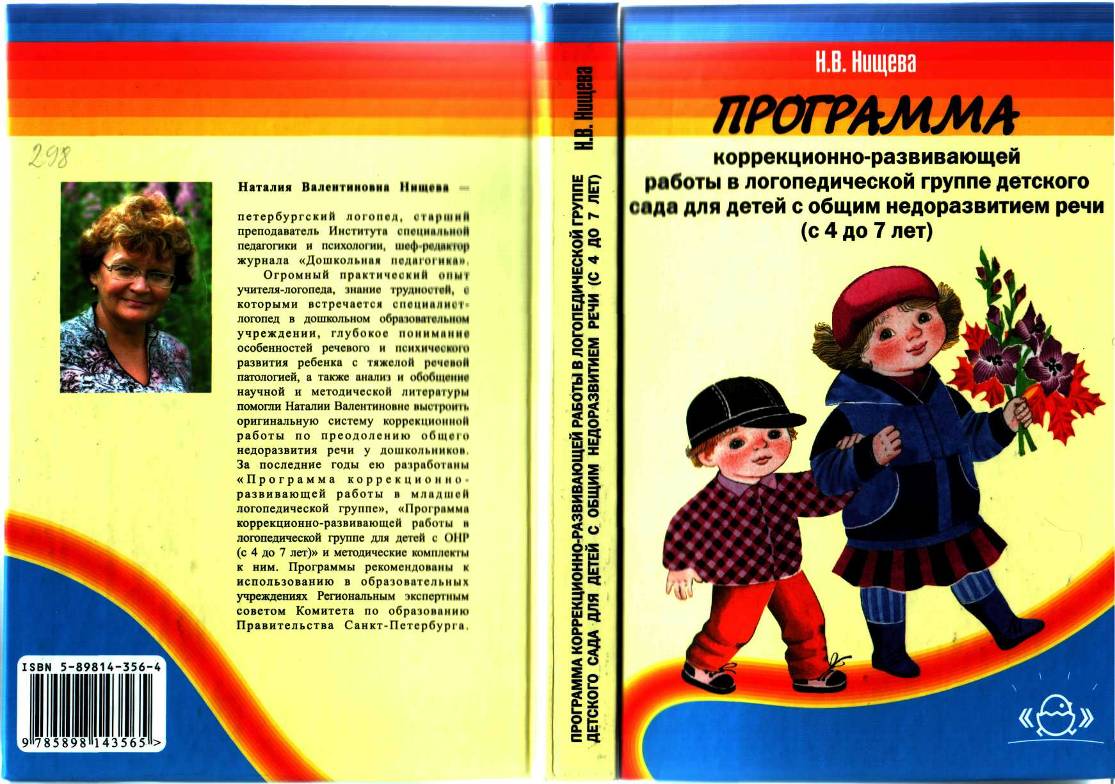 Н. В. НищеваПрограммакоррекционно-развивающей работы в логопедической группе детского сада для детей с общим недоразвитием речи (с 4 до 7 лет)Рекомендовано к использованию в образовательных учрежденияхРегиональным экспертным советом Комитета по образованиюПравительства Санкт-Петербурга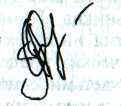 Санкт-Петербург «ДЕТСТВО-ПРЕСС»2006Пояснительная записка	3ББК 74.100 Н71Рецензенты:Г. А. Волкова — канд. пед. наук, профессор ИСПиП Международного университетаим. Р. Валленберга;Т. А. Овечкина — канд. пед. наук, ведущий специалист отдела образовательных учреждений Комитета по образованиюПравительства Санкт-Петербурга; Н. Н. Яковлева — канд. пед. наук, зав. кабинетом коррекцииразвития ребенка СПб АППО;И. А. Смирнова — канд. пед. наук, зав. кафедрой коррекционной педагогики и специальной психологии ЛГУ им. А. С. Пушкина;Е. В. Дашковская — зав. ГДОУ «Детский сад №26 компенсирующего вида» Московского р-на Санкт-Петербурга.Нищева Н.В.Н71 Программа коррекционно-развивающей работы в логопедической группе детского сада для детей с общим недоразвитием речи (с 4 до 7 лет).- СПб.: ДЕТСТВО-ПРЕСС, 2006.-352 с.ISBN 5-89814-356-4Данная программа позволяет построить систему коррекционно-развивающей работы в средней, старшей и подготовительной к школе логопедических группах на основе полного взаимодействия и преемственности всех специалистов детского учреждения и родителей дошкольников. Помимо задач развивающего обучения, всестороннего развития интеллектуально-волевых качеств и формирования базовых психических процессов, основной задачей программы является овладение детьми самостоятельной, связной, грамматически правильной речью и навыками речевого общения.Предложенная комплексность педагогического воздействия направлена на выравнивание речевого и психического развития детей с диагнозом ОНР.Для логопедов и специалистов ДОУ.Пояснительная запискаПрограмма коррекционно-развивающей работы для детей дошкольного возраста (с 4 до 7 лет) с общим недоразвитием речи составлена в соответствии с Законом РФ «Об образовании», соответствующими направлениями Концепции дошкольного воспитания, Концепцией модернизации российского образования на период до 2010 года, Типовым положением о дошкольном образовательном учреждении, Конвенцией о правах ребенка, методическими рекомендациями Министерства образования РФ «Ориентиры и требования к обновлению содержания дошкольного образования»1 и разработками отечественных ученых в области общей и специальной педагогики и психологии.Целью данной Программы является построение системы коррекционно-развивающей работы в логопедических группах для детей с общим недоразвитием речи в возрасте с 4 до 7 лет, предусматривающей полное взаимодействие и преемственность действий всех специалистов дошкольного образовательного учреждения и родителей дошкольников. Комплексность педагогического воздействия направлена на выравнивание речевого и психофизического развития детей и обеспечивает их всестороннее гармоничное развитие.Общее недоразвитие речи рассматривается как системное нарушение речевой деятельности, сложные речевые расстройства, при которых у детей нарушено формирование всех компонентов речевой системы, касающихся и звуковой, и смысловой сторон, при нормальном слухе и сохранном интеллекте (Левина Р. Е., Филичева Т. Б., Чиркина Г. В.). Речевая недостаточность при общем недоразвитии речи у дошкольников может варьироваться от полного отсутствия речи до развернутой речи с выраженными проявлениями лексико-грамматического и фонетико-фонематического недоразвития (Левина Р.Е.).ISBN 5-89814-356-4© Нищева Н. В., 2006© Издательство «ДЕТСТВО-ПРЕСС», 20061   Вестник образования.— 1991, №12.4	Пояснительная запискаПояснительная записка	5В настоящее время выделяют четыре уровня речевого развития, отражающие состояние всех компонентов языковой системы у детей с общим недоразвитием речи (Филичева Т. Б.).При первом уровне речевого развития речевые средства ребенка ограничены, активный словарь практически не сформирован и состоит из звукоподражаний, звукокомплексов, лепет-ных слов. Высказывания сопровождаются жестами и мимикой. Характерна многозначность употребляемых слов, когда одни и те же лепетные слова используются для обозначения разных предметов и явлений. Возможна замена названий предметов названиями действий и наоборот. В активной речи преобладают корневые слова, лишенные флексий. Пассивный словарь шире активного, но тоже крайне ограничен. Практически отсутствует понимание категории числа существительных и глаголов, времени, рода, падежа. Произношение звуков носит диффузный характер. Фонематическое развитие находится в зачаточном состоянии. Ограничена способность восприятия и воспроизведения слоговой структуры слова.При переходе ко второму уровню речевого развития речевая активность ребенка возрастает. Активный словарный запас расширяется за счет обиходной предметной и глагольной лексики. Возможно использование местоимений, союзов и иногда простых предлогов. В самостоятельных высказываниях ребенка уже есть простые нераспространенные предложения. При этом отмечаются грубые ошибки в употреблении грамматических конструкций, отсутствует согласование прилагательных с существительными, отмечается смешение падежных форм. Понимание обращенной речи значительно развивается, хотя пассивный словарный запас ограничен, не сформирован предметный и глагольный словарь, связанный с трудовыми действиями взрослых, растительным и животным миром. Отмечается незнание не только оттенков цветов, но и основных цветов.Типичны грубые нарушения слоговой структуры и звуко-наполняемости слов. У детей выявляется недостаточность фонетической стороны речи (большое количество несформиро-ванных звуков).Третий уровень речевого развития характеризуется наличном развернутой фразовой речи с элементами лексико-грамматического и фонетико-фонематического недоразвития. Отмечаются попытки употребления даже предложений сложных конструкций. Лексика ребенка включает все части речи. При этом может наблюдаться неточное употребление лексических значений слов. Появляются первые навыки словообразования. Ребенок образует существительные и прилагательные с уменьшительными суффиксами, глаголы движения с приставками. Отмечаются трудности при образовании прилагательных от существительных. По-прежнему отмечаются множественные аграмматизмы. Ребенок может неправильно употреблять предлоги, допускает ошибки в согласовании прилагательных и числительных с существительными. Характерно недифференцированное произношение звуков, причем замены могут быть нестойкими. Недостатки произношения могут выражаться в искажении, замене или смешении звуков. Более устойчивым становится произношение слов сложной слоговой структуры. Ребенок может повторять трех- и четырехсложные слова вслед за взрослым, но искажает их в речевом потоке. Понимание речи приближается к норме, хотя отмечается недостаточное понимание значений слов, выраженных приставками и суффиксами.Четвертый уровень речевого развития (Филичева Т. Б.) характеризуется незначительными нарушениями компонентов языковой системы ребенка. Отмечается недостаточная дифференциация звуков [т—т'— с—с'—ц], [р—р'—л—л'—j] и т.д. Характерны своеобразные нарушения слоговой структуры слов, проявляющиеся в неспособности ребенка удерживать в памяти фонематический образ слова при понимании его значения. Следствием этого является искажение звуконаполняемости слов в различных вариантах. Недостаточная внятность речи и нечеткая дикция оставляют впечатление «смазанности». Остаются стойкими ошибки при употреблении суффиксов (единичности, эмоционально-оттеночных, уменьшительно-ласкательных). Отмечаются трудности в образовании сложных слов. Кроме того,  ребенок испытывает затруднения  при  планировании6	Пояснительная запискаПояснительная записка	7высказывания и отборе соответствующих языковых средств, что обусловливает своеобразие его связной речи. Особую трудность для этой категории детей представляют сложные предложения с разными придаточными.Дети с общим недоразвитием речи имеют по сравнению с возрастной нормой особенности развития сенсомоторных, высших психических функций, психической активности.Программа рассчитана на пребывание ребенка в логопедической группе с четырехлетнего возраста. Она создавалась для детей со вторым, третьим, четвертым уровнями речевого развития. Для детей с первым уровнем речевого развития, которые составляют не более 10% направляемых в логопедические группы, на основе данной Программы и Программы коррек-ционно-развивающей работы в младшей логопедической группе1 специалистами могут быть составлены индивидуальные планы развития.Программа позволяет обеспечить развивающее обучение дошкольников, всестороннее развитие их интеллектуально-волевых качеств, дает возможность сформировать у детей все психические процессы и такие личностные качества, как креативность, любознательность, инициативность, ответственность, самостоятельность. Одной из основных задач Программы является овладение детьми самостоятельной, связной, грамматически правильной речью и навыками речевого общения, фонетической системой русского языка, элементами грамоты, что формирует готовность к обучению в школе. Программой предусмотрена необходимость охраны и укрепления физического и психического здоровья детей, обеспечения эмоционального благополучия каждого ребенка. Так, она позволяет формировать оптимистическое отношение детей к окружающему, что дает возможность ребенку жить и развиваться, обеспечивает позитивное эмоционально-личностное и социальное развитие. Объем учебного материала рассчитан в соответствии с возрастными физиологическими норматива-1   Нищею Н. В. Программа коррекционно-развивающей работы в младшей логопедической группе детского сада.— СПБ., «ДЕТСТВО-ПРЕСС», 2006.ми1, что позволяет избежать переутомления и дезадаптации дошкольников. Для каждой возрастной группы предложено оптимальное сочетание индивидуальной и совместной деятельности детей, сбалансированное чередование специально организованных занятий и нерегламентированной деятельности; свободное время для игр и отдыха детей выделено и в первой, и во второй половинах дня.Основой Программы является создание оптимальных условий для коррекционно-развивающей работы и всестороннего гармоничного развития детей с общим недоразвитием речи. Это достигается за счет модификации общеразвиваю-щих программ2 и всего комплекса коррекционно-развивающей работы в логопедической группе с учетом особенностей психофизического развития детей данного контингента. Главная идея заключается в реализации общеобразовательных задач дошкольного образования с привлечением синхронного выравнивания речевого и психического развития детей, то есть одним из основных принципов Программы является принцип природосообразности. Программа учитывает общность развития нормально развивающихся детей и детей с общим недоразвитием речи и основывается на онтогенетическом принципе, учитывая закономерности развития детской речи в норме.Кроме того, Программа имеет в своей основе также принципы систематичности и взаимосвязи учебного материала, его конкретности и доступности, постепенности, концентрического наращивания информации в каждой из последующих возрастных групп по всем направлениям работы, что позволяет ребенку опираться на уже имеющиеся у него знания и умения, и в конечном итоге обеспечивает поступательное развитие.Таким образом, выполнение коррекционных, развивающих и воспитательных задач обеспечивается благодаря комплексному1	Сан. Пин. 2.4.4.1249-03.2	Программа воспитания и обучения в детском саду. / Под ред. М. А. Васильевой,
В. В. Гербовой, Т. С. Комаровой — М., «Мозаика Синтез», 2005; «Детство». Программа
развития и воспитания детей в детском саду.— СПб., «Акциденг», 1995.8	Пояснительная запискаПояснительная записка	9подходу и тесной взаимосвязи работы специалистов педагогического и медицинского профилей. Так, взаимосвязь в работе невролога и учителя-логопеда обеспечивают выбор адекватной кор-рекционной методики.Реализация принципа комплексности способствует более высоким темпам общего и речевого развития детей и предусматривает совместную работу логопеда, психолога, музыкального руководителя, руководителя физического воспитания, инструктора ЛФК, воспитателей. Например, работой по разделу «Речевое развитие» руководит учитель-логопед, а другие специалисты планируют свои занятия в соответствии с его рекомендациями.В работе по разделу «Познавательное развитие» участвуют воспитатели, педагог-психолог, учитель-логопед. При этом педагог-психолог руководит работой по сенсорному развитию и развитию высших психических функций; воспитатели организуют работу по ознакомлению дошкольников с окружающим, художественной литературой, по развитию временных, пространственных и элементарных математических представлений, осуществляют руководство работой по разделу «Креативное развитие». В этой работе участвует также музыкальный руководитель, осуществляющий музыкальное воспитание детей и вместе с учителем-логопедом проводящий занятия ло-горитмикой.Воспитатели руководят работой по нравственному и трудовому воспитанию, а все остальные специалисты содействуют им. Работу по разделу «Физическое здоровье и развитие» осуществляет руководитель физического воспитания в зависимости от состояния здоровья и уровня физического развития детей. Таким образом, целостность Программы обеспечивается установлением связей между разными сферами деятельности ребенка, взаимосвязью между специалистами, участвующими в педагогическом процессе, и родителями дошкольников.В логопедической группе коррекционное направление работы является ведущим, а общеобразовательное — подчиненным. Все педагоги следят за речью детей и закрепляют речевые навыки, сформированные логопедом. Кроме того, все специалистыпод руководством логопеда занимаются коррекционной работой, участвуют в исправлении речевого нарушения и связанных с ним процессов. Воспитатель, музыкальный руководитель, руководитель физического воспитания осуществляют общеобразовательные мероприятия, предусмотренные программой массового детского сада, занимаются умственным, нравственным, эстетическим, физическим, патриотическим воспитанием, обеспечивая тем самым гармоничное всестороннее развитие детей.Комплексные интегрированнные коррекционные занятия рекомендуется проводить с привлечением различных специалистов, так как взаимное «пронизывание» различных видов предметности оказывается крайне эффективным. Рекомендуется проводить такие занятия, как обобщающие, итоговые, один раз в месяц. В них могут участвовать логопед и музыкальный руководитель или логопед и преподаватель физкультуры, или логопед и массажист и т.д. Такие комплексные занятия должны носить коррекционно-развивающий характер, оказывать специфическое воздействие на становление речи. На таких занятиях дети учатся общаться друг с другом, что способствует закреплению навыков инициативной речи, совершенствованию разговорной речи, обогащению словарного запаса. Для устранения речевых нарушений на этих занятиях используются различные виды доступной дошкольникам деятельности: изобразительная и конструктивная деятельность, хороводные игры с пением и подвижные игры. Конспекты комплексных коррекционных занятий приведены в методических пособиях «Разноцветные сказки» и «Развивающие сказки».1Программа содержит подробное описание организации и содержания коррекционно-развивающей работы в средней, старшей и подготовительной к школе группах для детей с общим недоразвитием речи, даны рекомендации по созданию и оснащению предметно-пространственной развивающей среды в логопедическом кабинете и групповом помещении, приведены1   См.: Нищева Н. В. Разноцветные сказки. - СПб., «ДЕТСТВО-ПРЕСС», 2005; Ни-щева Н. В. Развивающие сказки. - СПб., «ДЕТСТВО-ПРЕСС», 2005.10Пояснительная запискаПояснительная записка11методические рекомендации по осуществлению работы с родителями.В приложении представлены рекомендации по проведению обследования и схема обследования ребенка с общим недоразвитием речи, перечень пособий методического комплекта, списки специальной, методической и детской художественной литературы.В методический комплект1 входят: пособие «Система кор-рекционной работы в логопедической группе для детей с общим недоразвитием речи» (перспективное и календарное планирование работы, еженедельные задания логопеда воспитателям, дидактический материал к логопедическим занятиям), «Конспекты подгрупповых логопедических занятий в средней группе для детей с ОНР», «Речевая карта ребенка с ОНР (с 4 до 7 лет)», комплекты рабочих тетрадей для средней, старшей и подготовительной к школе логопедических групп, конспекты комплексных занятий «Разноцветные сказки» и «Развивающие сказки», «Мой букварь», комплекты настольно-печатных дидактических игр «Играйка 1», «Играйка 2», «Играйка 3», «Играйка 5», «Играйка-грамотейка», пособия «Будем говорить правильно», «Занимаемся вместе. Средняя группа. Домашняя тетрадь», «Занимаемся вместе. Старшая группа. Домашняя тетрадь».Основой перспективного и календарного планирования коррекционной работы в соответствии с требованиями Программы является тематический подход, обеспечивающий концентрированное изучение материала: ежедневное многократное повторение, — что позволяет организовать успешное накопление и актуализацию словаря дошкольников и согласуется с задачами всестороннего развития детей, отражает преемственность в организации коррекционно-развивающей работы во всех возрастных группах. Лексический материал отбирается с учетом этапа коррекционного обучения, индивидуальных, речевых и психических возможностей детей, при этом принимаются во внимание зоны ближайшего развития ребенка, чтоСм. приложение 3.обеспечивает развитие его мыслительной деятельности и умственной активности.Концентрированное изучение материала служит эффективным средством установления более тесных связей между специалистами, так как они работают на протяжении недели в рамках общей лексической темы.На протяжении семнадцати лет Программа осваивалась автором и учителями-логопедами Санкт-Петербурга и Ленинградской области, Москвы и Московской области, Казани, Челябинска, Магнитогорска, Ижевска, Ярославля, Мурманска, Сыктывкара и других регионов России.В работе над разделом «Музыкальное развитие» принимала участие музыкальный руководитель высшей квалификационной категории, отличник общего образования Л. Б. Гавришева; в работе над разделом «Физическое здоровье и развитие» принимала участие руководитель физического воспитания высшей квалификационной категории, аспирант СПб НИИ ФК Ю. А. Кириллова.Структура программы и основные направления коррекционно-развивающей работыВ соответствии с профилем группы такой раздел работы, как «Речевое развитие», выдвинут в Программе на первый план, так как овладение родным языком является одним из основных элементов формирования личности. Такие разделы, как «Познавательное развитие», «Креативное развитие», «Физическое здоровье и развитие», «Нравственное воспитание», «Трудовое воспитание», связаны с основным разделом и позволяют решать задачи умственного, творческого, эстетического, физического и нравственного развития и, следовательно, решают задачу всестороннего гармоничного развития личности каждого ребенка.Отражая специфику работы в логопедической группе и учитывая основную ее направленность, автор включает задачи речевого развития не только в раздел «Речевое развитие», но12Структура программы и основные направления...Занятия с детьми13и в другие разделы. Например, в раздел «Развитие временных, пространственных и элементарных математических представлений» включаются задачи формирования и развития математического словаря.В связи с тем что в разных возрастных группах решаются разные коррекционно-развивающие задачи, некоторые разделы изменяют свои названия. Например, раздел «Обучение грамоте» в средней группе называется «Обучение элементам грамоты».Таким образом, Программа имеет следующую структуру.I. Речевое развитиеРазвитие словаря.Формирование и совершенствование грамматического
строя речи.Развитие фонетико-фонематической системы языка и
навыков языкового анализа:развитие просодической стороны речи;коррекция произносительной стороны речи;работа над слоговой структурой слова;совершенствование фонематических представлений,
развитие навыков звукового анализа и синтеза;Обучение элементам грамоты.Развитие связной речи и речевого общения.II.	Познавательное развитиеСенсорное развитие.Развитие психических функций.Ознакомление с окружающей действительностью.Ознакомление с художественной литературой.Развитие пространственных, временных и элементарных
математических представлений.III.	Креативное развитиеРазвитие мелкой моторки и конструктивного праксиса.
Художественно-творческая деятельность.Музыкальное развитие.Игровая и театрализованная деятельность.IV.	Физическое здоровье и развитиеV.	Нравственное воспитаниеVI.	Трудовое воспитание.Система коррекционно-развивающей работы в логопедической группе для детей с ОНРЗанятия с детьмиУчебный год в логопедической группе для детей с общим недоразвитием речи начинается первого сентября, длится десять месяцев (до первого июля) и условно делится на трипериода:I	период — сентябрь, октябрь, ноябрь;II	период — декабрь, январь, февраль;III	период — март, апрель, май, июнь.Как правило, сентябрь отводится всеми специалистами для углубленной диагностики, сбора анамнеза, индивидуальных занятий с детьми, наблюдений за детьми в режимные моменты, составления и обсуждения плана работы на первый период работы. В конце сентября специалисты, работающие в логопедической группе, на медико-психолого-педагогическом совещании обсуждают результаты обследования детей и проведенной диагностики и утверждают план работы группы на первый период работы.С первого октября начинаются занятия с детьми во всех возрастных логопедических группах в соответствии с утвержденным планом работы. Проведение рабочих совещаний по завершении первого, а затем и второго периодов работы не является обязательным. Обсуждение темпов динамики развития детей и составление плана работы на следующий период может проходить в рабочем порядке, в ходе собеседования логопеда со всеми специалистами. Заведующая дошкольным учреждением утверждает план работы логопедической группы в начале каждого периода работы. Второе медико-психолого-педагогическое совещание проводится в конце учебного года, с тем чтобы обсудить результаты итоговой диагностики развития детей и определить эффективность работы всех специалистов.14Система коррекционно-развивающей работы...Предметно-пространственная развивающая среда15В средней и старшей группах логопедом проводятся под-групповые занятия (с подгруппами из 4-х детей) по понедельникам, вторникам, четвергам и пятницам. В среду логопед проводит только индивидуальные занятия с детьми или консультирование родителей во второй половине дня; этот же день отводится для совместных приемов с неврологом, если такой специалист работает в дошкольном образовательном учреждении. Среда удобна для проведения занятий логоритми-кой музыкальным руководителем и логопедом, так как в этот день у логопеда нет собственных подгрупповых занятий. Вечерние приемы родителей по средам логопед назначает по мере необходимости, но не чаще, чем два раза в месяц.На подгрупповые занятия в средней группе отводится по 15, в старшей группе — по 20 минут с обязательным десятиминутным перерывом между занятиями. В подготовительной группе логопед, исходя из возможностей детей, может проводить два раза в неделю фронтальные занятия. Как правило, для фронтальных занятий отводятся понедельник и четверг (и в эти дни подгрупповые занятия логопедом не проводятся), во вторник же и пятницу проводятся подгрупповые занятия. Продолжительность занятий в подготовительной группе — 25 минут, перерыв между занятиями — 10 минут.Все остальное время во всех возрастных группах занимают индивидуальные занятия с детьми. Следует обратить внимание специалистов на сокращение продолжительности занятий в логопедической группе по сравнению с массовыми группами1. Это делается для того, чтобы не допустить переутомления и дезадаптации детей, так как в сетке логопедической группы больше занятий, чем в массовой группе, а превышение недельной нагрузки на ребенка недопустимо.В середине учебного года, с 01.01 по 10.01, в логопедических группах устраиваются зимние каникулы. Если на этот период выпадают рабочие дни, то в эти дни всеми специалистами проводятся только индивидуальные занятия и игры на свежем воздухе. Так же организуется коррекционно-развива-ющая работа и в июне при переходе детского сада на летнийрежим.Многолетние физиолого-гигиенические исследования по оценке влияния различных по объему и характеру образовательных нагрузок, проведенные в НИИ гигиены и охраны детей и подростков, позволили определить возрастные регламенты, учтенные при распределении еженедельной нагрузки и составлении режима дня для каждой возрастной логопедической группы. Так, в средней группе должно проводиться в первой половине дня 2—3 занятия, а в старшей и подготовительной группах — по 3—4 занятия. В средней группе можно проводить 2 раза в неделю по одному занятию во второй половине дня после дневного сна, а в старшей и подготовительной группах — 3 раза в неделю по одному занятию во второй половине дня, при этом желательно делать это в дни наиболее высокой работоспособности детей: вторник, среду, четверг.В связи с тем что в логопедической группе проводятся индивидуальные занятия логопеда с детьми во время утренней прогулки, необходимо восполнить время прогулки, потраченное каждым ребенком на индивидуальное занятие, и для этого обеспечить более ранний выход детей (на 10—15 минут) на вечернюю прогулку по сравнению с массовыми группами1.Предметно-пространственная развивающая средаПравильно организованная предметно-пространственная развивающая среда в логопедической группе и кабинете логопеда создает возможности для успешного устранения речевого дефекта, преодоления отставания в речевом развитии и позволяет ребенку проявлять свои способности не только на занятиях, но и в свободной деятельности; стимулирует развитие творческих способностей, самостоятельности, инициативности, помогает утвердиться в чувстве уверенности в себе, а значит,   способствует   всестороннему  гармоничному  развитию1   См.: Программа обучения... Под ред. М. А. Васильевой и др.1   См.: Программа обучения... Под ред. М. А. Васильевой и др.16Система коррекционно-развивающей работы...Совместная деятельность логопеда и воспитателя17личности. Предметно-развивающее пространство следует организовать таким образом, чтобы каждый ребенок имел возможность упражняться в умении наблюдать, запоминать, сравнивать, добиваться поставленной цели под наблюдением взрослого.Развивающая предметно-пространственная среда позволяет предусмотреть сбалансированное чередование специально организованных занятий и нерегламентированной деятельности детей, время для которой предусмотрено в режимах каждой из возрастных групп и в утренний, и в вечерний отрезки времени.Обстановка, созданная в групповом помещении и кабинете, должна уравновешивать эмоциональный фон каждого ребенка, способствовать его эмоциональному благополучию. Эмоциональная насыщенность — одна из важных составляющих развивающей среды. Следует учитывать то, что ребенок скорее и легче запоминает яркое, интересное, необычное. Разнообразие и богатство впечатлений способствует эмоциональному и интеллектуальному развитию.В оформлении группового помещения и логопедического кабинета специалисты советуют использовать мягкие пастельные цвета, отдавать предпочтение нежно-голубой и нежно-зеленой гамме — именно эти цвета спектра способствуют успешному речевому развитию. Необходимо продумать вопрос с дополнительным освещением каждого рабочего уголка, каждого центра. В помещениях должно быть уютно, светло и радостно, следует максимально приблизить обстановку к домашней, чтобы снять стрессообразующий фактор.В логопедической группе, которую посещают дети мотор-но неловкие, плохо координированные, следует уделить особое внимание соблюдению правил охраны жизни и здоровья детей. Групповое помещение и кабинет не должны быть загромождены мебелью, в них должно быть достаточно места для передвижений детей, мебель необходимо закрепить, острые углы и кромки мебели закруглить.В связи с тем что в разных возрастных группах решаются разные коррекционно-развивающие задачи, названиянекоторых развивающих центров меняются. Например, в средней группе оборудуется центр «Мы познаем мир». Такой же центр в старшей группе называется «Центр науки и природы». В подготовительной группе к этому названию добавляется уточнение «Групповая лаборатория». Можно считать названия центров условными, главное — их оснащенность и наполненность необходимым оборудованием и материалами.По таким разделам работы, как «Нравственное воспитание» и «Трудовое воспитание», развивающие центры не оборудуются, специальные игры не разрабатываются. Работа осуществляется в процессе всей жизнедеятельности детей.Совместная деятельность логопеда и воспитателяЭффективность коррекционно-развивающей работы в логопедической группе во многом зависит от преемственности в работе логопеда и других специалистов, и прежде всего логопеда и воспитателей.Взаимодействие с воспитателями логопед осуществляет в разных формах. Это совместное составление перспективного планирбвания работы на текущий период по всем направлениям; обсуждение и выбор форм, методов и приемов коррекционно-развивающей работы; оснащение развивающего предметного пространства в групповом помещении; взаимопосещение занятий и совместное проведение интегрированных комплексных занятий; а также еженедельные задания1. В календарных планах воспитателей в начале каждого месяца логопед указывает лексические темы на месяц,  примерный лексикон по  каждой  изучаемой теме,1 Подробно изложенные еженедельные задания по каждой из возрастных групп приведены в книге автора «Система коррекционной работы в логопедической группе для детей с общим недоразвитием речи» (СПб., «ДЕТСТВО-ПРЕСС», 2005).18Система коррекционно-развивающей работы...Совместная деятельность логопеда и воспитателя19основные цели и задачи коррекционной работы; перечисляет фамилии детей, которым воспитатели должны уделить особое внимание в первую очередь.Еженедельные задания логопеда воспитателю включают в себя следующие разделы:логопедические пятиминутки;подвижные игры и пальчиковая гимнастика;индивидуальная работа;рекомендации по подбору художественной литературы и
иллюстративного материала.Логопедические пятиминутки служат для логопедизации занятий воспитателей и содержат материалы по развитию лексики, грамматики, фонетики, связной речи, упражнения по закреплению или дифференциации поставленных звуков, по развитию навыков звукового и слогового анализа и синтеза, развитию фонематических представлений и неречевых психических функций, то есть для повторения и закрепления материала, отработанного с детьми логопедом. Логопед может рекомендовать воспитателям использовать пятиминутки на определенных занятиях. Обычно планируется 2—3 пятиминутки на неделю, и они обязательно должны быть выдержаны в рамках изучаемой лексической темы. Логопед не только дает рекомендации по проведению пятиминуток, но в некоторых случаях и предоставляет материалы и пособия для их проведения.Подвижные игры, упражнения, пальчиковая гимнастика служат для развития общей и тонкой моторики, координации движений, координации речи с движением, развития подражательности и творческих способностей. Они могут быть использованы воспитателями в качестве физкультминуток на занятиях, подвижных игр на прогулке или в свободное время во второй половине дня. Они тоже обязательно выдерживаются в рамках изучаемой лексической темы. Именно в играх и игровых заданиях наиболее успешно раскрывается эмоциональное отношение ребенка к значению слова.Так, подвижная игра «Урожай», рекомендованная воспитателям для проведения в средней группе при изучении темы«Овощи», позволяет расширить глагольный словарь детей, ввести в их речь глаголы соберем, натаскаем, накопаем, срежем, нарвем. А упражнение «Теленок», которое проводится в средней группе при изучении темы «Домашние животные», расширяет образный словарь детей, позволяет ввести в него прилагательные рогатый, хвостатый, ушастый. Пальчиковая гимнастика «Наша квартира», которая проводится в подготовительной к школе группе при изучении темы «Мебель», вводит в активную речь детей относительные прилагательные дубовый, зеркальный, журнальный. Игры и игровые упражнения помогают детям осознать элементы языка, речи и, прежде всего, слова, что становится предпосылкой для усвоения программы по русскому языку при дальнейшем обучении в школе.Планируя индивидуальную работу воспитателей, логопед рекомендует им занятия с двумя-тремя детьми в день по тем разделам программы, при усвоении которых эти дети испытывают наибольшие затруднения. Важно, чтобы в течение недели каждый ребенок хотя бы по одному разу позанимался с воспитателями индивидуально. Прежде всего логопеды рекомендуют занятия по автоматизации и дифференциации звуков.Зная, какие трудности испытывают воспитатели при подборе наглядно-дидактических и литературных материалов, как сложно им учесть особенности общего и речевого развития детей с речевой патологией, логопед, как правило, составляет примерный перечень художественной литературы и иллюстративного материала, рекомендуемых для каждой недели работы1.Совместные интегрированные занятия логопеда и воспитателя рекомендуется проводить как обобщающие, итоговые один раз в месяц. На таких занятиях дети учатся общаться друг с другом, что способствует закреплению навыков1 Примерный перечень художественной литературы и иллюстративного материала для каждой из юзрастных групп приведен в том же пособии «Система коррекционной работы в логопедической группе для детей с ОНР».20Система коррекционно-развивающей работы...Работа логопеда с родителями21пользования инициативной речью, совершенствованию разговорной речи, обогащению словаря. Эти занятия позволяют осуществлять преемственность в работе логопеда и воспитателя.Работа логопеда с родителямиВопросам взаимосвязи детского сада с семьей в последнее время уделяется все большее внимание, так как личность ребенка формируется прежде всего в семье и семейных отношениях. В дошкольных учреждениях создаются условия, имитирующие домашние, к образовательно-воспитательному процессу привлекаются родители, которые участвуют в занятиях, спортивных праздниках, викторинах, вечерах досуга, театрализованных представлениях. Педагоги работают над созданием единого сообщества, объединяющего взрослых и детей.В логопедической группе логопед и другие специалисты проводят для родителей открытые и совместные занятия, пытаются привлечь родителей к коррекционно-развивающей работе через систему методических рекомендаций. Эти рекомендации родители получают в устной форме на вечерних приемах и еженедельно по пятницам в письменной форме на карточках или в специальных тетрадях. Рекомендации родителям и домашние занятия родителей с детьми необходимы для того, чтобы как можно скорее ликвидировать отставание детей как в речевом, так и в общем развитии. Автором специально для родителей, дети которых посещают логопедические группы, разработана серия домашних тетрадей «Занимаемся вместе» (см. прил. 3). Эти методические пособия позволяют объединить усилия педагогов и родителей в воспитании гармонично развитой личности.Методические рекомендации, данные в тетрадях, подскажут родителям, в какое время лучше проводить занятия, чем и как следует заниматься с ребенком, помогут организовать совместную деятельность. Они предоставят ребенку возмож-ность занять активную позицию, вступить в диалог с окружающим миром, найти ответы на многие вопросы с помощью взрослого. Так, родители смогут предложить ребенку поиграть в различные подвижные игры, проведут пальчиковую гимнастику, прочитают и предложат выучить стихи, помогут научиться лепить и рисовать, составлять рассказы и отгадывать загадки. Выполняя с ребенком предложенные задания, наблюдая, рассматривая, играя, взрослые разовьют его речь, зрительное и слуховое внимание, память и мышление, что станет залогом успешного обучения ребенка в школе. К тому же богатый иллюстративный материал пособий освободит родителей от поиска необходимых картинок и поможет сделать занятия более интересными и яркими.Задания пособий подобраны в соответствии с изучаемыми в логопедических группах детского сада лексическими темами и требованиями Программы. Для каждой возрастной группы учтены особенности развития детей данного возраста. Так, дети четырехлетнего возраста впервые начинают проявлять стремление к интеллектуальному общению со взрослыми, задают много проблемных вопросов. Родители должны учитывать эту особенность малышей и не оставлять без внимания их вопросы. Особенно это касается детей с речевой патологией, плохо и мало говорящих. Речевую активность таких детей родители должны поддерживать и всячески стимулировать. Это позволяет укрепить доверие ребенка к окружающим взрослым, направить его познавательную активность в нужное русло, вселить в него уверенность в собственных силах и возможностях, что будет способствовать преодолению отставания в речевом развитии.Для детей старшей логопедической группы родители должны стремиться создавать такие ситуации, которые будут побуждать детей применять знания и умения, имеющиеся в их жизненном багаже. Опора на знания, которые были сформированы в предыдущей возрастной группе, должна стать одной из основ домашней работы с детьми. Родители должны стимулировать познавательную активность детей, создавать творческие игровые ситуации.22Система коррекционно-развивающей работы...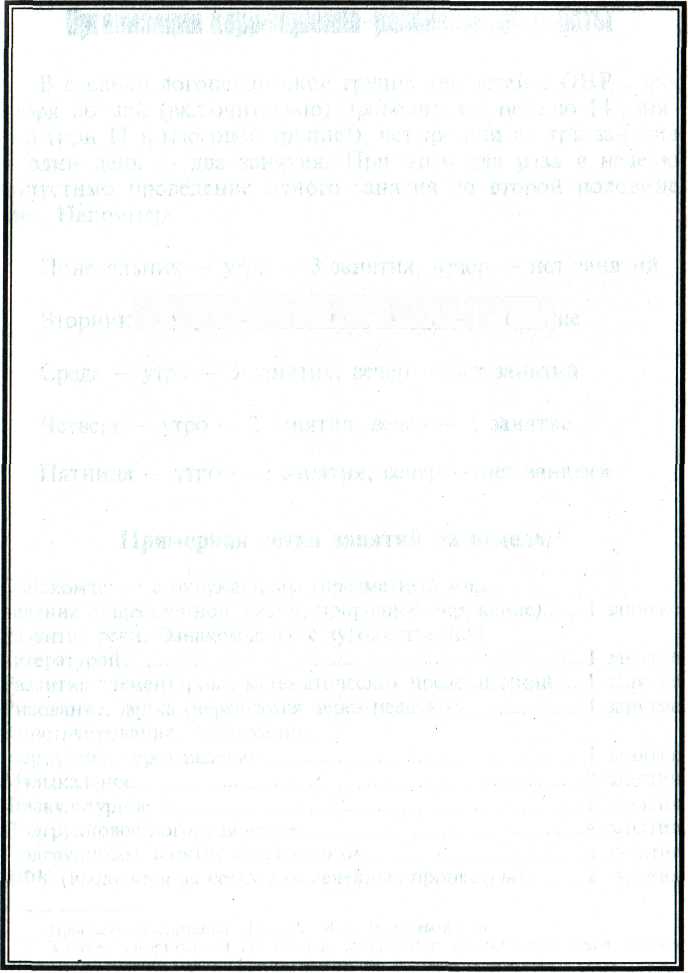 СРЕДНЯЯ ЛОГОПЕДИЧЕСКАЯ ГРУППАВ свою очередь работа с детьми седьмого года жизни строится на систематизации полученных ранее знаний, что создаст предпосылки для успешной подготовки детей к обучению в школе.На эти особенности организации домашних занятий с детьми каждой возрастной группы родителей должны нацеливать специалисты на своих консультативных приемах, в материалах на стендах и в папках «Специалисты советуют».Организация коррекционно-развивающей работы25Организация коррекционно-развивающей работыВ средней логопедической группе для детей с ОНР с октября по май (включительно) проводится в неделю 14 занятий (при 11в массовой группе1), четыре дня по три занятия и один день — два занятия. При этом два раза в неделю допустимо проведение одного занятия во второй половине дня. Например:Понедельник — утро — 3 занятия, вечер — нет занятий. Вторник — утро — 2 занятия, вечер — 1 занятие. Среда — утро — 3 занятия, вечер — нет занятий. Четверг — утро — 2 занятия, вечер — 1 занятие. Пятница — утро — 2 занятия, вечер — нет занятий.Примерная сетка занятий на неделю2Ознакомление с окружающим (предметный мир,явления общественной жизни, природное окружение)	1 занятиеРазвитие речи. Ознакомление с художественнойлитературой	1 занятиеРазвитие элементарных математических представлений	1 занятиеРисование, лепка (чередуются через неделю)	1 занятиеКонструирование, аппликация(чередуется через неделю)	1 занятиеМузыкальное	2 занятияФизкультурное	2 занятияПодгрупповое логопедическое	4 занятияПодгрупповое занятие с психологом	1 занятиеЛФК (выносятся за сетку как лечебные процедуры)	2 занятия1	Программа воспитания... Под ред. М. А. Васильевой и др.2	Занятие логоритмикой проводится логопедом и музыкальным руководителем
вместо музыкального занятия 1 раз в две недели.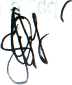 27Ноябрь:Декабрь:Январь:Февраль:Март:Апрель:Май:26	Средняя логопедическая группаПримерный режим дняПрием детей, игры, утренняя гимнастика	.....7.30—8.20Подготовка к завтраку, завтрак	8.20—8.50Подготовка к занятиям	8.50—9.001-е занятие воспитателяи 1-е подгрупповое логопедическое занятие	9.00—9.152-е занятие воспитателяи 2-е подгрупповое логопедическое занятие	9.25—9.403-е занятие воспитателяи 3-е подгрупповое логопедическое занятие	9.50—10.05Индивидуальная работа логопеда с детьми, совместная деятельность воспитателя с детьми,подготовка к прогулке, прогулка	10.05—12.00Возвращение с прогулки, игры, индивидуальная работалогопеда с детьми	12.00—12.25Подготовка к обеду, обед	12.25—12.55Подготовка ко сну, сон	12.55—15.00Подъем, закаливающие и оздоровительные процедуры.. 15.00—15.20Подготовка к полднику, полдник	15.20—15.40Вечернее занятие	15.45—16.00Индивидуальная работа воспитателя с детьми по заданию логопеда, игры,свободная деятельность детей	16.00—16.15Подготовка к прогулке, прогулка, уход домой	16.15—18.00Примерное расписание работы логопеда1-е подгрупповое занятие	9.00—9.152-е подгрупповое занятие	9.25—9.403-е подгрупповое занятие	9.50—10.05Индивидуальная работа с детьми	10.05—12.25Участие логопеда в режимных моментах	12.25—13.00Примерный перечень лексических темОктябрь:    1-я неделя — «Осень. Названия деревьев. Дикие животные осенью»;2-я неделя — «Огород. Овощи. Домашние животные осенью»;Организация коррекционно-развивающей работы3-я неделя — «Сад. Фрукты»;4-я неделя — «Лес. Грибы и лесные ягоды».1-я неделя — «Игрушки»;2-я неделя — «Одежда»;3-я неделя — «Обувь»;4-я неделя — «Квартира. Мебель».1-я неделя — «Кухня. Посуда»; 2-я неделя — «Зима. Зимующие птицы»; 3-я неделя — «Комнатные растения»; 4-я неделя — «Новогодний праздник».1-я неделя — у детей зимние каникулы, проводятся только индивидуальные занятия; 2-я неделя — «Домашние птицы»; 3-я неделя — «Домашние животные и их детеныши»; 4-я неделя — «Дикие животные и их детеныши».1-я неделя — «Профессии. Продавец»; 2-я неделя — «Профессии. Почтальон»; 3-я неделя — «Транспорт»; 4-я неделя — «Профессии на транспорте».1-я неделя — «Весна»;2-я неделя — «Мамин праздник. Профессии мам»;3-я неделя — «Первые весенние цветы»;4-я неделя — «Цветущие комнатные растения».1-я неделя — «Дикие животные весной»; 2-я неделя — «Домашние животные весной»; 3-я неделя — «Птицы прилетели»; 4-я неделя — «Насекомые».1-я неделя — «Рыбки в аквариуме»; 2-я неделя — «Наш город. Моя улица»; 3-я неделя — «Правила дорожного движения»; 4-я неделя — «Лето. Цветы на лугу».28Средняя логопедическая группаОрганизация коррекционно-развивающей работы29Предметно-пространственная развивающая среда■Своеобразие организации предметно-пространственной развивающей среды в групповом помещении средней группы детского сада связано с особенностями развития детей этого возраста. Развивающая среда для детей пятого года жизни должна сохранять некоторые черты среды для малышей и иметь свои, только ей присущие особенности. Это прежде всего связано с ярким проявлением разных темпов развития детей пятого года жизни. Кроме того, дети среднего дошкольного возраста, так же как и малыши, испытывают острую потребность в движении и быстро перевозбуждаются, если она не удовлетворяется. Поэтому пространственная организация среды в средней группе должна предусматривать достаточно широкие возможности для передвижений ребенка и для разнообразной двигательной деятельности, быть комфортной и безопасной. Это особенно касается логопедических групп для детей с общим недоразвитием речи, потому что их воспитанники плохо координированы и моторно неловки.Удовлетворяя потребности детей в движении, можно оборудовать в группе «дорожку движения», где с помощью символов или фотографий указаны двигательные задания для малышей. Именно в средней группе важно начать учить детей работать по заданным схемам.Дети пятого года жизни любят обозначать свою игровую территорию, для этого нужно иметь в группе одну-две ширмы, цветные шнуры, складные заборчики и т. п.Игрушки и предметы в группе должны отражать все многообразие окружающего мира и соответствовать реальным объектам по своему внешнему виду, так как в этом возрасте у ребенка с общим недоразвитием речи идет активное накопление словаря, многие предметы ребенок наблюдает впервые и воспринимает как своего рода эталон. В связи с этим не следует использовать в средней возрастной группе для детей с общим недоразвитием речи объекты шаржеобразного характера, с искаженными пропорциями и неестественных расцветок.Игрушки и предметы должны быть чистых ярких цветов, разных размеров и несложных форм, из различных материалов.Пятый год жизни — время расцвета сюжетно-ролевой игры (Полякова М. Н.). Сюжеты игр детей этого возраста просты и связаны с имеющимся у ребенка жизненным опытом: семья, детский сад, магазин, аптека, почта, зоопарк, цирк и т. п. Поэтому игровые наборы должны содержать фигурки животных разных размеров, кукол обоих полов в костюмах представителей разных профессий, наборы мебели, посуды, одежды, транспорта и предметов-заменителей, использование которых стимулирует развитие творческого мышления. При этом следует учитывать, что дети среднего возраста любят многократно повторять полюбившиеся игры, поэтому не стоит слишком часто менять игрушки и атрибуты в уголке сюжетно-ролевых игр.В средней логопедической группе особое внимание нужно уделить развитию мелкой моторики, которое напрямую связано с развитием речи, поэтому необходимо приобрести достаточное количество крупных мозаик, пазлов, игрушек с застежками и шнуровками, восковые и акварельные мелки, «Волшебный экран» и небольшие доски для рисования. Обязательно следует включить в оборудование зон для развития мелкой моторики природные материалы: ракушки и камушки для перебирания, крупные пуговицы, бусы или косточки от старых счетов для нанизывания и т. п. Для развития мелкой моторики и конструктивного праксиса также можно использовать контейнеры с крышками разных форм и размеров.У детей пятого года жизни проявляется активный интерес к речи, языку. В логопедической группе начинается постановка и автоматизация звуков. Поэтому особое внимание нужно уделить оборудованию центра «Будем говорить правильно», в котором следует иметь картотеки предметных и сюжетных картинок и настольно-печатные дидактические игры для уточнения произношения гласных звуков и согласных раннего онтогенеза, автоматизации и дифференциации поставленных звуков, подборку игр для совершенствования грамматического строя речи, картинки и игрушки для накопления словаря по всем лексическим темам. Воспитатели должны позаботиться30Средняя логопедическая группа()рганизация коррекционно-развивающей работы31о том, чтобы в этом центре было достаточное количество игрушек и пособий для работы над дыханием, серий картинок и опорных картинок для обучения детей рассказыванию.В кабинете логопеда развивающая среда должна быть организована таким образом, чтобы способствовать развитию не только всех сторон речи, но и неречевых психических функций. Для этого необходимо еженедельно частично обновлять дидактические игры и материалы в центрах «Развитие лекси-ко-грамматической стороны речи», «Развитие фонетико-фо-нематической стороны речи», «Развитие сенсомоторной сферы», «Развитие связной речи и речевого общения», «Игры и игрушки для мальчиков», «Игры и игрушки для девочек».Особое внимание нужно уделить оборудованию места для занятий у зеркала, где дети проводят достаточно много времени ежедневно. Большое зеркало с лампой дополнительного освещения, удобная скамеечка для подгруппы детей перед ним, стеллаж для картотек под ним — традиционное оборудование этого центра в кабинете логопеда. Как и в младшей логопедической группе, в этой возрастной группе можно использовать в качестве зрительной опоры при проведении артикуляционной и мимической гимнастики картинки и забавные игрушки. Для проведения каждого упражнения логопеду следует подобрать игрушку-помощницу. Это позволит постоянно поддерживать интерес детей к занятиям у зеркала и внесет в занятия игровой момент.Нижние полки в шкафах или на стеллажах в кабинете логопеда должны быть открытыми и доступными детям. Именно на них располагается сменный дидактический материал. На стенах и дверцах мебели можно закрепить две-три магнитные мини-доски и пару мини-коврографов для свободной деятельности детей. Во время подгрупповых занятий дети смогут выполнять на них индивидуальные задания. Полки выше роста детей следует закрыть. На них в папках и контейнерах хранятся игры, игрушки и пособия по всем изучаемым лексическим темам, отражающие все направления работы логопеда. В кабинете логопеда должны быть также мобильный коврограф среднего размера, небольшой мольберт, магнитнаядоска. Обязательным оборудованием являются магнитофон или музыкальный центр и хорошая фонотека (запись звуков природы, фоновая музыка для подгрупповых занятий, музыка для релаксации, музыкальное сопровождение для подвижных игр и пальчиковой гимнастики, для внесения в подгрупповые занятия элементов логоритмики).Логопеду следует позаботиться о том, чтобы кабинет стал тем местом, куда каждый ребенок идет с желанием и удовольствием, так как именно это обеспечит максимальный коррек-ционный эффект, положительную динамику развития. Мягкие пастельные тона в оформлении кабинета, удобная мебель, ковровое покрытие на полу — обязательные условия.Задачи и содержание коррекционно-развивающей работы...33Задачи и содержание коррекционно-развивающей работы, учебно-дидактический материалI. РЕЧЕВОЕ РАЗВИТИЕРазвитие словаряРаботать над накоплением пассивного словарного запаса и активизацией в речи существительных, глаголов, прилагательных по всем изучаемым лексическим темам на основе ознакомления с окружающим, расширения представлений о предметах ближайшего окружения, явлениях общественной жизни и природы.Учить понимать обобщающее значение слов и формировать обобщающие понятия.Расширять словарь за счет активного усвоения и использования в экспрессивной речи личных местоименных форм, притяжательных местоимений, притяжательных прилагательных, определительных местоимений, наречий, количественных и порядковых числительных.Сформировать понимание простых предлогов.Сформировать понятие слово и умение оперировать им.Формирование и совершенствование грамматическогостроя речиУчить различать и употреблять существительные мужского, женского и среднего рода в единственном и множественном числе в именительном падеже.Формировать умение понимать вопросы косвенных падежей и употреблять существительные мужского, женского и среднего рода в косвенных падежах сначала в беспредложных конструкциях, затем в предложных конструкциях с простыми предлогами.Учить образовывать и использовать в речи существительные с уменьшительно-ласкательными суффиксами.Формировать умение образовывать и использовать в речи глаголы в повелительном наклонении, инфинитиве, в настоящем и прошедшем времени в изъявительном наклонении.Учить различать и употреблять противоположные по значению названия действий и признаков.Обучать согласованию притяжательных местоимений и имен прилагательных с существительными мужского, женского и среднего рода.Формировать умение согласовывать числительные с существительными мужского и женского рода.Формировать умение составлять предложения из нескольких слов по вопросам, по картинке и по демонстрации действия, дополнять предложения недостающими словами.Обучать распространению простых предложений однородными подлежащими и сказуемыми.Развитие фонетико-фонематической системы языка и навыков языкового анализа и синтезаРазвитие просодической стороны речиФормировать правильное речевое дыхание и длительный ротовой выдох.Формировать навык мягкого голосоведения.Воспитывать правильный умеренный темп речи (по подражанию логопеду).Развивать ритмичность и интонационную выразительность речи, модуляцию голоса.Коррекция произносительной стороны речиУточнить произношение гласных звуков и согласных раннего онтогенеза в свободной речевой деятельности.Активизировать движения речевого аппарата, готовить его к формированию звуков всех групп.34Средняя логопедическая группаЗадачи и содержание коррекционно-развивающей работы...35Сформировать правильные уклады свистящих и шипящих звуков, автоматизировать поставленные звуки в игровой и свободной речевой деятельности.Работа над слоговой структурой словаФормировать умение различать на слух длинные и короткие слова.Формировать умение запоминать и воспроизводить цепочки слогов со сменой ударения и интонации; цепочки слогов с разными согласными и одинаковыми гласными; цепочки слогов со стечением согласных.Научить правильно передавать ритмический рисунок двухсложных и трехсложных слов, состоящих из открытых слогов; односложных слов; двухсложных слов со стечением согласных с простым звуковым наполнением со зрительной опорой.Сформировать понятие слог (часть слова) и умение оперировать этим понятием.Совершенствование фонематических представлений, развития навыков звукового анализа и синтезаСформировать умение различать гласные и согласные звуки.Научить выделять из ряда звуков гласные звуки.Сформировать первоначальные навыки анализа и синтеза. Научить выполнять анализ и синтез слияний гласных звуков.Научить выделять начальные ударные гласные [а], [у], [о], [и] из слов, различать слова с начальными ударными гласными.Научить выделять согласные звуки [т], [п], [н], [м], [к] из ряда звуков, слогов, слов, из конца и начала слов; дифференцировать звуки, отличающиеся по артикуляционным и акустическим признакам ([м]—[н], [п]—[т], [б]—[д], [к]—[т]) в ряду звуков, слогов, слов,. Научить производить анализ и синтез сначала обратных, а потом и прямых слогов и слов из трех звуков (ам, он, пу, та, кот, уха).Научить подбирать слова с заданным звуком.Сформировать понятия звук, гласный звук, согласный звук и умение оперировать этими понятиями.Обучение элементам грамотыСформировать понятие буква и представление о том, чем звук отличается от буквы.Познакомить с гласными буквами А, У, О, И и с согласными буквами Т, П, Н, М, К.Сформировать навыки составления букв из палочек, выкладывания из шнурочка и мозаики, лепки из пластилина, «рисования» по тонкому слою манки и в воздухе. Научить узнавать пройденные буквы, изображенные с недостающими элементами; находить знакомые буквы в ряду правильно и зеркально изображенных букв.Сформировать навыки составления и чтения слияний гласных, закрытых и открытых слогов и слов с пройденными буквами, осознанного чтения слов.Развитие связной речи и речевого общенияРазвивать умение вслушиваться в обращенную речь, понимать ее содержание.Развивать реакцию на интонацию и мимику, соответствующую интонации.Работать над соблюдением единства и адекватности речи, мимики, пантомимики, жестов — выразительных речевых средств в игре и ролевом поведении.Формировать умение «оречевлять» игровую ситуацию.Развивать умение поддерживать беседу, задавать вопросы и отвечать на них, выслушивать друг друга до конца.Формировать умение повторять за взрослым описательный рассказ из 2—3 простых предложений, а затем составлять короткий описательный рассказ с помощью взрослого.Формировать навыки пересказа. Обучать пересказу хорошо знакомых сказок или небольших текстов с помощью взрослого и со зрительной опорой.Рекомендуемые игры и игровые упражнения: «Давайте отгадаем», «В огороде у козы Лизы», «Один и два», «Посмотри и36Средняя логопедическая группаЗадачи и содержание коррекционно-развивающей работы...37назови», «Будь внимательным», «Чего не хватает?», «Кого не стало?», «Что изменилось?», «Кто лишний?», «У кого кто?», «Подскажи словечко»1, «Что перепутал художник?», «Когда это бывает?», «Назови ласково», «Где звенит?», «Чудесный мешочек», «Эхо», «Разноцветные флажки», «Телеграф», «Обезьянка», «Живые звуки», «Сосчитай-ка», «Волшебные часы», «Разноцветные корзинки»2.Рекомендуемые картины для рассматривания и обучения рассказыванию: «Ранняя осень», «Ранняя весна»3, «Мы строим дом», «В уголке природы», «В песочнице», «Мы играем»4, «Птичий двор», «Кошка с котятами», «Собака со щенятами», «Птицы прилетели», «Аквариум»5, «Перекресток»6, картины из альбома «Мамы всякие нужны».7Рекомендуемые серии картинок: «Находка», «Клубок», «Подарок»8.Организация предметно-пространственной развивающей средыЦентр речевого и креативного развития в кабинете логопедаЗеркало с лампой дополнительного освещения.Скамеечка для занятий у зеркала.Комплект зондов для постановки звуков.Комплект зондов для артикуляционного массажа.Соски.Шпатели.Вата, ватные палочки.Марлевые салфетки.Спирт.12 3 45 6 7 8№6.Нищева Н. В. Система коррекционной работы...Нищева Н. В. Конспекты подгрупповых логопедических занятий в средней группе.Круглый год.- СПб., «ДЕТСТВО-ПРЕСС», 2005.Наш детский сад — СПб., «ДЕТСТВО-ПРЕСС», 2006.Мир живой природы. Животные.— «ДЕТСТВО-ПРЕСС», 2005.Все работы хороши. — «ДЕТСТВО-ПРЕСС», 2005.Мамы всякие нужны. — «ДЕТСТВО-ПРЕСС», 2006.Дошкольная педагогика. Петербургский научно-практический журнал. — 2005,Набор игрушек и предметных картинок для сопровожде
ния артикуляционной и мимической гимнастики.Дыхательные тренажеры, игрушки, пособия для развития
дыхания (свистки, свистульки, дудочки, воздушные шары,
«Мыльные пузыри», перышки, сухие листочки, лепестки
цветов и т. п.).Картотека материалов для автоматизации и дифферен
циации шипящих звуков (слоги, слова, словосочетания,
предложения,    потешки,   чистоговорки,   скороговорки,
тексты).Логопедический альбом для обследования лиц с выражен
ными нарушениями произношения1.Логопедический альбом для обследования звукопроизно-
шения2.Логопедический альбом для обследования фонетико-фо-
нематической системы речи3.Предметные картинки по изучаемым лексическим темам.Сюжетные картинки и серии сюжетных картинок.Парные картинки.«Алгоритмы» описания игрушки, фрукта, овоща.Лото, домино по изучаемым темам.«Играйка 1»4.«Играйка 2»5.«Играйка З»6.«Играйка 5»7.«Играйка-грамотейка»8.Альбом «Круглый год»9.1	Смирнова И. А. Логопедический альбом для обследования лиц с выраженными
нарушениями произношения.— СПб., «ДЕТСТВО-ПРЕСС», 2004.2	Смирнова И. А. Логопедический альбом для обследования звукопроизношения. —
СПб., «ДЕТСТВО-ПРЕСС», 2004.3	Смирнова И. А. Логопедический альбом для обследования фонетико-фонемати-
ческойсистемы речи.- СПб., «ДЕТСТВО-ПРЕСС», 2004.4	Нищева Н. В. Играйка 1. Восемь игр для развития речи дошкольников.— СПб.,
«ДЕТСТВО-ПРЕСС», 2005.5	Нищева Н. В. Играйка 2. Восемь игр для развития речи дошкольников.— СПб.,
«ДЕТСТВО-ПРЕСС», 2006.6	Нищева Н. В. Играйка 3. Игры для развития речи дошкольников.— СПб., «ДЕТ
СТВО-ПРЕСС», 2003.7	Нищева Н. В. Играйка 5. Игры для развития речи дошкольников.— СПб., «ДЕТ
СТВО-ПРЕСС», 2005.8	Нищева Н. В. Играйка-грамотейка.- СПб., «ДЕТСТВО-ПРЕСС», 2005.9	Круглый год.38Средняя логопедическая группаЗадачи и содержание коррекционно-развивающей работы...39Альбом «Мир природы. Животные»1.Альбом «Живая природа. В мире растений»2.Альбом «Живая природа. В мире животных»3.Альбом «Мамы всякие нужны»4.Альбом «Все работы хороши»5.Игрушки для уточнения произношения в звукоподражаниях.Предметные картинки для уточнения произношения в зву
коподражаниях.Небольшие игрушки и муляжи по изучаемым темам, раз
нообразный счетный материал.Предметные и сюжетные картинки для автоматизации и
дифференциации свистящих и шипящих звуков.Настольно-печатные дидактические игры для автоматиза
ции и дифференциации свистящих и шипящих звуков в
словах и предложениях.Картотека словесных игр.Настольно-печатные дидактические игры для формирова
ния и совершенствования грамматического строя речи.Настольно-печатные дидактические игры для закрепления
навыков звукового и слогового анализа и синтеза («Си
ний — красный», «Утенок гуляет», «Разноцветные корзин
ки», «Кто в домике живет?», «Кто едет в поезде?» и т. п.).Разрезной и магнитный алфавит.Алфавит на кубиках.Слоговые таблицы.Магнитные геометрические фигуры.Геометрическое лото.Геометрическое домино.Наборы игрушек для инсценирования сказок.Центр «Будем говорить правильно» в групповом помещенииЗеркало с лампой дополнительного освещения.2—3 стульчика или скамеечка.Стеллаж или этажерка для пособий.1	Мир природы. Животные. Серия демонстрационных картин с методическими ре
комендациями.— СПб., «ДЕТСТВО-ПРЕСС», 2005.2	Живая природа. В мире растений.— СПб., «ДЕТСТВО-ПРЕСС», 2005.3	Живая природа. В мире животных.— СПб., «ДЕТСТВО-ПРЕСС», 2005.4	Мамы всякие нужны.5	Все работы хороши.Наборы игрушек и комплекты предметных картинок для
уточнения произношения в звукоподражаниях, уточнения
произношения гласных и согласных раннего онтогенеза.Наборы игрушек для проведения артикуляционной и ми
мической гимнастики.Игрушки и тренажеры для развития дыхания.Предметные и сюжетные картинки по изучаемым лекси
ческим темам.Настольно-печатные дидактические игры, лото, домино по
изучаемым лексическим темам.Предметные и сюжетные картинки для автоматизации и
дифференциации свистящих и шипящих звуков.Настольно-печатные игры для формирования и совершен
ствования грамматического строя речи.Раздаточный материал для звукового и слогового анализа
и синтеза (семафоры, светофорчики, флажки, разноцвет
ные фишки и т. п.).Настенный алфавит, азбука на кубиках, слоговые таблицы.Картотека словесных игр.Диапроектор.Экран.Подборка слайдов по изучаемым лексическим темам.II. ПОЗНАВАТЕЛЬНОЕ РАЗВИТИЕСенсорное развитие■Обогащать чувственный опыт за счет освоения разных способов обследования предметов. Совершенствовать все виды восприятия (осязание, зрение, слух, вкус, обоняние).Осуществлять освоение сенсорных эталонов (цвета, формы, размера) на основе развития образной категоризации.Обеспечить успешное овладение рациональными приемами осязательного обследования предметов.Развивать слуховое восприятие в упражнениях на узнавание и различение голосов природы, бытовых шумов, контрастного звучания нескольких игрушек или предметов-заместителей.40Средняя логопедическая группаЗадачи и содержание коррекционно-развивающей работы...41Развивать зрительное восприятие в упражнениях на узнавание и различение больших и маленьких предметов, предметов разных форм, предметов, окрашенных в разные цвета.Осуществить переход от полимодального тактильно-кинестетически-зрительного к мономодальному зрительному восприятию.Развитие психических функцийРазвивать слуховое внимание при восприятии тихих и громких, высоких и низких звуков.Развивать зрительное внимание и память в работе с парными и разрезными картинками, кубиками и пазлами.Развивать мышление в упражнениях на группировку и классификацию предметов.Рекомендуемые игры: «Угадай-ка», «Что звучит?», «Где звенит?», «Мишка и Мишутка», «Толстый и тонкий», «Погремушки», «Чудесный мешочек», разрезные картинки, пазлы, «Что в сундучке?», «Магазин», «Разноцветные машины», «Помоги куклам»1, «Кто разбудил Мишутку?», «Колпачок и палочка», «Что выбрал Петрушка?», «Бегите ко мне», «Разноцветные ленточки», «Что нам привез Мишутка?», «Есть у тебя или нет?»2.Организация предметно-пространственной развивающей средыЦентр сенсорного развития в кабинете логопедаЗвучащие игрушки (погремушки, пищалки, свистки, ду
дочки, колокольчики, бубен, звучащие мячики и волчки).«Музыкальный осьминог».Звучащие игрушки-заместители (маленькие коробочки с
различными наполнителями — горохом, фасолью, камуш
ками и т. п.).Настольная ширма.Кассета с записью «голосов природы» (шум ветра, шум
моря, шум дождя, журчание ручейка и т. п.).Крупные предметные картинки с изображениями живот
ных и птиц.1	Нищею Н. В. Конспекты подгрупповых логопедических занятий в средней группе.2	Пичугина Н. О., Айдашева Г. А., Ассаулова С. В. Дошкольная педагогика. Кон
спект лекций.— Ростов-на-Дону, «Феникс», 2004.Крупные предметные картинки с изображениями звучащих
игрушек и предметов.Лото «Цветные фоны».Игра «Раскрась картинку».Палочки Кюизенера.Блоки Дьенеша для маленьких.Логические блоки Дьенеша.Рамки-вкладыши Монтессори.Занимательные игрушки для развития тактильных ощуще
ний.«Волшебный мешочек» с мелкими фигурками и игруш
ками.Яркий пластиковый поднос с тонким слоем манки.«Пальчиковые бассейны» с различными наполнителями.Белая магнитная доска с комплектом фломастеров.Деревянная доска и цветные мелки.Мягкие цветные карандаши.Восковые мелки.Белая и цветная бумага для рисования, обои.Ознакомление с окружающей действительностьюФормировать умение ориентироваться в групповом помещении, помещении детского сада, на участке.Воспитывать любовь к родному городу, знакомить с его достопримечательностями, названиями улиц, на которых живут дети и находится детский сад.Формировать доступные пониманию детей представления о государственных праздниках.Расширять знания об общественном транспорте и формировать знание правил дорожного движения.Формировать представления о мире предметов, необходимых человеку, их назначении; частях, из которых они состоят; материалах, из которых они сделаны. Воспитывать бережное отношение к вещам.Привлекать внимание к труду взрослых, его общественному значению. Формировать представления о некоторых профессиях, трудовых действиях их представителей.42Средняя логопедическая группаЗадачи и содержание коррекционно-развивающей работы...43Формировать представления о смене времен года, их очередности. Научить узнавать и различать времена года по существенным признакам сезона. Формировать представления о многообразии природных явлений, о сезонных изменениях в природе.Формировать представления о том, что растения — это живые существа. Знакомить с жизнью растений, с первыми весенними цветами, полевыми и луговыми цветами.Учить узнавать деревья по листьям, плодам, семенам, характерным особенностям стволов.Расширять представления об овощах, фруктах, грибах, ягодах, местах их произрастания, цвете, форме, размере; о блюдах, которые можно из них приготовить.Формировать представления о комнатных растениях и уходе за ними.Конкретизировать представления о диких и домашних животных, об особенностях их внешнего вида и образе жизни, о труде людей по уходу за домашними животными.Формировать представления о разнообразии птиц, характерных особенностях их внешнего вида, образе жизни.Формировать представления об аквариумных рыбках, их внешнем виде, образе жизни, уходе за ними. Привлекать детей к уходу за аквариумными рыбками.Формировать представления о насекомых, их особенностях, образе жизни.Воспитывать любовь и бережное отношение к природе.Рекомендуемые темы опытов и экспериментов: «Почему лужи замерзают?», «Почему мячик катится?», «Что любят растения?», «Чьи это детки?», «Как видят и слышат кошка и собака», «Зачем звери меняют шубу?», «Мои помощники» (язык, нос), «Мыльные пузыри», «Волшебная глина», игры в теневой театр, «Поймай ветер» (игры с вертушками), «Куда ветер дует?» (игры с корабликами), «Мир меняет цвет» (игры с цветными стеклышками), «Льдинки», «Солнечные зайчики», «Почему дует ветер?»1, «Волшебная вода», «Цветные капельки», «Снежные фигуры», «Подушка из пены», «Поймай солнышко»2.1	Паршукова И. Л. Маленькие исследователи в детском саду.— СПб., «Европейский
дом», 2004.2	План-программа «Детство»,— СПб., «ДЕТСТВО-ПРЕСС», 2003.Организация предметно-пространственной развивающей среды в групповом помещенииЦентр «Мы познаем мир»Стол для проведения экспериментов.Резиновый коврик.Халатики, передники, нарукавники.Контейнеры с крышками для природного материала и сы
пучих продуктов.Природный материал (вода, песок, глина, камушки, ра
кушки, каштаны, желуди, фасоль, горох, опилки).Сыпучие продукты (соль, сахарный песок).Пищевые красители.Мыло.Увеличительное стекло.Игрушечные весы, мерные кружки.Емкости разной вместимости, ложки, воронки, сито, со
вочки, трубочки для коктейля.Игрушки для игр с водой и песком.Комнатные растения с указателями.Леечки, опрыскиватель, палочки для рыхления почвы.Аквариум с рыбками.Контейнер с сухим кормом для рыбок.Алгоритм ухода за растениями.Журнал опытов.Дидактические игры по экологии.Пооперационные   карты   рецептов  блюд   (фруктовые   и
овощные салаты).Ознакомление с художественной литературойУчить слушать сказки, рассказы, стихи, произведения малых фольклорных форм и с помощью педагога правильно понимать их содержание.Воспитывать чувство языка, учить воспринимать мелодику русской речи, эмоционально реагировать на прочитанное.Совершенствовать навык рассматривания иллюстраций к литературным произведениям и умение соотносить их с текстом.44Средняя логопедическая группаЗадачи и содержание коррекционно-развивающей работы...45Учить понимать вопросы к литературному произведению, отвечать на них, задавать простые вопросы.Формировать навык пересказа хорошо знакомых сказок и небольших рассказов со зрительной опорой и с помощью взрослого.Рекомендуемая художественная литература. Русские народные песенки, потешки, пестушки, прибаутки, загадки. Русские народные сказки «Лисичка со скалочкой», «По щучьему веленью», «Зимовье», «Три медведя», «Заюш-кина избушка», «Гуси-лебеди», «Смоляной бочок», «Колобок», «У страха глаза велики», «Привередница», «Пых», «Война грибов с ягодами» (в пересказе В.Даля). Украинские народные сказки «Рукавичка», «Как кот ходил с лисом сапоги покупать». Венгерская народная сказка «Два жадных медвежонка». Л. Толстой «Мальчик стерег овец», К. Ушинский «Петушок с семьей», «Лиса Патрикеевна», Л. Берг «Рыбка», В. Маяковский «Что такое хорошо?», В. Сутеев «Яблоко», «Цыпленок и утенок», «Петух и краски», «Три котенка», Ю. Дмитриев «Что такое лес», К. Чуковский «Федорино горе», «Муха-цокотуха», С. Маршак «Усатый-полосатый», «Вот какой рассеянный», С. Михалков «Дядя Степа», «Три поросенка», Е. Чарушин «Почему Тюпа не ловит птиц», С. Воронин «Настоящий тигр», «В старом сундуке», В.Липский «Волшебный утюжок», В.Зотов «Синица», «Мать-и-мачеха», «Майский жук», Гримм «Горшок каши», Ш. Перро «Красная Шапочка», стихи А. Плещеева, А. Прокофьева, А. Барто, 3. Александровой, Е.Серовой, Е.Благининой, Б.Заходера1.Организация предметно-пространственной развивающей среды в групповом помещенииЦентр «Здравствуй, книжка!»Стеллаж или открытая витрина для книг.Столик и два стульчика.Мягкий диванчик.Детские книги по программе и любимые книги детей.Два-три постоянно меняемых детских журнала.Детская энциклопедия «Что такое? Кто такой?»Книжки-малышки с фольклорными произведениями ма
лых форм.Книжки-раскраски по изучаемым темам.Книжки-самоделки.1   Стихи для чтения детям и заучивания с ними приведены в методическом пособии автора «Система коррекционной работы...».Аудиокассеты с записями литературных произведений по
программе.Диафильмы.Развитие пространственных, временных и элементарных математических представленийФормировать навыки счета в пределах пяти с участием слухового, зрительного и двигательного анализаторов. Обучать отсчитыванию предметов из большего количества. Ввести в активный словарь количественные и порядковые числительные (в пределах пяти). Учить отвечать на вопросы: сколько всего? который по счету?Учить сравнивать две группы предметов и уравнивать две неравных группы двумя способами: добавляя к меньшей группе недостающий предмет или убирая из большей группы лишний предмет. Совершенствовать умение сравнивать численности множеств в условиях, когда предметы в группах расположены на разном расстоянии друг от друга, отличаются по размерам.Учить сравнивать предметы по длине, ширине, высоте (путем наложения и приложения). Формировать навык сравнения предметов сразу по двум признакам. Формировать умение сравнивать до пяти предметов разной длины, высоты, раскладывая их в возрастающем и убывающем порядке.Формировать умение узнавать, различать и называть геометрические формы, соотносить формы предметов с геометрическими фигурами. Обучать группировке геометрических фигур по цвету, форме, размеру.Совершенствовать навыки ориентировки в пространстве и на плоскости.Обучать различению контрастных и смежных частей суток, определению их последовательности.Формировать представления о смене времен года и их очередности.Рекомендуемые игры и упражнения: «Сложи узор», «Больше — меньше», «Волшебные фигуры», «Найди ключи», «Угадай, какая фигура», «Найди46Средняя логопедическая группалишнюю», «Где чей дом?», «Цветная лесенка», «Эстафета», «Светофор»1; «Какая фигура следующая?», «Найди, чем отличаются», «Какая фигура лишняя?»2; «Три котенка», «Переполох», «Отважные кладоискатели», «Цветик-семицветик», «За грибами», «Праздник»3; «Сложи квадрат из частей», «Измени количество», «Измени, добавив», «Измени, убрав»4.Организация предметно-пространственной развивающей среды в групповом помещенииЦентр математического развитияСчетный материал, счетные палочки и материал для груп
пировки по разным признакам (игрушки, мелкие предме
ты, природный материал).Предметные картинки для счета.Комплекты цифр для магнитной доски и коврографа.Наборы геометрических фигур для магнитной доски и ков
рографа, комплект объемных геометрических фигур.Занимательный и познавательный дидактический матери
ал, настольно-печатные игры («Логические пары», «Разбе
ри узор», «Что сначала, что потом», «Все о времени», «За
поминай-ка», «Учимся считать», «Волшебное лото», «Тан-
грам», «Колумбово яйцо», «Шнур-затейник», «Логические
блоки Дьенеша», «На златом крыльце сидели», игры с па
лочками Кюизенера, «Чудо-крестики Воскобовича», «Сло
жи узор», «Геометрический паровозик» и др.).Математическое пособие «Устный счет».Математическое пособие «Часы».«Веселая геометрия».Схемы и планы (групповое помещение, кукольная комната).«Волшебные часы» (времена года, части суток).Рабочие тетради.Часы.1	Михайлова 3. А., Иоффе Э. Н. Математика от трех до семи. — СПб., «ДЕТСТВО-
ПРЕСС», 2001.2	Михайлова  З.А.   Игровые  задачи для дошкольников. — СПб., «ДЕТСТВО-
ПРЕСС», 2001.3	Михайлова 3. А., Чеплашкина И. Н. Математика — это интересно. Игровые ситуа
ции для детей дошкольного возраста. Диагностика освоенности математических пред
ставлений.- СПб., «ДЕТСТВО-ПРЕСС», 2001.4	Гоголева В. В. Игры и упражнения для развития конструктивного и логического
мышления у детей 4—7 лет». — СПб., «ДЕТСТВО-ПРЕСС», 2001.Задачи и содержание коррекционно-развивающей работы...	47Счеты.Задачи-шутки.Ленты широкие и узкие разных цветов.Веревочки разной длины, толщины, разных цветов.III. КРЕАТИВНОЕ РАЗВИТИЕ Развитие мелкой моторики, конструктивного праксиса.Художественно-творческая деятельностьКонструирование. Совершенствовать конструктивный праксис в работе с разрезными картинками (2—4 части со всеми видами разреза), простыми пазлами, кубиками с картинками по всем изучаемым лексическим темам.Развивать конструктивный праксис и мелкую моторику в работе с дидактическими игрушками, играми, в пальчиковой гимнастике.Формировать навыки сооружения построек по образцу и алгоритму из крупного и мелкого строительного материала с использованием деталей разных цветов. Совершенствовать умение различать и называть детали строительного конструктора, анализировать несложные постройки и создавать их по образцу, схеме, указанию.Приобщать детей к изготовлению поделок из природного материала.Обучать конструированию из бумаги: сгибанию прямоугольного листа пополам, совмещая при этом стороны и углы; приклеиванию деталей к основной форме.Рисование. Закрепить умение правильно держать карандаш, кисть, фломастер, цветной мелок, правильно использовать их при создании изображения; правильно закрашивать изображения, проводя линии и штрихи только в одном направлении и не выходя за контур изображения; формировать умение располагать узор в полосе, сочетать краски с фоном, создавать несложные  сюжетные   композиции,   передавать  в  рисунке48Средняя логопедическая группаЗадачи и содержание коррекционно-развивающей работы...49расположение частей, соотнося их по величине; изображать круглую, овальную, четырехугольную, треугольную формы.Формировать умение рисовать отдельные предметы и несложные сюжетные композиции, правильно располагая их на листе. Закреплять и обогащать представления о цветах и оттенках, развивать умение использовать их в рисовании. Знакомить с декоративными композициями по мотивам дымковских и филимоновских узоров. Учить созданию узоров в стиле этих росписей.Лепка. Развивать интерес к лепке и совершенствовать умение лепить из пластилина, глины, соленого теста, используя разные приемы, освоенные в предыдущих группах. Формировать умение получать требуемую форму, оттягивая части от заготовки, сглаживать поверхность формы, присоединять части, приглаживая и примазывая их. Формировать умение украшать вылепленные изделия узором при помощи стеки.Аппликация. Развивать интерес к аппликации. Формировать умение правильно держать ножницы и пользоваться ими, совершать разные виды прямых разрезов, вырезать круглые формы из квадрата; навыки аккуратного наклеивания деталей. Совершенствовать технику вырезывания силуэтным симметричным способом, умение производить на глаз криволинейные разрезы.Организация предметно-пространственной развивающей средыЦентр моторного и конструктивного развития в кабинете логопедаКрупные плоскостные изображения предметов и объектов
для обводки по всем лексическим темам.Разрезные картинки и пазлы по изучаемым лексическим
темам.Кубики с картинками по изучаемым темам.Игра «Составь из частей» для коврографа и магнитной
доски.«Пальчиковые бассейны» с различными наполнителями.Деревянные и пластиковые пирамидки разных цветов.Массажные мячики разных цветов и размеров.Яркие прищепки и игрушки из них.Игрушки-шнуровки.Игрушки-застежки.Средняя и крупная мозаики.Средний и крупный конструкторы типа «Lego» и «Duplo».Развивающие игры из ковролина (конструктор «Космос»,
«Разноцветные овальчики», конструктор «Заборчики» и др.).Крупные бусины, косточки от счетов, яркие крышки от
пластиковых бутылок с отверстиями для нанизывания.Мяч среднего размера.Малые мячи разных цветов.Флажки разных цветов.Магнитные рыбки и удочки.Игрушка «Лицемер».Маленькие массажные коврики.Центр «Учимся конструировать» в групповом помещенииКрупная и средняя мозаики.Крупный и средний конструкторы типа «Lego» и «Duplo».Разрезные картинки и пазлы.Различные сборные игрушки и схемы их сборки.Игрушки-трансформеры.Игрушки-шнуровки.Игрушки-застежки.Кубики с картинками.Блоки Дьенеша.Палочки Кюизенера.Развивающие игры из ковролина.«Сложи квадрат».«Сложи узор».Центр «Учимся строить» в групповом помещенииКрупный строительный конструктор.Средний строительный конструктор.Мелкий строительный конструктор.Нетрадиционный строительный материал (контейнеры с
крышками, деревянные плашки и чурочки и т. п.).Небольшие игрушки для обыгрывания построек (фигурки
людей и животных, дорожные знаки и т. п.).50Средняя логопедическая группаЗадачи и содержание коррекционно-развивающей работы...51Транспорт мелкий, средний, крупный из различных мате
риалов.Схемы построек и «алгоритмы» их выполнения.Центр «Учимся рисовать» в групповом помещенииВосковые и акварельные мелки, цветной мел.Гуашевые краски.Фломастеры.Цветные карандаши.Пластилин.Глина.Клейстер.Кисти, подставки для кисточек, палочки, стеки, зубные
щетки, поролон, клише, трафареты.Цветная и белая бумага, картон, самоклеящаяся пленка,
наклейки, ткани, нитки.Рулон белых обоев для коллективных работ.Доска для рисования мелом.Маленькие доски для рисования.«Волшебный экран».Поднос с тонким слоем манки.Книжки-раскраски «Дымковская игрушка», «Филимонов-
ская роспись».Дымковские игрушки.Дидактические игры («Укрась матрешку», «Раскрась сара
фан», «Украшаем поднос», «Маленькие ткачи», «Украшаем
коврики», «Подарок маме» (салфетка), «Распиши платок»
и др.).Карты пооперационного выполнения рисунков.Музыкальное развитиеЗаложить основы гармоничного развития: способствовать развитию музыкально-сенсорных и творческих способностей.Воспитывать у детей желание заниматься различной музыкальной деятельностью.Развивать активное отношение к музыке на основе различных видов музыкальной деятельности, обогащать музыкальные впечатления и двигательный опыт.Развивать эмоциональную отзывчивость на музыку.Формировать начала музыкальной культуры.Слушание. Знакомить с многообразием музыкальных форм и жанров. Совершенствовать навыки культурного слушания музыки, умение дослушивать произведение до конца, узнавать и запоминать его, рассказывать с помощью педагога, о чем это произведение. Совершенствовать умение различать громкую и тихую музыку, звучание детских музыкальных инструментов. Помочь детям разобраться в соотношении звуков по высоте, развивать у них тембровый и динамический слух, чувство ритма.Пение. Учить детей получать радость от занятия пением. Развивать умение петь выразительно, без напряжения в голосе, протяжно, согласованно, чисто интонируя мелодию, в едином темпе, четко произнося слова. Практиковать коллективное и индивидуальное пение, с аккомпанементом и без него.Песенное творчество. Учить детей самостоятельно отвечать на музыкальные вопросы: «Как тебя зовут?», «Кто как поет?» (кошка, петушок, корова, щенок).Музыкально-ритмические движения. Формировать умение передавать характер музыки в движениях, отражать в движении развитие музыкального образа. Учить детей двигаться ритмично, в умеренном и быстром темпе, менять движения в соответствии с двухчастной и трехчастной формой музыкального произведения. Учить освоению танцевальных движений: прямой галоп, поскоки, «пружинка», притопы; выставление ноги на носок, на пятку; кружение по одному, в парах. Учить хлопать в ладоши, перестраиваться из круга врассыпную и обратно; двигаться в хороводах и парами по кругу в танцах; выполнять различные плавные движения руками. Учить выполнять действия с предметами (флажками, шарами, ложками, кубиками, ленточками, султанчиками, платочками, погремушками, куклами) в соответствии с музыкальным сопровождением. Учить детей инсценировать песни, выполнять образные движения в музыкальных играх и спектаклях.52Средняя логопедическая группаЗадачи и содержание коррекционно-развивающей работы...53Игра на детских музыкальных инструментах. Обучать детей правильным приемам игры на детских музыкальных инструментах (ложках, погремушках, треугольнике, колокольчиках, барабане, бубне, металлофоне).Рекомендуемые музыкальные произведения для слушания: П.Чайковский «Новая кукла», «Болезнь куклы», А. Гречанинов «Колыбельная», «Полянка» (рус. нар. мел.), Э. Григ «Бабочка», Г. Свиридов «Музыкальный ящик», С. Майкапар «Пастушок», А. Гречанинов «Колыбельная», Ф. Шуберт «Марш», М. Карасев, М. Клокова «Конь», М. Карасев, Н. Френкель «Песенка зайчиков», М. Карасев «Воробушки», М. Карасев, Н. Френкель «Медвежата».Рекомендуемые для пения полевки и песенки: Г. Вихарева, А. Барто «Мишка», «Бычок», «Слон», «Грузовик», «Лошадка», «Мячик»1; О. Боромы-кова «Антошка», «Окунь», «Ишак», «Удод», «Мишутка», «Медвежонок плюшевый», «Капризные лягушки», «До свиданья, сад!»2, Л. Гавришева, Н. Ни-щева «Слон», «Сом», «Штанишки», «Мышка», «Индюшата», «Кошка и мышка», «Гололед», «Редиска»3; С. Юдина «Прыг-скок»4; Г. Федорова, Е. Тиличеева «Медведи»; Г. Федорова, Б. Берлин «Веселый щенок»5; В. Павленко, Э. Богданова «Капельки», Л. Бокалов, С. Вигдоров «Мама», А. Филиппенко, Т. Волгина «Тает снег»; М. Карасев, М. Чарная, Н. Найденова «Барабанщик»; Н. Бахутова, М. Александровская «Елочка»; В. Герчик, А. Чельцов «Воробей»; Н. Метлов, М. Клокова «Зима прошла»; Г. Фрид, Н. Френкель «Песенка о весне»; М. Щеглов, слова народные «Две тетери».Рекомендуемые пляски и танцы: Г. Федорова «Танец медвежат», «Полька», «Ну-ка, зайка, попляши»6; В.Золотарев «Задорный танец»; муз.-ритм. композиции из сборника А. Бурениной «Ритмическая пластика»; латв. нар. мелодия в обр. Т. Потапенко «Пляска парами»; Т. Ломова «Снежинки»; укр. нар. мелодия в обр. Г. Теплицкого «Приглашение»; русск. нар. мелодия в обр. Т. Ломовой «Танец с платочками»; укр. нар. мелодия в обр. Я. Степо-вого «Вертушки».Рекомендуемые игры и упражнения: Г. Вихарева «Белочка» (песня-игра), «Курочка с цыплятками» (игра-догонялки), «Зайцы и лиса», «Танец-игра с1	Вихарева Г. Ф. Пестрые страницы. Песни и развлечения для самых маленьких.—
СПб., «ДЕТСТВО-ПРЕСС», 2003.2	Боромыкова О. С. Коррекция речи и движения с музыкальным сопровождени
ем.— СПб., «Акцидент», 1999.3	Гавришева Л., Нищева Н. Логопедические распевки. Музыкальная пальчиковая
гимнастика и пальчиковые игры.— СПб., «ДЕТСТВО-ПРЕСС», 2004.4	Юдина С. Ю. Мои любимые праздники.- СПб., «ДЕТСТВО-ПРЕСС», 2002.5	Федорова Г. П. Поиграем, потанцуем.— СПб., «Акцидент», 1999.6	Там же.листочками», «Птички» (песня-игра), «Музыкальный котик»1, Г.Федорова «Танец с кубиками», «Танец с кубиками и колокольчиками»2, Т.Ломова «Марш», М. Раухвергер «Прогулка», Е. Тиличеева «Бег», русск. нар. мелодия в обр. Т. Ломовой «Пружинка», Т. Ломова «Зайчики», Н. Потоловский «Лошадка», Э. Парлов «Барабанщики» («Марш»), С. Левидов «Колыбельная», Д. Кабалевский «Барабанщик», этюды, игры и упражнения из сборника М. Чистяковой «Психогимнастика».Рекомендуемые хороводы: Ю. Слонов «Хоровод цветов»; Т. Потапенко «Новогодний хоровод»; Е. Тиличеева «Березка»; укр. нар. песня в обр. Л. Ре-вуцкого «Платочек»; Г. Фрид «Курочка и петушок»; Е. Тиличеева, М. Булатов «Заинька, выходи»; А. Филиппенко, Н. Кукловская «Мы на луг ходили»; В. Верховинц «Дети и медведь»; Г. Лобачев, Н. Френкель «Кот Васька».Рекомендуемые музыкально-дидактические игры: «Чудесный мешочек», «Подумай и отгадай», «Прогулка», «Курица и цыплята», «К нам гости пришли», «Зайцы», «Угадай-ка», «Колобок», «Тихо — громко», «Простучи слово», «Наши песенки», «Узнай инструмент», «Наш оркестр».Игра на детских музыкальных инструментах: русск. нар. песня в обр, Ю. Слонова «Андрей-воробей», распевания Е. Тиличеевой из сб. Н. Ветлу-гиной «Музыкальный букварь», укр. нар. мелодия в обр. Н. Берковича «Ой, лопнул обруч», русск. нар. мелодия «Калинка».Организация предметно-пространственной развивающей средыМузыкальный центр в групповом помещенииДетские музыкальные инструменты (металлофон, барабан,
погремушки, бубен, детский синтезатор).Музыкальные игрушки (балалайки, гармошки, пианино).Звучащие игрушки-заместители.Ложки, палочки, молоточки, кубики.Магнитофон и аудиокассеты с записью музыкальных про
изведений по программе и с детскими песенками.«Поющие» игрушки.Музыкально-дидактические игры («Спой песенку по кар
тинке», «Отгадай, на чем играю»).Портреты композиторов (П. Чайковский, М. Карасев).1	Вихарева Г. Ф. Песенка, звени! — СПб., «Акцидент», 1999.2	Федорова Г. П. Танцы для детей.— СПб., «ДЕТСТВО-ПРЕСС», 2000.54Средняя логопедическая группаЗадачи и содержание коррекционно-развивающей работы...55Игровая и театрализованная деятельностьАктивизировать игровую деятельность, развивать имитационные и творческие способности, наблюдательность, подражательность, активность, инициативность, коммуникативные навыки, взаимодействие, доброжелательное отношение к окружающим. Формировать навык самостоятельной передачи эмоций.Подвижные игры. Развивать двигательную активность, быстроту, ловкость, способность ориентироваться в пространстве, активизировать мышечный тонус, совершенствовать координацию движений. Воспитывать самостоятельность в организации знакомых игр с группой сверстников.Настольно-печатные дидактические игры. Формировать навыки игры в настольно-печатные игры с правилами (лото, домино, игры-«ходилки»), умение играть сообща, уступать друг другу.Сюжетно-ролевая игра. Обогащать социальный опыт и развивать социальные отношения в игре на основе осмысления профессиональной деятельности взрослых. Формировать умение объединяться для игры, распределять роли, совершать действия в соответствии с общим замыслом, согласовывать действия друг с другом и совместными действиями достигать результата, самостоятельно создавать игровые замыслы, подбирать атрибуты, предметы-заместители. Развивать умение использовать в сюжетно-ролевой игре постройки из строительного материала.Театрализованная игра. Развивать интерес к театрализованным играм. Обучать разыгрыванию несложных представлений по знакомой сказке, проведению театрализованных игр во всех видах театра. Формировать эстетический вкус, достаточный запас эмоций и впечатлений.Рекомендуемые подвижные игры: «Дождик», «Урожай», «Ежик и барабан», «Снежная баба», «Снегири», «Заяц Егорка», «На лужайке»1.1   Нищева Н. В. Система коррекционной работы...Рекомендуемые подвижные игры на свежем воздухе: «Гуси-лебеди», «Коршун и цыплята», «Мышеловка», «Пятнашки с колокольчиком» и др.Рекомендуемые настольно-печатные игры: «Детеныши животных» (домино), «Кем быть?» (лото), «Зоологическое лото», «Ботаническое лото», «Магазин» (лото), «Транспорт» (домино), блоки Дьенеша и др.Рекомендуемые сюжетные игры: «Дочки-матери», «Хозяюшки», «Айболит», «Моряки», «Почта», «В магазине», «Строим дом», «Шоферы», «В самолете» и др.Рекомендуемые для проведения театрализованных игр сказки: «Три медведя», «Заюшкина избушка», «Гуси-лебеди».Рекомендуемые игры и виды театрализованной деятельности: инсценировки с игрушками, игры с пальчиками, драматизация сказок, кукольные спектакли, импровизация, ряжение.Рекомендуемые этюды на эмоции, развитие воображения и творческих способностей: «Хорошая погода», «Плохая погода», «Медведи и пчелы», «Бабочки и слоны», «Доктор Айболит» и др.1Организация предметно-пространственной развивающейсредыЦентр сюжетно-ролевых игр в групповом помещенииБольшое зеркало.Куклы разных размеров.Комплекты одежды по сезонам и комплекты постельного
белья для кукол.Кукольные сервизы.Кукольная мебель.Коляски для кукол.Предметы-заместители.Атрибуты для ряжения (шарфы, шляпы, очки, сумки, бусы
и т. п.).Атрибуты для 4—5 сюжетно-ролевых игр («Дочки-матери»,
«Хозяюшки», «Доктор Айболит», «Парикмахерская», «Мо
ряки»).10. Альбом «Все работы хороши»2.1	Минаева В.М. Развитие эмоций дошкольников. Занятия. Игры.— М., «Аркти»,
1999.2	Все работы хороши.56Средняя логопедическая группаЗадачи и содержание коррекционно-развивающей работы...57Альбом «Кем быть?».Альбом «Мамы всякие нужны».Центр "Играем в театр" в групповом помещенииБольшая складная ширма.Маленькая ширма для настольного театра.Стойка-вешалка для костюмов.Костюмы, маски, атрибуты для постановки двух-трех сказок.Куклы и атрибуты для обыгрывания этих же сказок в
разных видах театра.Атрибуты для «Разноцветных сказок».IV. ФИЗИЧЕСКОЕ ЗДОРОВЬЕ И РАЗВИТИЕУкреплять здоровье, закаливать организм, совершенствовать его адаптационные способности и функции. Способствовать развитию опорно-двигательного аппарата. Формировать умение сохранять правильную осанку. Содействовать профилактике плоскостопия. Создавать условия для целесообразной двигательной активности.Развивать мышечную силу, гибкость, выносливость, ско-ростно-силовые и координационные способности, ориентировку в пространстве, точность выполнения движений.Основные движенияХодьба и бег. Обучать ходьбе и бегу с согласованными движениями рук и ног, ходьбе и бегу с ускорением и замедлением темпа, ходьбе и бегу на носках, на пятках, на наружных сторонах стоп, с высоким подниманием колена, мелким и широким шагом, приставным шагом в сторону, в колонне по одному, по двое, по прямой, по кругу, врассыпную, с изменением направления, с перешагиванием через различные предметы, между предметами, по линии, по шнуру, по доске, по гимнастической скамейке, по наклонной доске вверх и вниз. Формировать умение выполнять ходьбу с выполнением заданий. Учить сочетать ходьбу с бегом.Ползание и лазание. Обучать ползанию на четвереньках с опорой на колени и ладони, с опорой на колени и предплечьяпо прямой, между предметами, змейкой; по горизонтальной доске, гимнастической скамейке на животе; подлезанию под веревку, дугу (h=50 см); пролезанию в обруч, перелезанию через бревно, гимнастическую скамейку; лазанию по гимнастической стенке, не пропуская реек; переходу по гимнастической стенке с пролета на пролет, вправо и влево приставным шагом.Прыжки. Обучать выполнению прыжков на месте на двух ногах в чередовании с ходьбой, с продвижением вперед, с поворотом кругом; прыжков «ноги вместе — ноги врозь», прыжков на одной ноге, прыжков через линию, через предмет высотой 20 см, в длину, с короткой скакалкой; спрыгиванию с высоты 20—30 см; прыжкам в длину с места.Катание, ловля, бросание. Обучать бросанию мяча друг другу снизу и ловле его, бросанию от груди, в горизонтальную цель, через веревку, из-за головы, подбрасыванию мяча вверх и ловле его, отбиванию мяча об землю правой и левой рукой.Обучать прокатыванию мячей и обручей друг другу, в ворота, между предметами, по узкой дорожке (ширина 20 см), выложенной шнуром, обозначенной линиями и др.Обучать метанию предметов на дальность в горизонтальную и вертикальную цель правой и левой рукой.Ритмическая гимнастика. Формировать умение выполнять упражнения под музыку. Способствовать развитию выразительности движений, умения передавать двигательный характер образа (котенок, лошадка, зайчик и т.п.).Общеразвивающие упражненияСовершенствовать умение выполнять движения для рук и плечевого пояса (поднимать руки вверх, вперед, в стороны, ставить на пояс, отводить руки за спину, закладывать руки за голову, сжимать и разжимать кисти рук, вращать кисти рук из исходного положения руки вперед, в стороны), для туловища (поворачиваться в стороны, наклоняться вперед, вправо и влево), для ног (подниматься на носки, выставлять ногу вперед на пятку, на носок, выполнять притопы, полуприседания, приседания, поочередно поднимать58Средняя логопедическая группаЗадачи и содержание коррекционно-развивающей работы...59ноги, согнутые в коленях). При выполнении общеразвива-ющих упражнений использовать различные исходные положения (стоя, ступни параллельно, ноги врозь, пятки вместе — носки врозь, ноги вместе; стоя в упоре на коленях; сидя в упоре сзади; лежа на животе; лежа на спине); использовать различные предметы (мячи большого и среднего размера, обручи малого диаметра; гимнастические палки; флажки; кубики; гимнастические скамейки).Спортивные упражненияОбучать езде на трехколесном и двухколесном велосипеде по прямой и по кругу.Обучать скатыванию на санках с горки, подъему с санками на горку, торможению при спуске с горки; скольжению по ледяной дорожке с поддержкой взрослого.Подвижные игрыВоспитывать интерес к активной двигательной активности, развивать самостоятельность, инициативность, пространственную ориентировку, творческие способности.Рекомендуемые игры малой подвижности: «Угадайка», «Хочешь с нами поиграть?», «Вокруг снежной бабы», «Каравай», «Жмурки с колокольчиком»1.Рекомендуемые игры с речевым сопровождением: «Мы корзиночку возьмем», «Маша вышла на прогулку», «Птички», «Верба-вербочка», «Веселый пешеход»2.Рекомендуемые подвижные игры: «Найди пару», «Мышки в доме», «Гуси-лебеди», «Волшебные снежинки»3, «Мышеловка», «Караси и щука», «Хитрая лиса», «Бездомный заяц».Организация предметно-пространственной развивающей средыЦентр физической культуры в групповом помещенииМячи большие надувные.Мячи средние.Мячи малые.1   Кириллова Ю. А. Физкультурные упражнения и подвижные игры на свежем воздухе (Для средней логопедической группы. ОНР). - СПб., «ДЕТСТВО-ПРЕСС», 2005. 2   Там же. 3   Там же.Массажные мячики разных цветов и размеров.Обручи.Гимнастические палки.Ленты разных цветов на кольцах.Султанчики.Кубики.Кегли.Тонкий канат или цветные веревки.Флажки разных цветов.«Дорожка движения».Гимнастическая лестница.Мишени на ковролиновой основе с набором мячиков и
дротиков на «липучках».Кольцеброс.Нетрадиционный   спортивный   инвентарь   (самодельные
детские эспандеры, гантели, мячи-сокс и т. п.).V. НРАВСТВЕННОЕ ВОСПИТАНИЕСовершенствовать навыки адекватного поведения в различных ситуациях.Воспитывать вежливость, отзывчивости, скромность, желание быть справедливым.Развивать умение играть и действовать сообща, уступая друг другу.Формировать навык бережного отношения к вещам.Продолжать поло-ролевое воспитание.Рекомендуемые игры и упражнения: «Салочки-догонялочки», «Пустое место», «Ай, гугу», «Я принес тебе подарок»1.Организация предметно-пространственной развивающей средыЦентр игр и игрушек для мальчиков в кабинете логопедаМодели машин разного размера из разных материалов.Сборные модели машин.Игрушки-трансформеры.1   Пичугина Н.О., Айдашева Г.А., Ассаулова СВ. Дошкольная педагогика. Конспект лекций.60Средняя логопедическая группаПлан-программа коррекционно-развивающей работы61Строительный набор.Фигурки для обыгрывания построек.Разрезные картинки и пазлы (машины, мотоциклы, само
леты).Центр игр и игрушек для девочек в кабинете логопеда2—3 куклы и комплекты одежды для них.Набор мебели для кукол.Кукольный сервиз.Тряпичная кукла с заплетающимися косичками.Плоскостные изображения кукол и одежды для них.Разрезные картинки и пазлы с изображениями кукол.VI. ТРУДОВОЕ ВОСПИТАНИЕВоспитывать положительное отношение к труду, желание трудиться, выполнять поручения взрослых.Формировать понимание необходимости и важности труда взрослых.Совершенствовать навыки самообслуживания, аккуратности, опрятности. Учить поддерживать порядок в групповом помещении и раздевалке.Учить выполнять обязанности дежурных по столовой и в центре природы.Учить помогать воспитателю приводить в порядок используемое на занятиях оборудование.План-программа коррекционно-развивающей работыПервый период (сентябрь, октябрь, ноябрь)I. РЕЧЕВОЕ РАЗВИТИЕРазвитие словаряРасширение пассивного словарного запаса и активиза
ция в речи существительных, глаголов, прилагательных по
всем изучаемым лексическим темам (осень, названия деревьев,
овощи, фрукты, грибы и лесные ягоды, игрушки, одежда, обувь,
мебель, посуда) на основе ознакомления с окружающим. Уточ
нение понимания и постепенное введение в активный словарь
слов-названий предметов ближайшего окружения (мяч, машин
ка, кукла, кубики, мишка, платье, брюки, рубашка, кофта, шор
ты, тапки, туфли, ботинки, кроссовки, сапожки, шкаф, стол,
стул, кровать, диван, чайник, кастрюля, тарелка, чашка, лож
ка), их частей (колесо, кузов, кабина, голова, лапа, живот, спи
на, ухо, нос, глаз, рот, рука, нога, воротник, карман, рукав,
пуговица,  каблучок,  шнурок,  ножка,  спинка,  сиденье,  полка,
дверца, носик, крышка, ручка), названий природных явлений
(осень, дождь, туман, туча, ветер, дерево, трава, листья), на
званий действий (спать, есть, пить, играть, гулять, стоять,
сидеть, лежать, идти, мыть, рисовать, смотреть, слушать,
петь, танцевать, говорить, кричать, одеваться, раздеваться,
умываться, причесываться, поливать, строить, катать, ехать,
лететь, убирать, стирать, варить, опадать, дуть), признаков
предметов (большой, маленький, хороший, плохой, горячий, хо
лодный,  вкусный,  сладкий,  кислый,  соленый,  красный,  синий,
желтый, зеленый).Обучение пониманию обобщающего значения слов и
формирование обобщающих понятий (осень, деревья, овощи,
фрукты, грибы, ягоды, игрушки, одежда, обувь, мебель, по
суда).62Средняя логопедическая группаПлан-программа коррекционно-развивающей работы63Обучение правильному употреблению личных место
именных форм (я, мы, ты, вы, он, она, оно, они), притяжатель
ных местоимений (мой, моя), притяжательных прилагательных
(мамин,  папин), определительных местоимений (такой же,
такие же), наречий (тут, там, здесь, вверху, внизу, впереди,
сзади, далеко, близко, высоко, низко), количественных числи
тельных (один, два, три, четыре, пять), порядковых числи
тельных (первый, второй, третий, четвертый, пятый).Формирование понятия слово.Формирование и совершенствование грамматическогостроя речиОбучение различению и употреблению существитель
ных мужского, женского и среднего рода в единственном и
множественном числе в именительном падеже (груша — гру
ши, слива — сливы, сапог — сапоги, стол — столы, яблоко —
яблоки).Обучение  пониманию  вопросов косвенных падежей
(Кого? Что?Кого? Чего?Кому? Чему?) и употреблению суще
ствительных в винительном, родительном, дательном падежах
без предлога (куклу, машинки, мишке).Обучение пониманию, а затем и употреблению в речи
простых предлогов (в, на, у).Обучение образованию, а затем и употреблению в речи
глаголов в повелительном наклонении (дай, мой, иди, сиди,
неси, беги, пой, слушай, смотри), в инфинитиве (бросать, ло
вить, сидеть), в настоящем времени (иду, идет, идем).Формирование навыка согласования прилагательных с
существительными мужского, женского и среднего рода в име
нительном падеже (красный мяч, красная груша, красное яблоко).Обучение согласованию притяжательных местоимений
(мой, моя) с существительными мужского и женского рода
(моя рубашка, мой шарф).Обучение формированию простого двусловного предло
жения и умению согласовывать подлежащее со сказуемым
(Мишка сидит. Дети сидят.).Развитие фонетико-фонематической системы языка и навыков языкового анализаРазвитие просодической стороны речиФормирование правильного речевого дыхания и дли
тельного ротового выдоха.Формирование навыка мягкого голосоведения при про
изнесении гласных и их слияний.Воспитание правильного умеренного темпа речи (по
подражанию педагогу).Развитие ритмичности речи, модуляции голоса, интона
ционной выразительности речи в работе над звукоподража
ниями, при рассказывании маленьких потешек, при выполне
нии подвижных упражнений с текстом.Коррекция произносительной стороны речиУточнение произношения гласных звуков и согласных
раннего онтогенеза в словах и предложениях с ними, в звуко
подражаниях, в небольших потешках и игре.Активизация движений речевого аппарата, подготовка
его  к формированию правильной артикуляции свистящих
звуков.Работа над слоговой структурой словаФормирование умения различать на слух длинные и
короткие слова (мак — погремушка, кот — велосипед, дом —
черепаха).Формирование умения передавать ритмический рису
нок слова (прохлопывать, простукивать, протопывать слово
вместе с логопедом и вслед за ним) со зрительной опорой
и без нее.Обучение правильному произношению и делению на
слоги сначала двусложных, а потом трехсложных слов, состо
ящих из открытых слогов (дыня, мука, батоны, вагоны), и ис
пользованию их в речи.Формирование понятия слог — часть слова.64Средняя логопедическая группаПлан-программа коррекционно-развивающей работы65Совершенствование фонематических представлений, развития навыков звукового анализа и синтезаФормирование умения выделять из ряда звуков гласные
звуки: [а], [у].Формирование навыков анализа и синтеза слияний глас
ных звуков: [ау], [уа].Формирование  умения  выделять  начальные  ударные
гласные [а], [у] из слов, различать слова с начальными удар
ными [а], [у].Формирование понятий звук, гласный звук.Обучение элементам грамотыНачинается со второго периода работы.Развитие связной речи и речевого общенияРазвитие умения вслушиваться в обращенную речь, по
нимать ее содержание, давать ответные реакции.Стимуляция проявления речевой активности.Формирование умения «оречевлять» игровую ситуа
цию.Формирование умения задавать вопросы по картинке
{Кто это? Что она делает?), по демонстрации действия {Кто
это? Что он делает?) и отвечать на них {Это птичка. Птичка
летит. Это Ваня. Ваня ест.).Формирование умения договаривать за логопедом сло
восочетания в стихотворениях, знакомых сказках и рассказах.Формирование умения повторять за взрослым рассказы-
описания, состоящие из двух-трех простых нераспространен
ных предложений об овощах, фруктах, игрушках, предметах
одежды, обуви, мебели.Развитие реакции на интонацию и мимику, соответст
вующей интонации. Работа над соблюдением единства и адек
ватности речи, мимики, пантомимики, жестов — выразитель
ных речевых средств в игре и ролевом поведении.П. ПОЗНАВАТЕЛЬНОЕ РАЗВИТИЕ Сенсорное развитиеОбогащение чувственного опыта за счет освоения разных
способов обследования предметов. Совершенствование всех
видов восприятия (осязания, зрения, слуха, вкуса, обоняния).Дальнейшее освоение сенсорных эталонов (цвета, фор
мы, размера) на основе развития образной категоризации.Развитие слухового восприятия в упражнениях на узнава
ние и различение голосов природы, бытовых шумов, контраст
ного звучания нескольких игрушек или предметов-заместителей.Развитие зрительного восприятия в упражнениях на узна
вание и различение больших и маленьких предметов; предметов
разных форм; предметов, окрашенных в основные цвета.Развитие психических функцийРазвитие слухового внимания при восприятии тихих и
громких, высоких и низких звуков.Развитие зрительного внимания и памяти в работе с
парными и разрезными картинками, кубиками и пазлами.Развитие мышления в упражнениях на группировку и
классификацию предметов {овощи, фрукты, игрушки, одежда,
обувь, мебель).Ознакомление с окружающей действительностьюФормирование умения ориентироваться в групповом по
мещении, помещении детского сада, на участке.Воспитание любви к родному городу (названия улиц, на
которых живут дети и находится детский сад).Формирование первичных экологических знаний. Обоб
щение первичных представлений об осени по существенным при
знакам сезона. Формирование представлений о многообразии
природных явлений осенью, о сезонных изменениях в природе.Обучение узнаванию деревьев по листьям, плодам, се
менам, характерным особенностям стволов.5-274066Средняя логопедическая группаПлан-программа коррекционно-развивающей работы67Расширение представлений об овощах, фруктах, грибах,
ягодах, местах их произрастания, цвете, форме, размере.Конкретизация представлений о жизни диких и домаш
них животных осенью, о подготовке диких животных к зимов
ке, о труде людей по уходу за домашними животными.Воспитание любви и бережного отношения к природе.Закрепление   обобщающих   понятий:   игрушки,   обувь,
одежда, мебель.Формирование представлений о мире предметов, необходимых человеку, их назначении; частях, из которых они состоят; материалах, из которых они сделаны. Воспитание бережного отношения к вещам.9.	Формирование доступных пониманию детей представ
лений о государственных праздниках (День учителя, День на
родного единства).Ознакомление с художественной литературойВоспитание навыка слушания литературных произведе
ний, формирование эмоционального отклика на них.Воспитание правильного отношения к книге, формиро
вание навыка аккуратного обращения с ней.Совершенствование навыка рассматривания иллюстра
ций и соотнесения их с текстом.Формирование умения понимать вопросы к литератур
ному произведению и отвечать на них с помощью взрослого.Формирование навыка договаривания предложений при
пересказе знакомой сказки («Три медведя») вместе со взрос
лым и со зрительной опорой.Развитие пространственных, временных и элементарных математических представлений1. Формирование навыков счета в пределах пяти с участием слухового, зрительного и двигательного анализаторов. Обучение отсчитыванию предметов из большего количества. Закрепление в речи количественных и порядковых числительных (один, два, три, четыре, пять, первый, второй, третий,четвертый, пятый). Обучение ответам на вопросы: сколько всего? который по счету?Обучение сравнению двух групп предметов и уравнива
нию двух неравных групп двумя способами, добавляя к мень
шей группе недостающий предмет или убирая из большей
группы лишний предмет.Обучение различению контрастных и смежных частей
суток, определению их последовательности. Введение в пас
сивный словарь названий частей суток и наречий (утро, день,
вечер, ночь, вчера, сегодня, завтра).Обучение определению пространственных отношений.
Закрепление в пассивном словаре наречий, выражающих про
странственные отношения (вверху, внизу, слева, справа, около,
рядом).Обучение сравнению предметов по длине, ширине, вы
соте (путем наложения и приложения). Введение в пассивный
словарь сравнительных прилагательных (выше, ниже,  шире,
уже, длиннее, короче).Обучение узнаванию, различению и называнию геомет
рических форм (круг, квадрат, треугольник, шар, куб) и соот
несению форм предметов с геометрическими фигурами.III. КРЕАТИВНОЕ РАЗВИТИЕРазвитие мелкой моторики и конструктивного праксиса. Художественно-творческая деятельностьКонструирование.Совершенствование конструктивного праксиса в работе
с разрезными картинками (2—4 части со всеми видам разреза),
простыми пазлами, кубиками с изображениями объектов по
всем изучаемым лексическим темам.Совершенствование конструктивного праксиса и мелкой
моторики в работе с дидактическими игрушками, играми, в
пальчиковой гимнастике.68Средняя логопедическая группаПлан-программа коррекционно-развивающей работы693.	Формирование навыка сооружения построек по образ
цу и алгоритму из крупного и мелкого строительного мате
риала с использованием деталей разных цветов.Развитие способности различать строительные детали (куб, кирпичик, пластина, брусок), использовать их с учетом конструктивных свойств.Приобщение к изготовлению поделок из природного
материала.Обучение конструированию из бумаги, сгибанию пря
моугольного листа пополам, совмещая при этом стороны и
углы; приклеиванию деталей к основной форме.Рисование.Закрепление умения правильно держать карандаш, кисть,
фломастер, цветной мелок, правильно использовать их при со
здании  изображения,  правильно закрашивать изображения,
проводя линии и штрихи только в одном направлении и не
выходя за контур изображения.Формирование умения рисовать отельные предметы и
несложные сюжетные композиции, правильно располагая их
на листе.Закрепление и обогащение представлений о цветах и
оттенках, развитие умения использовать их в рисовании.Ознакомление с декоративными композициями по мо
тивам дымковских и филимоновских узоров. Обучение созда
нию узоров в стиле этих росписей.Лепка.Развитие интереса к лепке и совершенствование умения
лепить из пластилина, глины, соленого теста, используя раз
ные приемы, освоенные в предыдущих группах.Формировать умение украшать вылепленные изделия
узором при помощи стеки.Аппликация.1. Развитие интереса к аппликации. Формирование умения правильно держать ножницы и пользоваться ими, совершать разные виды прямых разрезов, вырезать круглые формы из квадратов. Формирование навыков аккуратного наклеивания деталей.Музыкальное развитиеФормирование у детей элементарных навыков слуховой
культуры, умения воспринимать музыку, дослушивать пьесу
до конца, понимать ее содержание и характер и высказывать
свои впечатления.Формирование умения различать звуки по высоте, раз
личать динамику, темп, звучание детских музыкальных ин
струментов.Формирование эмоциональной отзывчивости на музыку,
умения передавать характер песни, правильно интонировать
каждый звук, петь слаженно, четко артикулировать. Воспита
ние умения бесшумно брать дыхание между музыкальными
фразами. Развитие умения петь ансамблем и индивидуально.Формирование умения самостоятельно менять движения
в соответствии с двух- и трехчастной формой музыкального
произведения. Совершенствование умения выразительно ис
полнять образные движения в играх и хороводах. Упражнение
в ритмичном и выразительном исполнении танцевальных дви
жений под музыку.Обучение правильным приемам игры на металлофоне и
ударных инструментах. Формирование умения вслушиваться в
звучание каждого инструмента, добиваться естественного, не
напряженного звука.■Игровая и театрализованная деятельностьАктивизация игровой деятельности, развитие имитаци
онных и творческих способностей, наблюдательности, подра
жательности, активности, инициативности, коммуникативных
навыков, взаимодействия, доброжелательного отношения к
окружающим.Развитие двигательной активности в подвижных играх,
координации движений, ловкости.Формирование навыка игры в настольно-печатные игры
с правилами (лото, домино), умения играть сообща, уступать
друг другу.70Средняя логопедическая группаПлан-программа коррекционно-развивающей работы71Обогащение социального опыта в сюжетно-ролевой игре.
Формирование умения объединяться для такой игры, распреде
лять роли, совершать действия в соответствии с общим замыс
лом, подбирать атрибуты, предметы-заместители.Развитие интереса к театрализованным играм. Обуче
ние разыгрыванию несложных представлений по знакомой
сказке («Три медведя»), подготовка к проведению театрали
зованных игр по ней во всех видах театра. Формирование
эстетического вкуса, достаточного запаса эмоций и впечат
лений.IV. ФИЗИЧЕСКОЕ ЗДОРОВЬЕ И РАЗВИТИЕУкрепление здоровья, закаливание организма, совер
шенствование его функций. Формирование правильной осан
ки, профилактика плоскостопия.Развитие и совершенствование двигательных умений,
координации движений, ориентировки в пространстве. Обу
чение выполнению движений не только по демонстрации, но
и по указанию.Основные движенияХодьба и бег. Обучение ходьбе и бегу с согласованными движениями рук и ног, ходьбе и бегу на носках, с высоким подниманием колена, мелким и широким шагом, в колонне по одному, по двое, по прямой, по кругу, врассыпную, с изменением направления, с перешагиванием через предметы, между предметами, по линии, по шнуру, по доске, по гимнастической скамейке, по наклонной доске вверх и вниз.Ползание и лазание. Обучение ползанию на четвереньках по прямой, между предметами, змейкой, по горизонтальной доске, подлезанию под веревку, дугу (h=50 см), проползанию в обруч, лазанию по гимнастической стенке.Прыжки. Обучение прыжкам на месте на двух ногах, с продвижением вперед, прыжкам «ноги вместе — ноги врозь», прыжкам через линию, через предмет высотой 20 см, в длину; спрыгиванию с высоты 20—30 см.Бросание и ловля. Обучение бросанию мяча друг другу и ловле его, бросанию от груди, в горизонтальную цель, через веревку, из-за головы, подбрасыванию мяча вверх и ловле его. Обучение прокатыванию мячей и обручей друг другу, в ворота.Ритмическая гимнастика. Формирование умения выполнять упражнения под музыку.Общеразвивающие упражненияСовершенствование умений выполнять движения для рук и плечевого пояса (поднимать руки вверх, вперед, в стороны, ставить на пояс, отводить руки за спину, закладывать руки за голову, сжимать и разжимать кисти рук), для туловища (поворачиваться в стороны, наклоняться вперед, вправо и влево), для ног (подниматься на носки, выставлять ногу вперед на пятку, на носок, выполнять притопы, полуприседания, приседания, поочередно поднимать ноги, согнутые в коленях).Спортивные упражненияОбучение езде на трехколесном и двухколесном велосипеде по прямой и по кругу.Подвижные игрыРазвитие двигательной активности, самостоятельности, творческих способностей в подвижных играх.V. НРАВСТВЕННОЕ ВОСПИТАНИЕСовершенствование навыков адекватного поведения в
различных ситуациях. Воспитание вежливости, отзывчивости,
желания помочь, сочувствия обиженному и несогласия с дей
ствиями обидчика.Воспитание скромности.Развитие умения играть и действовать сообща, уступая
друг другу.VI. ТРУДОВОЕ ВОСПИТАНИЕВоспитание положительного отношения к труду, жела
ния трудиться, выполнять поручения взрослых.Совершенствование навыков самообслуживания, акку
ратности, опрятности.72Средняя логопедическая группаПлан-программа коррекционно-развивающей работы73Обучение выполнению обязанностей дежурных по сто
ловой.Обучение уходу за комнатными растениями (кактус,
розан, герань, толстянка).Привлечение внимания к труду взрослых. Формиро
вание понимания необходимости и важности труда взрос
лых.Второй период (декабрь, январь, февраль)I. РЕЧЕВОЕ РАЗВИТИЕРазвитие словаря1. Дальнейшее расширение пассивного словарного запаса и активизация в речи существительных, глаголов, прилагательных по всем изучаемым лексическим темам {зима, зимующие птицы, комнатные растения, новогодний праздник, домашние птицы и животные, дикие животные, транспорт, профессии) на основе ознакомления с окружающим, расширения представлений о предметах ближайшего окружения, явлениях общественной жизни и природы. Уточнение понимания и постепенное введение в активный словарь названий предметов ближайшего окружения {магазин, почта, улица, весы, продукты, сумка, ящик, горшок, лейка, машина, автобус, троллейбус, трамвай, метро, самолет, корабль), их частей (колесо, кузов, кабина, руль, фара), названий растений и живых объектов (растение, толстянка, герань, кактус, розан, птица, синица, снегирь, ворона, воробей, сорока, курица, петух, цыпленок, утка, утенок, гусь, гусенок, корова, коза, лошадь, свинья, лиса, медведь, волк, лиса), названий природных явлений (зима, мороз, метель, снег, снегопад, сугроб), названий действий (идти, дуть, падать, прилетать, кормить, насыпать, кататься, возить, поливать, рыхлить, продавать, разносить, водить, управлять, крутить), признаков предметов (белый, сильный, добрый, злой, красивый).Развитие понимания обобщающего значения слов и
формирование обобщающих понятий (зима, зимующие птицы,
комнатные растения, домашние птицы, домашние животные,
дикие животные, профессии, транспорт).Закрепление правильного употребления личных место
именных форм, притяжательных местоимений и прилагатель
ных, определительных местоимений, наречий, количественных
и порядковых числительных, введенных в активный словарь.Обучение пониманию и употреблению названий дей
ствий, обозначающих похожие ситуации (моет — умывает
ся — стирает, лежит — спит, бежит — прыгает — скачет),
противоположные по значению (сними — надень, завяжи —
развяжи).Закрепление понятия слово и формирование умения опе
рировать им.Формирование и совершенствование грамматическогостроя речиСовершенствование навыка употребления существитель
ных мужского и женского рода в единственном и множест
венном числе в именительном падеже (сугроб — сугробы, сне
гирь — снегири, утка — утки, ворона — вороны).Дальнейшее обучение пониманию вопросов косвенных
падежей (Кого? Что? Кого? Чего? Кому? Чему? Кем? Чем?) и
употреблению существительных единственного числа в роди
тельном, винительном, дательном и творительном падежах без
предлога (лису, автобуса, козе, лапой).Совершенствование навыка употребления в речи про
стых предлогов (в, на, у) и обучение пониманию, а затем и
употреблению других простых предлогов (с, по, за, под).Формирование умения образовывать и использовать в
речи существительные с уменьшительно-ласкательными суф
фиксами (дом — домик, рука — ручка, ведро — ведерко).Обучение образованию и употреблению в речи глаголов
настоящего времени 3-го лица единственного и множествен
ного числа (идет, сидит, поет, идут, сидят, поют).6-274074Средняя логопедическая группаПлан-программа коррекционно-развивающей работы75Обучение пониманию и употреблению возвратной фор
мы глаголов 3-го лица единственного числа настоящего вре
мени (моется, катается, одевается).Формирование умения составлять предложения из не
скольких слов, обучение выражению связи между словами с
помощью «главенствующих» окончаний (Девочка видит кошку.
Мама варит кашу. Мальчик ест суп ложкой. Девочка дает кос
точку собаке.).Совершенствование умения составлять предложения из
нескольких слов по картинке и по демонстрации действия.Развитие фонетико-фонематической системы языка и навыков языкового анализа и синтезаРазвитие просодической стороны речиПродолжение формирования правильного речевого ды
хания и длительного ротового выдоха.Совершенствование навыка мягкого голосоведения при
произнесении гласных, их слияний, слов, начинающихся с
гласных звуков (ударная позиция).Воспитание правильного умеренного темпа речи (по
подражанию педагогу).Развитие ритмичности речи, модуляции голоса, интона
ционной выразительности речи в работе над звукоподража
ниями, при рассказывании маленьких потешек, стишков, при
выполнении подвижных упражнений с текстом.Стимулирование употребления выразительных речевых
средств в игре и ролевом поведении.Коррекция произносительной стороны речиЗакрепление правильного произношения гласных звуков
и согласных раннего онтогенеза в игровой и свободной рече
вой деятельности.Совершенствование движений артикуляционного аппа
рата и подготовка к формированию правильной артикуляции
звуков всех групп в процессе выполнения общей артикуляци
онной гимнастики и артикуляционного массажа.3. Формирование правильных укладов свистящих звуков и их автоматизация в слогах, словах, словосочетаниях, предложениях, чистоговорках, потешках, небольших текстах, в игровой и свободной речевой деятельности.Работа над слоговой структурой словаЗакрепление понятия слог и формирование умения опе
рировать им.Совершенствование навыка передачи ритмического ри
сунка двух- и трехсложных слов, состоящих из открытых
слогов.Обучение правильному сочетанию односложных слов с
одним хлопком, одним ударом, одной фишкой.Совершенствование фонематических представлений, развитие навыков звукового анализа и синтезаЗакрепление умения различать на слух слова с началь
ными ударными звуками [а], [у].Формирование умения выделять из ряда звуков гласные
[о], [и], начальные ударные звуки [о], [и] в словах и разли
чать слова с начальными ударными звуками [а], [у], [и], [о]
в ряду слов.Совершенствование умения производить на слух анализ
и синтез слияний гласных звуков ([ои], [ио], [ао], [оа], [уо],
[оу], [иу], [уи]).Закрепление понятий звук, гласный звук и умения опе
рировать ими.Обучение элементам грамотыФормирование представления о букве, о том, чем буква
отличается от звука.Ознакомление с гласными буквами А, У, О, И.Формирование навыков составления букв из палочек,
выкладывания из шнура, лепки из пластилина, «рисования»
по тонкому слою манки и в воздухе.Формирование навыка составления и чтения слияний
гласных букв (АУ, УА, ОИ, ИО, ИА, АИ, УО, ОУ, ИУ, УИ).76Средняя логопедическая группаПлан-программа коррекционно-развивающей работы77Развитие связной речи и речевого общенияСовершенствование диалогической речи. Формирование
умения задавать вопросы и отвечать на них предложениями
из нескольких слов. Формирование и развитие активной по
зиции ребенка в диалоге.Дальнейшая работа над использованием выразительных
речевых средств в игре и ролевом поведении.Совершенствование умения повторять за взрослым опи
сательный рассказ, состоящий из 2—3 простых предложений,
по изучаемым лексическим темам.Формирование навыка пересказа. Обучение пересказу
хорошо знакомой сказки («Заюшкина избушка») с помощью
взрослого и со зрительной опорой.II. ПОЗНАВАТЕЛЬНОЕ РАЗВИТИЕСенсорное развитиеСовершенствование чувственного опыта за счет освое
ния разных способов обследования предметов. Совершенство
вание всех видов восприятия (осязания, зрения, слуха, вкуса,
обоняния).Дальнейшее освоение сенсорных эталонов (цвета, фор
мы, размера) на основе развития образной категоризации.Дальнейшее развитие слухового восприятия в упражне
ниях на узнавание и различение голосов природы, бытовых
шумов,  «контрастного» звучания нескольких игрушек или
предметов-заместителей.Развитие зрительного восприятия в упражнениях на уз
навание и различение больших и маленьких предметов; пред
метов разных форм; предметов, окрашенных в разные цвета.
Формирование умения различать цвета по насыщенности, яр
кости и правильно называть их {светло-зеленый, ярко-красный
и т.п.). Формирование умения подбирать группы предметов,
совпадающих по заданному признаку.Развитие психических функцийДальнейшее развитие слухового внимания при воспри
ятии тихих и громких, высоких и низких звуков.Дальнейшее развитие зрительного внимания и памяти
в работе с парными и разрезными картинками, кубиками и
пазлами.Развитие мышления в упражнениях на группировку и
классификацию    предметов    {зимующие    птицы,    домашние
птицы,   домашние  животные,   дикие  животные,   профессии,
транспорт).Ознакомление с окружающей действительностью1.	Обобщение и расширение представлений о явлениях
неживой природы зимой, о существенных признаках сезона.Формирование представлений о разнообразии птиц, уме
ния называть характерные особенности их внешнего вида.Формирование представлений о комнатных растениях и
уходе за ними.Уточнение представлений о внешнем виде и образе жизни
диких и домашних животных, об их образе жизни зимой.Расширение представлений о новогоднем празднике.Привлечение внимания к труду взрослых, его общест
венному значению. Формирование представлений о профес
сиях продавца, почтальона, шофера, водителя, летчика, маши
ниста, их трудовых действиях.Продолжение ознакомления со свойствами и качествами
окружающих предметов.Совершенствование умения свободно ориентироваться в
групповом помещении, в помещении детского сада, на участке.Воспитание любви к родному городу. {Названия улиц, на
которых живут дети и находится детский сад, название ближай
шей станции метро, главной улицы района, ближайшего парка
и т. п.)10.	Формирование доступных пониманию детей представле
ний о государственных праздниках {День Конституции, Новый
год, Рождество, День защитника Отечества).78Средняя логопедическая группаПлан-программа коррекционно-развивающей работы79Ознакомление с художественной литературойПродолжение формирования навыка слушания литера
турных произведений, формирование эмоционального откли
ка на них.Совершенствование навыка аккуратного обращения с
книгой.Совершенствование навыка рассматривания иллюстра
ций и соотнесения их с текстом книги.Совершенствование умения понимать вопросы к лите
ратурному произведению, отвечать на них, задавать вопросы
с помощью взрослого.Формирование навыка пересказа хорошо знакомой сказ
ки и небольшого рассказа со зрительной опорой и помощью
взрослого.Развитие пространственных, временных и элементарных математических представленийСовершенствование навыков счета в пределах пяти и уме
ния отсчитывать предметы от большего количества. Закрепле
ние в речи порядковых и количественных числительных.Совершенствование навыка сравнения численности мно
жеств. Активизация наречий одинаково, больше на, меньше на.Совершенствование умения ориентироваться во времени
суток и активизация в речи названий частей суток и наречий
вчера, сегодня, завтра.Совершенствование навыков ориентировки в простран
стве и на плоскости и активизация наречий слева, справа,
вверху, внизу, около, рядом.5.	Формирование навыка сравнения предметов сразу по
двум признакам {длине и ширине, высоте и ширине).Активизация сравнительных прилагательных {выше, ниже,
длиннее, короче, шире, уже).Совершенствование навыка различения геометрических
форм и соотнесения форм предметов с геометрическими фи
гурами. Обучение группировке геометрических фигур по цве
ту, форме, размеру.III. КРЕАТИВНОЕ РАЗВИТИЕРазвитие мелкой моторики, конструктивного праксиса. Художественно-творческая деятельностьРазвитие эмоциональной отзывчивости при восприятии
картинок, иллюстраций, произведений народного декоратив
но-прикладного искусства.Закрепление умений и навыков в рисовании. Совершен
ствование навыков работы карандашом и кистью. Формиро
вание умения правильно передавать расположение частей при
рисовании сложных предметов и соотносить их по величине,
располагать изображения на всем листе.Формирование навыка овладения конструктивным и
комбинированным способами в лепке. Совершенствование
навыков работы с пластилином, глиной, соленым тестом.Совершенствование навыков работы с ножницами. Ус
ложнение содержания аппликации, увеличение количества
изображаемых в аппликации предметов из готовых форм.
Обучение преобразованию готовых форм путем разрезания
на две или четыре части.Совершенствование навыков работы с конструктором
и строительным  набором.  Обучение  преобразованию  по
строек в длину,  ширину,  вчысоту.  Формирование умения
анализировать образец постройки, устанавливать простран
ственное расположение частей постройки относительно друг
друга.6.	Формирование   навыка   складывания   листа   бумаги
вдвое.7.	Совершенствование навыков конструирования из бума
ги и изготовления поделок из природного материала.Музыкальное развитие1. Формирование умения осознанно слушать музыку разного характера, запоминать ее, высказывать свои впечатления.80Средняя логопедическая группаПлан-программа коррекционно-развивающей работы81Формирование желания слушать уже знакомую музыку и находить точные ее характеристики.Развитие музыкальных способностей, умения различать
быструю и медленную, громкую и тихую музыку, высокое и
низкое звучание, определять тембр детских музыкальных ин
струментов, точно воспроизводить несложный ритм.Развитие умения петь выразительно, в едином темпе,
брать дыхание по фразам, точно интонировать мелодии песен,
чисто пропевать интервалы, постепенное движение мелодии
вверх и вниз.Совершенствование имеющихся музыкально-двигатель
ных навыков. Закрепление умения выполнять знакомые танце
вальные движения, двигаться ритмично соответственно харак
теру музыки. Формирование умения выразительно передавать
игровой образ, использовать знакомые плясовые движения в
свободной пляске.Совершенствование умения подыгрывать на детских му
зыкальных инструментах простейшие мелодии, построенные
на одном-двух звуках. Формирование умения точно воспроиз
водить ритм.Игровая и театрализованная деятельностьДальнейшая активизация игровой деятельности, разви
тие творческих способностей,  наблюдательности, активно
сти, инициативности, коммуникативных навыков, взаимо
действия.Дальнейшее развитие двигательной активности в по
движных играх, координации движений, ловкости.Совершенствование навыков игры в настольно-печат-
ные игры с правилами, умения играть сообща, ладить в игре.Обогащение сюжетов ролевых игр. Формирование уме
ния самостоятельно создавать игровые замыслы и распреде
лять роли.5.	Дальнейшее развитие  интереса к театрализованным
играм.   Разыгрывание  представления  по  знакомой  сказке(«Заюшкина избушка»), подготовка к проведению театрализованных игр по ней во всех видах театра. Формирование эстетического вкуса, достаточного запаса эмоций и впечатлений.IV. ФИЗИЧЕСКОЕ ЗДОРОВЬЕ И РАЗВИТИЕУкрепление здоровья, закаливание организма, совер
шенствование его функций. Формирование правильной осан
ки, профилактика плоскостопия.Развитие и совершенствование двигательных умений,
координации движений, ориентировки в пространстве.Совершенствование навыка выполнения движений по
указанию.Основные движенияХодьба и бег. Совершенствование умений ходить и бегать с согласованными движениями рук и ног; бегать легко, ритмично, отталкиваясь носком; ходить по прямой, по кругу, по границе зала, змейкой, между предметами, врассыпную; чередовать ходьбу с бегом, прыжками; менять направление и темп движения. Формирование умения ходить на пятках, бегать по наклонной доске вверх и вниз.Ползание, лазание. Обучение ползанию на четвереньках, опираясь на стопы и ладони, опираясь на колени и предплечья, по гимнастической скамейке; перелезанию через бревно; переходу с одного пролета гимнастической стенки на другой вправо и влево.Прыжки. Обучение прыжкам на одной ноге (правой и левой поочередно), прыжкам через 3—4 линии (расстояние между ними 30—40 см) поочередно; прыжкам с высоты (15—20 см), в длину с места (70 см).Бросание, ловля, метание. Обучение бросанию мяча о землю и ловле его двумя руками (3—4 раза подряд), метанию предметов на дальность, в горизонтальную цель, в вертикальную цель. Обучение прокатыванию мячей и обручей между предметами, по узкой дорожке (ширина 20 см), выложенной шнурами, обозначенной линиями и др.82Средняя логопедическая группаПлан-программа коррекционно-развивающей работы83Ритмическая гимнастика. Формирование умения выполнять цикличные движения под музыку. Общеразвивающие упражненияДальнейшее совершенствование умений выполнять движения для рук и плечевого пояса, для туловища, для ног с предметами и без них.Спортивные упражненияОбучение скатыванию на санках с горки, подъему с санками на горку, торможению при спуске с горки; скольжению по ледяной дорожке с поддержкой.Подвижные игрыДальнейшее развитие двигательной активности, самостоятельности, творческих способностей в подвижных играх.V. НРАВСТВЕННОЕ ВОСПИТАНИЕФормирование личного отношения к соблюдению и на
рушению моральных норм поведения.Формирование доброжелательного отношения к окру
жающим.Формирование у мальчиков желания быть смелыми,
сильными, справедливыми.Формирование у девочек скромности, отзывчивости,
чувства сострадания.Формирование навыков бережного отношения к вещам.VI. ТРУДОВОЕ ВОСПИТАНИЕФормирование умения выполнять индивидуальные и
коллективные  поручения,  договариваться  о  распределении
работ, своевременном их выполнении.Совершенствование навыков самообслуживания, акку
ратности, опрятности. Формирование умения поддерживать
порядок в групповом помещении, в раздевалке.Совершенствование умения выполнять обязанности де
журных по столовой и в центре природы.Привлечение к подкормке зимующих птиц.Третий период (март, апрель, май, июнь)I. РЕЧЕВОЕ РАЗВИТИЕРазвитие словаряДальнейшее накопление пассивного словарного запаса
и активизация в речи существительных, глаголов, прилага
тельных по всем изучаемым лексическим темам {весна, про
фессии, первые весенние цветы, комнатные растения, дикие и
домашние животные весной, перелетные птицы, насекомые, ак
вариумные рыбки, родной город, правила дорожного движения,
лето, полевые и луговые цветы) на базе восприятия и осмыс
ления объектов окружающей действительности. Уточнение
понимания и постепенное введение в активный словарь на
званий предметов и объектов ближайшего окружения {учи
тель, врач, воспитатель, школа, больница, переход, светофор,
аквариум), названий растений и живых объектов {бегония, фи
алка, мимоза, подснежник, мать-и-мачеха, птица, грач, скво
рец, ласточка, козленок, лисенок, медвежонок, жук, бабочка,
пчела, шмель, муха, оса, рыбка, гуппи, меченосец), названий
природных явлений {весна, лето, проталинка, оттепель, со
сулька, солнце, небо, река, лес, поле, луг), названий действий
{летать, плавать, ездить, ходить, таять, капать, цвести, рас
ти, кормить, поить, чистить, ухаживать), признаков предме
тов {синий, голубой, теплый, весенний, летний).Развитие понимания обобщающего значения слов и
формирование обобщающих понятий {профессии, первые ве
сенние цветы, комнатные растения, дикие и домашние живот
ные, перелетные птицы, насекомые, аквариумные рыбки, родной
город, правила дорожного движения, лето, полевые и луговые
цветы).Закрепление  правильного  употребления  всех частей
речи, введенных в активный словарь.Закрепление понятия слово и умения оперировать им.84Средняя логопедическая группаПлан-программа коррекционно-развивающей работы85Формирование и совершенствование грамматическогостроя речиСовершенствование навыка употребления существитель
ных мужского и женского рода в единственном и множест
венном числе в именительном падеже {рыбка — рыбки, муха —
мухи, луг — луга, грач — грачи, кот — коты).Дальнейшее обучение пониманию вопросов косвенных
падежей и употреблению существительных единственного чис
ла в косвенных падежах.Совершенствование навыка употребления в речи про
стых предлогов {в, на, у, под, по).Совершенствование умения образовывать и использо
вать в речи существительные с уменьшительно-ласкательными
суффиксами.Формирование умения различать и правильно употреб
лять в речи глаголы мужского и женского рода в единственном
числе в прошедшем времени изъявительного наклонения {си
дел — сидела, ходил — ходила, плавал — плавала).Совершенствование умения согласовывать притяжатель
ные местоимения и прилагательные с существительными {мой
мяч, моя кукла, новая игрушка, новый платок).7.	Формирование   умения   согласовывать  числительные
{один, два, пять) с существительными мужского и женского
рода {один кот, два кота, пять котов; одна рыбка, две рыбки,
пять рыбок).Обучение различению и выделению в словосочетаниях на
званий признаков предметов по вопросам какой?какая?какое?Обучение распространению простых предложений одно
родными подлежащими, определениями, сказуемыми {Маль
чик и девочка пьют сок. На ветках сидят маленькие веселые
птички. Катя взяла лейку и полила цветы.).10.	Совершенствование умения составлять предложения из
нескольких слов по картинке и по демонстрации действия,
дополнять предложения недостающими словами {Мама дала
Кате: — Мама дала Кате мяч. У машины нет ... — У машины
нет колеса.).Развитие фонетико-фонематической системы языка и навыков языкового анализа и синтезаРазвитие просодической стороны речиРазвитие речевого дыхания и длительного ротового вы
доха.Совершенствование навыка мягкого голосоведения.Воспитание правильного умеренного темпа речи.Развитие ритмичности и интонационной выразитель
ности речи, модуляции голоса.Коррекция произносительной стороны речи1.	Закрепление  правильного  произношения свистящих
согласных в игровой и свободной речевой деятельности.Совершенствование движений артикуляционного аппа
рата и подготовка к формированию правильной артикуляции
звуков всех групп в процессе выполнения общей артикуляци
онной гимнастики и артикуляционного массажа.Формирование правильных укладов шипящих звуков и
их автоматизация в слогах, словах, словосочетаниях, предло
жениях, чистоговорках, потешках, небольших текстах, в иг
ровой и свободной речевой деятельности.Работа над слоговой структурой слова1.	Совершенствование умения передавать ритмический ри
сунок односложных слов и двух-, трехсложных слов, состоя
щих из открытых слогов.2.	Формирование умения делить на слоги двусложные
слова закрытым слогом {бидон, вагон) и двусложные слова
со стечением согласных в начале, середине, конце {стена,
паста, окно).Совершенствование фонематических представлений, развития навыков звукового анализа и синтеза1. Закрепление понятий звук, гласный звук и умения оперировать ими. Формирование понятия согласный звук и умения оперировать им.86Средняя логопедическая группаПлан-программа коррекционно-развивающей работы87Формирование умения выделять согласные звуки [т],
[п], [н], [м], [к] из ряда звуков, слогов, слов, из конца и начала
слов.Формирование навыков анализа и синтеза сначала об
ратных, а потом и прямых слогов с пройденными звуками (ам,
ит, ну, по).Формирование умения подбирать слова с заданным
звуком.2.	Совершенствование умения  повторять за взрослым
или с небольшой его помощью описательный рассказ из.
2—3 простых нераспространенных предложений по изучае
мым лексическим темам.Формирование умения составлять рассказы из 2—3 про
стых предложений о предмете и по сюжетной картинке.Формирование навыка пересказа. Обучение переска
зу хорошо знакомой сказки («Гуси-лебеди») или неболь
шого текста с помощью взрослого и со зрительной опорой.Обучение элементам грамотыЗакрепление представления о том, чем звук отличается
от буквы.Закрепление знания пройденных гласных букв и умения
читать слияния гласных.Ознакомление с согласными буквами Т, П, Н, М, К.Упражнения в выкладывании новых букв из палочек,
кубиков, мозаики, лепке из пластилина, «рисовании» в воздухе
и по тонкому слою манки.Формирование навыка составления и чтения закрытых
и открытых слогов с пройденными буквами.Формирование навыка составления и чтения слов с
пройденными буквами (мак, кот, мама, папа, пума, нота,
Нина).Упражнения в узнавании пройденных букв, изображен
ных с недостающими элементами.Упражнения в нахождении правильно изображенных
букв в ряду, состоящем из правильно и зеркально написан
ных букв.Развитие связной речи и речевого общения1. Совершенствование умения поддерживать беседу, задавать вопросы и отвечать на них, выслушивать друг друга до конца.П. ПОЗНАВАТЕЛЬНОЕ РАЗВИТИЕСенсорное развитиеСовершенствование умения воспринимать предметы, их
свойства, отношения, сравнивать предметы между собой и
группировать их по одному или нескольким признакам (цвету,
форме, размеру).Совершенствование умения обследовать предметы раз
ными способами.Совершенствовать глазомер в специальных упражнениях
и играх.Развитие психических функцийДальнейшее развитие слухового внимания в игровых уп
ражнениях.Дальнейшее развитие зрительного внимания и памяти в
работе с парными и разрезными картинками, кубиками и паз-
лами.Развитие мышления в упражнениях на группировку и
классификацию предметов (первые весенние цветы, комнатные
растения, полевые и луговые цветы, перелетные птицы, аквари
умные рыбки).88Средняя логопедическая группаПлан-программа коррекционно-развивающей работы89Ознакомление с окружающей действительностьюУточнение представлений о смене времен года, призна
ках весны и лета, разнообразии природных явлений и сезон
ных изменениях в природе (оттепель, ледоход, ливень, гроза,
туман, роса).Формирование представления о том, что растения — это
живые существа. Ознакомление с жизнью растений весной и
первыми весенними цветами (верба, мимоза, мать-и-мачеха,
подснежник), с жизнью растений летом и некоторыми полевы
ми и луговыми цветами (колокольчик, ромашка, клевер, лютик).Ознакомление с цветущими комнатными растениями
(герань, сенполия, бегония) и совершенствование умения уха
живать за ними.Расширение представлений о жизни диких и домашних
животных весной, о труде людей по уходу за домашними жи
вотными.Расширение представлений о птицах, их образе жизни,
установление связи между изменениями природных условий
и прилетом птиц.Формирование представлений об аквариумных рыбках,
их внешнем виде, образе жизни, уходе за ними.Формирование представлений о насекомых, их особен
ностях, образе жизни.Расширение представлений о труде взрослых, его необ
ходимости и важности, о профессиях мам.Расширение знаний об общественном транспорте и фор
мирование знания правил дорожного движения.10.	Расширение представлений о родном городе и его
достопримечательностях (названия улиц, на которых живут
дети; название улицы,  на которой находится детский сад;
название ближайшей станции метро; названия главной улицы,
главной площади, главной реки, одного-двух музеев и театров).11.	Формирование доступных пониманию детей представ
лений о государственных праздниках (Международный жен
ский день, День космонавтики, Праздник весны и труда, День
Победы, День России).Ознакомление с художественной литературойСовершенствование   навыка  слушания  литературных
произведений, формирование эмоционального отклика и лич
ностного отношения к персонажам.Совершенствование навыка аккуратного обращения с
книгой.Формирование интереса к слову в литературном произ
ведении.Совершенствование навыка рассматривания иллюстра
ций и соотнесения их с содержанием текста.Развитие умения понимать вопросы к литературному
произведению, отвечать на них, задавать вопросы.6.	Формирование  навыка  пересказа  хорошо  знакомой
сказки («Гуси-лебеди») и небольшого рассказа со зрительной
опорой.7.	Формирование умения определять литературные жанры
(стихи, загадки, проза).Развитие пространственных, временных и элементарных математических представлений1.	Совершенствование навыков количественного и поряд
кового счета в пределах пяти, правильного использования ко
личественных и порядковых числительных, умения задавать
вопросы: сколько всего? который по счету? — и умения отве
чать на них.Совершенствование умения сравнивать численности
множеств в условиях, когда предметы в группах располо
жены на разном расстоянии друг от друга, отличаются по
размерам, и уравнивать неравные группы предметов двумя
способами.Совершенствование умения сравнивать предметы по
двум признакам двумя способами (наложением и приложе
нием).Формирование умения сравнивать до пяти предметов
разной длины, высоты, раскладывая их в возрастающем и90Средняя логопедическая группаПлан-программа коррекционно-развивающей работы91убывающем порядке. Введение в импрессивную речь сравнительных прилагательных (самый высокий, выше, ниже, самый низкий).Формирование умения определять направление от себя,
обозначать словами положение предмета по отношению к себе
(спереди, сзади, сверху, снизу, слева, справа).Закрепление знаний о частях суток, их последователь
ности.Формирование представлений о смене времен года и их
очередности.III. КРЕАТИВНОЕ РАЗВИТИЕРазвитие мелкой моторики, конструктивного праксиса. Художественно-творческая деятельностьСовершенствование навыков пользования кистью и ка
рандашом, умения закрашивать изображение только в одном
направлении, ритмично наносить мазки, не выходя за пределы
контура, умения располагать узор в полосе, сочетать краски с
фоном, создавать несложные сюжетные композиции, переда
вать в рисунке расположение частей и соотнесение их по ве
личине,   изображать  круглую,   овальную,   четырехугольную,
треугольную формы.Совершенствование навыков и умений в лепке. Форми
рование умения получать требуемую форму, оттягивая части
от заготовки, сглаживать поверхность формы, присоединять
части, приглаживая и примазывая их.3.	Совершенствование техники вырезывания силуэтным
симметричным способом, производя на глаз криволинейные
разрезы.Совершенствование навыков конструирования из бума
ги и из природного материала.Совершенствование умения различать и называть детали
строительного конструктора, анализировать несложные по
стройки и создавать их по образцу, схеме, указанию.Музыкальное развитиеОбогащение внутреннего мира детей в процессе слуша
ния музыкальных произведений различного характера.Развитие звуковысотного, тембрового, диатонического
слуха, чувства ритма, музыкальной памяти.Совершенствование умения петь легким звуком, чисто
интонируя мелодию, передавая характер песни. Совершенст
вование умения петь с музыкальным сопровождением и без
него. Закрепление умения самостоятельно начинать пение
после вступления, петь согласованно, вместе начиная и закан
чивая песню.Совершенствование умения слаженно, ритмично играть
в небольшом ансамбле простейшие мелодии, построенные на
1—2 звуках.Игровая и театрализованная деятельностьДальнейшее развитие творческих способностей, наблю
дательности, активности, инициативности, коммуникативных
навыков, взаимодействия в игровой деятельности.Совершенствование координации движений, ловкости в
подвижных играх.Совершенствование навыков игры в настольно-печат-
ные игры с правилами.Расширение и обогащение сюжетов ролевых игр. Фор
мирование умения самостоятельно создавать игровые замыс
лы, распределять роли, подбирать атрибуты и предметы-замес
тители для игр.Разыгрывание представления по сказке «Гуси-лебеди»,
подготовка к проведению театрализованных игр по ней во всех
видах театра. Формирование эстетического вкуса.IV. ФИЗИЧЕСКОЕ ЗДОРОВЬЕ И РАЗВИТИЕ1. Укрепление здоровья, закаливание организма, совершенствование его функций. Формирование правильной осанки, профилактика плоскостопия.92Средняя логопедическая группаПлан-программа коррскционно-развивающей работы93Развитие и совершенствование двигательных умений.Создание благоприятных условий и соответствующей
развивающей среды для удовлетворения потребности детей в
движении посредством самостоятельных занятий физически
ми упражнениями.Основные движенияХодьба и бег. Формирование умения ходить на наружных сторонах стоп, приставным шагом влево и вправо, с выполнением заданий (присесть, изменить положение рук), в чередовании с бегом, прыжками, со сменой направляющего.Упражнения в равновесии. Обучение кружению вправо и влево, держа руки на поясе.Ползание, лазание. Обучение ползанию по гимнастической скамейке на животе, пролезанию через обруч, перелезанию через гимнастическую скамейку.Прыжки. Обучение прыжкам с поворотом кругом, прыжкам с короткой скакалкой.Бросание, ловля. Обучение отбиванию мяча об землю правой и левой руками несколько раз подряд.Ритмическая гимнастика. Совершенствование умения выполнять цикличные движения под музыку.Общеразвивающие упражненияДальнейшее совершенствование умений выполнять движения для рук и плечевого пояса, для туловища, для ног с предметами и без них.Подвижные игрыДальнейшее развитие двигательной активности, самостоятельности, творческих способностей в подвижных играх.V. НРАВСТВЕННОЕ ВОСПИТАНИЕФормирование критического отношения к своим по
ступкам и поступкам окружающих.Формирование  доброжелательных  отношений  между
детьми.3.	Формирование «Я-образа», уверенности в том, что «меня
любят».VI. ТРУДОВОЕ ВОСПИТАНИЕФормирование умения выполнять поручения, ответст
венно относиться к выполнению задания.Совершенствование навыков самообслуживания, акку
ратности, опрятности. Формирование умения поддерживать
порядок в групповом помещении, в раздевалке.Совершенствование умения выполнять обязанности де
журных по столовой и в центре природы.Привлечение к работам в цветнике (посев семян, посад
ка рассады).Еженедельные задания логопеда воспитателю1Первый период работыОктябрь, 1-я неделяЛогопедические пятиминутки: игра с мячом «Лето или осень?», упражнение «Осенние листочки».Игры и упражнения: пальчиковая гимнастика «Осенние листья», упражнение «Дождик».Октябрь, 2-я неделяЛогопедические пятиминутки: упражнение «Давайте отгадаем», игра «В огороде у козы Лизы».Игры и упражнения: пальчиковая гимнастика «У Лариски — две редиски», игра «Урожай».Октябрь, 3-я неделяЛогопедические пятиминутки: упражнение «Наш сад», игра «Четвертый лишний».Игры и упражнения: пальчиковая гимнастика «Компот», игра «Ежик и барабан».1 Методика проведения игр и упражнений изложена в пособии «Система коррекционной работы...», в этом же пособии содержатся списки иллюстративного материала и художественной литературы для каждой недели работы.94Средняя логопедическая группаПлан-программа коррекционно-развивающей работы95Октябрь, 4-я неделяЛогопедические пятиминутки: упражнение «Бабочка и грибок», игра «Брать — не брать».Игры и упражнения: пальчиковая гимнастика «За ягодами», игра «Ягодка-малинка».Ноябрь, 1-я неделяЛогопедические пятиминутки: упражнения «Будь внимательным», «Посмотри и назови».Игры и упражнения: пальчиковые гимнастики «Аленка», «Гномики-прачки».Ноябрь, 2-я неделяЛогопедические пятиминутки: игра «Давайте отгадаем», упражнение «Что перепутал художник».Игры и упражнения: диалог «Сапожник», пальчиковая гимнастика «Сколько обуви у нас?».Ноябрь, 3-я неделяЛогопедические пятиминутки: игра «Будь внимательным», упражнение «Котенок и кресло».Игры и упражнения: пальчиковая гимнастика «Много мебели в квартире».Ноябрь, 4-я неделяЛогопедические пятиминутки: упражнения «Чего не хватает?», «Большой и маленький».Игры и упражнения: игра «Посуда», пальчиковая гимнастика «Помощники».Второй период работыДекабрь, 1-я неделяЛогопедические пятиминутки:  игры  «Давайте  отгадаем» «Вьюга».Игры и упражнения: пальчиковая гимнастика «Снежок», хороводная игра «Снежная баба».Декабрь, 2-я неделяЛогопедические пятиминутки: игра «Давайте отгадаем», упражнение «Кого не стало?».Игры и упражнения: подвижная игра «Снегири», пальчиковая гимнастика «Кормушка».Декабрь, 3-я неделяЛогопедические пятиминутки: упражнения «Чего не хватает?», «Переставь цветок».Игры и упражнения: хороводная игра «Воробей», пальчиковая гимнастика «Мы во двор пошли гулять».Декабрь, 4-я неделяЛогопедические пятиминутки: упражнения «Что изменилось?», «Составь предложение».Игры и упражнения: диалог «Елочка», пальчиковая гимнастика «Елочка».Январь, 2-я неделяЛогопедические пятиминутки: упражнения «Найди маму», «Внимательные ушки».Игры и упражнения: подвижная игра «Домашние птицы», пальчиковая гимнастика «Уточка».Январь, 3-я неделяЛогопедические пятиминутки: упражнения «Кто лишний?», «Хлопни в ладоши».Игры и упражнения: подвижные игры «Хозяюшка», «Теленок».Январь, 4-я неделяЛогопедические пятиминутки упражнения «У кого кто?», «Разноцветные сигналы».Игры и упражнения: подвижная игра «Заяц Егорка», пальчиковая гимнастика «Сидит белка на тележке».96Средняя логопедическая группаПлан-программа коррекционно-развивающей работы97Февраль, 1-я неделяЛогопедические пятиминутки: упражнение «Подскажи словечко», игра-соревнование «Кто больше?».Игры и упражнения: игра «В универмаге», чистоговорка «Покупки».Февраль, 2-я неделяЛогопедические пятиминутки: игра «Кому что нужно?», упражнение «Внимательные ушки».Игры и упражнения: пальчиковая гимнастика «Что принес нам почтальон?», диалог «Веселый магазин».Февраль, 3-я неделяЛогопедические пятиминутки: игры «Найди место», «Разноцветные корзинки».Игры и упражнения: подвижные игры «Мчится поезд», «Самолет».Февраль, 4-я неделяЛогопедические пятиминутки: упражнения «Подскажи словечко», «Назови по порядку».Игры и упражнения: подвижная игра «Шофер», пальчиковая гимнастика «Есть игрушки у меня».Третий период работыМарт, 1-я неделяЛогопедические пятиминутки: упражнения «Подскажи словечко», «Слушай и складывай».Игры и упражнения: пальчиковая гимнастика «Кап, кап, кап», подвижная игра «Веснянка».Март, 2-я неделяЛогопедические пятиминутки: игра «Кем работает моя мама», упражнение «Почини буквы».Игры и упражнения: подвижная игра «Зима прошла», пальчиковая гимнастика «Как у нас семья большая».Март, 3-я неделяЛогопедические пятиминутки: упражнения «Подскажи словечко», «Подними сигнал».Игры и упражнения: подвижная игра «На лужайке поутру», пальчиковая гимнастика «Кап, кап, кап».Март, 4-я неделяЛогопедические пятиминутки: упражнение «Подскажи словечко», игра «Разноцветные кармашки».Игры и упражнения: подвижные игры «На окне в горшочках», «Веснянка».Апрель, 1-я неделяЛогопедические пятиминутки: упражнения «Кого не стало?», «Руки в стороны».Игры и упражнения: игра «Лесной переполох», пальчиковая гимнастика «Сидит белка на тележке».Апрель, 2-я неделяЛогопедические пятиминутки: игра «Накормим животных», упражнение «Назови по порядку».Игры и упражнения: подвижная игра «Козочка», пальчиковая гимнастика «Дудочка».Апрель, 3-я неделяЛогопедические пятиминутки: упражнения «Кто лишний?», «Разноцветные корзинки».Игры и упражнения: подвижная игра «Ласточки», пальчиковая гимнастика «Ласточка».Апрель, 4-я неделяЛогопедические пятиминутки: упражнения «Чего не хватает?», «Внимательные ушки».Игры и упражнения: подвижная игра «Мотылек», пальчиковая гимнастика «Пчела».Май, 1-я неделяЛогопедические пятиминутки: упражнения «Чего не хватает?», «Выбери картинки».7-2740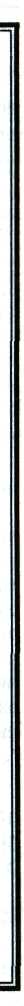 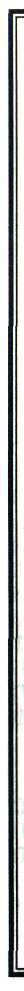 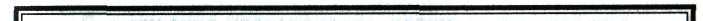 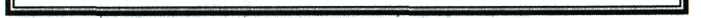 98Средняя логопедическая группаИгры и упражнения: подвижная игра «Аквариум», пальчиковая гимнастика «Жил да был один налим».Май, 2-я неделяЛогопедические пятиминутки: упражнения «Кто полетит в ракете?», «Слушай и выкладывай».Игры и упражнения: дидактическая игра «Экскурсия», упражнение «На закате тучки тают».Май, 3-я неделяЛогопедические пятиминутки: упражнения «Разноцветные кармашки», «Живые буквы».Игры и упражнения: дидактическая игра «Переход», подвижная игра «Шофер».Май, 4-я неделяЛогопедические пятиминутки: упражнения «Разноцветные круги», «Гласная потерялась».Игры и упражнения: подвижные игры «Речка», «На лужайке».СТАРШАЯ ЛОГОПЕДИЧЕСКАЯ ГРУППАОрганизация коррекционно-развивающей работы101Организация коррекционно-развивающей работыВ старшей логопедической группе для детей с ОНР с октября по май (включительно) проводится в неделю 16 занятий (при 15 в массовой группе), четыре дня по три занятия, один день — четыре занятия (одно во второй половине дня). Например:Понедельник — утро — 3 занятия, вечер — нет занятий. Вторник — утро — 3 занятия, вечер — 1 занятие. Среда — утро — 3 занятия, вечер — нет занятий. Четверг — утро — 3 занятия, вечер — нет занятий. Пятница — утро — 3 занятия, вечер — нет занятий.Примерная сетка занятий на неделю1Ознакомление с окружающим (предметный мир,природное окружение, явления общественной жизни)	2 занятияРазвитие речи. Ознакомление с художественнойлитературой	2 занятияРазвитие элементарных математических представлений	1 занятиеРисование (чередуется с лепкой)	1 занятиеКонструирование (чередуется с аппликацией)	1 занятиеМузыкальное		2 занятияФизкультурное	2 занятияПодгрупповое логопедическое	4 занятияПодгрупповое с психологом	1 занятиеЛФК (выносятся за сетку как лечебные процедуры)	2 занятияПримерный режим дняПрием детей, игры, дежурство, утренняя гимнастика	7.30—8.30Подготовка к завтраку, завтрак	8.30—8.50Подготовка к занятиям	8.50—9.001-е занятие воспитателя и 1-е подгрупповоелогопедическое занятие	9.00—9.201   Занятие логоритмикой проводится логопедом и музыкальным руководителем раз в неделю вместо музыкального занятия, желательно в среду.Январь:Февраль:Март:Апрель:Май:102	Старшая логопедическая группа2-е занятие воспитателя и 2-е подгрупповоелогопедическое занятие	9.30—9.503-е занятие воспитателя и 3-е подгрупповоелогопедическое занятие	10.00—10.20Индивидуальная работа логопеда с детьми, игры,подготовка к прогулке, прогулка	10.20—12.25Возвращение с прогулки, игры, индивидуальнаяработа логопеда с детьми	12.25—12.40Подготовка к обеду, обед	12.40—13.10Подготовка ко сну, сон	13.10—15.00Подъем, закаливающие и оздоровительныепроцедуры	15.00—15.15Подготовка к полднику, полдник	15.15—15.30Вечернее занятие	15.30—15.50Индивидуальная работа воспитателя с детьми по заданиюлогопеда, игры, свободная деятельность детей	15.50—16.05Подготовка к прогулке, прогулка, уход домой	16.05—18.00Примерное расписание работы логопеда1-е подгрупповое занятие	9.00—9.202-е подгрупповое занятие	9.30—9.503-е подгрупповое занятие	10.00—10.20Индивидуальная работа с детьми	10.20—12.40Участие логопеда в режимных моментах	12.40—13.00Примерный перечень лексических темОктябрь: 1-я неделя — «Осень. Признаки осени.Деревья осенью»;2-я неделя — «Огород. Овощи»;3-я неделя — «Сад. Фрукты»;4-я неделя — «Лес. Грибы. Ягоды».Ноябрь: 1-я неделя 2-я неделя 3-я неделя 4-я неделя «Одежда»;  «Обувь»;  «Игрушки»;  «Посуда».Организация коррекционно-развивающей работыДекабрь:1-я неделя — «Зима. Зимующие птицы»; 2-я неделя — «Домашние животные зимой»; 3-я неделя — «Дикие животные зимой»; 4-я неделя — «Новый год».1-я неделя — у детей зимние каникулы.Проводятся только индивидуальные занятия.2-я неделя — «Мебель. Части мебели»;3-я неделя — «Грузовой и пассажирскийтранспорт»;4-я неделя — «Профессии на транспорте».1-я неделя — «Детский сад. Профессии.Трудовые действия»;2-я неделя — «Ателье. Швея. Закройщица.Трудовые действия»;3-я неделя — «Стройка. Профессии. Трудовыедействия»;4-я неделя — «Наша армия».1-я неделя — «Весна. Приметы весны.Прилет птиц»;2-я неделя — «Комнатные растения»;3-я неделя — «Речные, озерные и аквариумныерыбы»;4-я неделя — «Наш город».1-я неделя работы»; 2-я неделя 3-я неделя 4-я неделя«Весенние сельскохозяйственные«Космос»;«Откуда хлеб пришел?»;«Почта».1-я неделя — у детей весенние каникулы, проводятся только индивидуальные занятия; 2-я неделя — «Правила дорожного движения»; 3-я неделя — «Лето, насекомые»; 4-я неделя — «Лето, полевые цветы».103104Старшая логопедическая группаОрганизация коррекционно-развивающей работы105Предметно-пространственная развивающая средаОрганизуя предметно-пространственную развивающую среду в групповом помещении старшей логопедической группы, педагоги должны руководствоваться возрастными и психологическими особенностями старших дошкольников с общим недоразвитием речи. Прежде всего следует учесть, что старший дошкольный возраст является сенситивным периодом развития речи. Л. С. Выготский отмечал, что в этом возрасте происходит соединение речи с мышлением. Речь постепенно превращается в важнейший инструмент мышления, поэтому именно в старшей логопедической группе нужно сделать акцент на развитие словаря, на усвоение понятий, и именно в этом возрасте полезно проводить с детьми словесные игры, игры-драматизации, активно использовать театрализованные игры. В центре «Будем говорить правильно» в групповом помещении обязательно должны быть представлены картотека словесных игр, картотека игр и упражнений для совершенствования грамматического строя речи, картотека предметных картинок по всем изучаемым лексическим темам. Количество картинок по каждой лексической теме должно быть значительно большим по сравнению с предыдущей возрастной группой.В центре «Играем в театр» должно быть представлено оборудование для проведения игр-драматизаций и театрализованных игр во всех видах театра (настольном, кукольном, пальчиковом, плоскостном и т.п.) по нескольким хорошо знакомым детям сказкам. Учитывая особенности общего и речевого развития детей с ОНР, не стоит брать более одной сказки на каждый период работы. Программа рекомендует использование сказок: «Колобок», «Теремок» и «Кот, Петух и Лиса». К изготовлению декораций и костюмов для постановки представлений по этим сказкам обязательно привлекаются дети.В 5 лет происходит заметное изменение памяти (Не-мов Р. С). У детей впервые появляются действия, связанные с намерением что-то запомнить. В связи с этим важно стимули-ровать повторение как основу запоминания, активно использовать различные мнемотехнические средства, символы, схемы.Ребенка шестого года жизни следует учить рассматривать и сравнивать предметы, воспринимаемые посредством всех органов чувств; находить в них общее и различное; учить объединять предметы по общим признакам. Так, совершенствование чувственного опыта приобретает особое значение: оно способствует улучшению восприятия, стимулирует и развитие мышления, и развитие речи. Очень важным становится проведение занятий в групповой лаборатории или центре науки и природы, где дети узнают об элементарных свойствах предметов, учатся простейшим навыкам обращения с ними, узнают о правилах безопасного поведения. Предоставляя детям возможность понюхать, потрогать, пощупать предметы и материалы, педагог не только развивает их тактильный и сенсорный опыт, но и прививает интерес к познавательной деятельности. В лаборатории появляются первые приборы: лупы, микроскоп, безмен, песочные часы, аптечные весы. Педагоги привлекают детей к фиксации результатов опытов в журнале.Особое значение приобретает использование обучающих дидактических игр, в которых начинается формирование мо-тивационной готовности к школьному обучению.У пятилетних детей появляется желание объединяться для совместных игр и труда, преодолевать препятствия, стоящие на пути достижения цели. Значит, нужно создать условия для проведения игр-соревнований, более активно привлекать детей к различным совместным трудовым действиям (уходу за комнатными растениями, подготовке оборудования и пособий к занятиям и т. п.).У детей шестого года жизни развивается и эстетическое восприятие действительности, поэтому эстетике оформления жизненного пространства уделяется особое внимание. Детей привлекают к организации развивающего пространства в групповом помещении, прислушиваются к их пожеланиям, используют для оформления интерьера выполненные ими поделки.В логопедическом кабинете при организации развивающей среды нужно создать и наполнить необходимым оборудованием106Старшая логопедическая группаЗадачи и содержание коррекционно-развивающей работы107центры, отражающие развитие всех сторон речевой деятельности: словаря, грамматического строя речи, фонематического восприятия и навыков языкового анализа, связной речи и речевого общения. Картотеки словесных и настольно-печатных игр для автоматизации и дифференциации звуков должны содержать по несколько десятков разнообразных игр. Центры с пособиями для развития всех видов моторики (артикуляционной, тонкой, ручной, общей) по-прежнему должны иметь место в кабинете логопеда. Игрушки и оборудование в них могут стать более разнообразными и сложными (кубик Рубика и другие игрушки-головоломки, калейдоскопы и т. п.). По рекомендации психологов следует сохранить и центры с игрушками и играми для девочек и мальчиков. Детей можно привлечь к замене оборудования в центрах. В этой возрастной группе можно практически полностью заменять оборудование во всех центрах еженедельно, оставляя небольшую часть материалов, игр и пособий для закрепления пройденного.Задачи и содержание коррекционно-развивающей работы, учебно-дидактический материалI. РЕЧЕВОЕ РАЗВИТИЕРазвитие словаряУточнить и расширить запас представлений на основе наблюдения и осмысления предметов и явлений окружающей действительности, создать достаточный запас словарных образов.Обеспечить переход от накопленных представлений и пассивного речевого запаса к активному использованию речевых средств.Расширить объем правильно произносимых существительных — названий предметов, объектов, их частей по всем изучаемым лексическим темам.Учить группировать предметы по признакам их соотнесенности и на этой основе развивать понимание обобщающего значения слов, формировать доступные родовые и видовые обобщающие понятия.Расширить глагольный словарь на основе работы по усвоению понимания действий, выраженных приставочными глаголами; работы по усвоению понимания действий, выраженных личными и возвратными глаголами.Учить различать и выделять в словосочетаниях названия признаков предметов по их назначению и по вопросам какой? какая? какое?, обогащать активный словарь относительными прилагательными со значением соотнесенности с продуктами питания, растениями, материалами; притяжательными прилагательными, прилагательными с ласкательным значением.Учить сопоставлять предметы и явления и на этой основе обеспечить понимание и использование в речи слов-синонимов и слов-антонимов.108Старшая логопедическая группаЗадачи и содержание коррекционно-развивающей работы109Расширить понимание значения простых предлогов и активизировать их использование в речи.Обеспечить усвоение притяжательных местоимений, определительных местоимений, указательных наречий, количественных и порядковых числительных и их использование в экспрессивной речи.Закрепить понятие слово и умение оперировать им.Формирование и совершенствование грамматическогостроя речиОбеспечить дальнейшее усвоение и использование в экспрессивной речи некоторых форм словоизменения: окончаний имен существительных в единственном и множественном числе в именительном падеже, в косвенных падежах без предлога и с простыми предлогами; окончаний глаголов настоящего времени, глаголов мужского и женского рода прошедшего времени. Обеспечить практическое усвоение некоторых способов словообразования и на этой основе использование в экспрессивной речи существительных и прилагательных с уменьшительно-ласкательными суффиксами, существительных с суффиксами -онок, -енок, -ат,-ят, глаголов с различными приставками.Научить образовывать и использовать в экспрессивной речи относительные и притяжательные прилагательные.Сформировать умение пользоваться несклоняемыми существительными.Совершенствовать навык согласования прилагательных и числительных с существительными в роде, числе, падеже.Совершенствовать умение составлять простые предложения по вопросам, по картинке и по демонстрации действия, распространять их однородными членами.Сформировать умение составлять простые предложения с противительными союзами, сложносочиненные и сложноподчиненные предложения.Сформировать понятие предложение и умение оперировать им, а также навык анализа простого двусоставного предложения из двух-трех слов (без предлога).Развитие фонетико-фонематической системы языка, навыков языкового анализаРазвитие просодической стороны речиФормировать правильное речевое дыхание и длительный ротовой выдох.Закрепить навык мягкого голосоведения.Воспитывать умеренный темп речи по подражанию педагогу и в упражнениях на координацию речи с движением.Развивать ритмичность речи, ее интонационную выразительность, модуляцию голоса.Коррекция произносительной стороны речиЗакрепить правильное произношение имеющихся звуков в игровой и свободной речевой деятельности.Активизировать движения речевого аппарата, готовить его к формированию звуков всех групп.Сформировать правильные уклады аффрикат, йотированных и сонорных звуков, автоматизировать поставленные звуки в свободной речевой и игровой деятельности.Работа над слоговой структурой словаСовершенствовать умение различать на слух длинные и короткие слова. Учить запоминать и воспроизводить цепочки слогов со сменой ударения и интонации, цепочек слогов с разными согласными и одинаковыми гласными; цепочек слогов со стечением согласных.Обеспечить дальнейшее усвоение и использование в речи слов различной звукослоговой структуры.Сформировать навыки слогового анализа и синтеза слов, состоящих из двух слогов, одного слога, трех слогов.Закрепить понятие слог и умение оперировать им.Совершенствование фонематического восприятия, развитие навыков звукового анализа и синтезаСовершенствовать умение различать на слух гласные звуки.Закрепить представления о гласных и согласных звуках, ихотличительных признаках. Упражнять в различении на слух110	Старшая логопедическая группагласных и согласных звуков, в подборе слов на заданные гласные и согласные звуки.Формировать умение различать на слух согласные звуки, близкие по артикуляционным признакам: в ряду звуков, слогов, слов, в предложениях, в свободной игровой и речевойдеятельности.Закреплять навык выделения заданных звуков из ряда звуков, гласных из начала слова, согласных из конца и начала слова.Совершенствовать навык анализа и синтеза открытых и закрытых слогов, слов из трех-пяти звуков (в случае, когда написание слова не расходится с его произношением).Формировать навык различения согласных звуков по признакам: глухой—звонкий, твердый—мягкий.Закрепить понятия звук, гласный звук, согласный звук.Сформировать понятия звонкий согласный звук, глухой согласный звук, мягкий согласный звук, твердый согласный звук.Обучение элементам грамотыЗакрепить понятие буква и представление о том, чем звукотличается от буквы.Познакомить с буквами Б, Д, Г, Ф, В, X, Ы, С, 3, Ш, Ж, Э.Совершенствовать навыки составления букв из палочек, выкладывания из шнурочка и мозаики, лепки из пластилина, «рисования» по тонкому слою манки и в воздухе. Учить узнавать «зашумленные» изображения пройденных букв; пройденные буквы, изображенные с недостающими элементами; находить знакомые буквы в ряду правильно и зеркально изображенных букв.Закрепить навык чтения слогов с пройденными буквами.Сформировать навыки осознанного чтения слов с пройденными буквами и предложений.Познакомить с некоторыми правилами правописания (раздельное написание слов в предложении, употребление прописной буквы в начале предложения и в именах собственных, постановка точки в конце предложения, написание жи—ши с буквой И).Задачи и содержание коррекционно-развивающей работы	111Развитие связной речи и речевого общенияВоспитывать активное произвольное внимание к речи, совершенствовать умение вслушиваться в обращенную речь, понимать ее содержание, слышать ошибки в чужой и своей речи. Совершенствовать умение отвечать на вопросы кратко и полно, задавать вопросы, вести диалог, выслушивать друг друга до конца.Учить составлять рассказы-описания, а затем и загадки-описания о предметах и объектах по образцу, предложенному плану; связно рассказывать о содержании серии сюжетных картинок и сюжетной картины по предложенному педагогом или коллективно составленному плану.Совершенствовать навык пересказа хорошо знакомых сказок и коротких текстов.Совершенствовать умение «оречевлять» игровую ситуацию и на этой основе развивать коммуникативную функцию речи. Рекомендуемые игры и игровые упражнения: «Живые буквы», «Подними сигнал», «Слушай и считай», «Кто скорее?», «Кто за деревом?», «Утенок гуляет», «Разноцветные кружки», «Назови гласные», «Раздели и забери», «Когда это бывает?», «Бабочка и цветок», «У кого больше?»1.Рекомендуемые картины для рассматривания и обучения рассказыванию: «Повара», «На перекрестке», «На стройке», «Золотая рожь», «В пекарне», «Зима в городе»2, «Мы дежурим», «Мы играем в магазин»3, «На почте», «На прививку», «На музыкальном занятии»4, «Корова с теленком», «Лошади и жеребята» и др.Рекомендуемые серии картинок: «Котенок»5, «Воришка», «Подарок».Организация предметно-пространственной развивающей среды Центр речевого и креативного развития в кабинете логопедаЗеркало с лампой дополнительного освещения.Скамеечка или 3—4 стульчика для занятий у зеркала.1	Ншцева Н. В. Система коррекционной работы...2	Все работы хороши.3	Наш детский сад.4	Мамы всякие нужны.5	Нищева Н. В. Занимаемся вместе. Старшая группа. Домашняя тетрадь.112Старшая логопедическая группаЗадачи и содержание коррекционно-развивающей работы1133. Комплект зондов для постановки звуков.Комплект зондов для артикуляционного массажа.Соски, шпатели, вата, ватные палочки, марлевые салфетки.Спирт.Дыхательные тренажеры, игрушки, пособия для развития
дыхания (свистки, свистульки, дудочки, воздушные шары
и другие надувные игрушки, «Мыльные пузыри», перыш
ки, сухие листочки и лепестки цветов и т. п.).Картотека материалов для автоматизации и дифференциа
ции свистящих, шипящих звуков, аффрикат, сонорных и
йотированных звуков (слоги, слова, словосочетания, пред
ложения, потешки, чистоговорки, скороговорки, тексты,
словесные игры).Логопедический альбом для обследования лиц с выражен
ными нарушениями произношения1.Логопедический альбом для обследования звукопроизно-
шения2.Логопедический альбом для обследования фонетико-фо-
нематической системы речи3.«Мой букварь»4.Сюжетные картинки, серии сюжетных картинок.«Алгоритмы» описания игрушки, фрукта, овоща, животного.Лото, домино и другие наетольно-печатные игры по изу
чаемым темам.«Играйка 1», «Играйка 2», «Играйка 3», «Играйка 5», «Иг-
райка-грамотейка».Альбомы  «Круглый  год»,  «Мир  природы.  Животные»,
«Живая природа.  В  мире растений»,  «Живая природа.
В мире животных», «Все работы хороши», «Мамы всякие
нужны», «Наш детский сад».Небольшие игрушки и муляжи по изучаемым темам, раз
нообразный счетный материал.Предметные и сюжетные картинки для автоматизации и
дифференциации свистящих и шипящих звуков, аффри-1	Смирнова И. А. Логопедический альбом для обследования лиц с выраженными
нарушениями произношения.2	Смирнова И. А. Логопедический альбом для обследования звукопроизношения.3	Смирнова И. А Логопедический альбом для обследования фонетико-фонемати-
ческой системы речи.4	Нищева Н. В. Мой букварь.кат, сонорных и йотированных звуков в словах, предложениях, текстах.Картотека словесных игр.Настольно-печатные дидактические игры для формирова
ния и совершенствования грамматического строя речи.Раздаточный материал и материал для фронтальной работы
по формированию навыков звукового и слогового анализа
и синтеза (семафоры, плоскостные изображения сумочек,
корзинок, рюкзаков разных цветов, светофорчики для оп
ределения места звука в слове, пластиковые круги квадра
ты разных цветов).Настольно-печатные дидактические игры для развития на
выков звукового и слогового анализа и синтеза («Подбе
ри схему», «Помоги Незнайке», «Волшебные дорожки»
и т. п.).Раздаточный материал и материал для фронтальной работы
для анализа и синтеза предложений.Разрезной и магнитный алфавит.Алфавит на кубиках.Слоговые таблицы.Магнитные геометрические фигуры, геометрическое лото,
геометрическое домино.Наборы игрушек для инсценировки сказок.Настольно-печатные игры для совершенствования навы
ков языкового анализа и синтеза.Центр «Будем говорить правильно» в групповом помещенииЗеркало с лампой дополнительного освещения.Стульчики или скамеечка для занятий у зеркала.Полка или этажерка для пособий.Пособия и игрушки для выработки направленной воздуш
ной струи (тренажеры, «Мыльные пузыри», надувные иг
рушки, природный материал).Сюжетные картинки для автоматизации и дифференциа
ции поставленных звуков в предложениях и рассказах.Настольно-печатные игры для автоматизации и дифферен
циации поставленных звуков.Сюжетные картинки, серии сюжетных картинок.«Алгоритмы» и схемы описания предметов и объектов;
мнемотаблицы для заучивания стихов и пересказа текстов.114Старшая логопедическая группаЗадачи и содержание коррекционно-развивающей работы1159. Материал для звукового и слогового анализа и синтеза, анализа и синтеза предложений.Игры для совершенствования навыков языкового анализа
и синтеза («Слоговое лото», «Слоговое домино», «Опреде
ли место звука», «Подбери схему» и др.).Игры для совершенствования грамматического строя речи
(«Разноцветные листья», «Веселый повар», «На полянке»,
«За грибами» и др.).Лото, домино и другие игры по изучаемым лексическим
темам.Альбомы и наборы открыток с видами достопримечатель
ностей Москвы и родного города.Карта родного города и района, макет центра города.Альбом «Наш город» (рисунки и рассказы детей о городе).Глобус, детские атласы.Игры по направлению «Человек в истории и культуре»
(«От кареты до ракеты», «Вчера и сегодня», «Охота на
мамонта» и др.).Игры по направлению «Обеспечение безопасности жизне
деятельности» («Можно и нельзя», «Как себя вести?», «За
столом»).П. ПОЗНАВАТЕЛЬНОЕ РАЗВИТИЕСенсорное развитиеСовершенствовать умение обследовать предметы разными способами.Развивать глазомер в специальных упражнениях и играх.Учить воспринимать предметы, их свойства; сравнивать предметы; подбирать группу предметов по заданному признаку.Развивать цветовосприятие и цветоразличение, умение различать цвета по насыщенности; учить называть оттенки цветов. Сформировать представление о расположении цветов в радуге.Продолжать знакомить с геометрическими формами и фигурами; учить использовать в качестве эталонов при сравнении предметов плоскостные и объемные фигуры.Развитие психических функцийРазвивать слуховое внимание и память при восприятии неречевых звуков. Учить различать звучание нескольких игрушек или детских музыкальных инструментов, предметов-заместителей; громкие и тихие, высокие и низкие звуки.Развивать зрительное внимание и память в работе с разрезными картинками (4—8 частей, все виды разрезов) и паз-лами по всем изучаемым лексическим темам.Продолжать развивать мышление в упражнениях на группировку и классификацию предметов по одному или нескольким признакам (цвету, форме, размеру, материалу).Развивать воображение и на этой основе формировать творческие способности.Рекомендуемые игры и упражнения: «Слушай внимательно» (звучание нескольких игрушек)), «Угадай-ка» (высокие и низкие звуки), «Петушок и мышка» (тихие и громкие звуки), «Сложи радугу», «Помоги гномам» (цвета спектра), «Геометрическое домино», «Геометрическое лото», «Круглое домино» и др.Организация предметно-пространственной развивающей средыЦентр сенсорного развития в кабинете логопеда1.	Звучащие игрушки (погремушки, пищалки, свистки, дудоч
ки, колокольчики, бубен, звучащие мячики и волчки).Звучащие игрушки-заместители.Маленькая ширма.Кассета с записью «голосов природы» (шелеста листьев,
морского прибоя, летнего дождя, вьюги, пения птиц и т. п.).Предметные картинки с изображениями зверей и птиц.Предметные картинки с изображениями звучащих игрушек
и предметов.Карточки с наложенными и «зашумленными» изображе
ниями предметов по всем лексическим темам.Настольно-печатные игры для развития зрительного вос
приятия  и  профилактики  нарушений  письменной  речи
(«Узнай по контуру», «Чья тень?», «Чего не хватает?», «Уз
най по деталям»).116Старшая логопедическая группаЗадачи и содержание коррекционно-развивающей работы1179. Настольно-печатные игры для развития цветовосприятия и цветоразличения («Радуга», «Разноцветные букеты», «Спрячь бабочку» и т. п.).Палочки Кюизенера.Блоки Дьенеша.Занимательные игрушки для развития тактильных ощуще
ний («Тактильные кубики», «Тактильные коврики»).«Волшебный мешочек» с мелкими деревянными и пласти
ковыми игрушками.Ознакомление с окружающей действительностьюРасширять представления о родной стране как многонациональном государстве, государственных праздниках, родном городе и его достопримечательностях.Формировать представление о Российской армии и профессиях военных, о почетной обязанности защищать Родину.Совершенствовать умение ориентироваться в детском саду и на участке детского сада. Закрепить и расширить представления о профессиях работников детского сада.Формировать представление о родословной своей семьи. Привлекать к подготовке семейных праздников. Приобщать к участию в совместных с родителями занятиях, вечерах досуга, праздниках.Учить детей соблюдать технику безопасности в быту. Формировать основы безопасности жизнедеятельности, знание правил дорожного движения.Расширять представления о предметах ближайшего окружения, их назначении, деталях и частях, из которых они состоят; материалах, из которых они сделаны. Учить самостоятельно характеризовать свойства и качества предметов, определять цвет, величину, форму.Расширять представления о профессиях, трудовых действиях взрослых. Формировать представления об инструментах, орудиях труда, нужных представителям разных профессий; о бытовой технике.Учить сравнивать и классифицировать предметы по разным признакам.Формировать первичные экологические знания. Учить детей наблюдать сезонные изменения в природе и устанавливать причинно-следственные связи между природными явлениями. Углублять представления о растениях и животных. Расширять представления об обитателях уголка природы и уходе за ними. Воспитывать ответственность за них.Систематизировать знания о временах года и частях суток.Формировать первичные представления о космосе, звездах, планетах.Рекомендуемые опыты и эксперименты: «Прятки в темноте», «Поймай ветер», «Ветер теплый и холодный», «Погремушки», «Мир меняет цвет», «Тонет — не тонет», «Льдинки», «Поймай солнышко», «Солнечные зайчики», «Как поймать воздух», «Музыкальные звуки», «Город из песка», «Пляшущие человечки» и др.1Организация предметно-пространственной развивающей средыЦентр науки и природы в групповом помещенииСтол для проведения экспериментов.Стеллаж для пособий и оборудования.Резиновый коврик.Халаты, передники, нарукавники.Бумажные полотенца.Природный материал (песок, вода, глина, камешки, ра
кушки, минералы, разная по составу земля, различные се
мена и плоды, кора деревьев, мох, листья и т. п.).Сыпучие продукты (желуди, фасоль, горох, манка, мука,
соль).Емкости разной вместимости, ложки, лопатки, палочки,
воронки, сито.Микроскоп, лупы, цветные стекла.Пищевые красители.Аптечные весы, безмен, песочные часы.Технические материалы (гайки, болты, гвозди).Вспомогательные материалы (пипетки, колбы, шпатели,
вата, марля, шприцы без игл).1   Паршукова И. Л. Маленькие исследователи в детском саду.118Старшая логопедическая группаЗадачи и содержание коррекционно-развивающей работы119Схемы, модели, таблицы с «алгоритмом» выполнения опы
тов.Коврограф.Игра «Времена года».Календарь природы.Комнатные растения (по программе) с указателями.Лейки, опрыскиватель, палочки для рыхления почвы, кис
точки.Аквариум с рыбками, контейнер с сухим кормом для рыбок.Ознакомление с художественной литературой1Развивать интерес к художественной литературе, навык слушания художественных произведений, формировать эмоциональное отношение к прочитанному, к поступкам героев; учить высказывать свое отношение к прочитанному.Знакомить с жанровыми особенностями сказок, рассказов, стихотворений.Учить выразительно читать стихи, участвовать в инсценировках.Формировать интерес к художественному оформлению книг, совершенствовать навык рассматривания иллюстраций. Учить сравнивать иллюстрации разных художников к одному произведению.Рекомендуемая художественная литература. Русские песенки, потешки, загадки; русские народные сказки «Колобок», «Теремок», «Кот, Петух, и Лиса»; А. Пушкин «Сказка о рыбаке и рыбке»; К. Ушинский «Пчелки на разведках», «В лесу летом»; Л.Толстой «Косточка»; В.Маяковский «Кем быть?», «Доктор Айболит»; С. Маршак «Двенадцать месяцев», «Почта»; К. Чуковский «Мойдодыр»; Н. Сладков «Осень на пороге»; Н. Носов «Живая шляпа»; Е. Пермяк «Как Маша стала большой»; Б. Житков «Кружечка под елочкой»; Н. Калинина «Как Вася ловил рыбу»; В. Зотов «Дуб», «Клен», «Брусника», «Земляника», «Малина», «Лисички», «Мухомор», «Подберезовик», «Снегирь», «Клест-еловик», «Божья коровка», «Кузнечик», «Ромашка», «Колокольчик»,   «Иван-да-Марья»;   С. Воронин  «Чистопородный   Филя»,Л. Воронкова «Таня выбирает елку», К. Булычев «Тайна третьей планеты»; Ш. Перро «Золушка», «Кот в сапогах»; Г. Андерсен «Стойкий оловянный солдатик»; стихи А Пушкина, С.Михалкова, А. Прокофьева, И.Токмаковой, Е. Благининой, Г. Горбовского, Е. Стюарт, Ю. Тувима, Л. Татьяничевой, О. Высотской, Б. Заходера, 3. Александровой1.Организация предметно-пространственной развивающей средыЦентр «Наша библиотека» в групповом помещенииСтеллаж или открытая витрина для книг.Столик, два стульчика, мягкий диван.Детские книги по программе и любимые книги детей,
два-три постоянно меняемых детских журнала, детские
энциклопедии, справочная литература, словари и слова
рики.Книги по интересам о достижениях в различных областях.Книги, знакомящие с культурой русского народа: сказки,
загадки, потешки, игры.Книжки-раскраски  по  изучаемым лексическим  темам,
книжки-самоделки.Магнитофон, аудиокассеты с записью литературных про
изведений для детей.Диафильмы.9.	Диапроектор.
10. Экран.Развитие пространственных, временных и элементарных математических представленийФормировать навыки количественного и порядкового счета в пределах 10 с участием слухового, зрительного и двигательного анализаторов. Закрепить в речи количественные и порядковые числительные, ответы на вопросы сколько всего? который по счету? Совершенствовать навык отсчитывания предметов из большего количества в пределах 10.Учить сравнивать рядом стоящие числа (со зрительной опорой).1   Список художественных произведений для чтения детям и заучивания с детьми на каждую неделю работы приведен в книге автора «Система коррекционной работы...».1   Рекомендуемые стихи и загадки приведены в пособии автора «Система коррекционной работы...».120Старшая логопедическая группаЗадачи и содержание коррекционно-развивающей работы121Совершенствовать навык сравнения групп множеств и их уравнивания разными способами.Познакомить с составом числа из единиц в пределах 5.Формировать представление о том, что предмет можно делить на равные части, что целое больше части. Учить называть части, сравнивать целое и часть.Формировать представление о том, что результат счета не зависит от расположения предметов и направления счета.Формировать навык сравнения двух предметов по величине (высоте, ширине, длине) с помощью условной меры; определять величину предмета на глаз, пользоваться сравнительными прилагательными (выше, ниже, шире, уже, длиннее, короче). Совершенствовать навык раскладывания предметов в возрастающем и убывающем порядке в пределах 10.Учить измерять объем условными мерками.Совершенствовать умение узнавать и различать плоские и объемные геометрические фигуры (круг, овал, квадрат, прямоугольник, треугольник, шар, куб, цилиндр), узнавать их форму в предметах ближайшего окружения.Формировать представление о четырехугольнике; о квадрате и прямоугольнике как его разновидностях.Совершенствовать навыки ориентировки в пространстве и на плоскости. Формировать навыки ориентировки по простейшей схеме, плану. Учить понимать и обозначать в речи положение одного предмета по отношению к другому.Закрепить представления о смене времен года и их очередности, о смене частей суток и их очередности. Сформировать представление о таком временном отрезке, как неделя, об очередности дней недели.Рекомендуемые игры и упражнения. «Монгольская игра», «Колумбово яйцо», «Куб-хамелеон», «Уголки»1; «Найди недостающую фигуру», «Найди такую же», «Заполни пустые клетки», «Кубики для всех», «Собери лестницу», «Найди выход», «Поймай пингвинов», «Лучший космонавт», «Вычислительная машина»2; «Лови, бросай, дни недели называй», «Я начну, а ты1	Михайлова 3. А. Игровые задачи для дошкольников.2	Михайлова 3. А., Иоффе Э. Н. Математика от трех до семи.продолжи», «Неделя, стройся!»1; «Гном строит дом», «Кот и мыши», «Гусеница», «Винни-Пух и его друзья»2; «Найди кубик с таким же рисунком», «Измени количество», «Измени фигуру дважды»3.Организация предметно-пространственной развивающей средыЦентр математического развитияРаздаточный счетный материал (игрушки, мелкие предметы,
предметные картинки).Комплекты цифр, математических знаков, геометрических
фигур, счетного материала для магнитной доски и ковро-
графа.Занимательный и познавательный математический матери
ал, логико-математические игры (блоки Дьенеша, «Копилка
цифр», «Кораблик „Плюх-Плюх"», «Шнур-затейник» и др.).Схемы и планы (групповая комната, кукольная комната,
схемы маршрутов от дома до детского сада, от детского сада
до библиотеки и т.д.)Рабочие тетради «Математика — это интересно» (5—6 лет).Набор объемных геометрических фигур.«Волшебные часы» (части суток, времена года, дни недели).Счеты, счетные палочки.III. КРЕАТИВНОЕ РАЗВИТИЕРазвитие мелкой моторики, конструктивного праксиса. Художественно-творческая деятельностьКонструирование. Совершенствовать конструктивный прак-сис в работе с разрезными картинками (4—12 частей со всеми видами разрезов), пазлами, кубиками с картинками по всем изучаемым лексическим темам.Развивать конструктивный праксис и тонкую пальцевую моторику в работе с дидактическими игрушками, играми, в пальчиковой гимнастике.1	Непомнящая Р. Л. Развитие представлений о времени у детей дошкольного возрас
та.- СПб., «ДЕТСТВО-ПРЕСС», 2001.2	Михайлова 3. А., Чеплашкина И. Н. Математика — это интересно.3	Гоголева В. В. Игры и упражнения для развития конструктивного и логического
мышления у детей 4—7 лет.122Старшая логопедическая группаЗадачи и содержание коррекционно-развивающей работы123Совершенствовать навыки сооружения построек по образцу, схеме, описанию — из разнообразных по форме и величине деталей (кубиков, брусков, цилиндров, конусов, пластин), выделять и называть части построек, определять их назначение и пространственное расположение, заменять одни детали другими.Формировать навык коллективного сооружения построек в соответствии с общим замыслом.Совершенствовать навыки работы с бумагой, учить складывать лист бумаги вчетверо, создавать объемные фигуры (корзинка, кубик, лодочка), работать по готовой выкройке.Продолжать учить выполнять поделки из природного материала.Рисование. Совершенствовать изобразительные навыки, умение передавать в рисунке образы предметов и явлений окружающей действительности на основе собственных наблюдений.Учить передавать пространственное расположение предметов и явлений на листе бумаги, движение фигур и объектов.Совершенствовать композиционные умения.Способствовать дальнейшему овладению разными способами рисования различными изобразительными материалами: гуашью, акварелью, цветными карандашами, цветными мелками, пастелью, угольным карандашом.Развивать чувство цвета, знакомить с новыми цветами и цветовыми оттенками, учить смешивать краски для получения новых цветов и оттенков. Учить передавать оттенки цвета при работе карандашом, изменяя нажим.Продолжать знакомить с народным декоративно-прикладным искусством (Полхов-Майдан, Городец, Гжель) и развивать декоративное творчество.Расширять и углублять представления о разных видах и жанрах изобразительного искусства: графике, живописи.Лепка. Продолжать развивать интерес к лепке, закреплять навыки аккуратной лепки, совершенствовать навыки лепки предметов и объектов (пластическим, конструктивным и комбинированным способами) с натуры и по представлению из различных материалов (глина, пластилин, соленое тесто), передавая при этом характерные особенности и соблюдая пропор-ции. Формировать умение лепить мелкие детали. Совершенствовать умение украшать поделки рисунком с помощью стеки.Учить создавать сюжетные композиции, объединяя фигуры и предметы в небольшие группы, предавать движения животных и людей.Знакомить детей с особенностями декоративной лепки, учить лепить людей, животных, птиц по типу народных игрушек.Аппликация. Совершенствовать навыки работы с ножницами, учить разрезать бумагу на полоски, вырезать круги из квадратов, овалы из прямоугольников; преобразовывать одни фигуры в другие (квадраты и прямоугольники — в полоски и т. п.).Учить создавать изображения предметов, декоративные и сюжетные композиции из геометрических фигур.Организация предметно-пространственной развивающей средыЦентр моторного и конструктивного развития в кабинете логопедаПлоскостные изображения предметов и объектов для об
водки по всем изучаемым лексическим темам.Разрезные картинки и пазлы по всем изучаемым темам.Кубики с картинками по всем темам.Игра «Составь из частей» для коврографа и магнитной
доски по всем темам.«Пальчиковые бассейны» с различными наполнителями
(желудями,   каштанами,   фасолью,   горохом,   чечевицей,
мелкими морскими камушками).Массажные мячики разных цветов и размеров.Мяч среднего размера, малые мячи разных цветов (10 шт).Флажки разных цветов (10 шт).Игрушки-шнуровки, игрушки-застежки.Мелкая и средняя мозаики и схемы выкладывания узоров
из них.Мелкий и средний конструкторы типа «Lego» или «Duplo»
и схемы выполнения построек из них.Мелкие и средние бусы разных цветов и леска для их
нанизывания.Занимательные игрушки из разноцветных прищепок.Игрушка «Лицемер».124Старшая логопедическая группаЗадачи и содержание коррекционно-развивающей работы125Центр «Учимся конструировать» в групповом помещенииМозаика крупная и мелкая и схемы выкладывания узоров
из нее.Конструкторы типа «Lego» или «Duplo» с деталями разного
размера и схемы выполнения построек.Игра «Танграм».Разрезные картинки (4—12 частей, все виды разрезов),
пазлы.Различные сборные игрушки и схемы их сборки.Игрушки-трансформеры, игрушки-застежки, игрушки-шну
ровки.Кубики с картинками по изучаемым лексическим темам.Блоки Дьенеша.Палочки Кюизенера.Центр «Учимся строить» в групповом помещенииСтроительные конструкторы с блоками среднего и мелкого
размера.Тематические   строительные   наборы   «Город»,   «Мосты»,
«Кремль».Игра «Логический домик».Нетрадиционный строительный материал (деревянные плаш
ки и чурочки, контейнеры разных цветов и размеров с
крышками и т. п.).Небольшие игрушки для обыгрывания построек (фигурки
людей и животных, дорожные знаки, светофоры и т. п.).Макет железной дороги.Транспорт (мелкий, средний, крупный).Машины легковые и грузовые (самосвалы, грузовики, фур
гоны, специальный транспорт).Простейшие схемы построек и «алгоритмы» их выполнения.Центр художественного творчестваВосковые и акварельные мелки.Цветной мел.Гуашевые и акварельные краски.Фломастеры, цветные карандаши.Пластилин, глина, соленое тесто.Цветная и белая бумага, картон, обои, наклейки, лоскутки
ткани, нитки, ленты, самоклеящаяся пленка, старые открыт-ки, природные материалы (сухие листья, лепестки цветов, семена, мелкие ракушки и т. п.).Рулон простых белых обоев для коллективных работ (ри
сунков, коллажей, аппликаций).Кисти, палочки, стеки, ножницы, поролон, печатки, кли
ше, трафареты по изучаемым темам.Клейстер.Доски для рисования мелом, фломастерами.Коврограф.Книжки-раскраски «Городецкая игрушка», «Филимонов-
ская игрушка», «Гжель».Музыкальное развитиеРазвивать эмоциональную отзывчивость на музыку, прививать интерес и любовь к ней.Формировать музыкальную культуру, знакомя с народной, классической и современной музыкой; с жизнью и творчеством известных композиторов.Продолжать развивать музыкальные способности, навыки пения и движения под музыку, игры на детских музыкальных инструментах.Слушание. Учить различать жанры музыкальных произведений (песня, танец, марш), узнавать музыкальные произведения по вступлению, фрагменту мелодии.Учить различать звуки по высоте в пределах квинты, звучание различных музыкальных инструментов (фортепиано, скрипка, балалайка, баян).Развивать умение слушать и оценивать качество пения и игру на музыкальных инструментах других детей.Пение. Обогащать музыкальные впечатления детей, развивать эмоциональную отзывчивость на песни разного характера. Совершенствовать певческие навыки, умение петь естественным голосом, без напряжения в диапазоне от «ре» первой октавы до «до» второй октавы; точно интонировать мелодию, ритмический рисунок, петь слаженно, учить брать дыхание между музыкальными фразами, четко произносить слова, петь умеренно громко и тихо, петь с музыкальным сопровождением126Старшая логопедическая группаЗадачи и содержание коррекционно-развивающей работы127и без него. Продолжать формирование навыков сольного пения.Музыкально-ритмические движения. Развивать умение ритмично двигаться в соответствии с характером музыки, регистрами, динамикой, темпом. Учить менять движения в соответствии с двух- и трехчастной формой музыки. Развивать умение слышать сильную долю такта, ритмический рисунок. Формировать навыки выполнения танцевальных движений под музыку (кружение, «ковырялочка», приставной шаг с приседанием, дробный шаг). Учить плавно поднимать руки вперед и в стороны и опускать их, двигаться в парах, отходить вперед от своего партнера. Учить пляскам, в которых используются эти элементы.Прививать умение самостоятельно исполнять танцы и пляски, запоминая последовательность танцевальных движений.Учить отражать в движении и игровых ситуациях образы животных и птиц, выразительно, ритмично выполнять движения с предметами, согласовывая их с характером музыки.Игра на детских музыкальных инструментах. Отрабатывать навыки игры в ансамбле. Совершенствовать приемы игры на металлофоне и ударных инструментах, активизируя самостоятельность. Учить точно передавать мелодию, ритмический рисунок, одновременно начинать и заканчивать игру. Совершенствовать навык самостоятельного инструментального музицирования.Рекомендуемые музыкальные произведения для слушания: П.Чайковский «Утренняя молитва», «Болезнь куклы», «Новая кукла», «Старинная французская песенка», «Марш деревянных солдатиков», «Полька»; М. Глинка «Детская полька»; Н. Римский-Корсаков «Колыбельная»; Р. Шуман «Первая потеря», «Смелый наездник»; Д. Шостакович «Марш», «Шарманка»; Д. Кабалевский «Походный марш», «Клоуны», «Вальс»; Г. Свиридов «Колыбельная», «Парень с гармошкой».Рекомендуемые музыкально-дидактические игры: «Повтори звуки», «Ступеньки», «Ритмические полоски», «Простучи слово», «Музыкальные загадки», «Наши песни», «Что делают в домике?», «Назови композитора», «Громко, тихо запоем», «Музыкальная шкатулка».Рекомендуемые для пения песенки: «Чики-чики-чикалочки», «Бай-качи, качи», «Андрей-воробей» и др. русские народные мелодии, «Осень пришла», «Новый год в окно стучится» , «Рождественская песня» (сл. И. Шевчук), «Земля полна чудес» (сл. М. Пляцковского)2, «Закружилась в небе осень», «Цветы полевые»3, «Спи, мой мишка» (сл. Е. Тиличеевой), «Ну-ка, зайка, попляши» (сл. А.Филиппенко)4, Т.Потапенко, Е.Авдиенко «Листопад», А.Лившиц, М.Познанская «Журавли», А.Филиппенко, Т.Волгина «Урожайная», М.Иорданский, М.Клокова «Голубые санки», А.Филиппенко, Т. Волгина «Саночки», В. Витлин, С. Погореловский «Дед Мороз», Т. Потапенко, Н. Найденов «Новогодний хоровод», Г. Фрид, Н. Френкель «Песенка о весне», В. Герчик, Я. Аким «Песенка друзей», Е. Тиличеева, М. Ивенсен «Маме в день 8 Марта», А. Филиппенко, Т. Волгина «По малину в сад пойдем», А. Филиппенко, Т. Волгина «Про лягушек и комара», украинская народная песня «Ой, бежит ручьем вода», детские песенки В. Шаинского, Г. Струве по выбору музыкального руководителя.Рекомендуемые пляски и танцы: «Танец с цветами», «Танец с лодочками», «Танец в парах»5, «Танец с маленькими палочками» (муз. О. Хромуши-на), «Танец с бубнами» (муз. Л. Келер)6, свободные пляски под различные плясовые мелодии, «Кот Васька» (муз. Г. Лобачева, сл. Н. Френкеля), «Теремок» (рус. народ. песня в обр. Т. Потапенко), «Мы на луг ходили» (муз. А.Филиппенко, сл. Т.Волгиной), «Медведюшка» (муз. М.Карасева, сл. Н. Френкеля), муз. комп. из сб. А. Бурениной «Ритмическая пластика».Рекомендуемые игры и упражнения: «Зайцы и медведь» (муз. Н. Шапо-валенко), «Лиса и утята» (муз. Ю. Слонова)7, «Бодрый шаг и бег» (муз. Ф. Надененко), «Марш» (муз. Е. Тиличеевой), «Поскачем» (муз. Т. Ломовой), «Всадники» (муз. В.Витлина), «Пружинки» (муз. Т.Ломовой), «Ах, вы сени» (рус. народ. мел. в обр. Т.Ломовой), «Передача платочка» (муз. Т.Ломовой), «Упражнение с кубиками» (муз. С. Соснина), «Погремушки» (муз. Т.Вилькорейской), этюды, игры и упражнения М.Чистяковой, «Ловишка» (муз. Й. Гайдна), «Будь ловким» (муз. Н.Ладухина), «Кот и мыши» (муз. Т. Ломовой), «Ловушка» (рус. народ. мел. в обр. А. Сидельни-кова), «Найди себе пару» (латв. народ. мел. в обр. Т. Потапенко), «Щучка» (рус. народ. игра), «Ручеек» (рус. народ. игра), «Дедушка Ермак» (рус. народ. игра), «Ворон» (рус. народ. прибаутка в обр. Е. Тиличеевой), «Ворон» (рус. народ. песня).1	Юдина С. Ю. Мои любимые праздники.- СПб., «ДЕТСТВО-ПРЕСС», 2002.2	Зарицкая Е. Земля полна чудес.3	Вихаревав Г. Ф. Песенка, звени!4	Федорова Г. П. Поиграем, потанцуем.5	Федорова Г. П. Весенний бал.6	Федорова Г. П. Танцы для детей.7	Федорова Г. П. Играем, танцуем, поем.128Старшая логопедическая группаЗадачи и содержание коррекционно-развивающей работы129Рекомендуемые хороводы: «Хоровод», «Новогодний хоровод»1, Е. Тили-чеева, М. Булатов «Песня про елочку», «Веснянка» (укр. народ. мел. в обр. С. Полонского), «Парная пляска» (чеш. народ. мел.), «Дружные тройки» (муз. И. Штрауса), «Веселые дети» (лит. народ. мел. в обр. Т. Ломовой), «Пляска петрушек» (хорват. народ. мел.), «Пляска с ложками» (рус. народ. мел. «Ах, вы сени»), «Где был, Иванушка?» (рус. народ. песня в обр. М. Иорданского), «Всем, Надюша, расскажи» (рус. народ. мел.).Игра на музыкальных инструментах: распевания Е. Тиличеевой из сб. Н. Ветлугиной «Музыкальный букварь», рус. народ. песня «Калинка», рус. народ. песня «Во поле береза стояла», рус. народ. мел. «Полянка».Организация предметно-пространственной развивающей средыМузыкальный центр в групповом помещенииМузыкальные игрушки (балалайки, гармошки, пианино, ле
сенка).Детские музыкальные инструменты (металлофон, барабан,
погремушки, бубен, детский синтезатор, маракасы, румба,
трещотка, треугольник, валдайские колокольчики).«Поющие» игрушки.Звучащие предметы-заместители.Ложки, палочки, молоточки, кубики.Магнитофон, аудиокассеты с записью детских песенок, му
зыки для детей, «голосов природы».Музыкально-дидактические игры («Спой песенку по кар
тинке», «Отгадай, на чем играю», «Ритмические полоски»).Портреты композиторов (П. Чайковский, Д. Шостакович,
М. Глинка, Д. Кабалевский и др.).Игровая и театрализованная деятельностьНасыщать игрой всю жизнь детей в детском саду.Учить детей самостоятельно организовывать игровое взаимодействие, осваивать игровые способы действий, создавать проблемно-игровые ситуации, овладевать условностью игровых действий, заменять предметные действия действиями с1   Федорова Г. П. Снежная фантазия.предметами-заместителями, а затем и словом, отражать в игре окружающую действительность.Развивать в игре коммуникативные навыки, эмоциональную отзывчивость на чувства окружающих людей, подражательность, творческое воображение, активность, инициативность, самостоятельность. Учить справедливо оценивать свои поступки и поступки товарищей.Подвижные игры. Учить детей овладевать основами двигательной и гигиенической культуры. Обеспечивать необходимый уровень двигательной активности. Совершенствовать навыки ориентировки в пространстве. Учить организовывать игры-соревнования, игры-эстафеты, участвовать в них, соблюдать правила. Способствовать развитию жизненной активности, настойчивости, произвольности поведения, организованности, чувства справедливости.Настолько-печатные дидактические игры. Совершенствовать навыки игры в настольно-печатные дидактические игры (парные картинки, лото, домино, игры-«ходилки», головоломки), учить устанавливать и соблюдать правила в игре. Обогащать в игре знания и представления об окружающем мире. Развивать интеллектуальное мышление, формировать навыки абстрактных представлений. Развивать дружелюбие и дисциплинированность.Сюжетно-ролевая игра. Обогащать и расширять социальный опыт детей. Совершенствовать способы взаимодействия в игре со сверстниками. Развивать коммуникативные навыки на основе общих игровых интересов. Учить самостоятельно организовывать сюжетно-ролевую игру, устанавливать и соблюдать правила, распределять роли, прогнозировать ролевые действия и ролевое поведение, согласовывать свои действия с действиями других участников игры. Учить расширять игровой сюжет путем объединения нескольких сюжетных линий. Развивать эмоции, воспитывать гуманные чувства к окружающим.Театрализованная игра. Развивать умение инсценировать стихи, песенки, разыгрывать сценки по знакомым сказкам. Совершенствовать творческие способности, исполнительские9-2740130Старшая логопедическая группаЗадачи и содержание коррекционно-развивающей работы131навыки, умение взаимодействовать с другими персонажами. Воспитывать артистизм, эстетические чувства, развивать эмоции, воображение, фантазию, умение перевоплощаться, духовный потенциал.Рекомендуемые подвижные игры: «У медведя во бору», «Филин и пташки», «Горелки», «Пятнашки», «Лапта», «Ловишка в кругу», «Коршун», «Пчелки и ласточка», «Стадо», «Городки»; «Яблоня», «Снеговик», «Как мы поили телят», «Маленький кролик», «Самолет», «Клен», «Ракета», «Золотая рожь», «Машины», «Гусеница»1.Рекомендуемые настольно-печатные игры: игры «Маленькие художники», «За грибами», «Аквариум», «Катины подарки»2, домино «Виды транспорта», домино «Детеныши животных», домино «Ягоды», лото «Домашние животные», лото «Твои помощники», лото «Магазин», «Зоологическое лото», игры-«ходилки» «Собери яблоки», «Радуга», «Путешествие Колобка» и др.Рекомендуемые сюжетно-ролевые игры: «Дочки-матери», «Хозяюшки», «Дом мод», «Парикмахерская», «Детский сад», «В поликлинике», «Айболит», «Моряки», «Почта», «В магазине», «Строим дом», «Шоферы», «В самолете», «На границе» и др.Рекомендуемые для проведения театрализованных игр сказки: «Теремок», «Колобок», «Кот, Петух и Лиса».Рекомендуемые игры и виды театрализованной деятельности: импровизация, инсценировка стихотворений, игра с воображаемыми предметами, драматизация с использованием разных видов театра (кукольный, бибабо, плоскостной, теневой, ролевой).Организация предметно-пространственной развивающей средыЦентр «Играем в театр» в групповом помещенииБольшая ширма.Настольная ширма.Стойка-вешалка для костюмов.Настенное зеркало.Костюмы, маски, атрибуты для обыгрывания трех сказок
(«Теремок», «Колобок», «Кот, Петух, и Лиса»).1	Нищева Н. В. Система коррекционной работы...2	Нищева Н. В. Играйка 1.Куклы и игрушки для различных видов театра (плоскост
ной, стержневой, кукольный, настольный, перчаточный)
для обыгрывания этих же сказок.Аудиокассеты с записью музыкального сопровождения для
театрализованных игр.Грим, парики.Центр сюжетно-ролевой игры в групповом помещенииБольшое настенное зеркало.Куклы разных размеров.Комплекты одежды и постельного белья для кукол, куколь
ные сервизы, кукольная мебель, коляски для кукол.Предметы-заместители для сюжетно-ролевых игр.Атрибуты для нескольких сюжетно-ролевых игр («Дочки-
матери»,  «Хозяюшки»,  «Доктор Айболит»,  «Парикмахер
ская», «Моряки»).Альбомы с сериями демонстрационных картин «Наш дет
ский сад», «Все работы хороши», «Мамы всякие нужны».IV. ФИЗИЧЕСКОЕ ЗДОРОВЬЕ И РАЗВИТИЕПродолжать закаливание организма с целью укрепления сердечно-сосудистой и нервной систем, улучшения деятельности органов сосудистой и нервной систем, улучшения деятельности органов дыхания, обмена веществ в организме.Продолжать формировать правильную осанку, проводить профилактику плоскостопия.Осуществлять непрерывное совершенствование двигательных умений и навыков с учетом возрастных особенностей (психологических, физических и физиологических) детей шестого года жизни.Развивать быстроту, силу, выносливость, гибкость, коор-динированность и точность действий, способность поддерживать равновесие. Совершенствовать навыки ориентировки в пространстве.Ежедневно использовать такие формы работы по физическому воспитанию детей, как утренняя гимнастика, физкультминутки, подвижные игры, прогулки, физические упражнения,132Старшая логопедическая группаЗадачи и содержание коррекционно-развивающей работы133а также соревновательные формы работы, такие как игры-соревнования, эстафеты.Основные движенияХодьба и бег. Совершенствовать навыки ходьбы на носках, на пятках, на наружных сторонах стоп, с высоким подниманием колена, в полуприседе, перекатом с пятки на носок, мелким и широким шагом, приставным шагом влево и вправо. Совершенствовать навыки ходьбы в колонне по одному, по двое, по трое, с выполнением заданий педагога, имитационные движения. Обучать детей ходьбе в колонне.Совершенствовать навыки бега на носках, с высоким подниманием колена, в колонне по одному, по двое, «змейкой», врассыпную, с преодолением препятствий, по наклонной доске вверх и вниз на носках.Совершенствовать навыки ходьбы в чередовании с бегом, бега с различной скоростью, с изменением скорости, челночного бега.Ползание и лазание. Совершенствовать умение ползать на четвереньках с опорой на колени и ладони; «змейкой» между предметами, толкая перед собой головой мяч (расстояние 3—4 м), ползания по гимнастической скамейке на животе, на коленях; ползания по гимнастической скамейке с опорой на колени и предплечья. Обучать вползанию и сползанию по наклонной доске, ползанию на четвереньках по гимнастической скамейке назад; пролезанию в обруч, переползанию через скамейку, бревно; лазанию с одного пролета гимнастической стенки на другой, поднимаясь по диагонали, спускаясь вниз по одному пролету; пролезанию между рейками поставленной на бок гимнастической лестницы.Прыжки. Совершенствовать умение выполнять прыжки на двух ногах на месте, с продвижением вперед. Обучать прыжкам разными способами: ноги скрестно — ноги врозь, одна нога вперед — другая назад; перепрыгивать с ноги на ногу на месте, с продвижением вперед. Учить перепрыгивать предметы с места высотой до 30 см, перепрыгивать последовательно на двух ногах 4—5 предметов высотой 15—20 см, перепрыгивать на двух ногах боком вправо и влево невысокие препят-ствия (канат, мешочки с песком, веревку и т. п.). Обучать впрыгиванию на мягкое покрытие высотой 20 см двумя ногами, спрыгиванию с высоты 30 см на мат. Учить прыгать в длину с места и с разбега; в высоту с разбега. Учить прыгать через короткую скакалку на двух ногах вперед и назад; прыгать через длинную скакалку: неподвижную (h=3—5 см), качающуюся, вращающуюся; с одной ноги на другую вперед и назад на двух ногах, шагом и бегом.Катание, ловля, бросание. Закрепить и совершенствовать навыки катания предметов (обручей, мячей разного диаметра) различными способами. Обучать прокатыванию предметов в заданном направлении на расстояние до 5 м (по гимнастической скамейке, по узкому коридору шириной 20 см в указанную цель: кегли, кубики и т. п.) с помощью двух рук. Учить прокатывать мячи по прямой, змейкой, зигзагообразно с помощью палочек, дощечек разной длины и ширины; прокатывать обручи индивидуально, шагом и бегом. Совершенствовать умение подбрасывать мяч вверх и ловить его двумя руками и с хлопками; бросать мяч об землю и ловить его двумя руками. Формировать умение отбивать мяч об пол на месте (10—15 раз) с продвижением шагом вперед (3—5 м), перебрасывать мяч из одной руки в другую, подбрасывать и ловить мяч одной рукой (правой и левой) 3—5 раз подряд, перебрасывать мяч друг другу и ловить его из разных исходных положений, разными способами, в разных построениях. Учить бросать вдаль мешочки с песком и мячи, метать предметы в горизонтальную и вертикальную цель (расстояние до мишени 3—5 м).Ритмическая гимнастика. Совершенствовать умение выполнять физические упражнения под музыку в форме несложных танцев, хороводов, по творческому заданию педагога. Учить детей соотносить свои действия со сменой частей произведения, с помощью выразительных движений передавать характер музыки. Учить детей импровизировать под различные мелодии (марши, песни, танцы).Строевые упражнения. Совершенствовать умение строиться в колонну по одному, парами, в круг, в одну шеренгу, в несколько кругов, врассыпную. Закрепить умение перестраиваться134Старшая логопедическая группаЗадачи и содержание коррекционно-развиваюшей работы135из колонны по одному в колонну по два, по три, в круг, несколько кругов, из одной шеренги в две. Обучать детей расчету в колонне и в шеренге «по порядку», «на первый, второй»; перестроению из колонны по одному в колонну по два, по три во время ходьбы; размыканию и смыканию с места, в различных построениях (колоннах, шеренгах, кругах), размыканию в колоннах на вытянутые вперед руки, на одну вытянутую вперед руку, с определением дистанции на глаз; размыканию в шеренгах на вытянутые в стороны руки; выполнению поворотов направо и налево, кругом на месте и в движении различными способами (переступанием, прыжками); равнению в затылок в колонне.Общеразвивающие упражненияОсуществлять дальнейшее совершенствование движений рук и плечевого пояса, учить разводить руки в стороны из положения руки перед грудью; поднимать руки вверх и разводить в стороны ладонями вверх из положения руки за голову; поднимать вверх руки со сцепленными в замок пальцами; поднимать и опускать кисти; сжимать и разжимать пальцы.Учить выполнять упражнения для развития и укрепления мышц спины, поднимать и опускать руки, стоя у стены; поднимать и опускать поочередно прямые ноги, взявшись руками за рейку гимнастической стенки на уровне пояса; наклоняться вперед и стараться коснуться ладонями пола; учить наклоняться в стороны, не сгибая ноги в коленях; поворачиваться, разводя руки в стороны; поочередно отводить ноги в стороны из упора присев; подтягивать голову и ноги к груди, лежа; подтягиваться на гимнастической скамейке.Учить выполнять упражнения для укрепления мышц брюшного пресса и ног; приседать, поднимая руки вверх, в стороны, за спину; выполнять выпад вперед, в сторону, совершая движение руками; катать и захватывать предметы пальцами ног. При выполнении упражнений использовать различные исходные положения (сидя, стоя, лежа, стоя на коленях и др.). Учить выполнять упражнения как без предметов, так и различными предметами (гимнастическими палками, мячами, кеглями, обручами, скакалками и др.).Спортивные упражнения. Совершенствовать умение катать друг друга на санках, кататься с горки на санках, выполнять повороты на спуске, скользить по ледяной дорожке с разбега. Учить самостоятельно кататься на двухколесном велосипеде по прямой и с выполнением поворотов вправо и влево.Спортивные игры. Формировать умение играть в спортивные игры: городки (элементы), баскетбол (элементы), футбол (элементы), хоккей (элементы).Подвижные игры. Формировать умение участвовать в играх-соревнованиях и играх-эстафетах, учить самостоятельно организовывать подвижные игры.Рекомендуемые игры и упражненияИгры с бегом: «Пятнашки», «Пятнашки со скакалкой», «Бег с препятствиями», «Птицы и клетка», «Лиса и зайцы», «Сорви шапку», «Поймай дракона за хвост», «Коршун и наседка», «Палочка-выручалочка», «Кто больше», «Пятнашки с вызовом», «Рыбки», «Домик у дерева», «Заяц без домика», «Два круга», «Бег по кругу», «Паровоз и вагоны», «Караси и щука», «Воробьи и вороны», «Тяни-толкай»1, «Мы веселые ребята», «Караси и щука», «Хитрая лиса», «Успей пробежать»2.Игры с прыжками: «Прыжки по кочкам», «Цапля», «Скакалка», «Кот и воробей», «Поймай лягушку». Игры с мячом: «Стой!», «Догони мяч», «Попрыгунчики», «Мяч — соседу», «Чемпионы скакалки», «Бой петухов», «Солнечные зайчики», «Ворон-синица», «Тройной прыжок»3, «Лови не лови», «Кто скорее», «Пастух и стадо», «Удочка»4.Игры с обручем: «Бег сороконожек», «Догони обруч», «Прокати обруч», «Пробеги сквозь обруч», «Мячом в обруч», «Колодец», «Попади в обруч», «Кто быстрее», «Успей встать в обруч», «Эстафета с препятствиями»5.Словесные игры: «И мы!», «Много друзей», «Закончи слово», «Дразнилки», «Цапки», «Назови правильно», «Повтори-ка», «Подражание», «Путаница», «Назови дни недели»6, «Кого нет», «Маланья», «Наоборот», «Чепуха»7.1	Козак О. Н. Большая книга игр для детей от 3 до 7.— СПб., Издательство «Союз»,
2000.2	Сборник игр к «Программе воспитания в детском саду»/ Сост. Е. Батурина.— М.,
«Просвещение», 1974.'   Козак О. Н. Большая книга...4	Сборник игр к «Программе...».5	Козак О. Н. Большая книга...6	Там же.7	Сборник игр к «Программе...».136Старшая логопедическая группаЗадачи и содержание коррекционно-развивающей работы137Зимние игры: «Снеговик», «Гонки снежных комов», «Медведи», «Сумей поймать», «Снежки», «Снежком в цель», «Палочку в снег», «Засада», «Защита», «Два Мороза»1.Игровые поединки: «Попади в бутылку», «Кто дальше», «Наступи на ногу», «Точный поворот», «Собери яблоки»2.Эстафетные игры: «Забей гвоздь», «Эстафета с поворотами», «Эстафета с загадками», «Палочка», «Круговая эстафета»3.Организация предметно-пространственной развивающей средыФизкультурный центр в групповом помещенииМячи средние разных цветов.Мячи малые разных цветов.Мячики массажные разных цветов и размеров.Обручи.Канат, веревки, шнуры.Флажки разных цветов.Гимнастические палки.Кольцеброс.Кегли.«Дорожки движения».Мишени на ковролиновой основе с набором дротиков и
мячиков на «липучках».Детская баскетбольная корзина.Длинная скакалка.Короткие скакалки.Летающая тарелка (для использования на прогулке).Нетрадиционное спортивное оборудование.Массажные и ребристые коврики.Тренажер из двухколесного велосипеда типа «Малыш».Поролоновый мат.Гимнастическая лестница.V. НРАВСТВЕННОЕ ВОСПИТАНИЕПриобщать детей к моральным ценностям человечества. Формировать нравственное сознание и нравственное поведе-1	Козак О. Н. Большая книга...2	Там же.3	Там же.ние через создание воспитывающих ситуаций. Продолжать знакомить с принятыми нормами и правилами поведения, формами и способами общения.Воспитывать честность, скромность, отзывчивость, способность сочувствовать и сопереживать, заботиться о других, помогать слабым и маленьким, защищать их.Учить быть требовательным к себе и окружающим.Воспитывать у мальчиков внимательное отношение к девочкам.Воспитывать в девочках скромность, умение заботиться об окружающих.Прививать такие качества, как коллективизм, человеколюбие, трудолюбие. Воспитывать любовь к Родине, чувство патриотизма.Создавать условия для развития способностей и талантов, заложенных природой. Способствовать выражению эмоциональных проявлений.VI. ТРУДОВОЕ ВОСПИТАНИЕРасширять представления детей о труде взрослых и его общественном значении, прививать интерес к труду взрослых. Знакомить с профессиями взрослых в разных сферах деятельности, их трудовыми действиями, результатами деятельности.Прививать желание выполнять трудовые поручения, проявлять при этом творчество, инициативу, ответственность. Учить доводить дело до конца, бережно относиться к объектам трудовой деятельности, материалам и инструментам.Совершенствовать навыки самообслуживания.Прививать желание участвовать в хозяйственно-бытовой деятельности, наводить порядок в группе и на участке, выполнять обязанности дежурных по столовой, на занятиях, в уголке природы.Развивать желание заниматься ручным трудом, ремонтировать вместе со взрослыми книги, игры, игрушки; изготавливать поделки из природного материала; делать игрушки для сюжетно-ролевых игр.10-2740138Старшая логопедическая группаПлан-программа коррекционно-развивающей работы139План-программа корренционно-развивающей работыПервый период (сентябрь, октябрь, ноябрь)iI. РЕЧЕВОЕ РАЗВИТИЕРазвитие словаряУточнение и расширение запаса представлений и обес
печение перехода от накопленных представлений и пассив
ного речевого запаса к активному использованию речевых
средств.Расширение объема правильно произносимых сущест
вительных — названий предметов, объектов, их частей; назва
ний природных явлений (осень, дождь, туман, слякоть, ветер,
туча, лист, листопад, растение, дерево, ствол, ветка, корень,
куст, трава, береза, рябина, дуб, клен, ель, осина, сосна, урожай,
помидор, огурец, лук, морковь, капуста, свекла, картофель, ка
бачок, баклажан, яблоко, груша, слива, лимон, апельсин, манда
рин, гранат, банан, огород, сад, грядка, теплица, парник, мухо
мор, боровик, подосиновик, лисичка, земляника, малина, черника,
клюква, лес, болото, ножка, шляпка, мяч, машинка, кубик, кук
ла, пирамидка, конструктор, лапа, голова, ухо, нос, глаз, колесо,
кузов, кабина, комбинезон, плащ, куртка, платье, брюки, рубаш
ка, кофта, шорты, майка, трусы, свитер, сарафан, рукав, во
ротник, пуговица, карман, капюшон, ботинки, кроссовки, туф
ли, босоножки, сапоги, сандалии, тапки, каблук, задник, шнурок,
чайник, кастрюля, сковорода, ковш, тарелка, ложка, вилка, нож,
масленка,   солонка,   хлебница,   сахарница,   салатница,  ручка,
крышка, носик).Обучение группировке предметов по признакам их со
отнесенности и на этой основе развитие понимания обоб
щающего значения слов, формирование родовых и видовых
обобщающих понятий (деревья, кустарники, овощи, фрукты,
ягоды, грибы, игрушки, одежда, обувь, посуда; лесные ягоды,
садовые ягоды; кухонная посуда, столовая посуда, чайная по-суда; летняя одежда, осенняя одежда; летняя обувь, осенняя обувь).Расширение глагольного словаря на основе работы по
усвоению понимания действий, выраженных приставочными
глаголами; личных и возвратных глаголов (наливать, выли
вать, поливать; одевать — одеваться, обувать — обуваться).Обогащение активного словаря относительными прила
гательными со значением соотнесенности с продуктами пита
ния, растениями, материалами (березовый, морковный, яблоч
ный, вишневый, грибной, шерстяной).Обеспечение понимания и использования в речи слов-ан
тонимов (большой — маленький, высокий — низкий, старый —
новый).Расширение понимания значения простых предлогов (в,
на, у, под, над, за) и активизация их в речи.Расширение экспрессивной речи притяжательными мес
тоимениями (мой, твой, наш, ваш, его, ее) указательными на
речиями (тут, здесь, там), количественными и порядковыми
числительными (один, два, три, четыре, пять, шесть, семь,
восемь, девять, десять, первый, второй, третий, четвертый,
пятый, шестой, седьмой, восьмой, девятый, десятый).Закрепление в речи понятия слово и умения опериро
вать им.Формирование и совершенствование грамматическогостроя речиРазвитие навыков образования и практического исполь
зования в активной речи форм единственного и множествен
ного числа имен существительных (куртка — куртки, дере
во — деревья, пень — пни, ведро — ведра), глаголов настоящего
времени (убирает — убирают), глаголов прошедшего времени
(собирал — собирала — собирали).Совершенствование навыка образования и употребления
существительных в косвенных падежах без предлога и с неко
торыми простыми предлогами (куклы, кукле, куклой, на кукле;
мяч, по мячу, мячом, на мяче).10'140Старшая логопедическая группаПлан-программа коррекционно-развивающей работы141Совершенствование умения образовывать и использо
вать в экспрессивной речи существительные с уменьшитель
но-ласкательными суффиксами {кофточка, носочек, деревце,
свитерок).Совершенствование навыков образования и использова
ния в экспрессивной речи глаголов с различными приставка
ми {насыпать, высыпать, посыпать).Формирование навыка образования и использования в
речи относительных прилагательных {дубовый, грушевый, клюк
венный, шерстяной, кожаный).Формирование умения пользоваться несклоняемыми су
ществительными {пальто, кофе, какао).Совершенствование навыка согласования и использо
вания в речи прилагательных и числительных с существи
тельными в роде,  числе,  падеже {красная груша,  красный
лист, красное яблоко, красные сливы; два мяча, пять мячей).Обучение составлению простых предложений по во
просам, по демонстрации действий, по картине и согласо
ванию слов в предложении. Совершенствование навыка рас
пространения простого нераспространенного предложения
однородными   членами.   {Девочка  рисует   цветы.   Девочка
рисует и раскрашивает цветы. Девочка рисует цветы и фрук
ты.).Развитие фонетико-фонематической системы языка и навыков языкового анализа и синтезаРазвитие просодической стороны речиДальнейшее развитие правильного речевого дыхания и
длительного речевого выдоха.Закрепление навыка мягкого голосоведения.Воспитание умеренного темпа речи по подражанию пе
дагогу и в упражнениях на координацию речи с движением.Развитие ритмичности речи, ее интонационной вырази
тельности, модуляции голоса в специальных игровых упраж
нениях.Коррекция произносительной стороны речиЗакрепление правильного произношения свистящих и
шипящих звуков в игровой и свободной речевой деятельности.Активизация движений речевого аппарата, подготовка
его к формированию звуков всех остальных групп.Формирование правильных укладов йотированных зву
ков и аффрикат, автоматизация поставленных звуков в слогах,
словах, словосочетаниях, предложениях, потешках, текстах, в
свободной речевой и игровой деятельности.Работа над слоговой структурой словаСовершенствование умения различать длинные и корот
кие слова, запоминать и воспроизводить цепочки слогов со
сменой ударения и интонации, цепочек слогов с разными со
гласными и одинаковыми гласными; цепочек слогов со стече
нием согласных.Обеспечение усвоения звукослоговой структуры двуслож
ных слов с одним закрытым слогом {шишка, бидон), двумя закры
тыми слогами {кафтан, кувшин), трехсложных слов, состоящих
из открытых слогов {рябина, желуди) и использования их в речи.3.	Закрепление понятия слог, умения оперировать им и
выполнять слоговой анализ двусложных и трехсложных слов.Совершенствование фонематических представлений, развитие навыков звукового анализа и синтезаЗакрепление понятий звук, гласный звук, согласный звук.
Формирование понятия звонкий согласный звук, глухой соглас
ный звук, мягкий согласный звук, твердый согласный звук.Совершенствование умения различать на слух гласные
звуки [а], [у], [о], [и], выделять их из ряда звуков, из слова
(начальная ударная позиция), подбирать слова на заданный
гласный звук; различать гласные и согласные звуки.Формирование умения различать на слух согласные зву
ки   по   признакам:   глухость-звонкость,   твердость-мягкость:
[б]-[п], [п]-[п'], [б]-[б'], [б']-[п'], [д]-[т], [т]-[т'], [д]-[д'],
[д']-[т'], [г]-[к], [к]-[к'], [г]-[г'], [г']-[к'], [в]-[ф], [ф]-[Ф'],
[в]—[в'], [в']—[ф'] в ряду звуков, слогов, слов.142Старшая логопедическая группаПлан-программа коррекционно-развивающей работы1434.	Закрепление навыка выделения согласных звуков из
конца и начала слова. Формирование умения определять мес
то звука в слове5.	Совершенствование навыка анализа и синтеза закрытых
и открытых слогов, слов из трех звуков (ам, бу, ни, мак, кит).Обучение элементам грамотыЗакрепление представления о букве и о том, чем звук
отличается от буквы.Ознакомление с буквами Б, Д, Г, Ф, В.Совершенствование навыка составления букв из пало
чек, выкладывания из шнурочка и мозаики, лепки из пласти
лина, «рисования» по тонкому слою манки и в воздухе.Обучение узнаванию «зашумленных» изображений букв;
букв, изображенных с недостающими элементами; нахожде
нию знакомых букв в ряду правильно и зеркально изображен
ных букв.Совершенствование навыка осознанного чтения слов с
пройденными буквами и коротких предложений.Развитие связной речи и речевого общенияВоспитание активного произвольного внимания к речи,
совершенствование умения вслушиваться в обращенную речь,
понимать ее содержание, слышать ошибки в чужой и своей речи.Совершенствование умения отвечать на вопросы кратко
и полно, задавать вопросы, вести диалог, выслушивать друг
друга до конца.Обучение составлению рассказов-описаний о предметах
и объектах по образцу,  алгоритму,  предложенному плану;
связному рассказыванию по серии сюжетных картинок.Совершенствование навыка пересказа хорошо знакомых
сказок («Колобок») и коротких текстов со зрительной опорой
и помощью педагога.Совершенствование умения «оречевлять» игровую си
туацию.И. ПОЗНАВАТЕЛЬНОЕ РАЗВИТИЕСенсорное развитие1.	Формирование рациональных приемов обследования
предметов. Обучение восприятию предметов, их свойств, от
ношений через все органы чувств.Формирование умения сравнивать предметы; выбирать
группу предметов по заданному признаку.Развитие цветовосприятия и цветоразличения, умения
различать цвета по насыщенности, называть оттенки цве
тов (красный, ярко-красный, светло-красный, темно-красный
и т. п.). Закрепление представления о расположении цветов
в радуге.Формирование умения использовать в качестве эта
лонов формы плоскостные и объемные геометрические фи
гуры.Развитие психических функцийДальнейшее развитие слухового внимания и памяти
при восприятии неречевых звуков в игровых упражнениях
и играх. Формирование умения различать звучание несколь
ких игрушек или детских музыкальных инструментов, пред
метов-заместителей; громкие  и тихие,  высокие и низкие
звуки.Дальнейшее развитие зрительного внимания и памяти в
работе с разрезными картинками (4—8 частей, все виды раз
резов) и пазлами по всем изучаемым лексическим темам.Дальнейшее развитие мышления в упражнениях на груп
пировку и классификацию предметов и объектов по одному
или нескольким признакам (цвету, форме, размеру, качеству,
материалу и т. п.).Развитие воображения и на этой основе формирование
творческих способностей, творческого воображения, креатив
ности.144Старшая логопедическая группаПлан-программа коррекционно-развивающей работы145Ознакомление с окружающей действительностьюРасширение представления о родной стране как многона
циональном государстве. Формирование чувства патриотизма.Совершенствование умение ориентироваться в помеще
нии детского сада и на участке детского сада.Формирование  представления  о  родословной  своей
семьи. Привлечение к подготовке семейных праздников. При
общение к участию в совместных с родителями занятиях, ве
черах досуга, праздниках.Обучение соблюдению техники безопасности в быту.
Формирование основ безопасности жизнедеятельности.Расширение представлений о предметах, их назначении,
деталях и частях, из которых они состоят; материалах, из кото
рых они сделаны. Формирование умения самостоятельно харак
теризовать свойства и качества предметов, определять цвет, ве
личину, форму.Формирование первичных экологических знаний. Рас
ширение представлений об обитателях уголка природы и уходе
за ними. Воспитание чувства ответственность за них.Формирование представления об осени как времени года,
о существенных признаках сезона; умения устанавливать при
чинно-следственные связи между природными явлениями (по
холодание и исчезновение насекомых, исчезновение насекомых
и отлет птиц и т. п.).Углубление представлений о растениях. Формирование
представлений о многолетних и однолетних растениях. За
крепление умения различать деревья по листьям,  плодам,
семенам, характерным особенностям стволов. Закрепление и
расширение обобщенных представлений об овощах и фруктах,
о сборе урожая, о заготовке овощей и фруктов на зиму. Рас
ширение представлений о растениях осеннего леса, о грибах
и ягодах. Уточнение и расширение знаний о ядовитых расте
ниях.Углубление представлений о жизни животных осенью
(отлет птиц на юг, подготовка диких зверей к зимовке, уход
за домашними животными).Ознакомление с художественной литературойРазвитие интереса к художественной литературе, совер
шенствование навыка слушания литературных произведений,
формирование эмоциональной отзывчивости.Формирование умения высказывать свое отношение к
прочитанному, к поступкам героев.Знакомство с жанровыми особенностями сказок, расска
зов, стихотворений.Обучение выразительному чтению стихов. Привлечение
к участию в инсценировках.Формирование интереса к художественному оформле
нию книг, совершенствование навыка рассматривания иллю
страций и соотнесения их с текстом.Совершенствование умения понимать вопросы к лите
ратурному произведению и отвечать на них с небольшой по
мощью взрослого.Совершенствование навыка пересказа хорошо знакомых
сказок («Колобок») и небольших текстов по данному педаго
гом или коллективно составленному плану.Развитие пространственных, временных и элементарных математических представленийФормирование навыков количественного и порядкового
счета в пределах 10 с участием слухового, зрительного и дви
гательного анализаторов. Закрепление в речи количественных
и порядковых числительных, ответов на вопросы сколько все
го? который по счету?  Совершенствование навыка отсчиты-
вания предметов из большего количества в пределах 10.Формирование умения сравнивать рядом стоящие числа
(со зрительной опорой).Совершенствование навыка сравнения групп множеств
и их уравнивания разными способами.Ознакомление с составом числа в пределах 5.Формирование представления о том, что предмет можно
делить на равные части, что целое больше его части.146Старшая логопедическая группаПлан-программа коррекционно-развивающей работы147Формирование представления о том, что результат сче
та не зависит от расположения предметов и направления
счета.Формирование навыка сравнения двух предметов по ве
личине (высоте, ширине, длине) с помощью условной меры;
определения величины предмета на глаз. Формирование уме
ния пользоваться сравнительными прилагательными (выше,
ниже, шире, уже, длиннее, короче). Совершенствование навыка
раскладывания предметов в возрастающем и убывающем по
рядке в пределах 10.Формирование умения измерять объем условными мер
ками.Совершенствование умения узнавать и различать плос
кие и объемные геометрические фигуры (круг, овал, квадрат,
прямоугольник, треугольник, шар, куб, цилиндр), узнавать их
форму в предметах ближайшего окружения.10.	Формирование представления о четырехугольнике; о
квадрате и прямоугольнике как его разновидностях.Совершенствование навыков ориентировки в простран
стве и на плоскости. Формирование навыков ориентировки по
схеме, плану.Закрепление представлений о смене времен года и их
очередности, о смене частей суток и их очередности. Форми
рование представления о таком временном отрезке, как неде
ля, об очередности дней недели.II. КРЕАТИВНОЕ РАЗВИТИЕРазвитие мелкой моторики, конструктивного праксиса. Художественно-творческая деятельностьКонструирование.1. Дальнейшее совершенствование конструктивного праксиса в работе с разрезными картинками (4—8 частей со всеми видами разрезов), пазлами, кубиками с картинками по всем изучаемым лексическим темам.Дальнейшее развитие конструктивного праксиса и тон
кой пальцевой моторики в работе с дидактическими игруш
ками, играми, в пальчиковой гимнастике.Совершенствование навыков сооружения различных ва
риантов построек (зданий, мостов, башен) по образцу, схеме,
описанию из разнообразных по форме и величине деталей
(кубиков, брусков, цилиндров, конусов, пластин), выделения
и называния частей построек, определения их назначения и
пространственного расположения.Совершенствование навыков работы с бумагой, обуче
ние складыванию листа бумаги вчетверо.Совершенствование  умения   выполнять  поделки   из
природного материала, используя ритм, симметрию в ком
позиционном построении. Формирование умения проявлять
свободу и самостоятельность не только при определении
замысла, но и при выборе изобразительных средств и ма
териалов.Рисование.Дальнейшее совершенствование изобразительных на
выков, умения передавать в рисунке образы предметов и
явлений окружающей действительности на основе собствен
ных наблюдений.Формирование  умения   передавать  пространственное
расположение предметов и явлений на листе бумаги, движе
ние фигур и объектов.Совершенствование композиционных умений.Формирование умения использовать разные способы
рисования изобразительными материалами (гуашью, аква
релью, цветными карандашами, цветными мелками, пасте
лью,  угольным карандашом,  фломастерами).  Закрепление
умения работать всем ворсом и концом кисти; цветными
карандашами с разной силой нажима.Развитие чувства цвета, ознакомление с новыми цве
тами и цветовыми оттенками, обучение смешиванию красок
для  получения  новых цветов и оттенков.  Формирование
умения использовать цвет как средство передачи настро
ения.148Старшая логопедическая группаПлан-программа коррекционно-развивающей работы149Закрепление знаний о дымковской и филимоновской
игрушке и их росписи. Включение дымковской и филимонов
ской росписи в творческую работу детей.Дальнейшее ознакомление с народным декоративно-при
кладным искусством (Полхов-Майдан) и развитие декоративно
го творчества. Включение полхов-майданской росписи в твор
ческие работы детей.Лепка.Дальнейшее развитие интереса к лепке, закрепление на
выков аккуратной лепки, совершенствование навыков лепки
предметов и объектов (пластическим, конструктивным и ком
бинированным способами) с натуры и по представлению из
различных  материалов  (глина,   пластилин,   соленое  тесто).
Формирование умения передавать в лепке характерные осо
бенности предметов и объектов, соблюдать пропорции, лепить
мелкие детали, украшать поделки рисунком с помощью стеки.Формирование представлений об особенностях декора
тивной лепки. Формирование умения лепить людей, живот
ных, птиц по типу народных игрушек.Аппликация.Совершенствование навыков работы с ножницами. Фор
мирование умения разрезать бумагу на полоски,  вырезать
круги из квадратов; преобразовывать одни фигуры в другие
(квадраты и прямоугольники — в полоски и т. п.).Учить создавать из фигур изображения предметов, деко
ративные и сюжетные композиции.Музыкальное развитиеФормирование умения определять жанр и характер му
зыкального произведения, различать средства музыкальной
выразительности. Продолжение ознакомления с творчеством
великих композиторов (П. Чайковского, М. Глинки, Д. Шос
таковича, Д. Кабалевского) .Развитие музыкального слуха (тембрового, мелодическо
го, звуковысотного, динамического), чувства ритма. Ознаком
ление детей с длительностями.Обучение интонированию мелодии в заданном диа
пазоне. Выработка напевного звучания. Формирование уме
ния петь с динамическими оттенками, не форсируя звук,
правильно брать дыхание, четко пропевать слова, передавать
в пении характер песни. Совершенствование навыков соль
ного и коллективного пения; пения с сопровождением и
без него.Формирование умения точно соотносить движения с
музыкой, ориентироваться в пространстве.Освоение навыков игры на простейших музыкальных
инструментах, обучение точной передаче мелодии и ритмиче
ского рисунка.Игровая и театрализованная деятельностьФормирование умения самостоятельно организовывать
игровое взаимодействие, осваивать игровые способы дейст
вий, создавать проблемно-игровые ситуации, овладевать ус
ловностью игровых действий, отражать в игре окружающую
действительность.Развитие в игре коммуникативных навыков, эмоцио
нальной отзывчивости, подражательности, творческого вооб
ражения, активности, самостоятельности.Формирование умения справедливо оценивать свои по
ступки и поступки товарищей.Подвижные игры.Совершенствование   навыков   ориентировки   в   про
странстве.Формирование навыков участия в играх-соревнованиях,
играх-эстафетах.Развитие жизненной активности, настойчивости, произ
вольности поведения, организованности, справедливости.Настольно-печатные дидактические игры.Совершенствование навыков игры в настольно-печат-
ные дидактические игры (парные картинки, лото, домино,
игры-«ходилки», головоломки).Совершенствование умения соблюдать правила в игре.150Старшая логопедическая группаПлан-программа коррекционно-развивающей работы1513.	Развитие интеллектуального мышления, формирование
абстрактных представлений.4.	Развитие дружелюбия и дисциплинированности.
Сюжетно-ролевая игра.Обогащение и расширение социального опыта.Совершенствование способов взаимодействия со сверст
никами, развитие коммуникативных навыков на основе общих
игровых интересов.Формирование умения самостоятельно организовывать
сюжетно-ролевую игру, устанавливать и соблюдать правила,
распределять ролевую игру, устанавливать и соблюдать прави
ла, распределять роли, прогнозировать ролевые действия и
ролевое поведение, согласовывать свои действия с действиями
других участников игры.Развитие эмоций, воспитание гуманных чувств к окру
жающим.Театрализованная игра.Развитие умения инсценировать стихи, песенки, разы
грывать сценки по знакомой сказке («Колобок»)Совершенствование творческих способностей, исполни
тельских навыков, умения взаимодействовать с другими пер
сонажами.Воспитание артистизма, эстетических чувств; развитие
эмоций, воображения, фантазии, умения перевоплощаться.IV. ФИЗИЧЕСКОЕ ЗДОРОВЬЕ И РАЗВИТИЕ-1.	Продолжение закаливания организма,  формирование
правильной осанки, профилактика плоскостопия.Совершенствование двигательных умений и навыков.Развитие быстроты, силы, выносливости, гибкости.Совершенствование навыков ориентировки в простран
стве.Основные движенияХодьба и бег. Совершенствование навыков ходьбы на носках, на пятках, с высоким подниманием колена, приставным шагом вправо и влево. Совершенствование навыков ходьбы вколонне по одному, по двое, с выполнением заданий педагога, имитационных движений. Совершенствование навыков бега на носках, с высоким подниманием колена, в колонне по одному, по двое, врассыпную, с перешагиванием через игрушки, по наклонной доске вверх и вниз. Совершенствование навыка ходьбы в чередовании с бегом, бега с различной скоростью.Ползание и лазание. Совершенствование умений ползать на четвереньках «змейкой» между предметами; переползать через препятствия; ползать по гимнастической скамейке на животе; пролезать в обруч; лазать с одного пролета гимнастической стенки на другой.Прыжки. Совершенствование умений выполнять прыжки на двух ногах на месте, в чередовании с ходьбой, с продвижением вперед. Обучение выполнению прыжков на одной ноге на месте. Обучение впрыгиванию на мягкое покрытие высотой 20 см. Обучение правильному спрыгиванию с высоты 30 см на мат. Формирование умения выполнять прыжки в длину с места и с разбега. Обучение выполнению прыжков через короткую скакалку и через длинную скакалку.Катание, ловля, бросание. Закрепление и совершенствование навыков катания предметов (обручей, мячей разного диаметра) различными способами. Обучение прокатыванию предметов в заданном направлении на расстояние до 5 м двумя руками. Совершенствование умения подбрасывать мяч вверх и ловить его двумя руками, бросать мяч об землю и ловить его двумя руками. Формирование умения перебрасывать мяч из одной руки в другую, перебрасывать мяч друг другу. Обучение бросанию вдаль мешочков с песком и мячей.Ритмическая гимнастика. Совершенствование умения выполнять физические упражнения под музыку.Строевые упражнения. Совершенствование умения строиться в колонну по одному, парами, в круг, в шеренгу, врассыпную; размыкаться в колонне на вытянутые вперед руки; выполнять повороты направо и налево, переступая.Общеразвивающие упражнения. Совершенствование движений рук и плечевого пояса, формирование умения разводить152Старшая логопедическая группаПлан-программа коррекционно-развивающей работы153руки в стороны из положения руки перед грудью; поднимать и опускать кисти; сжимать и разжимать пальцы. Формирование умения выполнять упражнения для развития и укрепления мышц спины, поднимать и опускать руки, стоя у стены; поднимать и опускать поочередно прямые ноги, взявшись руками за рейку гимнастической стенки; подтягивать голову и ноги к груди, лежа; подтягиваться на гимнастической скамейке. Формирование умения выполнять упражнения для укрепления мышц брюшного пресса и ног; приседать, поднимая руки вверх, в стороны; выполнять выпад вперед, совершая движение руками; катать и захватывать предметы пальцами ног.Спортивные игры. Формирование навыков игры в спортивные игры: городки (элементы), футбол (элементы).Подвижные игры. Формирование умения участвовать в играх-соревнованиях и играх-эстафетах.V. НРАВСТВЕННОЕ ВОСПИТАНИЕФормирование нравственного сознания и нравственного
поведения, закрепление принятых норм и правил поведения,
форм и способов общения в игровой и повседневной деятель
ности.Воспитание честности, скромности, отзывчивости, спо
собности сочувствовать и сопереживать, заботиться о других,
помогать слабым и маленьким.Воспитание у мальчиков внимательного отношения к
девочкам.Воспитание в девочках скромности, умения заботиться
об окружающих.Воспитание трудолюбия, чувства коллективизма.Воспитание любви к родине, чувства патриотизма.VI. ТРУДОВОЕ ВОСПИТАНИЕРасширение представлений о труде взрослых и его об
щественной значимости.Воспитание желания выполнять трудовые поручения,
проявлять при этом творчество, инициативу, ответственность.Совершенствование навыков самообслуживания.Воспитание желания участвовать в хозяйственно-быто
вой деятельности, наводить порядок в группе и на участке,
выполнять обязанности дежурных по столовой, на занятиях,
в уголке природы.Воспитание желания заниматься ручным трудом, ремон
тировать вместе со взрослыми книги, игры, игрушки; изготав
ливать поделки из природного материала; делать игрушки для
сюжетно-ролевых игр.Второй период (декабрь, январь, февраль)I. РЕЧЕВОЕ РАЗВИТИЕРазвитие словаряФормирование внимания к слову, более точному пони
манию его значения; умения выбирать наиболее подходящие
в данной ситуации слова.Дальнейшее   обеспечение   перехода   от   накопленных
представлений и пассивного речевого запаса к активному ис
пользованию речевых средств.Расширение объема правильно произносимых существи
тельных — названий предметов, объектов, их частей; названий
природных явлений (зима, снег, снежинка, хлопья, крупка, ме
тель, вьюга, поземка, снегопад, гололед, сугроб, узор, ворона, соро
ка, воробей, снегирь, синица, голубь, крыло, хвост, клюв, туловище,
кормушка, корм, помощь, медведь, лиса, волк, еж, заяц, белка, бар
сук, шуба, мех, жилище, корова, лошадь, коза, овца, кошка, собака,
берлога, дупло, нора, хлев, коровник, конюшня, запасы, сено, пойло,
корм, шуба, мех, шкаф, стол, стул, диван, кресло, кровать, тумба,
полка, стенка, дверца, ножка, елка, карнавал, хоровод, маска, по
дарок, машина, грузовик, автобус, троллейбус, трамвай, поезд, мет
ро, самосвал, фургон, корабль, самолет, строитель, кабина, кузов,
руль, штурвал, рабочий, военный, работа, профессия, труд, шофер,
водитель, машинист, летчик, капитан, кондуктор, воспитатель,154Старшая логопедическая группаПлан-программа коррекционно-развивающей работы155логопед, повар, прачка, врач, портниха, приемщица, закройщица, каменщик, кровельщик, штукатур, маляр, плотник, пограничник, моряк, летчик, экскаватор, трактор, бульдозер, пылесос, картофелечистка, мясорубка, овощерезка).Развитие умения группировать предметы по признакам
их соотнесенности и на этой основе совершенствование по
нимания обобщающего значения слов, формирование родо
вых и видовых обобщающих понятий (животное, зверь, птица,
мебель, транспорт, профессия; домашние животные, дикие жи
вотные, зимующие птицы, грузовой транспорт, пассажирский
транспорт, профессии военных).Дальнейшее расширение глагольного словаря на основе
работы по усвоению понимания приставочных глаголов (вы
езжать, въезжать, подъезжать, заезжать), возвратных и не
возвратных глаголов (чистить — чиститься).Обогащение активного словаря притяжательными при
лагательными (собачий, коровий, медвежий) и прилагательны
ми с ласкательными суффиксами (красненький, мягонький).Обеспечение понимания и свободного использования в
речи слов-антонимов (хороший — плохой, тяжелый — легкий).Расширение понимания значения простых предлогов (в,
на, у, под, над, за, с, со, из) и активизация их в речи. Дифферен
циация простых предлогов (на — с, в —из, над — под) в речи.Закрепление в экспрессивной речи введенных в нее
ранее притяжательных местоимений, указательных наречий,
количественных и порядковых числительных.10.	Совершенствование умения оперировать понятием слово.Формирование и совершенствование грамматическогостроя речи1. Дальнейшее обучение образованию и практическому использованию в активной речи форм единственного и множественного числа имен существительных (стол — столы, белка — белки), глаголов настоящего времени (строит — строят, учит — учат, управляет — управляют), глаголов прошедшего времени (красил — красила — красили).Совершенствование умения образовывать и употреблять
существительные в косвенных падежах без предлогов и неко
торыми простыми предлогами (вороны, вороне, ворону, с воро
ной, о вороне).Дальнейшее совершенствование умения образовывать
и использовать в экспрессивной речи существительные с
уменьшительно-ласкательными суффиксами (диванчик, кро
ватка), суффиксами -онок, -енок, -am, -ят (котенок — ко
тята, медвежонок — медвежата), прилагательных с умень
шительно-ласкательными суффиксами (новенький, легонький),
глаголов с различными приставками (пришивать, вышивать,
зашивать, нашивать).Совершенствование навыка образования и использова
ния в речи относительных (деревянный, кожаный) и притя
жательных (кошачий, медвежий) прилагательных.Совершенствование умения пользоваться несклоняемы
ми существительными (метро, пианино, какао).Совершенствование навыка согласования и использова
ния в речи прилагательных и числительных с существитель
ными в роде, числе, падеже (белая снежинка, белый снег, белое
окно, белые сугробы; два кота, пять котов).Совершенствование навыка составления и распростра
нения простых предложений с помощью определений (У Кати
резиновый мяч. У Кати круглый красный резиновый мяч.).Развитие фонетико-фонематической системы языка и навыков языкового анализа и синтезаРазвитие просодической стороны речиДальнейшее совершенствование речевого дыхания и раз
витие длительного речевого вьщоха на материале чистоговорок
и потешек с автоматизированными звуками.Закрепление навыка мягкого голосоведения в свободной
речевой деятельности.Дальнейшее воспитание умеренного темпа речи в игро
вой и свободной речевой деятельности.156Старшая логопедическая группаПлан-программа коррекционно-развивающей работы157Развитие эмоциональной отзывчивости детей на уви
денное и услышанное, совершенствование интонационной
выразительности   речи   в   инсценировках,   играх-драмати
зациях.Совершенствование качеств голоса (силы, тембра, спо
собности к усилению и ослаблению) в играх-драматизациях.6.  Совершенствование  четкости дикции  на  материале чистоговоркок и потешек с автоматизированными звуками.Коррекция произносительной стороны речиДальнейшее закрепление правильного произношения
свистящих, шипящих, йотированных звуков и аффрикат в иг
ровой и свободной речевой деятельности.Активизация движений речевого аппарата, подготовка
его  к формированию  правильной артикуляции сонорных
звуков.Формирование правильных укладов звуков [р] и [р'],
автоматизация поставленных звуков в слогах, словах, слово
сочетаниях, предложениях, текстах, игровой и свободной ре
чевой деятельности.Работа над слоговой структурой словаОбеспечение усвоения звукослоговой структуры трех
сложных слов с одним закрытым слогом (котенок, снегопад).Закрепление понятия слог, умения оперировать им и
выполнять слоговой анализ и синтез слов, состоящих из одно
го, двух, трех слогов.Совершенствование фонематических представлений, развитие навыков звукового анализа и синтезаДальнейшее закрепление понятий звук, гласный звук,
согласный звук, звонкий согласный звук, глухой согласный звук,
мягкий согласный звук, твердый согласный звук.Дальнейшее совершенствование умения различать глас
ные и согласные звуки. Ознакомление с гласным звуком [ы] и
формирование умения выделять его в ряду звуков, слогов, слов..   3. Сформировать представление о слогообразующей роли гласных звуков.Формирование умения различать на слух согласные
звуки   по   признакам:   глухость-звонкость,   твердость-мяг
кость: [х]-[к]-[г], [х']-[к']-[г'], [х]-[х'], [х]-[к'], [с]-[с'],
[з]—[з'], [с]—[з], [с']—[з'] в ряду звуков, слогов, слов.Совершенствование навыка анализа и синтеза закры
тых и открытых слогов, слов из трех звуков (ах, хо, фи,
усы, сом).Обучение элементам грамотеЗакрепление представления о букве и о том, чем звук
отличается от буквы.Ознакомление с буквами X, Ы, С, 3.Совершенствование навыка составления букв из па
лочек,  выкладывания из шнурочка и мозаики, лепки из
пластилина, «рисования» по тонкому слою манки и в воз
духе.Обучение узнаванию «зашумленных» изображений букв;
букв, изображенных с недостающими элементами; нахожде
нию знакомых букв в ряду правильно и зеркально изображен
ных букв.Совершенствование навыка осознанного чтения слов и
предложений с пройденными буквами.Ознакомление с некоторыми правилами правописания
(раздельное написание слов в предложении, употребление
прописной буквы в начале предложения и в именах соб
ственных, точка в конце предложения.Развитие связной речи и речевого общенияСовершенствование умения вслушиваться в обращен
ную речь, понимать ее содержание, слышать ошибки в чужой
и своей речи.Дальнейшее совершенствование умения отвечать на во
просы, задавать вопросы, вести диалог, занимать активную
позицию в диалоге.158Старшая логопедическая группаПлан-программа коррекционно-развивающей работы159Совершенствование умения составлять рассказы-описа
ния о предметах и объектах по предложенному плану, навыка
связного рассказывания по серии сюжетных картинок и по
сюжетной картине.Совершенствование навыка пересказа хорошо знако
мых сказок («Теремок») и коротких текстов со зрительной
опорой и с небольшой помощью педагога.II. ПОЗНАВАТЕЛЬНОЕ РАЗВИТИЕСенсорное развитиеДальнейшее совершенствование способов и приемов об
следования предметов.Совершенствование умения сравнивать предметы и груп
пы предметов; выбирать предмет или группу предметов по за
данному признаку.Закрепление представления о расположении цветов в
радуге.Развитие умения использовать в качестве эталонов
формы плоскостные и объемные геометрические фигуры.Развитие психических функций1.	Дальнейшее развитие слухового внимания и памяти
при восприятии неречевых звуков.Совершенствование умения различать громкие и тихие, высокие и низкие звуки.2.	Дальнейшее развитие зрительного внимания и памяти
в работе с разрезными картинками (8 частей,  все  виды
разрезов) и пазлами по всем изучаемым лексическим темам.3.	Дальнейшее развитие мышления в упражнениях на
сравнение, группировку, классификацию предметов и объек
тов сразу по нескольким заданным признакам.4.	Дальнейшее развитие воображения.Ознакомление с окружающей действительностьюФормирование представлений о профессиях военных
{летчик, моряк, пограничник, танкист), о почетной обязанности
защищать Родину. Воспитание уважения к защитникам Родины.Расширение представлений о труде работников транс
порта, детского сада, пошивочного ателье, стройки и о трудо
вых действиях представителей различных профессий. Форми
рование интереса к трудовой деятельности взрослых, воспита
ние уважения к людям труда.Расширение представлений о транспорте, видах транс
порта, о правилах дорожного движения. Формирование при
вычки соблюдать правила уличного движения.Привлечение к совместной с родителями подготовке до
машних праздников (Новый год) и участию в различных ме
роприятиях (праздниках, вечерах досуга) в детском саду.Расширение и углубление представлений о безопасности
жизнедеятельности.Дальнейшее расширение и углубление представлений о
предметах, их назначении, деталях и частях, из которых они
состоят; материалах, из которых они сделаны. Совершенство
вание умения самостоятельно характеризовать свойства и ка
чества предметов, определять цвет, величину, форму; сравни
вать и классифицировать предметы по разным признакам.Развитие экологической культуры, уточнение и углубле
ние экологических знаний. Расширение представлений о до
машних и диких животных и их образе жизни зимой, установ
ление связи между особенностями внешнего вида, поведением
животных и условиями зимнего сезона.Расширение представлений о зимующих птицах, их по
вадках и поведении в разную погоду.Совершенствование умения устанавливать причин
но-следственные связи между природными явлениями.Формирование представления о зиме как времени года,
о существенных признаках сезона, о состоянии погоды зимой,
о явлениях зимней природы. Дальнейшая систематизация зна
ний о временах года.160Старшая логопедическая группаПлан-программа коррекционно-развивающей работы161Ознакомление с художественной литературойДальнейшее развитие интереса к художественной ли
тературе, совершенствование навыка слушания художествен
ных произведений, осознание языковых средств выразитель
ности.Совершенствование умения высказывать свое отноше
ние к прочитанному, описывать внешний вид героев, их по
ступки, переживания.3.	Развитие   художественно-речевых   исполнительских
умений, привлечение к участию в инсценировках (по сказке
«Теремок»), обучение выразительному исполнению ролей.Развитие пространственных, временных и элементарных математических представленийСовершенствование навыков количественного и поряд
кового счета и отсчитывания предметов из большего количе
ства в пределах 10, сравнения и воспроизведения количества
предметов по образцу.Совершенствование умения сравнивать рядом стоящие
числа (со зрительной опорой).Совершенствование навыка сравнения групп множеств
и их уравнивания.Развитие представления о том, что предмет можно де
лить на равные части, что целое больше части. Формирование
умения называть часть.Закрепление представления о том, что результат счета
не зависит от расположения предметов и направления счета.Совершенствование навыка сравнения двух предметов
по величине с помощью условной меры; определения величи
ны предмета на глаз; определения объема с помощью услов
ной мерки.Совершенствование умения выделять сходные и отли
чительные признаки геометрических фигур, сравнивать фигу
ры по величине и наличию или отсутствию основных компо
нентов.Совершенствование навыков ориентировки по схеме,
плану в групповом помещении и на участке.Закрепление представлений о смене частей суток и их
очередности, об очередности дней недели.10.	Формирование умения понимать и использовать в экс
прессивной речи наречия сегодня, вчера, завтра, раньше, скоро.III. КРЕАТИВНОЕ РАЗВИТИЕРазвитие мелкой моторики, конструктивного праксиса. Художественно-творческая деятельностьКонструирование.Дальнейшее совершенствование зрительного гнозиса и
конструктивного праксиса в работе с разрезными картинками
(8 частей со всеми видами разрезов), пазлами, кубиками с
картинками, дидактическими игрушками, играми, в пальчи
ковой гимнастике.Совершенствование навыков сооружения построек по
схемам, моделям; умения проявлять при этом творчество и
фантазию. Формирование умения устанавливать связь между
сооружаемыми постройками и реальными объектами.Совершенствование навыков работы с бумагой: обуче
ние складыванию листа бумаги, делению его на равные части,
сглаживанию сгибов, надрезанию по сгибам, изготовлению
объемных фигур.Совершенствование умения выполнять поделки и иг
рушки из природного материала, проявляя при этом творче
ство и фантазию.Рисование.Дальнейшее развитие художественно-творческих спо
собностей, чувства цвета, формы, пропорции; совершенство
вание изобразительных навыков, композиционных умений;
умения передавать свои чувства в изображении.Совершенствование умения передавать пространствен
ное расположение предметов и явлений, движение объектов
на листе бумаги.11-2740162Старшая логопедическая группаПлан-программа коррекционно-развивающей работы163Совершенствование умения использовать разные спосо
бы рисования изобразительными материалами.Закрепление знаний об изделиях народных промыслов.
Обучение созданию композиций по мотивам народной деко
ративной росписи. Ознакомление с гжельской росписью и ее
характерными элементами. Включение гжельской росписи в
творческую работу детей.Лепка.Расширение представлений об особенностях лепки из
различных материалов. Закрепление разных способов лепки.
Обучение передаче в лепке выразительности образа.Расширение представлений об особенностях декоратив
ной лепки. Совершенствование умения лепить людей, живот
ных, птиц по типу народных игрушек, расписывать их гуашью,
украшать рельефами.Аппликация.Совершенствование навыков работы с ножницами. Ос
воение техники симметричного вырезывания.Развитие умения создавать декоративные и сюжетные
композиции в технике аппликации.Музыкальное развитиеФормирование умения различать характер музыки, фор
му произведения, выделять выразительные средства. Продол
жение ознакомления с жизнью и творчеством известных ком
позиторов.Развитие музыкального слуха в музыкально-дидактиче
ских играх.Совершенствование умения эмоционально передавать
характер песни, чисто интонировать мелодию, правильно ар
тикулировать,  чисто произносить слова.  Совершенствовать
умение петь сольно и в ансамбле. Формирование умения слы
шать пение товарищей. Расширение диапазона голоса.Закрепление умения легко, ритмично и выразительно
двигаться под музыку, четко и точно выполнять танцевальные
движения, творчески использовать знакомые движения в сво-бодных плясках, импровизациях, играх. Ознакомление с общим характером русской пляски и характерными движениями русского танца. Формирование умения самостоятельно начинать движение после вступления, чувствовать акценты и смену частей в музыке.5. Освоение навыка совместной игры на простейших музыкальных инструментах. Развитие активности и самостоятельности.Игровая и театрализованная деятельность1.	Совершенствование умения самостоятельно организо
вывать игровое взаимодействие и разрешать возникающие в
игре конфликты.2.	Дальнейшее развитие в игре коммуникативных навыков,
эмоциональной  отзывчивости,  творческого  воображения  и
фантазии, активности, инициативности, самостоятельности.Подвижные игры.Совершенствование двигательных умений и навыков,
навыков ориентировки в пространстве.Совершенствование умения участвовать в играх-сорев
нованиях, играх-эстафетах.Развитие жизненной активности, настойчивости, спра
ведливости, умения выполнять в игре установленные правила.Настольно-печатные дидактические игры.Совершенствование навыков игры в настольно-печат
ные дидактические игры и обогащение через игру знаний об
окружающей действительности.Формирование самостоятельности в игре.Дальнейшее развитие интеллектуального мышления.Развитие дружелюбия, воспитание культуры соперниче
ства.Сюжетно-ролевая игра.1.	Дальнейшее  обогащение  и расширение  социального
опыта через игру.2.	Развитие коммуникативных навыков, эмпатии.164Старшая логопедическая группаПлан-программа коррекционно-развивающей работы165Совершенствование умения устанавливать игровое вза
имодействие, прогнозировать ролевое поведение, обогащать
игру новыми решениями, комбинировать несколько сюжетов
в единый игровой сюжет.Дальнейшее развитие эмоций, подражательности, твор
ческого воображения, фантазии.Театрализованная игра.Развитие умения разыгрывать сценки по знакомой сказ
ке («Теремок»), выразительно исполнять роли.Развитие творческих способностей, артистизма, эстети
ческих чувств.IV. ФИЗИЧЕСКОЕ ЗДОРОВЬЕ И РАЗВИТИЕПродолжение работы по закаливанию организма, фор
мированию правильной осанки, профилактике плоскостопия.Дальнейшее совершенствование двигательных умений и
навыков.Дальнейшее развитие быстроты, силы, выносливости,
гибкости.Совершенствование навыков ориентировки в простран
стве.Основные движенияХодьба и бег. Совершенствование навыков ходьбы на носках, на пятках, на наружных сторонах стоп, с высоким подниманием колена, с перекатом с пятки на носок, приставным шагом влево и вправо. Совершенствование навыков ходьбы в колонне по одному, по двое, обучение ходьбе в колонне по трое, вдоль границ зала с поворотом, с выполнением заданий педагога. Совершенствование навыков бега на носках, с высоким подниманием колена, мелким и широким шагом, в колонне по одному, по двое, «змейкой», врассыпную, с перешагиванием через игрушки, мячи; по наклонной доске вверх и вниз. Формирование навыка ходьбы в чередовании с бегом, бега с изменением скорости.Ползание и лазание. Совершенствование умений ползать на четвереньках «змейкой» между предметами в чередовании сходьбой, бегом; ползания на четвереньках с одновременным толканием мяча головой перед собой; переползания через препятствия; ползания по гимнастической скамейке на животе, ползания по гимнастической скамейке с опорой на колени и предплечья. Обучение пролезанию в обруч; лазанию с одного пролета гимнастической стенки на другой, лазанию по гимнастической стенке с изменением темпа; вползанию и сползанию по наклонной доске, ползанию на четвереньках по гимнастической скамейке назад.Прыжки. Совершенствование умений выполнять прыжки на двух ногах на месте, в чередовании с ходьбой, с продвижением вперед. Обучение выполнению прыжков разными способами (ноги скрестно — ноги врозь, одна нога вперед — другая назад).Формирование умения выполнять прыжки на одной ноге на месте и с продвижением вперед. Закрепление умения впрыгивать на мягкое покрытие высотой 20 см. Обучение перепрыгиванию предметов с места высотой до 30 см, перепрыгиванию последовательно на двух ногах 4—5 предметов высотой 15—20 см. Закрепление умения правильно спрыгивать с высоты 30 см на мат.Совершенствование умения выполнять прыжки в длину с места и с разбега, в высоту с разбега. Совершенствование умения выполнять прыжки через короткую скакалку и через длинную скакалку.Катание, ловля, бросание. Обучение прокатыванию предметов в заданном направлении на расстояние до 5 метров с помощью двух рук по гимнастической скамейке, по узкому коридору шириной 20 см в указанную цель (кегли, куб и т. п.). Совершенствование умения бросать мяч вверх, об землю и ловить его двумя руками. Формирование умения ловить мяч одной рукой. Формирование умения перебрасывать мяч из одной руки в другую и друг другу из разных исходных положений. Обучение бросанию вдаль мешочков с песком и мячей, метанию предметов в горизонтальную и вертикальную цель с расстояния 3—5 метров.Ритмическая гимнастика. Совершенствование умения выполнять физические упражнения под музыку, согласуя ритм166Старшая логопедическая группаПлан-программа коррекционно-развиваюшей работы167движения с музыкальным сопровождением, с помощью выразительных движений передавать характер музыки.Строевые упражнения. Совершенствование умения строиться в колонну по одному, парами, в круг, в шеренгу, в несколько кругов, врассыпную. Закрепление умения перестраиваться из колонны по одному в колонну по два; в круг, из одной шеренги в две. Обучение расчету в колонне и в шеренге «по порядку», «на первый-второй», перестроению из колонны по одному в колонну по два во время ходьбы; размыканию и смыканию с места, в различных построениях (колоннах, шеренгах, кругах); размыканию в колоннах на одну вытянутую вперед руку. Совершенствование умения размыкаться в шеренге на вытянутые в стороны руки; выполнять повороты вправо и влево, кругом на месте (переступанием, прыжком); равняться в затылок в колонне.Общеразвивающие упражнения. Совершенствование движений рук и плечевого пояса, формирование умения разводить руки в стороны из положения руки перед грудью; поднимать руки вверх и разводить их в стороны ладонями вверх из положения руки за голову; поднимать и опускать кисти; сжимать и разжимать пальцы. Формирование умения выполнять упражнения для развития и укрепления мышц спины, поднимать и опускать руки, стоя у стены; поднимать и опускать поочередно прямые ноги, взявшись руками за рейку гимнастической стенки; подтягивать голову и ноги к груди, лежа; подтягиваться на руках на гимнастической скамейке; двигать ногами, скрещивая их из исходного положения, лежа на спине. Формирование умения выполнять упражнения для укрепления мышц брюшного пресса и ног; переступать на месте, не отрывая носки ног от пола; приседать, поднимая руки вперед, вверх, в стороны; выполнять выпад вперед, совершая движение руками; катать и захватывать предметы пальцами ног и передвигать их с места на место.Спортивные игры. Формирование навыков игры в спортивные игры: хоккей (элементы).Подвижные игры. Формирование умения участвовать в играх-соревнованиях и играх-эстафетах.Спортивные упражнения. Совершенствовать умение катать друг друга на санках, кататься на санках по двое, выполнять повороты при спуске. Формирование умения скользить по ледяной дорожке с разбега, приседая и вставая при скольжении.V. НРАВСТВЕННОЕ ВОСПИТАНИЕЗакрепление понимания принятых норм и правил пове
дения, форм и способов общения. Формирование умения огра
ничивать свои желания, следовать положительному примеру.Воспитание усидчивости, честности, отзывчивости; спо
собности сочувствовать и сопереживать, радовать взрослых хо
рошими поступками, следовать положительному примеру.Формирование критического отношения к своим по
ступкам и поступкам окружающих, умения выражать свое от
ношение к окружающим.Совершенствование умения играть, заниматься, трудиться
сообща; устанавливать дружеские отношения со сверстниками.VI. ТРУДОВОЕ ВОСПИТАНИЕРасширение представлений об общественном значении,
результатах труда взрослых. Воспитание бережного отношения
к тому, что создано трудом других людей.Ознакомление с орудиями труда, техникой, инструмен
тами, которые используют представители разных профессий.Совершенствование умения выполнять трудовые пору
чения взрослых, проявлять при этом ответственность.Дальнейшее совершенствование навыков самообслужи
вания.Развитие желания участвовать в хозяйственно-бытовой
деятельности, наводить порядок в группе и на участке, выпол
нять обязанности дежурных, подкармливать зимующих птиц.Воспитание культуры труда, бережного отношения к ма
териалам и инструментам.168Старшая логопедическая группаПлан-программа коррекционно-развивающей работы169Третий период (март, апрель, май, июнь)I. РЕЧЕВОЕ РАЗВИТИЕРазвитие словаряРасширение понимания значения слова, его смысла
применительно к определенной ситуации и формирование на
этой основе более прочных связей между образами.Расширение объема правильно произносимых сущест
вительных — названий предметов, объектов, их частей; назва
ний природных явлений {весна, оттепель, солнце, облако, со
сулька, капель, проталина, ручей, лужа, ледоход, льдина, почка,
мать-и-мачеха, подснежник, верба, гнездо, пахота, сев, трак
тор, плуг, сеялка, лопата, грабли, семена, почта, почтальон,
телеграмма, бандероль, марка, конверт, квитанция, космонавт,
механизатор, хлебороб, тракторист, комбайнер, регулировщик,
лето, отдых, жара, солнцепек, пляж, загар).Совершенствование понимания обобщающего значения
слов, продолжение работы по формированию родовых и ви
довых обобщающих понятий (птицы, рыбы, насекомые, цветы,
профессии; перелетные птицы, аквариумные, речные и озерные
рыбы, полевые и луговые цветы).Закрепление навыка употребления обиходных глаголов в
рамках изучаемых лексических тем (таять, капать, течь, грохо
тать, вить, летать, плавать, пахать, сеять, белить, сажать,
растить, регулировать, охранять), приставочных глаголов (при
летать, выводить, поливать, перекапывать, убирать, разносить).Закрепление навыка употребления относительных при
лагательных (ржаной, пшеничный), притяжательных прилага
тельных (грачиный) и прилагательными с ласкательными суф
фиксами (новенький, сухонький).Обогащение экспрессивного словаря наиболее употреб
ляемыми словами-антонимами (старый — новый, широкий —
узкий) и словами-синонимами (идет — плетется; бежит —
мчится; красный — алый; веселый — озорной).Формирование представления о многозначности слов на
основе усвоения устойчивых словосочетаний и речевых кон
струкций (гаечный ключ,  скрипичный ключ, ключ от замка,
ключ-родник).Продолжение работы по уточнению понимания и рас
ширения значений простых предлогов.Активизация освоенных ранее других частей речи.Формирование и совершенствование грамматическогостроя речиСовершенствование умения образовывать и употреблять
предложно-падежные формы с существительными единствен
ного и множественного числа (по пруду — за прудом — в пруду;
на реке — над рекой — в реке; по гнезду — над гнездом — в гнез
де; по лужам — над лужами — в лужах).Совершенствование умения изменять по падежам, чис
лам и родам имена прилагательные (звонкий — звонкая — звон
кое *— звонкие; хрупкий — хрупкого — хрупкому — хрупким — о
хрупком; зеленые — зеленых — по зеленым — над зелеными — на
зеленых).Закрепление навыков образования и употребления гла
гольных форм (копать — перекопать, вскопать, закопать; ле
тает — летают; плавал — плавала — плавали).Закрепление навыков образования и употребления от
носительных прилагательных с продуктивными суффиксами
-ов,   -ев,   -ан,   -ян  (луговой,  полевой,   серебряный, ржаной),
притяжательных прилагательных (пчелиный), прилагательных
с ласкательными суффиксами (голубенький, сухонький).Совершенствование практического навыка согласова
ния прилагательных с существительными в роде, числе, па
деже  (жаркий день,   жаркого  дня,   жаркому дню,   жарким
днем, о жарком дне; розовый клевер, розового клевера, розо
вому клеверу, розовым клевером, о розовом клевере; голубые
незабудки, голубых незабудок,  по голубым незабудкам, голу
быми  незабудками,   о голубых незабудках)  и  числительных12-2740170Старшая логопедическая группас существительными в роде и числе в именительном падеже (один жук, два жука, пять жуков; одна муха, две мухи, пять мух).Совершенствования навыка употребления простых пред
логов и отработка словосочетаний с ними (к реке, к озеру; от
реки, от озера; с дома, со шкафа).Совершенствование навыка составления простых рас
пространенных предложений из 6—7 слов (Весной на деревьях
и кустах распускаются первые листочки.).Формирование навыка анализа простых предложений
без предлога со зрительной опорой.Обучение составлению сложносочиненных предложений
(Налетела туча, и пошел сильный дождь.).Обучение составлению предложений с противительным
союзом а (Сначала надо вспахать землю, а потом взрыхлить ее
бороной.).Обучение составлению сложноподчиненных предложе
ний (Мы не пошли гулять, потому что шел сильный дождь.
Я увидел, что на яблоне распустились цветы.).Развитие фонетико-фонематической системы языка и навыков языкового анализа и синтезаРазвитие просодической стороны речи1.	Дальнейшее совершенствование речевого дыхания и раз
витие длительного речевого выдоха на материале стихотвор
ных текстов с отработанными звуками.Развитие навыка мягкого голосоведения в свободной
речевой деятельности.Дальнейшее воспитание умеренного темпа речи в игро
вой и свободной речевой деятельности.Совершенствование интонационной выразительности ре
чи и качеств голоса (силы, тембра, способности к усилению
и ослаблению) в инсценировках, играх-драматизациях, театра
лизованных играх, в другой игровой и свободной речевой дея
тельности.План-программа коррекционно-развивающей работы	1715. Совершенствование четкости дикции на материале небольших стихотворных текстов с отработанными звуками.Коррекция произносительной стороны речи1.	Дальнейшее закрепление правильного произношения
свистящих, шипящих, йотированных звуков, аффрикат, зву
ков [р] и [р'] в игровой и свободной речевой деятельности.2.	Активизация движений речевого аппарата, подготовка его
к формированию правильной артикуляции звуков [л] и [л'].3.	Формирование правильных укладов звуков [л] и [л'],
автоматизация поставленных звуков в слогах, словах, слово
сочетаниях, предложениях, текстах — в игровой и свободной
речевой деятельности.Работа над слоговой структурой словаОбеспечение усвоения звукослоговой структуры трех
сложных слов со стечением согласных (сосулька, кактусы,
трактора) и формирование навыка практического использо
вания их в предложениях и коротких рассказах.Закрепление понятия слог, умения оперировать им и
выполнять слоговой анализ и синтез слов, состоящих из одно
го, двух, трех слогов.Совершенствование фонематических представлений, развитие навыков звукового анализа и синтезаДальнейшее закрепление понятий звук, гласный звук, со
гласный звук, звонкий согласный звук, глухой согласный звук, мяг
кий согласный звук, твердый согласный звук.Закрепление представления о слогообразующей роли глас
ных звуков.Формирование умения отличать звук [э] от других глас
ных звуков в ряду звуков, слогов, слов.Совершенствование умения различать на слух согласные
звуки по месту образования, по глухости-звонкости, твердо
сти-мягкости:  [с]-[ш],  [з]-[ж],  [с]-[ш]-[з]-[ж], [р]-[р'],
[л]-[л'], [р]-[л], [р']-[л'], [р]-[л]-[р']-[л']-[j] в ряду зву
ков, слогов, слов.172Старшая логопедическая группаПлан-программа коррекционно-развивающей работы173Совершенствование умения определять место звука в
слове (начало, середина, конец).Совершенствование умения подбирать слова на задан
ный звук, слов со звуком в определенной позиции (начало,
середина, конец слова).Совершенствование навыка анализа и синтеза закрытых
и открытых слогов, слов из трех звуков (ах, хо, фи, уха, мак,
кит, лось).Обучение грамотеОзнакомление с буквами Ш, Ж, Ы, Э.Совершенствование навыка составления этих букв из
палочек,   выкладывания   из   шнурочка,   кубиков,   мозаики,
лепки из пластилина, «рисования» по тонкому слою манки и
в воздухе.Обучение узнаванию «зашумленных» изображений букв;
букв, изображенных с недостающими элементами; нахожде
нию знакомых букв в ряду правильно и зеркально изображен
ных букв.Совершенствование навыка осознанного чтения слов,
предложений, небольших текстов с пройденными буквами.Ознакомление с некоторыми правилами правописания
(написание жи—ши с буквой «и»)Развитие связной речи и речевого общенияДальнейшее развитие диалогической и монологической
форм речи. Стимуляция собственных высказываний детей —
вопросов, ответов, реплик, являющихся основой познаватель
ного общения.Дальнейшее совершенствование умения составлять рас
сказы-описания, загадки-описания о предметах и объектах по
предложенному плану, навыка связного рассказывания по серии
сюжетных картинок и по сюжетной картине. Формирование
умения отражать логическую и эмоциональную последователь
ность событий в рассказе, взаимосвязь его отдельных частей.Совершенствование навыка пересказа хорошо знакомых
сказок («Кот, Петух и Лиса») и коротких рассказов.Формирование умения понимать свои чувства и чувства
других людей и рассказывать об этом.И. ПОЗНАВАТЕЛЬНОЕ РАЗВИТИЕСенсорное развитиеДальнейшее совершенствование способов и приемов об
следования и сравнения предметов.Совершенствование умения сравнивать группы предме
тов; выбирать группу предметов по заданному признаку или
нескольким заданным признакам.Развитие умения использовать в качестве эталонов фор
мы плоскостные и объемные геометрические фигуры.Развитие психических функцийДальнейшее развитие слухового внимания и памяти при
восприятии неречевых звуков, «голосов природы».Дальнейшее развитие зрительного внимания и памяти в
работе с разрезными картинками (8—12 частей, все виды раз
резов) и пазлами по всем изучаемым лексическим темам.Дальнейшее развитие мышления в упражнениях на срав
нение, группировку, классификацию предметов и объектов
сразу по нескольким заданным признакам.Дальнейшее развитие воображения, творческих способ
ностей.Ознакомление с окружающей действительностью1. Дальнейшее расширение и углубление представлений о профессиях взрослых (механизатор, хлебороб, комбайнер, тракторист, овощевод, мельник, пекарь, космонавт, почтальон, милиционер, рыбак), трудовых действиях представителей разных174Старшая логопедическая группаПлан-программа коррекционно-развивающей работы175профессий. Развитие интереса к трудовой деятельности взрослых. Расширение представлений о труде на полях, в садах и огородах весной.Углубление знаний о родном городе, его истории, до
стопримечательностях. Воспитание любви к родному городу и
гордости им.Расширение представлений о правилах дорожного дви
жения. Закрепление привычки соблюдать правила уличного
движения.Углубление представлений о безопасности жизнедея
тельности.Уточнение и углубление экологических знаний. Расши
рение и обобщение представлений о весне, ее признаках, при
родных явлениях весной. Обобщение представлений о пере
летных птицах, диких и домашних животных и их образе жизни
весной, установление связи между особенностями внешнего
вида, поведением птиц и животных и условиями весеннего
сезона.Формирование представлений об оживании и бурном
росте весной комнатных растений. Обобщение представлений
об уходе за комнатными растениями.Уточнение представлений об аквариумных рыбках, фор
мирование представлений о пресноводных рыбах и их образе
жизни.Расширение знаний об особенностях внешнего вида и
образе жизни насекомых.Обобщение представлений о лете, его признаках, жизни
животных и растений летом, об отдыхе людей.Расширение представлений о растениях луга, леса, об
охране природы.Формирование представлений о космосе, об освоении
космоса людьми.Ознакомление с художественной литературой1. Дальнейшее развитие интереса к художественной литературе и активного тяготения к книге, красоте художествен-ного слова. Воспитание способности воспринимать красоту художественного произведения; любви к прекрасному, доброму, справедливому.Формирование умения сопереживать тому, что происхо
дит в рассказе, сказке, стихотворении. Совершенствование
умения высказывать свое отношение к прочитанному.Развитие исполнительских умений, привлечение к учас
тию в инсценировке по сказке «Кот, Петух и Лиса», обучение
выразительному исполнению ролей.Развитие пространственных, временных и элементарных математических представленийСовершенствование умения упорядочивать группы пред
метов по возрастанию и убыванию их численности. Форми
рование   умения   решать   наглядные   практические   задачи
на объединение и разъединение (на нахождение суммы и ос
татка).Закрепление знания количественного состава чисел из
единиц в пределах десятка.Совершенствование умения делить целое на части, срав
нивать, уравнивать множества.Совершенствование умения измерять длину различными
мерками и сравнивать величины на основе измерения. Закреп
ление в речи сравнительных формы прилагательных: длиннее,
самый длинный, короче, самый короткий.Дальнейшее совершенствование умения выделять сход
ные и отличительные признаки геометрических фигур, срав
нивать фигуры по величине и наличию или отсутствию основ
ных компонентов.Совершенствование навыков ориентировки по схеме,
плану в групповом помещении и на участке.Закрепление представлений об очередности дней не
дели.Закрепление понятий сегодня, вчера, завтра, раньше,
скоро.176Старшая логопедическая группаПлан-программа коррекционно-развивающей работы177III. КРЕАТИВНОЕ РАЗВИТИЕ■	■	.Развитие мелкой моторики, конструктивного праксиса. Художественно-творческая деятельностьКонструирование.Развитие зрительного гнозиса и конструктивного прак
сиса в работе с разрезными картинками (8—12 частей со всеми
видами разрезов), сложными пазлами, кубиками с картинка
ми, дидактическими игрушками, играми, в пальчиковой гим
настике.Совершенствование навыков сооружения построек по
схемам, моделям и установления связи между сооружаемыми
постройками и реальными объектами.Развитие делового взаимодействия, партнерских взаимоотношений в ходе конструирования.Формирование навыков изготовления объемных фигур
из бумаги.Дальнейшее совершенствование умения выполнять по
делки и игрушки из природного материала, проявляя при этом
творчество и фантазию.Рисование.Расширение и углубление первичных представлений о
разных видах и жанрах изобразительного искусства: графике,
живописи.Формирование умения рисовать разными способами с
использованием разных материалов по представлению и с на
туры цветы, фрукты, овощи, игрушки.Формирование умения передавать форму, пропорции предметов, расположение частей, окраску, изображать предметы и объекты в движении.Совершенствование умения передавать свои чувства, настроение в изображении; развитие композиционных навыков и умений.3.	Дальнейшее совершенствование умения составлять узо
ры по мотивам народной росписи.■Лепка.Закрепление разных способов лепки из различных ма
териалов.Дальнейшее совершенствование умения лепить людей,
животных, птиц по типу народных игрушек, расписывать их
гуашью, украшать рельефами.Аппликация.Совершенствование    навыков   работы   с   ножница
ми.  Дальнейшее  освоение  техники симметричного  выре
зывания.Дальнейшее развитие умения создавать декоративные и
сюжетные композиции в технике аппликации, дополнять их
деталями.Музыкальное развитиеДальнейшее развитие интереса и любви к музыке, му
зыкальной восприимчивости, расширение музыкального кру
гозора, воспитание музыкального вкуса посредством озна
комления с песенным и инструментальным наследием ми
ровой музыкальной культуры.Дальнейшее совершенствование музыкального слуха,
музыкальной памяти, мышления.3.	Закрепление  певческих навыков,  развитие  эмоцио
нальной отзывчивости на разнохарактерные песни. Форми
рование умения осмысленно разбираться в жанровой канве
каждой песни.Развитие умения вовремя начинать петь после музыкального вступления, удерживать дыхание до конца фразы, чисто интонировать в заданном диапазоне, петь легко, естественным голосом с динамическими оттенками, не форсируя звук, делать логические ударения в соответствии с текстом произведения.Формирование правильной артикуляции, четкой дикции в пении. Стимулирование детей к сочинению собственных мелодий (марш, колыбельная, пляска).178Старшая логопедическая группаПлан-программа крррекционно-развивающей работы1794.	Совершенствование умения передавать в движении ха
рактер музыки и ее настроение, выполнять ритмично основ
ные и танцевальные движения, разнообразные образно-иг
ровые движения.Развитие умения ориентироваться в пространстве. Фор
мирование умения использовать накопленный опыт в созда
нии собственных танцев.	^Развитие умения выражать эмоции в мимике и пантомимике.Воспитание навыков культурного общения в различной
музыкальной деятельности.Совершенствование навыков самостоятельного инстру
ментального музицирования.Игровая и театрализованная деятельность1.	Дальнейшее совершенствование коммуникативных на
выков,  способности  к нестандартному мышлению,  твор
честву.2.	Развитие активности, инициативности, самостоятель
ности в игре.Подвижные игры.Развитие наблюдательности, собранности, волевых и
нравственных качеств; формирование гуманных отношений
между детьми.Дальнейшее совершенствование умения участвовать в
играх-соревнованиях, играх-эстафетах.Развитие жизненной активности, настойчивости, спра
ведливости, самостоятельности.Настолько-печатные дидактические игры.1.	Развитие интеллектуального мышления; формирование
абстрактных представлений.2.	Формирование   целенаправленности   и   устойчивости
внимания.3.	Развитие организованности, умения сосредоточиться на
выполнении конкретной задачи.Сюжетно-ролевая игра.Формирование взаимосвязи между практическими и ум
ственными действиями; умения действовать активно.Дальнейшее развитие коммуникативных навыков.Дальнейшее совершенствование умения устанавливать
игровое взаимодействие, самостоятельно обогащать игровой
сюжет.Дальнейшее развитие эмоций и творческого вообра
жения.Театрализованная игра.1.	Совершенствование  умения  разыгрывать сценки  по
сказке («Кот, Петух и Лиса»), выразительно исполнять роли.2.	Развитие творческих способностей, артистизма, эстети
ческих чувств.IV. ФИЗИЧЕСКОЕ ЗДОРОВЬЕ И РАЗВИТИЕПродолжение работы по закаливанию организма, фор
мированию правильной осанки и свода стопы.Дальнейшее развитие быстроты, силы, выносливости,
гибкости, координации и точности действий, способности
поддерживать равновесия.Дальнейшее совершенствование навыков ориентировки
в пространстве.Основные движенияХодьба и бег. Дальнейшее совершенствование навыков ходьбы на носках (руки за голову), на пятках, на наружных сторонах стоп, с высоким подниманием колена, с перекатом с пятки на носок, приставным шагом вправо и влево. Дальнейшее совершенствование навыков ходьбы в колонне по одному, по двое, по трое, вдоль границ зала с поворотом, с выполнением заданий педагога. Совершенствование навыков бега на носках, с высоким подниманием колена, мелким и широким шагом, в колонне по одному, по двое, «змейкой», врассыпную, с перешагиванием через игрушки, мячи, в чередовании с ходьбой; по наклонной доске вверх и вниз на180Старшая логопедическая группаПлан-программа коррекционно-развивающей работы181носках, боком приставным шагом, с различной скоростью, с изменением скорости, челночного бега.Ползание и лазание. Совершенствование умения ползать на четвереньках «змейкой» между предметами в чередовании с ходьбой, бегом; ползать на четвереньках с одновременным толканием мяча головой перед собой; переползать через препятствия, через несколько предметов подряд; ползать по гимнастической скамейке на животе; пролезать в обруч разными способами; лазать с одного пролета гимнастической стенки на другой, лазать по гимнастической стенке с изменением темпа. Обучать пролезанию между рейками поставленной на бок гимнастической лестницы.Прыжки. Дальнейшее совершенствование навыков выполнения прыжков на двух ногах на месте, в чередовании с ходьбой, с продвижением вперед, разными способами. Формирование умения выполнять прыжки на одной ноге на месте и с продвижением вперед, в высоту с места прямо и боком. Обучение перепрыгиванию с ноги на ногу на месте, с продвижением вперед. Закрепление умения прыгать на месте разными способами (ноги скрестно — ноги врозь, одна нога вперед — другая назад). Закрепление умения впрыгивать на мягкое покрытие высотой 20 см. Развитие умения правильно спрыгивать с высоты 30 см на мат. Обучение перепрыгиванию на двух ногах боком вправо и влево невысоких препятствий (канат, мешочки с песком, веревка и т.п.). Совершенствование умения выполнять прыжки в длину с места и с разбега, в высоту с разбега. Дальнейшее совершенствование умения выполнять прыжки через короткую скакалку и через длинную скакалку.Катание, ловля, бросание. Обучение прокатыванию мячей по прямой, «змейкой» зигзагообразно с помощью палочек, дощечек разной длины и ширины; прокатыванию обручей индивидуально шагом и бегом. Дальнейшее совершенствование умения бросать мяч вверх, об землю и ловить его двумя руками не менее 10 раз подряд. Совершенствование умения ловить мяч одной рукой не менее 4—6 раз. Формирование умения бросать мяч вверх и ловить его с хлопком. Совер-шенствование умения перебрасывать мяч из одной руки в другую, перебрасывать мяч друг другу из разных исходных положений, разными способами, в разных построениях. Совершенствование умения бросать предметы вдаль, метать предметы в горизонтальную и вертикальную цель с расстояния 3—5 метров.Ритмическая гимнастика.Дальнейшее совершенствование умения выполнять физические упражнения под музыку, согласуя ритм движения с музыкальным сопровождением, с помощью выразительных движений передавать характер музыки. Обучение импровизации под различные мелодии (марш, песня, танец).Строевые упражнения. Совершенствование умения строиться в колонну по одному, парами, в одну шеренгу, в круг, в несколько кругов, врассыпную. Закрепление умения перестраиваться из колонны по одному в колонну по два, по три, в круг, несколько кругов, из одной шеренги в две. Совершенствование умения рассчитываться в колонне и в шеренге «по порядку», на «первый, второй»; перестраиваться из колонны по одному в колонну по два, по три, во время ходьбы; размыкаться и смыкаться с места, в различных построениях (в колонне, шеренгах, кругах). Обучение размыканию в колоннах с определением дистанции на глаз. Обучение размыканию в колоннах на вытянутые вперед руки, на одну вытянутую вперед руку; в шеренгах на вытянутые в стороны руки; выполнять повороты направо и налево, кругом на месте (переступанием и прыжком); равнению в затылок в колонне. Обучение выполнению поворотов направо и налево, кругом, в движении различными способами (переступанием и прыжком).Общеразвивающие упражнения.Дальнейшее совершенствование движений рук и плечевого пояса, формирование умения разводить руки в стороны из положения «руки перед грудью»; поднимать руки вверх и разводить их в стороны ладонями вверх из положения руки за голову; поднимать руки со сцепленными в замок пальцами, поднимать руки вверх — назад попеременно, одновременно; поднимать и опускать кисти; сжимать и разжимать пальцы.182Старшая логопедическая группаСовершенствование умения выполнять упражнения для развития и укрепления мышц спины, поднимать и опускать руки, стоя у стены; поднимать и опускать поочередно прямые ноги, взявшись руками за рейку гимнастической стенки; подтягивать голову и ноги к груди, лежа; подтягиваться на руках на гимнастической скамейке; двигать ногами, скрещивая их из исходного положения, лежа на спине; поочередно отводить ноги в стороны из упора присев.Совершенствование умения выполнять упражнения для укрепления мышц брюшного пресса и ног; переступать на месте, не отрывая носки ног от пола; приседать, поднимая руки вперед, вверх, за спину; поднимать прямые ноги вперед махом, выполнять выпад вперед, совершая движение руками; катать и захватывать предметы пальцами ног и передвигать их с места на место; переступать на пятках приставным шагом в сторону, опираясь носками ног на канат или палку.Спортивные игры.Формирование навыков игры в спортивные игры: городки (элементы), футбол (элементы), баскетбол (элементы), бадминтон (элементы).Подвижные игры.Совершенствование умения участвовать в играх-соревнованиях и играх-эстафетах.Спортивные упражнения.Совершенствование умения кататься на двухколесном велосипеде по прямой, выполнять повороты. Формирование умения кататься на самокате, отталкиваясь правой и левой ногой.V. НРАВСТВЕННОЕ ВОСПИТАНИЕЗакрепление понимания принятых норм и правил пове
дения, форм и способов общения, умения следовать этим пра
вилам.Воспитание честности, скромности, понимания добра и
зла, отзывчивости, способности сопереживать.План-программа коррекционно-развивающей работы	1833. Дальнейшее совершенствование умения играть, заниматься, трудиться сообща; устанавливать дружеские отношения со сверстниками.VI. ТРУДОВОЕ ВОСПИТАНИЕЗакрепление представлений об общественном значении
труда взрослых.Расширение представлений о разных профессиях, об
орудиях труда, технике, инструментах, которые используют
представители разных профессий.Совершенствование умения выполнять в повседнев
ной жизни действия по самообслуживанию, основываясь
на понимании важности опрятности, аккуратного внешнего
вида.Учить доводить дело до конца, бережно относиться к
объектам трудовой деятельности, материалам и инструментам.Развитие желания участвовать в хозяйственно-бытовой
деятельности, приносить своим трудом пользу и радость дру
гим людям.Формирование трудолюбия, отрицательного отношения
к лени, безделью.Еженедельные задания логопеда воспитателю1Первый период работыОктябрь, 1-я неделяЛогопедические пятиминутки: упражнения «Что лишнее?», «Живые буквы».Игры и упражнения: пальчиковая гимнастика «Вышел дождик погулять», упражнение «Дождик».1 Методика проведения игр и упражнений изложена в пособии «Система коррекционной работы...», в этом же пособии содержатся списки иллюстративного материала и художественной литературы для каждой недели работы.184Старшая логопедическая группаПлан-программа коррекционно-развивающей работы185Октябрь, 2-я неделяЛогопедические пятиминутки: игра «Волшебный мешочек», упражнение «Подними сигнал».Игры и упражнения: пальчиковая гимнастика «Хозяйка однажды с базара пришла», упражнение «Овощи».Октябрь, 3-я неделяЛогопедические пятиминутки: упражнения «Яблоки», «Ежик и яблоки», «Подумай и отгадай».Игры и упражнения: пальчиковая гимнастика «Компот», хороводная игра «Яблоки».Октябрь, 4-я неделяЛогопедические пятиминутки: упражнения «Разноцветные корзинки», «Подскажи словечко».Игры и упражнения: пальчиковая гимнастика «В лес идем мы погулять», упражнение «По ягоды».Ноябрь, 1-я неделяЛогопедические пятиминутки: упражнения «Слушай и считай», «Подумай и отгадай».Игры и упражнения: пальчиковая гимнастика «Аленка-ма-ленка», упражнение «Помощники».Ноябрь, 2-я неделяЛогопедические пятиминутки: упражнения «Красный-синий», «Четвертый лишний».Игры и упражнения: пальчиковые гимнастики «Новые кроссовки», «Сколько обуви у нас?».Ноябрь, 3-я неделяЛогопедические пятиминутки: упражнения «У кого больше?», «Чего не хватает?»Игры и упражнения: пальчиковая гимнастика «Игрушки», упражнение «Мячик мой».Ноябрь, 4-я неделяЛогопедические пятиминутки: упражнения «Слушай и считай», «Что лишнее?»Игры и упражнения: упражнение «Чайник», пальчиковая гимнастика «Помощники».Второй период работыДекабрь, 1-я неделяЛогопедические пятиминутки: упражнение «Что лишнее?», игра-соревнование «Кто скорее?».Игры и упражнения: пальчиковая гимнастика «Пирог», упражнение «Снеговик».Декабрь, 2-я неделяЛогопедические пятиминутки: упражнения «Расставь по стойлам», «Волшебные часы».Игры и упражнения: игра «Как мы поили телят», пальчиковая гимнастика «Буренушка».Декабрь, 3-я неделяЛогопедические пятиминутки: упражнения «Подскажи словечко», «Кто за деревом?»Игры и упражнения: упражнение «Маленький кролик», пальчиковая гимнастика «Белка».Декабрь, 4-я неделяЛогопедические пятиминутки: упражнения «Утенок гуляет», «Что изменилось?»Игры и упражнения: игра «Как мы поили телят», пальчиковая гимнастика «На елочке».Январь, 2-я неделяЛогопедические пятиминутки: упражнения «Будь внимательным», «Раздели и убери».Игры и упражнения: хороводная игра «Снежная баба», пальчиковая гимнастика «Много мебели в квартире».Январь, 3-я неделяЛогопедические пятиминутки: упражнения «Ехали медведи», «Утенок гуляет».186Старшая логопедическая группаПлан-программа коррекционно-развивающей работы187Игры и упражнения: подвижные игры «Самолет», «Теплоход».Январь, 4-я неделяЛогопедические пятиминутки: упражнения «Разноцветные корзинки», «Подумай и отгадай».Игры и упражнения: подвижные игры «Летчик», «Шофер».Февраль, 1-я неделяЛогопедические пятиминутки: упражнение «Разноцветные кружки», составление и анализ предложений.Игры и упражнения: пальчиковые гимнастики «Что принес нам почтальон?», «Наша группа».Февраль, 2-я неделяЛогопедические пятиминутки: упражнения «Назови гласный», «Ателье».Игры и упражнения: упражнение «Маленький кролик», пальчиковая гимнастика «Наперсток».Февраль, 3-я неделяЛогопедические пятиминутки: упражнение «Разноцветные флажки», составление предложений.Игры и упражнения: упражнения «Маляры», «Кровельщик».Февраль, 4-я неделяЛогопедические пятиминутки: упражнение «Назови гласные», составление предложений.Игры и упражнения: подвижная игра «Зима прошла», пальчиковая гимнастика «Кап, кап, кап».Третий период работыМарт, 1-я неделяЛогопедические пятиминутки: упражнения «Раздели и забери», «Подумай и отгадай».Игры и упражнения: подвижная игра «Веснянка», упражнение «Клен».Март, 2-я неделяЛогопедические пятиминутки: упражнение «Утенок гуляет», составление рассказов о комнатных растениях.Игры и упражнения: подвижная игра «На лужайке поутру», упражнение «На окне в горшочках».Март, 3-я неделяЛогопедические пятиминутки: упражнения «Кто лишний?», «Разноцветные кружки».Игры и упражнения: подвижная игра «Аквариум», пальчиковая гимнастика «Рыбка».Март, 4-я неделяЛогопедические пятиминутки: составление и анализ предложений о Петербурге, о Неве.Игры и упражнения: дидактическая игра «Экскурсия».Апрель, 1-я неделяЛогопедические пятиминутки: упражнения «Послушай и отгадай», «Что лишнее?»Игры и упражнения: упражнение «Грядка», пальчиковая гимнастика «Налим».Апрель, 2-я неделяЛогопедические пятиминутки: упражнения «Назови гласные», «Подними сигнал».Игры и упражнения: упражнения «Ракета», «Летчик».Апрель, 3-я неделяЛогопедические пятиминутки: пересказ рассказа Я. Тайца «Все здесь», упражнение «Раздели и забери».Игры и упражнения: подвижная игра «Золотая рожь», пальчиковая гимнастика «Каша».Апрель, 4-я неделяЛогопедические пятиминутки: упражнения «Подскажи словечко», «Утенок гуляет»Игры и упражнения: упражнение «Маляры», пальчиковая гимнастика «Что принес нам почтальон?»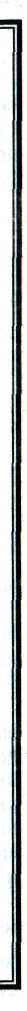 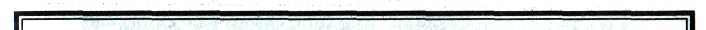 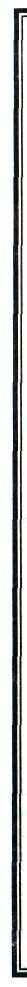 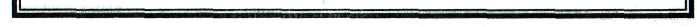 188Старшая логопедическая группаМай, 1-я неделяЛогопедические пятиминутки: упражнения «Кто скорее?», «Разноцветные флажки».Игры и упражнения: подвижная игра «Машины», дидактическая игра «Переход».Май, 2-я неделяЛогопедические пятиминутки: упражнения «Что изменилось?», «Раздели и забери».Игры и упражнения: упражнение «Гусеница», пальчиковая гимнастика «Пчела».Май, 3-я неделяЛогопедические пятиминутки: упражнения «Когда это бывает?», «Разноцветные флажки».Игры и упражнения: подвижные игры «Речка», «На лужайке».Май, 4-я неделяЛогопедические пятиминутки: упражнения «Будь внимательным», «Бабочка и цветок».Игры и упражнения: упражнение «Мотылек», пальчиковая гимнастика «Пчела».ПОДГОТОВИТЕЛЬНАЯ К ШКОЛЕЛОГОПЕДИЧЕСКАЯ ГРУППАОрганизация коррекционно-развивающей работы191Организация коррекционно -развивающей работыВ подготовительной к школе логопедической группе для детей с ОНР в неделю проводится 17 занятий (при 15 в массовой группе) продолжительностью 25 минут: три дня по три занятия и два дня — по четыре занятия (одно из них во второй половине дня). Например:Понедельник — утро — 3 занятия, вечер — нет занятий. Вторник — утро — 3 занятия, вечер — 1 занятие. Среда — утро — 2 занятия, вечер — 1 занятие. Четверг — утро — 3 занятия, вечер — 1 занятие. Пятница — утро — 3 занятия, вечер — нет занятий.Примерная сетка занятий на неделю1Ознакомление с окружающим (предметный мир,явления общественной жизни, природное окружение)	1 занятиеРазвитие речи, ознакомление с художественнойлитературой...	2 занятияРазвитие элементарных математических представлений	2 занятияРисование (чередуется через неделю с лепкой)	1 занятиеКонструирование (чередуется через неделюс аппликацией)	1 занятиеМузыкальное	2 занятияФизкультурное	3 занятияФронтальное логопедическое	2 занятияПодгрупповое логопедическое2	2 занятияПодгруцповое с психологом	1 занятиеЛФК (выносятся за сетку как лечебные процедуры)	2 занятия1	В этой возрастной группе занятие логоритмикой проводится тоже 1 раз в неделю
вместо одного из музыкальных занятий.2	Вместо двух фронтальных и двух подгрупповых занятий могут проводиться четыре
подгрупповых.193Ноябрь:Декабрь:Январь:Февраль:192	Подготовительная к школе логопедическая группаПримерный режим дняПрием детей, игры, дежурство, утренняя гимнастика	7.30—8.30Подготовка к завтраку, завтрак	8.30—8.50Подготовка к занятиям	8.50—9.001-е занятие воспитателя и 1-е подгрупповоелогопедическое занятие	9.00—9.252-е занятие воспитателя и 2-е подгрупповоелогопедическое заняТие	9.35—10.003-е занятие воспитателя и 3-е подгрупповоелогопедическое занятие	10.10—10.35Индивидуальная работа логопеда с детьми, игры,подготовка к прогулке, прогулка	10.35—12.35Возвращение с прогулки, индивидуальная работалогопеда с детьми	12.35—12.45Подготовка к обеду, обед	12.45—13.15Подготовка ко сну, сон	13.15—15.00Подъем, закаливающие и оздоровительные процедуры.. 15.00—15.15Подготовка к полднику, полдник	15.15—15.30Вечернее занятие	15.30—15.55Вечерние занятия, индивидуальная работа воспитателя с детьми по заданию логопеда, игры, свободная деятельностьдетей	.	15.55-16.15Подготовка к прогулке, прогулка, уход домой	16.15—18.00Примерное расписание работы логопеда1-е подгрупповое занятие	9.00—9.252-е подгрупповое занятие	9.35—10.003-е подгрупповое занятие	10.10—10.35Индивидуальная работа с детьми	10.35—12.45Участие логопеда в режимных моментах	12.45—13.00Примерный перечень лексических тем:Сентябрь: 4-я неделя — «Осень. Периоды осени. Осенние месяцы. Деревья осенью».Октябрь:    1-я неделя — «Овощи. Труд взрослых на полях и в огородах»;Организация коррекционно-развивающей работы2-я неделя — «Фрукты. Труд взрослых в садах»; 3-я неделя — «Насекомые. Подготовка насекомых к зиме»;4-я неделя — «Перелетные птицы. Водоплавающие птицы. Подготовка к отлету».1-я неделя — «Поздняя осень. Грибы. Ягоды»; 2-я неделя — «Домашние животные и их детеныши. Содержание домашних животных»; 3-я неделя — «Дикие животные и их животные. Подготовка животных к зиме»; 4-я неделя — «Осенние одежда, обувь, головные уборы. Материалы, из которых они сделаны».1-я неделя — «Зима. Зимние месяцы. Зимующиептицы. Дикие животные зимой»;2-я неделя — «Мебель. Назначение мебели.Части мебели. Материалы, из которых сделанамебель»;3-я неделя — «Посуда. Виды посуды. Материалы,из которых сделана посуда»;4-я неделя — «Новый год».1-я неделя — у детей зимние каникулы, проводятся только индивидуальные занятия; 2-я неделя — «Транспорт. Виды транспорта. Профессии на транспорте. Трудовые действия»; 3-я неделя — «Профессии. Трудовые действия»; 4-я неделя — «Труд на селе зимой».1-я неделя — «Инструменты»; 2-я неделя — «Животные жарких стран, повадки, детеныши»;3-я неделя — «Комнатные растения. Размножение растений. Уход за ними»; 4-я неделя — «Животный мир морей и океанов. Пресноводные и аквариумные рыбы».194Подготовительная к школе логопедическая группаОрганизация коррекционно-развивающей работы195Март:        1-я неделя — «Ранняя весна. Весенние месяцы. Первые весенние цветы. Мамин праздник»; 2-я неделя — «Наша Родина — Россия»; 3-я неделя — «Столица Родины Москва»; 4-я неделя — «Санкт-Петербург (родной город, село)».Апрель:      1-я неделя — «Знакомство с творчеством С. Я. Маршака»;2-я неделя — «Знакомство с творчеством К. И. Чуковского»;3-я неделя — «Знакомство с творчеством СВ. Михалкова»;4-я неделя — «Знакомство с творчеством А. Л. Барто».Май:	1-я неделя — у детей весенние каникулы,проводятся только индивидуальные занятия; 2-я неделя — «Поздняя весна. Растения и животные весной. Перелетные птицы весной»; 3-я неделя — «Знакомство с творчеством А. С. Пушкина»;4-я неделя — «Скоро в школу. Школьные принадлежности».Предметно-пространственная развивающая средаПоследний год пребывания дошкольника в детском саду — очень важный период в его развитии. Именно в этом возрасте формируется мотивационная готовность к школьному обучению, появляются потребность в знаниях и стремление к их совершенствованию, развиваются познавательные интересы. Это необходимо учитывать при организации предметно-пространственного развивающего пространства в группе. Так, в групповой библиотеке необходимо иметь достаточное количество доступной для детей справочной литературы по разнымотраслям знаний, детские энциклопедии и атласы, папки с разнообразным иллюстративным материалом. В группе должны появиться географические карты и атласы, глобус, дидактические игры, развивающие познавательные интересы детей.6 лет — сенситивный период развития речи. Дошкольники этого возраста используют различные виды речи, у них появляется интерес к слову, они активно занимаются словотворчеством, самостоятельно придумывают сказки и рассказы. К моменту окончания подготовительной группы у дошкольников с общим недоразвитием речи должно быть преодолено отставание в речевом развитии.Нужно предоставить детям возможности для усвоения родного языка и экспериментирования со словом. В центре «Будем говорить правильно» должна появиться картотека разнообразных словесных игр.Пространственную среду следует организовать таким образом, чтобы дети могли самостоятельно исследовать окружающие предметы, т. к. стремление к исследованию становится преобладающим мотивом их поведения. Однако дошкольники с общим недоразвитием речи при этом могут испытывать определенные трудности: они выполняют определенные действия, но не могут объяснить, как это сделали. В такой ситуации взрослый должен стать равноправным партнером своих воспитанников и оказывать им необходимую помощь.В возрасте шести-семи лет происходит активное становление ребенка как личности, моделируются человеческие взаимоотношения. Все это происходит в игре. Дети с удовольствием объединяются в большие группы для совместной игры. Это тоже учитывается при организации жизненного пространства: развивающие центры рассчитываются для работы в них большего количества детей, чем в предыдущих возрастных группах.Игра является средством формирования и развития многих личностных качеств и приобретает в подготовительной группе особое значение. Педагог должен создавать такие игровые ситуации, которые продвигают развитие детей вперед, вносить элементы игры в учение, общение и труд, использовать игру196Подготовительная к школе логопедическая группаОрганизация коррекционно-развивающей работы197для воспитания. Сюжетно-ролевые игры с правилами, проводимые в подготовительной группе, должны помогать формированию личностной и нравственной саморегуляции. Игры должны отличаться большим разнообразием тематики, ролей, игровых действий, «проблемных ситуаций».Конструкторская игра у детей седьмого года жизни превращается в трудовую деятельность, в ходе которой ребенок создает что-то нужное, полезное. Например, стаканчики из-под йогурта дети могут использовать для изготовления подставок для кисточек; а из пробок от минеральной воды с помощью педагога изготовить «тактильные» коврики и т. п. В связи с этим в уголке продуктивной деятельности должны быть материалы, необходимые для изготовления поделок детьми.Дети седьмого года жизни с удовольствием участвуют в играх-соревнованиях, в которых формируется мотивация достижения успеха. Значит, нужно так организовать пространство, чтобы выделить достаточно места для проведения таких игр.В логопедическом кабинете развивающая среда организуется таким образом, чтобы способствовать совершенствованию всех сторон речи, обеспечить самостоятельность детей, стимулировать их активность и инициативность. В этой возрастной группе в кабинете логопеда должно быть представлено достаточное количество игр и пособий для подготовки детей к обучению грамоте и развитию интереса к учебной деятельности. Обязательными в оборудовании кабинета становятся настенный и разрезной алфавит1, магнитная азбука и азбука для коврографа, кубики с буквами, слоговые таблицы, карточки со словами и знаками для составления и чтения предложений, атрибуты для игры в школу, дидактические игры «Собери портфель», «В школе и в детском саду», «На уроке и на перемене», «Скоро в школу» и т. п. Делая акцент на развитие связной речи, логопед оснащает кабинет более сложными схемами и алгоритмами для составления рассказов о предметах и объектах, большим количеством серий сюжетных картинок, сю-Нищева Н. В. Играйка-грамотейка.жетных картин. В центре развития связной речи в кабинете логопеда постоянно должны находиться две-три серии картинок и две-три сюжетных картины.В работе над лексическими темами используются репродукции с картин известных художников1. Репродукции картин можно использовать для оформления интерьера кабинета, раздевалки, группового помещения. Столы для подгрупповых занятий в подготовительной к школе группе должны быть рассчитаны на двух человек, для того чтобы дети привыкали к работе за партами в школе в дальнейшем. Еженедельную замену оборудования в кабинете в этой возрастной группе дети могут производить самостоятельно под руководством логопеда.1 Курочкина Н. А. Знакомим с натюрмортом. — СПб., «ДЕТСТВО-ПРЕСС», 2006; Курочкина Н.А. Знакомим с пейзажной живописью.— СПб., «ДЕТСТВО-ПРЕСС», 2006.198Подготовительная к школе логопедическая группаЗадачи и содержание коррекционно-развивающей работы...199Задачи и содержание каррекционно-развивающей рабаты, учебно-дидактический материалI. РЕЧЕВОЕ РАЗВИТИЕ Развитие словаряРасширять, уточнять и активизировать словарь на основе систематизации и обобщения знаний об окружающем.Учить практическому овладению существительными с уменьшительными и увеличительными суффиксами; существительными, образованными от глаголов.Обогащать экспрессивную речь сложными словами, неизменяемыми словами, словами-антонимами и словами-синонимами.Расширять представления о переносном значении и многозначности слов. Учить использовать слова в переносном значении, многозначные слова.Обогащать экспрессивную речь прилагательными с уменьшительными суффиксами, относительными и притяжательными прилагательными; прилагательными, обозначающими моральные качества людей.Способствовать дальнейшему овладению приставочными глаголами, глаголами с оттенками значений.Способствовать практическому овладению всеми простыми и основными сложными предлогами.Обогащать экспрессивную речь за счет имен числительных, местоименных форм, наречий, причастий.Закрепить понятие слово и умение оперировать им.Совершенствование грамматического строя речиСовершенствовать умение употреблять имена существительные единственного и множественного числа в именительном падеже и в косвенных падежах как в беспредложных конструкциях, так и в конструкциях с предлогами.Совершенствовать умение образовывать и использовать имена существительные и имена прилагательные с уменьшительными суффиксами.Формировать умение образовывать и использовать имена существительные с увеличительными суффиксами и суффиксами единичности.Закрепить умение согласовывать прилагательные и числительные с существительными в роде, числе и падеже; подбирать однородные определения к существительным.Сформировать умение образовывать и использовать в активной речи сравнительную степень имен прилагательных.Закрепить умение образовывать и использовать возвратные глаголы, глаголы в разных временных формах, в том числе в форме будущего простого и будущего сложного времени.Совершенствовать навыки составления простых предложений по вопросам, по демонстрации действия, по картине; распространения простых предложений однородными членами.Совершенствовать навыки составления и использования сложносочиненных предложений с противопоставлением и сложноподчиненных предложений с придаточными времени, следствия, причины.Закрепить навыки анализа простых двусоставных распространенных предложений без предлогов. Сформировать навыки анализа предложений с простыми предлогами и навыки составления графических схем таких предложений.Развитие фонетико-фонематической системы языка и навыков языкового анализа и синтезаРазвитие просодической стороны речиПродолжить работу по развитию речевого дыхания, формированию правильной голосоподачи и плавности речи. Учить соблюдать голосовой режим, не допускать форсирования голоса, крика.200Подготовительная к школе логопедическая группаЗадачи и содержание коррекционно-развивающей работы...201Учить детей произвольно изменять силу голоса: говорить тише, громче, умеренно громко, тихо, шепотом.Развивать тембровую окраску голоса, совершенствовать умение изменять высоту тона в играх.Учить говорить в спокойном темпе.Продолжать работу над четкостью дикции, интонационной выразительностью речи.Коррекция произносительной стороны речиАктивизировать и совершенствовать движения речевого
аппарата.Уточнить произношение звуков [j], [ц], [ч], [щ], [р], [р'],
[л], [л'] в слогах, словах, предложениях, небольших текстах, в
игровой и свободной речевой деятельности.Завершить автоматизацию правильного произношения
звуков всех групп в свободной речевой деятельности.Работа над слоговой структурой слова, формирование навыков слогового анализа и синтезаПродолжить работу над трехсложными словами со стечением согласных и закрытыми слогами (абрикос, апельсин) и введением их в предложения.Работать над односложными словами со стечением согласных в начале и конце слов {слон, мост) и над двусложными словами с двумя стечениями согласных {планка) и введением их в предложения.Работать над трех-, четырех-, и пятисложными словами со сложной звукослоговой структурой {динозавр, градусник, перекресток, температура) и введением их в предложения.Закрепить навыки слогового анализа и синтеза слов, состоящих из одного, двух, трех слогов.Совершенствование фонематических представлений, развитие навыков звукового анализа и синтезаЗакрепить представления о гласных и согласных звуках, их отличительных признаках. Упражнять в различении гласных и согласных звуков, в подборе слов на заданные гласные и согласные звуки.Закрепить представления о твердости-мягкости, глухости-звонкости согласных звуков. Упражнять в дифференциации согласных звуков по акустическим признакам и по месту образования.Познакомить со звуками [j], [ц], [ч], [щ], [л], [л'], [р], [р']. Сформировать умение выделять эти звуки на фоне слова, подбирать слова с этими звуками.Совершенствовать навыки звукового анализа и синтеза слов из трех-пяти звуков.Обучение грамотеПознакомить с буквами Й, Е, Ё, Ю, Я, Ц, Ч, Щ, Л, Р, Ь, Ъ.Сформировать умение правильно называть буквы русского алфавита.Развивать навыки выкладывания букв из палочек, кубиков, мозаики; «печатания»; лепки их из пластилина.Закрепить умение трансформировать буквы, различать правильно и неправильно напечатанные буквы, «допечатывать» незаконченные буквы.Совершенствовать навык осознанного чтения слов, предложений, небольших текстов.Познакомить детей с некоторыми правилами правописания (написание ча—ща с буквой А, чу—щу с буквой У).Научить разгадывать ребусы, решать кроссворды, читать изографы.Закрепить знание некоторых правил правописания, с которыми дети были ознакомлены в предыдущей группе.Развитие связной речи и речевого общенияРазвивать стремление обсуждать увиденное, рассказывать о переживаниях, впечатлениях.Стимулировать развитие и формирование не только познавательного интереса, но и познавательного общения.Совершенствовать навыки ведения диалога, умение задавать вопросы, отвечать на них полно или кратко.202Подготовительная к школе логопедическая группаЗадачи и содержание коррекционно-развивающей работы...203Закреплять умение составлять описательные рассказы и загадки-описания о предметах и объектах по заданному плану и самостоятельно составленному плану.Совершенствовать навыки пересказа знакомых сказок и небольших рассказов.Сформировать навык пересказа небольших рассказов с изменением времени действия или лица рассказчика.Совершенствовать навык составления рассказов по серии картин и по картине, в том числе с описанием событий, предшествующих изображенному или последующих за изображенным событием.Рекомендуемые игры и игровые упражнения: «Поймай и раздели», «Подскажи словечко», «Помоги Незнайке», «Веселый повар», «У кормушки», «Кто спрятался в джунглях?», «Подбери слова», «Повтори за мной», «Что лишнее?», «Расставь по загонам»1.Рекомендуемые картины: «На заводе», «На ткацкой фабрике», «На границе», «Летчики», «Птицеферма», «В ателье ремонта обуви», «Машинист», «Зима в городе», «На капитанском мостике»2, «Мы рисуем», «Играем в театр»3, «В парикмахерской», «На приеме у стоматолога», «На прививку», «На уроке»4.Рекомендуемые серии картин: «На рыбалке», «Гроза», «На дачу».Организация предметно-пространственной развивающей средыЦентр речевого и креативного развития в кабинете логопедаЗеркало с лампой дополнительного освещения.Скамеечка или несколько стульчиков для занятий у зеркала.Комплект зондов для постановки звуков, комплект зондов
для артикуляционного массажа.Соски, шпатели, вата, ватные палочки, марлевые салфетки.Спирт.Дыхательные тренажеры, игрушки и пособия для развития
дыхания (свистки, свистульки, дудочки, воздушные шары1	Нищева Н. В. Система коррекционной работы...2	Кем быть? Детям о профессиях. Серия демонстрационных картин с методически
ми рекомендациями.— СПб., «ДЕТСТВО-ПРЕСС», 2005.3   Наш детский сад. 4   Мамы всякие нужны.и другие надувные игрушки, «Мыльные пузыри», перышки, сухие листочки, лепестки цветов и т. д.).Картотека материалов для автоматизации и дифференциации
звуков всех групп (слоги, слова, словосочетания, предло
жения, потешки, чистоговорки, тексты, словесные игры).Логопедический альбом для обследования звукопроизно-
шения1.Логопедический альбом для обследования фонетико-фо-
нематической системы речи2.Предметные картинки по изучаемым лексическим темам,
сюжетные картинки, серии сюжетных картинок.Алгоритмы, схемы описания предметов и объектов, мне-
мотаблицы для заучивания стихотворений.Лото, домино по изучаемым лексическим темам.«Играйка 1», «Играйка 2», «Играйка 3», «Играйка 5», «Иг-
райка-грамотейка».Небольшие игрушки и муляжи по изучаемым темам, раз
нообразный счетный материал.Предметные и сюжетные картинки для автоматизации и
дифференциации звуков всех групп.Настольно-печатные дидактические игры для автоматиза
ции и дифференциации звуков всех групп.Настольно-печатные игры для совершенствования грамма
тического строя речи.Раздаточный материал и материал для фронтальной работы
по формированию навыков звукового и слогового анализа
и синтеза, навыков анализа и синтеза предложений (сема
форы, разноцветные флажки, светофорчики для определе
ния места звука в слове, пластиковые кружки, квадраты,
прямоугольники разных цветов и т. п.).Настольно-печатные дидактические игры для развития на
выков звукового и слогового анализа и синтеза («Подбери
схему», «Помоги Незнайке», «Волшебные дорожки», «Раз
дели и забери», «Собери букеты» и т. п.).Разрезной алфавит, магнитная азбука и азбука для ковро-
графа.1	Смирнова И. А. Логопедический альбом для обследования звукопроизношения.2	Смирнова И. А. Логопедический альбом для обследования фонетико-фонемати-
ческой системы речи.204Подготовительная к школе логопедическая группаЗадачи и содержание коррекционно-развивающей работы...205Слоговые таблицы.Карточки со словами и знаками для составления и чтения
предложений.«Мой букварь»1.Магнитные геометрические фигуры, геометрическое лото,
геометрическое домино (для формирования и активизации
математического словаря).Наборы игрушек для инсценирования нескольких сказок.Игры и пособия для обучения грамоте и формирования
готовности к школе («Волшебная яблоня», «Составь сло
ва», «У кого больше слов», «Буква потерялась», «Скоро в
школу», «Собери портфель» и т. п.).Альбом «Все работы хороши».Альбом «Кем быть?».Альбом «Мамы всякие нужны».Альбом «Наш детский сад».Альбом «Знакомим с натюрмортом».Альбом «Знакомим с пейзажной живописью».Тетради для подготовительной к школе логопедической
группы №1, №22.Ребусы, кроссворды, изографы.Магнитофон, аудиокассеты с записью бытовых шумов,
«голосов природы», музыки для релаксации, музыкального
сопровождения для пальчиковой гимнастики, подвижных
игр.Центр «Будем говорить правильно» в групповом помещенииЗеркало с лампой дополнительного освещения.Стульчики для занятий у зеркала.Полка или этажерка для пособий.Пособия и игрушки для развития дыхания («Мельница»,
«Вертолет», «Мыльные пузыри», бумажные птички-орига
ми и т. п.).Картотека предметных и сюжетных картинок для автома
тизации и дифференциации звуков всех групп.Настольно-печатные игры для автоматизации и дифферен
циации звуков всех групп.Картотека предметных картинок по всем изучаемым лек
сическим темам.Сюжетные картины.Серии сюжетных картин.Алгоритмы, схемы, мнемотаблицы.Материалы для звукового и слогового анализа и синтеза,
анализа и синтеза предложений (фишки, семафорчики,
флажки, разноцветные геометрические фигуры и т. п.).Игры для совершенствования грамматического строя речи.Лото, домино, игры-«ходилки» по изучаемым темам.Альбомы и наборы открыток с видами родного города,
Москвы, крупных городов России.Глобус, карта мира, карта России, карта родного города.Макет центра родного города.Альбом-самоделка «Наш город» (рисунки и рассказы де
тей).Настольно-печатные дидактически игры по направлению
«Человек в истории и культуре» («От кареты до ракеты»,
«Охота на мамонта» и т. п.).Настольно-печатные дидактические игры по направлению
«Обеспечение безопасности жизнедеятельности».Безопасность. Рабочие тетради №1, №2, №3, №4'.II ПОЗНАВАТЕЛЬНОЕ РАЗВИТИЕСенсорное развитиеРазвивать органы чувств (слух, зрение, обоняние, осязание, вкус). Совершенствовать умение воспринимать предметы и явления окружающей действительности посредством всех органов чувств, выделять в процессе восприятия свойства и качества, существенные детали и на этой основе сравнивать предметы.Закрепить знание основных цветов и оттенков, обогатить представления о них.1	Нищева Н. В. Мой букварь.2	Нищева Н. В. Тетради для подготовительной к школе логопедической группы № 1
№2.- СПб., «ДЕТСТВО-ПРЕСС», 2005.1   Авдеева Н. Н., Князева О. Л., Стеркина Р. Б. Безопасность. Рабочие тетради №1, №2, №3, №4.- СПб., «ДЕТСТВО-ПРЕСС», 2004.206Подготовительная к школе логопедическая группаЗадачи и содержание коррекционно-развивающей работы...207Развитие психических функцийПродолжать развивать все виды восприятия, учить воспринимать и учитывать при сравнении предметов признаки, воспринимаемые всеми органами чувств.Совершенствовать, характер и содержание способов обследования предметов, способность обобщать.Развивать все виды внимания, память, стимулировать развитие творческого воображения, исключать стереотипность мышления.Рекомендуемые игры и упражнения: «Где постучали?», «Угадай, чей голосок», «Улиточка», «Лягушка», «Улавливай шепот»1, «Где поет птичка?», «Жмурки с колокольчиком», «Найди бубенчик», «Поймай барабанщика», «Сложи радугу», «Теплые и холодные цвета», «Цветные колпачки», «Чудесный мешочек», «Что в мешочке» и т. п.Организация предметно-пространственной развивающей средыЦентр сенсорного развития в кабинете логопедаЗвучащие игрушки (металлофон, пианино, свистки, дудоч
ки, колокольчики, бубен, маракасы).Звучащие игрушки-заместители.Маленькая настольная ширма.Магнитофон, кассеты с записью «голосов природы», быто
вых шумов.Карточки с наложенными и «зашумленными» изображения
ми  предметов  по  всем лексическим темам,  игры типа
«Узнай по силуэту», «Что хотел нарисовать художник?»,
«Найди ошибку художника», «Ералаш», «Распутай буквы».Палочки Кюизенера.Блоки Дьенеша.Занимательные игрушки для развития тактильных ощуще
ний.«Волшебный мешочек» с мелкими предметами по всем лек
сическим темам.1   Селиверстов В. И. Игры в логопедической работе с детьми. — М., Просвещение, 1988.Ознакомление с окружающей действительностьюРасширить и обобщить представления об окружающем предметном мире, о свойствах и качествах материалов, из которых сделаны предметы; о процессе производства предметов. Воспитывать уважение к людям труда и результатам их деятельности.Обобщить знания о членах семьи, профессиях родителей, бабушек и дедушек. Сформировать умение называть свое имя и отчество, имена и отчества родителей, бабушек и дедушек; свою дату рождения, домашний адрес и телефон.Расширить и обобщить представления о школе, об учебе. Сформировать интерес к учебе, желания учиться в школе.Расширить представления о бытовой технике; о технических приспособлениях, орудиях труда и инструментах, используемых представителями разных профессий.Углубить представления о транспорте, видах транспорта, труде людей на транспорте.Углубить знание основ безопасности жизнедеятельности. Закрепить знание правил техники безопасности, правил дорожного движения и навык соблюдения правил поведения на улице.Познакомить с адресом детского сада, научить находить детский сад и свой дом на плане (схеме) микрорайона. Закрепить навыки ориентировки в помещении детского сада и на участке. Научить пользоваться планом детского сада и участка.Сформировать представление о школе и школьной жизни. Вызвать стремление учиться в школе.Расширить, углубить и систематизировать представления о родном городе и его достопримечательностях. Вызвать чувство гордости за свой родной город.Сформировать представление о Москве как столице России; о Российской Федерации как о Родине, многонациональном государстве. Приобщать к истокам народной культуры. Воспитывать чувство любви к Родине и интерес к событиям, происходящим в ней. Расширить представления208Подготовительная к школе логопедическая группаЗадачи и содержание коррекционно-развивающей работы...209о государственных праздниках. Учить находить Россию на глобусе и карте.Углубить и систематизировать элементарные знания о космосе, звездах, планетах, освоении космоса людьми, полетах наших соотечественников в космос.Углублять знания о Российской армии, защитниках Родины. Воспитывать уважение к ним.Систематизировать знания о смене времен года, сезонных изменениях в природе; о жизнедеятельности растений и животных. Воспитывать любовь и бережное отношение ко всему живому. Познакомить с растениями и животными, занесенными в Красную книгу. Закладывать основы экологических знаний, экологической культуры, экологического поведения.Рекомендуемые темы опытов и экспериментов: «Полярное сияние», «Автомобиль будущего», «Парашют», «Ткань — стекло — бумага», «Разноцветная пластмасса», «Пляшущие человечки»1, «Определение возраста рыбы», «Установление способности растения к поиску света», «Звезды светят постоянно», «Замерзшая вода двигает камни», «Из каких цветов состоит солнечный луч»2.Организация предметно-пространственной развивающей средыЦентр науки и природы, групповая лабораторияСтол для проведения экспериментов.Стеллаж для пособий.Резиновый коврик.Халатики, передники, нарукавники.Природный материал: песок, глина, разная по составу земля,
камушки, минералы, ракушки, семена и плоды, кора дере
вьев, мох, листья.Сыпучие продукты: соль, сахарный песок, манка, пшено,
крахмал, питьевая сода.Пищевые красители.Емкости разной вместимости:  пластиковые контейнеры,
стаканы.Совочки, ложки, лопатки, воронки, сито.1	Паршукова И. Л. Маленькие исследователи в детском саду.2	План-программа образовательно-воспитательной работы в детском саду / Под ред.
Михайловой 3. А.Микроскоп, лупы, цветные и прозрачные стекла.Аптечные весы, безмен.Песочные часы.Технические материалы: гайки, болты, гвозди, магниты.Вспомогательные материалы: пипетки, колбы, шпатели,
вата, марля, шприцы без игл.Соломка для коктейля разной длины и толщины.Схемы, модели, таблицы с алгоритмами выполнения опы
тов.Журнал исследований для фиксации детьми результатов
опытов.Коврограф.Игра «Времена года».Календарь природы, календарь погоды.Комнатные растения с указателями, алгоритм ухода за
комнатными растениями.Инвентарь для ухода за комнатными растениями: леечки,
опрыскиватели, палочки для рыхления почвы, кисточки
и т.п.Аквариум с рыбками, контейнер с сухим кормом.Настольно-печатные дидактические игры для формирова
ние первичных естественнонаучных представлений («С ка
кой ветки детки?», «Во саду ли, в огороде», «За грибами»,
«Ходит, плавает, летает», «Звери наших лесов» и т. п.)Альбом «Мир природы. Животные».Альбом «Живая природа. В мире растений».Альбом «Живая природа. В мире животных».Валеологические игры, экологические игры («Мои помощ
ники», «Да и нет», «Можно и нельзя» и т. п.).Ознакомление с художественной литературойРазвивать интерес к художественной литературе и чтению. Учить высказывать суждения, оценку прочитанного произведения, поступков героев, художественного оформления книги.Развивать чувство языка, обращать внимание детей на образные средства, прививать чуткость к поэтическому слову, любовь к родному языку.210Подготовительная к школе логопедическая группаЗадачи и содержание коррекционно-развивающей работы...211Сформировать умение выразительно декламировать стихи.Сформировать умение определять жанр литературного произведения (сказка, рассказ, стихотворение).Совершенствовать навык пересказа небольших рассказов и знакомых сказок по данному или коллективно составленному плану. Обучать пересказу рассказов с изменением лица рассказчика.Развивать творческие способности в инсценировках, иг-рах-драматизациях, театрализованных играх и других видах драматизациях, театрализованных играх и других видах исполнительской деятельности по сказкам «Василиса Прекрасная», «Царевна-лягушка», «Сказка о рыбаке и рыбке».Рекомендуемая художественная литература: русские народные потешки, песенки, прибаутки, пословицы, поговорки, загадки; рус. народ, сказки «Царевна-лягушка», «Семь Симеонов — семь работников», «Василиса Прекрасная»; белорус, сказка «Легкий хлеб»; А. Пушкин «Сказки»; Л. Толстой «Старик сажал яблони», «Слон»; К. Ушинский «Спор деревьев», «История одной яблоньки»; С. Одоевский «Мороз Иванович»; И. Соколов-Микитов «Листопадничек»; В. Гаршин «Лягушка-путешественница»; И. Гур-вич «Малька и Милька»; В. Осеева «На катке»; С. Маршак «Кошкин дом», «Как рубанок сделал рубанок»; В.Бианки «Птичий год — осень»; К. Паустовский «Кот-ворюга»; К. Чуковский «Сказки»; С. Михалков «От трех до десяти»; А. Барто «За цветами в зимний лес»; Л. Пантелеев «Буква ТЫ»; Е. Чарушин «Кабан-секач», «Рысь», «Носорог», «Бегемот», «Лев»; Б. Житков «Про слона», «Мангуста», «Как слон спас хозяина»; С. Воронин «Моя береза. Осенью», «Моя береза. Зимой», «Моя береза. Весной», «Однажды весной», «Дети старой кряквы», «Добрая раковина», «Девять белых лебедей»; А. Гайдар «Чук и Гек»; В. Драгунский «Денискины рассказы»; В. Зотов «Дровосек», «Жужелица», «Муравей», «Черника», «Голубика», «Ежевика», «Клюква», «Белый гриб», «Волнушка», «Опенок осенний»; В. Сутеев «Под грибом», «Капризная кошка», «Палочка-выручалочка», «Елка»; С. Сахарнов «Морские сказки»; В. Сухомлинский «Весенний ветер»; Дж. Родари «Чиполлино»; бр. Гримм «Храбрый портной», «Госпожа Метелица»; Ш. Перро «Спящая красавица»; стихи А. Пушкина, А. Плещеева, Н. Рубцова, А. Блока, Ф. Тютчева, Е. Благининой, А. Барто, Р. Сефа и др.11   Стихи приведены в методическом пособии автора «Система коррекционной работы в логопедической группе для детей с общим недоразвитием речи».Организация предметно-пространственной развивающей средыЦентр «Наша библиотека» в групповом помещенииСтеллаж или открытая витрина для книг.Стол, два стульчика, мягкий диванчик.Детские книги по программе и любимые книги детей.Два-три постоянно меняемых детских журнала.Детские энциклопедии, справочная литература по всем
отраслям знаний, словари и словарики, книги по интере
сам, книги по истории и культуре русского и других на
родов.Иллюстративный материал, репродукции картин извест
ных художников.Альбом «Знакомим с натюрмортом».Альбом «Знакомим с пейзажной живописью».Книжки-самоделки.10. Картотека загадок, скороговорок, пословиц, поговорок.Развитие пространственных, временных и элементарных математических представленийКоличество и счет. Уточнить и расширить представленияо	количественных отношениях в натуральном ряду чисел в
пределах 10. Совершенствовать навыки количественного и по
рядкового счета в прямом и обратном порядке. Упражнять в
счете предметов в разных направлениях. Познакомить с циф
рами от 0 до 9. Ввести в речь термин соседние числа. Закрепить
навык называния последующего и предыдущего чисел. На
учить увеличивать и уменьшать каждое число на 1. Сформи
ровать умение раскладывать число на два меньших. Упражнять
в решении и придумывании задач, головоломок. При решении
задач учить пользоваться математическими знаками: +, —, =.Познакомить с монетами достоинством 1, 5, 10, 50 копеек,1	рубль, 2 рубля, 5 рублей.Величина. Упражнять в измерениях с помощью условной меры и сравнении предметов по длине, ширине, высоте, толщине, в классификации и объединении их в множество по трем-четырем признакам.212Подготовительная к школе логопедическая группаЗадачи и содержание коррекционно-развивающей работы...213Совершенствовать навык измерения объема жидких и сыпучих тел с помощью условной меры. Развивать глазомер.Совершенствовать навык деления целого на 2, 4, 8 равных частей, правильно называть части целого; понимать, что часть меньше целого, а целое больше части.Форма. Совершенствовать навыки распознавания и преобразования геометрических фигур, воссоздания их по представлению, описанию. Закрепить в речи названия геометрических фигур: квадрат, прямоугольник, треугольник, круг, овал; названия объемных геометрических форм: куб, шар, цилиндр. Сформировать представление о многоугольнике. Научить делить квадрат и круг на равные части.Ориентировка в пространстве. Совершенствовать навыки ориентировки на плоскости и в пространстве. Учить активно использовать слова: вверху, внизу, слева, справа, выше, ниже, левее, правее.Сформировать умение создавать простейшие чертежи, планы, схемы.Ориентировка во времени. Уточнить и расширить представления о временных отношениях. Ввести в активный словарь слова: месяц, неделя. Совершенствовать умение называть дни недели и месяцы года. Закрепить представления об отношениях во времени (минута — час, неделя — месяц, месяц — год). Учить определять время по часам. Развивать чувство времени. Сформировать умение устанавливать возрастные различия между людьми.Рекомендуемые игры и упражнения: «Вьетнамская игра», «Волшебный круг», «Пентамино», «Составь слоника»1, «Как Белоснежка считала гномов», «Как лягушонок научился считать», «Найди домик», «Где больше треугольников», «Кто хочет быть первым?», «Самый короткий маршрут», «Какие фигуры спрятались в точках?», «Сложные паутинки», «Чем отличаются треугольники?»2, «Где наша улица?», «Дорожные знаки», «Разложи в мешки», «Что мы купим?»3.1	Михайлова 3. А. Игровые задачи для дошкольников.2	Смоленцева А. А, Суворова О. В. — Математика в проблемных ситуациях для ма
леньких детей.3	Михайлова 3. А., Иоффе Э. Н. Математика от трех до семи.Организация предметно-пространственной развивающей средыЦентр математического развития в групповом помещенииРазнообразный счетный материал.Комплекты цифр, математических знаков, геометрических
фигур для магнитной доски и коврографа.Занимательный и познавательный математический мате
риал, логико-математические игры (блоки Дьенеша, «Ко
пилка цифр», «Прозрачный квадрат», «Геоконт-конструк-
тор» и др. игры)Схемы и планы (групповая комната, групповой участок,
кукольная комната, схемы маршрутов от дома до детского
сада, от детского сада до библиотеки и др.).Наборы объемных геометрических фигур.«Волшебные часы» (дни недели, месяцы).Действующая модель часов.Счеты, счетные палочки.Наборы развивающих заданий (по А. А. Заку).Таблицы, схемы, чертежи, пооперационные карты само
стоятельной творческой деятельности детей.Учебные приборы (весы, отвесы, линейки, сантиметры,
ростомеры для детей и кукол).Дидактические математические игры, придуманные и сде
ланные самими детьми.Математические лото и домино.III. КРЕАТИВНОЕ РАЗВИТИЕРазвитие мелкой моторики, конструктивного праксиса. Художественно-творческая деятельностьРазвивать эстетическое восприятие, эстетические представления, эстетический вкус. Учить высказывать суждения о произведениях искусства, работах товарищей и собственных произведениях.Развивать творческие способности, фантазию, учить мыслить неординарно.214Подготовительная к школе логопедическая группаЗадачи и содержание коррекционно-развиваюшей работы...215Сформирование представление об индивидуальной манере творчества некоторых художников, графиков, скульпторов.Сформировать умение различать виды русского прикладного искусства по основным стилевым признакам.Конструирование. Формировать умение рассматривать и анализировать сооружения, здания; определять функции, назначение отдельных частей; предавать особенности сооружений в конструктивной деятельности, самостоятельно находить конструктивные решения.Закреплять умение совместно планировать сооружение постройки, трудиться над сооружением сообща, следовать общему плану.Совершенствовать умение сооружать постройки, объединенные общей темой (железная дорога, городской перекресток и т.п.).Совершенствовать навыки работы с пластмассовыми, деревянными и металлическими конструкторами по схеме и инструкции.Развивать творческое воображение, фантазию при изготовлении поделок из природных материалов. Учить создавать коллективные композиции из природного материала («Лебеди в Летнем саду»1, «Еж, ежиха и ежонок» и др.)Рисование. Совершенствовать умение рисовать предметы с натуры и по памяти, передавать форму, величину, цвет в рисунке.Формировать умение изображать линию горизонта, линейную перспективу в сюжетном рисовании. Совершенствовать умение передавать движения людей и животных.Совершенствовать технические навыки и умения в создании новых цветовых тонов и оттенков.Расширять представления о декоративном рисовании. Учить применять полученные знания при украшении предметов с помощью узоров и орнаментов.Сформировать навык работы карандашом при выполнении линейного рисунка.1   Нищева Н. В. Развивающие сказки.— СПб., «ДЕТСТВО-ПРЕСС», 2005.Совершенствовать навыки сюжетного рисования. Сформировать навык создания коллективных сюжетных рисунков.Лепка. Учить создавать объемные и рельефные изображения, используя освоенные ранее разнообразные материалы и разные приемы лепки. Развивать пластичность в лепке. Совершенствовать умение передавать в лепке движения изображаемых объектов. Формировать умение создавать композиции и скульптурные группы из нескольких фигурок.Аппликация. Совершенствовать умение использовать разные приемы вырезывания и наклеивания, умение составлять узоры и композиции из растительных элементов и геометрических фигур. Обучить технике обрывания в сюжетной аппликации. Научить создавать аппликацию по мотивам народного искусства.Развивать композиционные навыки, чувство цвета, чувство ритма.Формировать умение создавать мозаичные изображения.Организация предметно-пространственной развивающей средыЦентр моторного и конструктивного развития в кабинете логопедаПлоскостные изображения предметов и объектов для об
водки по всем изучаемым лексическим темам, трафареты,
клише, печатки.Разрезные картинки и пазлы по всем изучаемым темам
(8-12 частей).Кубики с картинками по изучаемым темам (8—12 частей).«Пальчиковые бассейны» с различными наполнителями.Массажные мячики разных цветов и размеров.Массажные коврики и дорожки.Мяч среднего размера.Малые мячи разных цветов (10 шт.).Флажки разных цветов (10 шт.).Игрушки-шнуровки, игрушки-застежки.Мозаика и схемы выкладывания узоров из нее.Мелкий конструктор типа «Lego» или «Duplo».Бусы разных цветов и леска для их нанизывания.216Подготовительная к школе логопедическая группаЗадачи и содержание коррекционно-развивающей работы...217Занимательные игрушки из разноцветных прищепок.Игрушка «Лицемер».Атрибуты для проведения игры «Обезьянка» (платочки,
гимнастические палки, обручи и т.п.).Центр конструирования в групповом помещенииМозаика и схемы выкладывания узоров из нее.Мелкий конструктор типа «Lego» или «Duplo».Игра «Танграм».Разрезные картинки (8—12 частей, все виды разрезов),
пазлы.Различные сборные игрушки и схемы сборки.Игрушки-трансформеры, игрушки-застежки, игрушки-шну
ровки.Кубики с картинками по всем изучаемым темам.Блоки Дьенеша.Материалы для изготовления оригами.Центр «Учимся строить» в групповом помещенииСтроительные конструкторы (средний, мелкий).Тематические конструкторы («Город», «Кремль», «Мос
ква», «Санкт-Петербург»).Небольшие игрушки для обыгрывания построек.Транспорт средний, мелкий.Машины легковые и грузовые (самосвалы, грузовики, фур
гоны, контейнеры, цистерны).Специальный транспорт («скорая помощь», пожарная ма
шина и т. п.).Строительная техника (бульдозер, экскаватор, подъемный
кран).Сельскохозяйственная техника (тракторы, комбайн).Макет железной дороги.Действующая модель светофора.Простейшие схемы построек и алгоритмы их выполне
ния.Центр художественного творчества в групповом помещенииВосковые и акварельные мелки.Цветной мел.Гуашь, акварельные краски.Фломастеры, цветные карандаши.Пластилин, глина, соленое тесто.Цветная и белая бумага, картон, кусочки обоев, наклейки,
ткани, нитки, ленты, тесьма, самоклеящаяся пленка, при
родный материал, старые открытки, проспекты, плакаты и
другие материалы, необходимые для изготовления поделок.Контейнеры с бусинами, контейнер с бисером.Мотки проволоки и лески разного сечения.Рулон простых белых обоев.Кисти, палочки, стеки, ножницы.Трафареты, клише, печатки.Клейстер.Доски для рисования мелом, фломастерами.«Волшебный экран».Пооперационные карты выполнения поделок.Белая и цветная ткань для вышивания, пяльцы, мулине,
цветная шерстяная пряжа.Емкость для мусора.Музыкальное развитиеФормировать у детей музыкальный вкус, знакомя их с классической, народной и современной музыкой. Воспитывать любовь и интерес к музыке, развивая музыкальную восприимчивость, музыкальный слух. Развивать эмоциональную отзывчивость на музыку различного характера, звуковысот-ный, тембровый и динамический слух, чувство ритма. Формировать певческий голос и выразительность движений. Развивать умение музицировать на детских музыкальных инструментах. Продолжать формировать творческую активность, самостоятельность и стремление применять в жизни знакомый музыкальный репертуар.Слушание. Формировать умение вслушиваться, осмысливать музыку и собственные чувства и переживания в процессе восприятия музыки, определять средства музыкальной выразительности, создающие образ. Продолжать учить различать и правильно называть песню, танец, марш; определять части произведения. Знакомить детей с вокальной, инструментальной, оркестровой музыкой. Прививать любовь к слушанию218	Подготовительная к школе логопедическая группаЗадачи и содержание коррекционно-развивающей работы...219произведений русских, советских и зарубежных композиторов-классиков (М.Глинка, П.Чайковский, Н.Римский-Корсаков, С. Рахманинов, В. Моцарт, Р. Шуман, Л. Бетховен, Д. Шостакович, С. Прокофьев, Д. Кабалевский).Пение. Совершенствовать сформированные ранее певческие навыки (навыки звукообразования, певческого дыхания, дикции, чистоты вокального интонирования, сольного и ансамблевого пения). Добиваться выразительного исполнения песен различного характера в диапазоне от «до» первой октавы до «ре» второй октавы. Развивать умение самостоятельно начинать и заканчивать песню. Учить самостоятельно находить песенные интонации различного характера на заданный и самостоятельно придуманный текст.Музыкально-ритмические движения. Учить самостоятельно придумывать и находить интересные танцевальные движения на предложенную музыку, импровизировать под музыку различного характера, передавать в движении образы животных.Игра на детских музыкальных инструментах. Воспитывать потребность в музицировании и чувство радости и удовлетворения от исполнения на слух знакомой мелодии.Продолжать развивать умение играть в ансамбле небольшие попевки, русские народные песни, произведения композиторов-классиков.Рекомендуемые музыкальные произведения для слушания: М. Глинка «Детская полька»; П. Чайковский «Болезнь куклы», «Новая кукла», «Песня жаворонка», «Осенняя песня», «Зимнее утро», «Охота», «На тройке», «Святки», «У камелька», «Масленица», «Песнь жаворонка», «Подснежник», «Белые ночи»; М. Мусоргский «Рассвет на Москва-реке»; А. Хачатурян «Танец с саблями»; Г. Свиридов «Зима пришла», «Тройка»; Д. Шостакович «Гавот», «Полька», «Танец», «Шарманка»; В. Моцарт «Колыбельная»; А. Вивальди «Зима», «Весна», «Лето», «Осень»; Г. Ибсен «В пещере горного короля»; Э. Григ «Шествие гномов» и др. произведения по выбору музыкального руководителя.Рекомендуемые песни: «Вот и осень во дворе»1, «Медвежонок плюшевый», «Капризные лягушки» 2; Е. Теличеева, М. Долинов «Ходит зайка посаду»; рус. нар. «Скок-скок, поскок»; Ю. Чичков, К. Ибряев «Здравствуй, Родина моя!»; Е. Теличеева, Л. Некрасова «Летние цветы»; В. Иванников, О. Фадеева «Самая хорошая!», Ю. Слонов, В. Малков «До свиданья, детский сад!» и другие по выбору музыкального руководителя и учителя-логопеда, «Качели», «Эхо», «Часы», «Труба», «Колыбельная», «Бубенчики», «Наш дом», «Лесенка» (муз. Е. Теличеевой), «Скворушка прощается» (муз. Т. Потапенко, cл. М. Ивенсен), «Будет горка во дворе» (муз. Т. Потапенко, cл. Е. Авдиен-ко), «К нам приходит Новый год» (муз. В. Герчик, cл. 3. Петровой), «Мамин праздник» (муз. Ю.Гурьева, cл. С.Вигдорова), «Будем в армии служить» (муз. Ю.Чичикова, cл. В.Малкова), «Буденновец» (муз. Я.Дубровина, cл. М. Норинского), «Пошла млада за водой» (рус. нар. песня в обр. В. Ага-фонникова), «Ой, вставала я ранешенько» (рус. нар. песня в обр. Н. Мет-лова), «Коляда» (рус. нар. обрядовая песня), детские песенки В. Шаинского, Г. Струве по выбору музыкального руководителя.Музыкально-ритмические упражнения: Р. Шуман «Смелый наездник», Е. Теличеева «Бег»; Т. Ломова «Упражение с лентами»; Т. Ломова «Упражнение с цветами», С. Соснин «Упражнение с кубиками», В. Золотарев «Шагают девочки и мальчики», С. Майкапар «Росинки», С. Затеплинский «Танец», Ж. Люлли «Марш», «Заплетися, плетень» (рус. нар. песня в обр. Н. Римского-Корсакова), «Хороводный шаг» (рус. нар. мелодия в обр. Т. Ломовой), Б. Можжевелов «Веселые поскоки», Л. Бетховен «Ветерок и ветер», Т. Ломова «Мельница», Т. Ломова «Упражнение с лентами», А. Жилинский «Детская полька» и другие по выбору музыкального руководителя и учителя-логопеда.Танцы и пляски: Л. Келер «Танец с бубнами», Э. Градески «Танец с физкультурными палками», Г. Гладков «Ритмический танец», Л. Маркелов «Парный танец», Н. Шахин «Полька»1, А. Ферро «Танец в парах», А. Абрамов «Кадриль», Ф. Шуберт «Фонтан» 2, «Парная пляска» (карельск. народ, мел.), «Круговой галоп» (венг. нар. мел. в обр. Н. Метлова), Ю. Чичиков, А.Жилин «Танец снежинок», Ф.Даргомыжский «Танец петрушек», «Пря-лица» (рус. нар. мелодия в обр. Т. Ломовой), «На мосточке» (муз. А. Филиппенко, cл. Г. Бойко), этюды, игры, упражнения из сборника М. Чистяковой «Психогимнастика».Игры, игры-хороводы: «Гори ясно!» (рус. нар. игра в обр. С. Бодренко-ва), «Щучка», «Дедушка Ермак», «Горшки», «Селезень», «Золотые ворота» (рус. нар. игры), «Как на тоненький ледок» (рус. нар. песня), Т.Ломова «Ищи», М. Шварц «Кто скорей», «На горе-то калина» (рус. нар. мелодия в1	Юдина С. Ю. Мои любимые праздники.2	Боромыкова О. С. Коррекция речи и движения с музыкальным сопровождением.1	Федорова Г. П. Танцы для детей.2	Федорова Г. П. Весенний бал.220Подготовительная к школе логопедическая группаобр. А. Новикова), «Бери флажок» (венгерская нар. мелодия) и другие по выбору музыкального руководителя.Игры с пением: «Игра с цветами», «Музыкальный котик»1, В. Мороз «Лиса и зайцы-музыканты», А. Филиппенко «Три медведя», Ю. Слонова «Лиса и утята»2, «Всем, Надюша, расскажи», «Пошла млада», «Селезень», «Кострома» (рус. нар. песни), музыкально-ритмические композиции из сборника А. Бурениной «Ритмическая пластика» и другие по выбору музыкального руководителя и учителя-логопеда.Произведения для исполнения на детских музыкальных инструментах:русск. нар. мелодии «На зеленом лугу», «Во саду ли, в огороде», «Я на горку шла», «Во поле береза стояла»; И. Беркович «К нам гости пришли», Е. Те-личеева «В нашем оркестре», П. Чайковский «Танец маленьких лебедей», В. Моцарт «Турецкий марш», «Во саду ли, в огороде» (рус. нар. песня) и другие по выбору музыкального руководителя.Организация предметно-пространственной развивающей средыМузыкальный центр в групповом помещенииМузыкальные игрушки (балалайки, гармошки, пианино, ле
сенка).Детские музыкальные инструменты (металлофон, барабан,
погремушки, бубен, детский синтезатор, маракасы, румба,
трещотка, треугольник, валдайские колокольчики).Ложки, палочки, молоточки, кубики.Звучащие предметы-заместители.Магнитофон, аудиокассеты с записью голосов природы, дет
ских песенок, музыкальных произведений по программе (по
совету музыкального руководителя).Аудиокассеты с записью музыкального сопровождения для
театрализованных представлений, подвижных игр, пальчи
ковой гимнастики.Музыкально-дидактические игры («Спой песенку по кар
тинке», «Отгадай, на чем играю», «Ритмические полоски»,
«Бубенчики», «Какая музыка»).Портреты композиторов (П. Чайковский, Д. Шостакович,
М. Глинка, Д. Кабалевский и др.).Задачи и содержание коррекционно-развивающей работы...	221Игровая и театрализованная деятельностьПодвижные игры. Совершенствовать умение самостоятельно организовывать подвижные игры и игры с элементами соревнования, устанавливать правила и следовать им, справедливо оценивать результаты.Развивать навыки ориентировки в пространстве, координацию движений, подвижность, ловкость.Настольно-печатные дидактические игры. Совершенствовать навыки игры в настольно-печатные игры, проявлять самостоятельность в организации игр, установлении правил, разрешении споров, оценке результатов.Развивать концентрацию внимания, наблюдательность, память, интеллектуальное мышление.Сюжетно-ролевая игра. Совершенствовать умение организовывать сюжетно-ролевую игру, устанавливать и сознательно соблюдать установленные правила, творчески выполнять роли в ходе игры, организовывать взаимодействие с другими участниками игры, самостоятельно выбирать атрибуты, необходимые для проведения игры.Театрализованные игры. Развивать духовный потенциал, мотивацию успешности, умение перевоплощаться, импровизировать в играх-драматизациях и театрализованных представлениях по русским народным сказкам «Василиса Прекрасная», «Царевна-лягушка», по сказке А. С. Пушкина «Сказка о рыбаке и рыбке».Рекомендуемые подвижные игры: «Дождик», «Капуста», «Садовник», «Журавли учатся летать», «За грибами», «Игра в стадо», «Медведь», «Зимние забавы», «С Новым годом», «Старый клен», «Летучая рыба», «Солнышко»1; «Ловля парами», «Бег с горящей свечой», «Бег сороконожек», «Рак пятится назад», «Запятнай соседа», «Совушка», «Погоня», «Капкан», «Двенадцать палочек», «Волки во рву», «Кто сделал меньше прыжков», «Лягушки и цапля», «Прыжки в приседе», «Жаба», «Перекати мяч», «Защита укрепления», «Меткий удар», «Подвижная цель», «Охотники и лисицы» 2.1	Вихарева Г. Ф. Песенка, звени!2	Федорова Г. П. Играем, танцуем, поем.1	Нищева Н. В. Система коррекционной работы...2	Козак О. Н. Большая книга игр для детей от 3 до 7.222	Подготовительная к школе логопедическая группаЗадачи и содержание коррекционно-развивающей работы...223Рекомендуемые настолько-печатные игры: лото «Два и пять», лото «Кто где живет?», лото «Скоро в школу», лото «Мы любим спорт», домино «Садовые ягоды», домино «Птицы», домино «Полевые цветы», игры-«ходил-ки», «Любимые сказки», «Путешествие Колобка» и другие.Рекомендуемые сюжетно-ролевые игры: «Дочки-матери», «Хозяюшки», «В кафе», «В прививочном кабинете», «На приеме у врача», «Айболит», «Пограничники», «Перекресток», «На стройке», «Моряки» и другие.Рекомендуемые виды игр и упражнений по театрализованной деятельности: игра-пантомима, театрализованная игра, инсценировка, драматизация.Организация предметно-пространственной развивающей средыЦентр сюжетно-ролевых игр в групповом помещенииКуклы «мальчики» и «девочки».Куклы в одежде представителей разных профессий.Комплекты одежды для кукол по сезонам.Комплекты постельных принадлежностей для кукол.Кукольная мебель.Набор мебели для кухни (плита, мойка, стиральная ма
шина).Набор мебели «Парикмахерская».Кукольные сервизы.Коляски для кукол.Атрибуты для нескольких сюжетно-ролевых игр.Атрибуты для ряжения.Предметы-заместители.Большое настенное зеркало.Центр «Мы играем в театр* в групповом помещенииБольшая ширма, маленькие ширмы для настольного те
атра.Стойка-вешалка для костюмов.Костюмы, маски, атрибуты, элементы декораций для по
становки нескольких сказок.Куклы и игрушки для различных видов театра (плоскост
ной, кукольный, стержневой, настольный).Пособия и атрибуты для «Развивающих сказок».Магнитофон и аудиокассеты с записью музыки для спек
таклей.Большое настенное зеркало, детский грим, парики.IV. ФИЗИЧЕСКОЕ ЗДОРОВЬЕ И РАЗВИТИЕСовершенствовать жизненно необходимые виды двигательных действий (ходьбу, бег, лазание, прыжки, ползание, бросание, ловлю и метание) с учетом этапности развития нервной системы, психики и моторики. Добиваться развития физических качеств (быстроты, ловкости, гибкости, координации движений, хорошей ориентировки в пространстве, чувства равновесия, умения проявлять силу и выносливость).Формировать правильную осанку и свод стопы.Продолжать закаливание организма, совершенствовать адаптационные способности организма детей, умение приспосабливаться к изменяющимся условиям внешней среды.Воспитывать выдержку, смелость, решительность, настойчивость, самостоятельность, инициативность, фантазию, творческие способности, интерес к активной двигательной деятельности и потребности в ней.Способствовать формированию широкого круга игровых действий.Основные движения.Ходьба и бег. Совершенствовать навыки ходьбы, сформированные в предыдущих группах (обычная ходьба; ходьба на носках, пятках, наружных сторонах стоп, с высоким подниманием колена; широким и мелким шагом; приставным шагом вправо и влево; гимнастическим шагом; в полуприседе; в колонне по одному, двое, трое, четверо, в шеренге; по кругу, с поворотом, «змейкой», врассыпную, с выполнением заданий). Обучать ходьбе приставным шагом вперед и назад, скрестным шагом, выпадами вперед, спиной вперед, притоптывающим шагом.Развивать навыки бега, сформированные в предыдущих группах (бег обычный, на носках; бег с выбрасыванием прямых ног вперед; бег мелким и широким шагом; в колонне по одному, по двое, с заданиями, с преодолением препятствий; с мячом, по доске, по бревну, в чередовании с прыжками, с подле-занием, ходьбой, с изменением темпа, с различной скоростью). Формировать навыки бега на скорость и на выносливость.224Подготовительная к школе логопедическая группаЗадачи и содержание коррекционно-развивающей работы...225Учить бегать, сильно сгибая ноги в коленях, широкими шагами (прыжками), спиной вперед; из разных исходных положений; бегать наперегонки парами и группами, со скакалкой; бегать на скорость в играх-эстафетах.Упражнения в равновесии. Формировать навыки ходьбы по гимнастической скамейке приставным шагом, поднимая прямую ногу и делая под ней хлопок; с остановкой посередине и перешагиванием через предмет, с поворотом; с мешочком с песком на голове; по узкой стороне гимнастической скамейки прямо и боком; продвигаясь вперед прыжками на двух ногах по гимнастической скамейке, наклонной доске; спиной вперед. Совершенствовать навыки ходьбы по веревке (d=2—3 см) прямо и боком, по канату (d=5—6 см) прямо и боком; кружения с закрытыми глазами с остановкой, принятием заданной позы. Формировать умение стоять на одной ноге (руки на пояс, руки в стороны; с закрытыми глазами), стоять на носках; то же на повышенной опоре — кубе (h=30—40 см), гимнастической скамейке, большом набивном мяче (3 кг) со страховкой педагога.Ползание, лазание. Совершенствовать и закреплять навыки разнообразных способов ползания и лазания. Совершенствовать навыки ползания на четвереньках по гимнастической скамейке и по бревну; ползания на животе и скольжению на спине по гимнастической скамейке, подтягиваясь руками и отталкиваясь ногами, держа ноги неподвижными. Закрепить навыки пролезания в обруч и под-лезания под дугу разными способами, подлезания под гимнастическую скамейку, подлезания под несколькими дугами подряд (h=35—50 см). Продолжать развивать умение лазать по вертикальным и наклонным лестницам, используя одноименные и разноименные движения рук и ног. Закреплять умение переходить с пролета на пролет гимнастической стенки, поднимаясь и спускаясь по диагонали. Формировать умение лазания и спуска по канату индивидуально со страховкой педагога.Прыжки. Совершенствовать навыки выполнения всех видов прыжков, сформированные в предыдущих группах (на двухногах разными способами, на одной ноге, с чередованием с ходьбой, с поворотом кругом). Формировать умение выполнять прыжки с зажатым между ног мешочком с песком, прыжки через набивные мячи (5—6 последовательно). Совершенствовать навыки выполнения прыжков на одной ноге (на месте, с продвижением вперед, через веревку вперед и назад). Формировать навыки выполнения прыжков вверх из глубокого приседа, вверх с места; на мягкое покрытие с разбега, в длину с места и разбега, в высоту с разбега. Совершенствовать умение спрыгивать в упражнениях с другими видами движений (высота предметов не более 30—40 см). Совершенствовать навыки выполнения прыжков через короткую и длинную скакалки, через большой обруч.Бросание, метание. Совершенствовать и закреплять навыки всех способов катания, бросания и ловли, метания вдаль и в цель. Совершенствовать навыки перебрасывания мяча друг другу из-за головы, снизу, от груди, сверху, из положения сидя, на месте и во время передвижения в парах, через сетку; бросания мяча об землю и ловли его двумя руками, одной рукой, с хлопком, с поворотами; отбивания мяча на месте и с продвижением вперед, змейкой между предметами. Формировать навыки ведения мяча в разных направлениях, перебрасывания набивных мячей; метания из разных положений в вертикальную, горизонтальную, движущуюся цель, вдаль.Строевые упражнения. Совершенствовать сформированные ранее навыки выполнения построений и перестроений (в колонну по одному, по двое, по трое, по четыре, в полукруг, в круг, в шеренгу, врассыпную; из одного круга в несколько) на месте и в движении. Совершенствовать умение рассчитываться «по порядку», на «первый-второй», равняться в колонне, в шеренге; размыкаться и смыкаться в колонне, в шеренге приставным шагом, прыжком, бегом; выполнять повороты направо, налево, кругом на месте и в движении переступанием, прыжком, по разделениям.Ритмическая гимнастика. Совершенствовать умение выполнять упражнения под музыку.  Содействовать развитию226Подготовительная к школе логопедическая группаЗадачи и содержание коррекционно-развивающей работы...227пластичности, выразительности, плавности, ритмичности движений. Развивать творчество и воображение.Общеразвивающие упражнения. Продолжать разучивать и совершенствовать упражнения, развивающие мелкие и крупные мышцы (кистей, пальцев рук, шеи, спины, стопы и др.), связки и суставы разных отдельных частей тела (шеи, рук и плечевого пояса, туловища, ног).Упражнения для кистей рук и плечевого пояса. Совершенствовать умение поднимать руки вверх, вперед, в стороны, вставая на носки, отставляя ногу назад на носок; поднимать и опускать плечи; отводить локти назад; выполнять круговые движения согнутыми в локтях руками. Формировать умение вращать обруч одной рукой вокруг вертикальной оси; на предплечье и кисти руки; разводить и сводить пальцы, поочередно соединять все пальцы с большими (упражнение «Пальчики здороваются»).Упражнения для укрепления туловища и ног. Совершенствовать умение поворачивать туловище в стороны, наклоняться вперед с поднятыми вверх руками или держа руки в стороны. Формировать умение поднимать обе ноги из упора сидя; садиться из положения лежа на спине и снова ложиться, закрепив ноги; поднимать ноги из положения лежа на спине и стараться коснуться лежащего за головой предмета; прогибаться, лежа на спине; из упора присев переходить в упор на одной ноге. Совершенствовать умение приседать, держа руки за головой; из положения ноги врозь, перенося массу тела с одной ноги на другую; выполнять выпад вперед, в сторону; свободно размахивать ногой вперед-назад, держась за опору.Спортивные упражнения. Совершенствовать сформированные ранее и развивать навыки езды на двухколесном велосипеде, самокате, санках; игры в хоккей (элементы). Сформировать навык скольжения по ледяной дорожке на одной ноге; навык скольжения с невысокой горки на двух ногах.Спортивные игры. Совершенствовать навыки игры в футбол (элементы), баскетбол (элементы), бадминтон (элементы),городки (элементы). Формировать навыки игры в настольный теннис (элементы).Подвижные игры. Совершенствовать навыки игры в разнообразные подвижные игры, в игры с элементами соревнования.Рекомендуемые игры.Игры с бегом: «Бездомный заяц», «Горелки», «Палочка-выручалочка», «Эстафета по кругу».Игры с прыжками: «Волк во рву», «Классы», «Не попадись», «Охотник и зайцы».Метание: «Городки», «Школа мяча», «Бабки», «Серсо».Лазание: «Ловля обезьян», «Перелет птиц», «Ключи», «Паук и мухи», «Совушка»1.Игры с пластмассовой тарелкой: «Тарелка по кругу», «Попади в круг», «Снайперы», «Поймай тарелку», «Встречная эстафета».Словесные игры: «Кого нет», «Маланья», «Наоборот», «Чепуха».Игровые поединки: «Сумей увидеть», «Бой подушками», «Водоносы», «Поймай рыбку», «Пушинка»2.Организация предметно-пространственной развивающей средыФизкультурный центр в групповом помещенииМячи малые, средние разных цветов, мячи фитболы.Мячики массажные разных цветов и размеров.Обручи (малые и большие).Канат, толстая веревка, шнур.Флажки разных цветов.Гимнастические палки.Кольцеброс.Кегли.«Дорожки движения» с моделями и схемами выполнения
заданий.1	Сборник игр к «Программе воспитания в детском саду»/ Сост. Е. Батурина.2	Козак О. Н. Большая книга игр для детей от 3 до 7.228Подготовительная к школе логопедическая группаПлан-программа коррекционно-развивающей работы229Мишени на ковролиновой основе с набором дротиков и
мячиков на «липучках».Детская баскетбольная корзина.Длинная и короткая скакалки.Бадминтон, городки.Томагавк, летающие тарелки.Ребристые дорожки.Нетрадиционное спортивное оборудование.Тренажер из двухколесного велосипеда.Гимнастическая лестница.Поролоновый мат.Комплекс «Батыр» (канат, веревочная гимнастическая лест
ница, лестница с металлическими перекладинами, гимна
стические кольца на веревках, перекладина на веревках).V. НРАВСТВЕННОЕ ВОСПИТАНИЕФормировать систему устойчивых отношений к окружающему миру и самому себе.Упражнять детей в нравственных действиях, используя положительные примеры, побуждающие детей к хорошим поступкам.Воспитывать доброжелательное отношение к окружающим, проявляющееся в любви, заботе, внимательности, сопереживании, деликатности. Развивать дружеское отношение к сверстникам, уважительное отношение к старшим.Воспитывать искренность и правдивость.Формировать мотивацию, значимое, заинтересованное отношение к школьному обучению.VI. ТРУДОВОЕ ВОСПИТАНИЕ'У'."Воспитывать трудолюбие, готовность к преодолению трудностей, дисциплинированность, самостоятельность, стремление выполнять поручения как можно лучше.Формировать умение работать в коллективе.Воспитывать бережное отношение к результатам чужого труда, отрицательное отношение к безделью.План-программа коррекционно-развивающей работыПервый период (сентябрь, октябрь, ноябрь)I. РЕЧЕВОЕ РАЗВИТИЕРазвитие словаряРасширение, уточнение и активизация словаря на осно
ве систематизации и обобщения знаний об окружающем в
рамках изучаемых лексических тем {«Осень. Признаки осени.
Осенние месяцы. Деревья осенью», «Овощи.  Труд на полях и в
огородах», «Фрукты.  Труд в садах», «Насекомые. Подготовка
насекомых к зиме», «Перелетные птицы. Водоплавающие птицы.
Подготовка к отлету», «Поздняя осень. Грибы и ягоды», «До
машние животные и их детеныши», «Дикие животные и их
детеныши», «Осенние обувь, одежда, головные уборы»).Пополнение активного словаря существительными с
уменьшительными и увеличительными суффиксами (огурчик,
морковочка, рубашечка, туфельки, лисичка, штанишки, гриби-
ще, лапища).3.	Обогащение экспрессивной речи сложными словами
(картофелекопалка, садовод, овощевод), неизменяемыми слова
ми (пальто), словами-антонимами (высокий — низкий, толс
тый — тонкий, крупный — мелкий) и словами-синонимами
(покрывать — устилать, красный — алый — багряный, жел
тый — золотой).Расширение представления о переносном значении (зо
лотые руки, хитрая лиса, косой заяц) и активизация в речи слов
с переносным значением.Обогащение   экспрессивной  речи  прилагательными  с
уменьшительными суффиксами (красненький, мягонький), отно
сительными (яблочный, дубовый, картофельный, шерстяной, ко
жаный) и притяжательными (кошачий, медвежий, лисий) прила
гательными.Дальнейшее овладение приставочными глаголами (поле
тать, улетать, прилетать, перелетать).230Подготовительная к школе логопедическая группаПлан-программа коррекционно-развивающей работы231Практическое овладение всеми простыми предлогами и
сложными предлогами из-за, из-под.Обогащение экспрессивной речи за счет имен числи
тельных, местоименных форм, наречий, причастий.Совершенствование грамматического строя речиСовершенствование умения образовывать и употреблять
имена существительные единственного и множественного чис
ла в именительном падеже по всем изучаемым лексическим
темам (заморозок — заморозки, гриб — грибы, береза — березы,
яблоко — яблоки).Закрепление умения образовывать и употреблять имена
существительные единственного и множественного числа в
косвенных падежах как в беспредложных конструкциях, так и
в конструкциях с предлогами по всем изучаемым лексическим
темам (дрозда, дрозду, дроздом, о дрозде; у конюшни, по конюш
не, над конюшней, в конюшне; жуков, жукам, жуками, о жуках;
у белок, по белкам, над белками, о белках).Совершенствование умения образовывать и использо
вать имена существительные и имена прилагательные с умень
шительными суффиксами по всем изучаемым лексическим
темам (листочек, картошечка, пальтишко; кругленький).Формирование умения  образовывать и  использовать
имена   существительные   с   увеличительными   суффиксами
(медведище, головища) и суффиксами единичности (горошинка,
клюквинка).Закрепление умения согласовывать прилагательные и
числительные с существительными в роде, числе и падеже;
подбирать однородные определения к существительным (косой
заяц, голубая стрекоза, длинноногие журавли; быстрая, провор
ная, стремительная ласточка).Закрепление умения образовывать и использовать воз
вратные глаголы, глаголы в разных временных формах (соби
раться, притаиться; улетает, улетел, улетит).Совершенствование    навыков    составления    простых
предложений по вопросам, по демонстрации действия, по кар-тине; распространения простых предложений однородными членами.Совершенствование навыков составления и использова
ния сложносочиненных предложений и сложноподчиненных
предложений с придаточными времени (Мы хотели пойти гу
лять, но на улице шел сильный дождь. Мы сидели дома и рисо
вали, на улице шел дождь. Мы пошли на прогулку, когда закон
чился дождь).Закрепление навыков анализа простых распространен
ных предложений без предлогов и с простыми предлогами (со
зрительной опорой и без нее).Развитие фонетико-фонематической системы языка и навыков языкового анализа и синтезаРазвитие просодической стороны речиПродолжение работы по развитию речевого дыхания,
формированию правильной голосоподачи и плавности речи в
игровых упражнениях и свободной речевой деятельности. Фор
мирование умения соблюдать голосовой режим, не допускать
форсирования голоса.Формирование  умения  произвольно  изменять силу
голоса: говорить тише, громче, умеренно громко, тихо, ше
потом.Развитие тембровой окраски голоса, совершенствование
умения изменять высоту тона в игровых упражнениях и сво
бодной речевой деятельности.Формирование умения говорить в спокойном темпе.Продолжение работы над четкостью дикции, интонаци
онной выразительностью речи.Коррекция произносительной стороны речиДальнейшая работа по активизации и совершенствова
нию движений речевого аппарата.Продолжение автоматизации правильного произноше
ния всех поставленных ранее звуков в игровой и свободной
речевой деятельности.232Подготовительная к школе логопедическая группаПлан-программа коррекционно-развивающей работы2333. Уточнение произношения звука [j] в слогах, словах, предложениях, небольших текстах, свободной игровой и речевой деятельности.Работа над слоговой структурой словаЗакрепление навыка произношения и использования в
активной речи трехсложных слов со стечением согласных и
одним-двумя закрытым слогами {листопад, апельсин).Совершенствование умения правильно произносить и
использовать в активной речи односложные слова со стечени
ем согласных (сноп, лист).Формирование умения правильно произносить и ис
пользовать в активной речи двусложные слова с двумя стече
ниями согласных (грядка, брюшко).Совершенствование умения выполнять слоговой анализ
и синтез слов из одного, двух, трех слогов; подбирать слова с
заданным количеством слогов.Развитие фонематических представлений, навыков звукового анализа и синтезаЗакрепление знания признаков гласных и согласных зву
ков, умения различать гласные и согласные звуки, подбирать
слова на заданный звук.Закрепление представлений о твердости-мягкости, глу
хости-звонкости согласных и умения дифференцировать со
гласные звуки по этим признакам, а так же по акустическим
признакам и месту образования.Совершенствование умения выделять звук на фоне слова,
совершать звуковой анализ и синтез слов типа мак, осы, лис.Формирование умения производить звуковой анализ и
синтез слов типа лужа, клык, бобр, липа, лист, клин.Формирование представления о звуке [j], умения отли
чать этот звук от звуков [л'], [р'].Обучение грамоте1. Совершенствование умения «печатать» буквы, слоги, слова, предложения с пройденными буквами.Ознакомление с буквами Й, Е, Ё, Ю, Я. Формирование
умения осознанно читать слоги, слова, предложения, тексты
с этими буквами.Закрепление умения выкладывать буквы из палочек, ку
биков, мозаики, шнурочка; лепить их из пластилина; узнавать
буквы с недостающими элементами или «зашумленные» буквы;
различать правильно и неправильно «напечатанные» буквы.Закрепление знания известных детям правил правописания.Формирование умения решать кроссворды, разгадывать
ребусы, читать изографы.Развитие связной речи и речевого общенияФормирование желания рассказывать о собственных
переживаниях, впечатлениях. Развитие не только познаватель
ного интереса, но и познавательного общения.Совершенствование навыков ведения диалога, умения
задавать вопросы, отвечать на них полно и кратко.Закрепление умения составлять описательные рассказы
и загадки-описания о деревьях, овощах, фруктах, ягодах, гри
бах, одежде, обуви, головных уборах, диких и домашних жи
вотных по заданному плану.Совершенствование навыка пересказа сказок («Василиса
Прекрасная») и небольших рассказов по заданному или кол
лективно составленному плану. Обучение пересказу с измене
нием времени действия и лица рассказчика.5.	Совершенствование навыка составления рассказов по
серии картин и по картине по заданному или коллективно
составленному плану.И. ПОЗНАВАТЕЛЬНОЕ РАЗВИТИЕСенсорное развитиеДальнейшее развитие всех органов чувств (слуха, зрения,
обоняния, осязания, вкуса).Совершенствование умения воспринимать предметы и яв
ления окружающей действительности посредством всех органов16-2740234Подготовительная к школе логопедическая группаПлан-программа коррекционно-развивающей работы235чувств, выделять в процессе восприятия свойства и качества, существенные детали и на этой основе сравнивать предметы.3. Дальнейшее развитие цветовосприятия. Закрепление знания основных цветов и оттенков, обогащение представлений об их разнообразии.Развитие психических функцийДальнейшее развитие всех видов восприятия. Формиро
вание умения учитывать при сравнении предметов признаки,
воспринимаемые всеми органами чувств.Совершенствование характера и содержания способов
обследования предметов, способности обобщать.Развитие всех видов внимания, памяти, творческого во
ображения, фантазии.Ознакомление с окружающей действительностьюРасширение и обобщение представлений об окружаю
щем предметном мире, об осенней одежде, обуви, головных
уборах. Углубление представлений о материалах, из которых
сделаны одежда, обувь, головные уборы; о процессе производ
ства одежды, обуви, головных уборов.Ознакомление с адресом детского сада, формирование
умения находить детский сад и свой дом на простейшем плане
(схеме) микрорайона. Закрепление навыков ориентировки в
помещении детского сада и на участке.Формирование  представления о школе  и школьной
жизни. Воспитание желания учиться в школе.Расширение, углубление и систематизация представле
ний о родном городе и его достопримечательностях. Воспита
ние чувства гордости за родной город.Приобщение к истокам народной культуры. Воспитание
чувства любви к Родине и интереса к событиям, происходящим
в ней. Расширение представлений о государственных праздни
ках. Формирование умения находить Россию на глобусе и карте.Систематизация знаний об осени, осенних явлениях
природы. Формирование представлений о периодах осени.Расширение представлений о многообразии растений
осеннего леса, уточнение знаний о грибах и лесных ягодах.
Закрепление умения узнавать деревья по листьям, плодам, ха
рактерным особенностям ветвей и стволов.Уточнение понятий овощи, фрукты. Расширение пред
ставлений о труде взрослых в огородах, в садах, на полях
осенью; о трудовых действиях овощеводов, садоводов, хле
боробов; о технике, которая используется для уборки урожая.Систематизация представлений о многообразии насеко
мых, особенностях их внешнего строения, месте обитания,
способах передвижения, питания; об изменениях, происходя
щих в жизни насекомых осенью.Закрепление и расширение знаний о перелетных и во
доплавающих птицах, их поведении осенью.Систематизация представлений об образе жизни до
машних животных и диких зверей осенью. Расширение и уг
лубление представлений о подготовке их к зиме; о труде людей
по уходу за домашними животными и о технике, которая ис
пользуется на фермах.Ознакомление с растениями и животными, занесенны
ми в Красную книгу. Формирование основ экологических зна
ний, экологической культуры.Ознакомление с художественной литературойДальнейшее развитие интереса к художественной ли
тературе и чтению, к произведениям российских и зарубеж
ных детских поэтов и писателей, к произведениям фольклора
русского и других народов. Формирование умения высказы
вать суждения, оценку прочитанного произведения, поступ
ков героев, художественного оформления книги.Развитие чувства языка, формирование умения обра
щать внимание на образные средства. Формирование чутко
сти к поэтическому слову.  Воспитание любви к родному
языку.Формирование умения определять жанр литературного
произведения (сказка, рассказ, стихотворение).236Подготовительная к школе логопедическая группаПлан-программа коррекционно-развивающей работы2374. Развитие творческих способностей в инсценировках, играх-драматизациях, театрализованных играх и других видах исполнительской деятельности по сказке «Василиса Прекрасная».Развитие пространственных, временных и элементарных математических представленийКоличество и счет.Уточнение и расширение представлений о количествен
ных отношениях в натуральном ряду чисел в пределах 10.Совершенствование навыков количественного и поряд
кового счета в прямом и обратном порядке.Формирование умения считать двойками, считать пред
меты в разных направлениях. Ознакомление с цифрами от
0 до 9. Формирование понятия соседние числа. Закрепление
навыка называния последующего и предыдущего чисел. Фор
мирование умения увеличивать и уменьшать каждое число
на 1. Упражнения в решении и придумывании задач, голово
ломок. Формирование умения при решении задач пользовать
ся арифметическими знаками: +, —, =.Величина.Закрепление умения измерять с помощью условной
меры и сравнивать предметы по длине, ширине, высоте, тол
щине, в классификации и объединении их в множество по
нескольким признакам.Совершенствование навыка измерения объема жидких
и сыпучих тел с помощью условной меры. Развитие глазомера.Совершенствование навыка деления целого на 2 и 4 рав
ных части, называния части целого; понимания, что часть
меньше целого, а целое больше части.Форма.1. Совершенствование навыков распознавания и преобразования геометрических фигур, воссоздания их по представлению, описанию. Закрепление в речи названий геометрических фигур: квадрат, прямоугольник, треугольник, круг, овал, четырехугольник; названий объемных геометрических форм:куб, шар, цилиндр. Формирование представлений о многоугольнике.2. Формирование умения делить квадрат и круг на равные части.Ориентировка в пространстве.Совершенствование навыков ориентировки на плоско
сти и в пространстве.Совершенствование умения использовать слова: вверху,
внизу, слева, справа, выше, ниже, левее, правее.Ориентировка во времени.Уточнение и расширение представлений о временных
отношениях. Введение в активный словарь слов: месяц, не
деля.Совершенствование умения называть дни недели и ме
сяцы года.Формирование умения определять время по часам.III. КРЕАТИВНОЕ РАЗВИТИЕРазвитие мелкой моторики, конструктивного праксиса. Художественно-творческая деятельностьКонструирование.Совершенствование умения рассматривать и анализиро
вать сооружения, здания; определять функции, назначение от
дельных частей; предавать особенности сооружений в кон
структивной  деятельности,   самостоятельно   находить  кон
структивные решения.Закрепление умения совместно планировать сооружение
постройки, трудиться над сооружением сообща, следовать об
щему плану.Совершенствование умения сооружать постройки, объ
единенные общей темой (железная дорога, городской пере
кресток и т. п.).Совершенствование навыков работы с пластмассовыми,
деревянными и металлическими конструкторами по схеме и
инструкции.238Подготовительная к школе логопедическая группаПлан-программа коррекционно-развивающей работы2395. Развитие творческого воображения, фантазии при изготовлении поделок из природных материалов. Формирование умения создавать коллективные композиции из природного материала («Лебеди в Летнем саду»1, «Еж, ежиха и ежонок» и др.)Рисование.Формирование мотивационного плана изобразительной
деятельности. Совершенствование умения рисовать предметы
с натуры и по памяти, передавать форму, величину, цвет в
рисунке.Формирование умения изображать линию горизонта,
линейную перспективу в сюжетном рисовании. Совершенст
вование умения передавать движения людей и животных.Расширение представлений о декоративном рисовании.
Формирование умения применять полученные знания при ук
рашении предметов с помощью узоров и орнаментов.Лепка.Совершенствование умения создавать объемные и рель
ефные изображения, используя разнообразные материалы и
разные приемы лепки, освоенные ранее.Развитие умения передавать в лепке движения изобра
жаемых объектов.Аппликация.Совершенствование умения использовать разные приемы
вырезывания и наклеивания, умения составлять узоры и ком
позиции из растительных элементов и геометрических фигур.Развитие композиционных навыков, чувство цвета, чув
ство ритма.Музыкальное развитие1. Дальнейшее формирование интереса к слушанию музыки, продолжение знакомства с произведениями П. Чайковского, М. Глинки, Н. Римского-Корсакова. Ознакомление с элементарными музыкальными понятиями (регистр, ритм, темп, динамика).1   Нищева Н. В. Развивающие сказки.Совершенствование умения петь естественным голосом,
без крика и напряжения в доступном диапазоне.Развитие чистоты интонации, умение петь песни разно
го характера. Формирование четкой дикции и правильной ар
тикуляции.Совершенствование умения согласовывать движения
с музыкой, самостоятельно начинать и заканчивать движе
ния в соответствии с началом и концом звучания акком
панемента.Обогащение двигательного опыта разнообразными ви
дами танцевальных и общеразвивающих движений. Формиро
вание правильной осанки при выполнении упражнений, тан
цевальных движений. Продолжение ознакомления с особен
ностями русских народных хороводов, танцев.Совершенствование навыков игры на металлофоне, дет
ском синтезаторе. Формирование умения подбирать мелодию
на слух, играть знакомые пьесы в оркестре на различных дет
ских музыкальных инструментах.Игровая и театрализованная деятельностьПодвижные игры.Совершенствование умения самостоятельно организо
вывать подвижные игры и игры с элементами соревнования,
устанавливать правила и следовать им, справедливо оценивать
результаты; проявлять инициативность и творчество при ор
ганизации подвижных игр.Развитие навыков ориентировки в пространстве, коор
динации движений, подвижности, ловкости.Настолько-печатные дидактические игры.Совершенствование навыков игры в настольно-печат-
ные игры.Формирование умения проявлять самостоятельность в
организации игр, установлении правил, разрешении споров,
оценке результатов.Развитие концентрации внимания, наблюдательности,
памяти, интеллектуального мышления.240Подготовительная к школе логопедическая группаПлан-программа коррекционно-развивающей работы241Сюжетно-ролевая игра.Расширение тематики сюжетно-ролевых игр, совершенствование умения организовывать разнообразные игры («Школа», «В поликлинике», «В аптеке», «В ателье», «Летчики», «Космонавты» и др.), устанавливать и сознательно соблюдать установленные правила, доводить игру до логического конца, творчески выполнять роли в ходе игры, организовывать взаимодействие с другими участниками игры, самостоятельно выбирать атрибуты, необходимые для проведения игры.Театрализованные игры.Развитие духовного потенциала, мотивации успешности, умения перевоплощаться, импровизировать. Стимуляция творческих способностей, выразительности движений, жестов, мимики, речи. Проведение театрализованных игр по сказке «Василиса Прекрасная».IV. ФИЗИЧЕСКОЕ ЗДОРОВЬЕ И РАЗВИТИЕОсновные движения.Ходьба и бег. Дальнейшее совершенствование всех видов бега и ходьбы, освоенных в предыдущих группах. Формирование навыков ходьбы в полуприседе, ходьбы гимнастическим шагом. Закрепление навыков бега из разных исходных положений. Формирование навыков бега с предметами, бега по доске и бревну; непрерывного бега в течение 2—3 минут; челночного бега 3—5 раз по 10 метров.Ползание и лазание. Совершенствование навыков ползания по скамейке и бревну, сформированных в предыдущих группах. Формирование навыка ползания по скамейке и бревну на спине, подтягиваясь руками и отталкиваясь ногами, держа ноги неподвижными. Формирование навыков лазания с одного пролета гимнастической стенки на другой по диагонали.Прыжки. Закрепление навыков выполнения прыжков, сформированных в предыдущих группах. Формирование навыков выполнения прыжков с зажатым между ногами мешочком с песком; прыжков вверх из глубокого приседа.Ловля, бросание, метание. Формирование навыка бросания мяча из положения сидя ноги скрестно; бросания мяча через сетку; отбивания мяча одной рукой с хлопком и поворотом.Ритмическая гимнастика. Дальнейшее совершенствование умения красиво и грациозно выполнять упражнения под музыку.Общеразвивающие упражнения. Формирование умения поднимать и опускать плечи; разгибать согнутые в локтях руки вперед и в стороны; отводить локти назад и выпрямлять руки в стороны из положения руки перед грудью. Формирование умения поворачивать туловище в стороны, поднимая руки вверх, в стороны из положения руки к плечам; садиться из положения лежа на спине, закрепив ноги; переходить из упора присев в упор на одной ноге.Спортивные упражнения. Совершенствование навыков езды на двухколесном велосипеде и самокате. Формирование навыков игры на велосипеде.Подвижные игры. Дальнейшее формирование интереса к спортивным играм: городкам, бадминтону, баскетболу, настольному теннису. Воспитание навыков игры в спортивные игры.V. НРАВСТВЕННОЕ ВОСПИТАНИЕВоспитание доброжелательного отношения к окружа
ющим, заботы, внимания, сопереживания, деликатности.Формирование представления о том, что дети подгото
вительной к школе группы — самые старшие в детском саду.
Развитие дружеского отношения к сверстникам, уважительно
го отношение к старшим, желания помогать маленьким и сла
бым. Развитие коммуникативных навыков.Воспитание искренности и правдивости.Формирование мотивации, заинтересованного отноше
ния к школьному обучению.VI. ТРУДОВОЕ ВОСПИТАНИЕ1. Воспитание трудолюбия, готовности к преодолению трудностей, дисциплинированности, самостоятельности, стремления выполнять поручения как можно лучше.242Подготовительная к школе логопедическая группаФормирование умения работать в команде.Привлечение к уборке участка группы и участка млад
шей группы от листьев, к сбору семян растений для подкорм
ки птиц зимой, к перекопке земли в цветнике и окапыванию
кустарников,  к переносу  цветущих растений  из цветника
в группу, к посадке деревьев и кустарников, к изготовлению
и развешиванию кормушек.Воспитание бережного отношения к результатам чужого труда, отрицательного отношение к безделью.Второй период (декабрь, январь, февраль)План-программа коррекционно-развивающей работы	243(холодный — горячий, гладкий — шершавый, мягкий — твердый).Пополнение словаря однородными определениями (снег
белый, легкий, пушистый).Продолжение работы по дальнейшему овладению при
ставочными глаголами (насыпать, посыпать, засыпать, пона-
сыпать).5. Дальнейшее обогащение экспрессивной речи всеми простыми и некоторыми сложными предлогами (из-за, из-под, между, через, около, возле).I. РЕЧЕВОЕ РАЗВИТИЕРазвитие словаря1.	Расширение, уточнение и активизация словаря на осно
ве систематизации и обобщения знаний об окружающем в
рамках изучаемых лексических тем («Зима», «Зимующие пти
цы», «Мебель», «Посуда», «Новый год», «Транспорт», «Профессии
на транспорте», «Труд на селе зимой», «Орудия труда. Инстру
менты», «Животные жарких стран», «Комнатные растения»,
«Животный мир морей и океанов»).Обогащение экспрессивной речи сложными словами
{снегопад,   круговерть,   снегоуборочный,   трудолюбивый,   много
этажный), многозначными словами {метелица метет, дворник
метет; корка хлеба, снежная корка), словами в переносном
значении {золотые руки, железный характер), однокоренными
словами {снег, снежинка, снежок, снеговик, подснежник, снеж
ный, заснеженный).Обогащение экспрессивной речи прилагательными с
уменьшительными суффиксами {беленький, тепленький), отно
сительными {дубовый, серебряный, хрустальный, пластмассо
вый) и притяжательными прилагательными {львиный, леопар
довый, обезьяний); прилагательными, обозначающими мораль
ные качества людей {умный, глупый, добрый, злой, ленивый,
упорный); прилагательными с противоположным значениемСовершенствование грамматического строя речи■Дальнейшее совершенствование умения образовывать и
использовать имена существительные и имена прилагательные
с уменьшительными суффиксами (кружечка, тарелочка, но
жичек, кастрюлька, кувшинчик; гладенький).Совершенствование умения образовывать и использовать
имена существительные с увеличительными суффиксами (сне
жище, горища) и суффиксами единичности (снежинка, льдинка).Формирование умения образовывать и использовать име
на прилагательные в сравнительной степени (выше, мягче, длин
нее; самый холодный).4.	Закрепление умения согласовывать прилагательные и
числительные с существительными в роде, числе и падеже
(гладкий лед, гладкого льда, по гладкому льду; белые снежинки,
белых снежинок, белыми снежинками; три снеговика, семь сне
гирей), подбирать однородные определения к существитель
ным (гладкий, блестящий, холодный лед).5.	Формирование умения образовывать и использовать гла
голы в форме будущего простого и будущего сложного време
ни (покатаюсь, буду кататься, расчищу, буду чистить).6.	Дальнейшее совершенствование навыков составления
простых предложений по вопросам, по демонстрации действия,
по картине; распространения простых предложений однород
ными членами.244Подготовительная к школе логопедическая группаПлан-программа коррекционно-развивающей работы245Совершенствование навыков составления сложносочи
ненных и сложноподчиненных предложений с придаточными
времени и причины (Мы пошли кататься с горки, когда закон
чился снегопад. Девочки намочили рукавички, потому что лепили
снеговика.).Закрепление навыков анализа простых распространен
ных предложений без предлогов и с простыми предлогами.Развитие фонетико-фонематической системы языка и навыков языкового анализа и синтезаРазвитие просодической стороны речиДальнейшее совершенствование и развитие речевого ды
хания.Совершенствование умения произвольно изменять силу,
высоту и тембр голоса.Совершенствование навыка голосоведения на мягкой
атаке, в спокойном темпе.Продолжение работы над четкостью дикции, интонаци
онной выразительностью речи в игровой и свободной речевой
деятельности.Коррекция произносительной стороны речиДальнейшая активизация и совершенствование работы
органов речевого аппарата.Дальнейшее продолжение работы по автоматизации пра
вильного произношения всех поставленных ранее звуков.Уточнение произношения звуков [ц], [ч], [щ] в слогах,
словах, предложениях, небольших текстах, свободной игровой
и речевой деятельности.Работа над слоговой структурой словаФормирование умения правильно произносить четырех
сложные слова из открытых слогов (снеговики) и использовать
их в активной речи.Совершенствование умения выполнять слоговой анализ
и синтез слов из одного, двух, трех слогов; подбирать слова с
заданным количеством слогов.Совершенствование фонематических представлений, развитие навыков звукового анализа и синтезаСовершенствование умения подбирать слова на задан
ный звук.Совершенствование умения дифференцировать соглас
ные звуки по твердости — мягкости, звонкости — глухости,
по акустическим признакам и месту образования.Совершенствование  умения  выделять звук на фоне
слова, выполнять звуковой анализ и синтез слов, состоящих
из четырех звуков (при условии, что написание слов не рас
ходится с произношением): лужа, кран, болт, лиса, винт, крик.Ознакомление с новыми звуками [ц], [ч], [щ]. Форми
рование умения выделять эти звуки на фоне слова, подбирать
слова с этими звуками.Обучение грамотеДальнейшее совершенствование умения «печатать» бук
вы, слоги, слова, предложения с пройденными буквами.Ознакомление с буквами Ц, Ч, Щ. Формирование умения
осознанно читать слова, предложения, тексты с этими буквами.Закрепление умения выкладывать буквы из палочек, ку
биков, мозаики, шнурочка; лепить их из пластилина; узнавать
буквы с недостающими элементами или «зашумленные» бук
вы; различать правильно и неправильно напечатанные буквы.Формирование умения решать кроссворды, разгадывать
ребусы, читать изографы.Формирование умения правильно называть буквы рус
ского алфавита.Ознакомление с правилами правописания, написание
ча—ща с буквой А, чу—щу — с буквой У.Развитие связной речи и речевого общения1. Дальнейшее развитие коммуникативных навыков. Обучение использованию принятых норм вежливого речевого общения (внимательно слушать собеседника, задавать вопросы, строить высказывания кратко или распространенно).246Подготовительная к школе логопедическая группаПлан-программа коррекционно-развивающей работы247Совершенствование умения составлять описательные
рассказы о предметах и объектах, рассказы по картине и
серии картин по данному или коллективно составленному
плану.Формирование умения составлять рассказы из личного
опыта, рассказывать о переживаниях, связанных с увиденным,
прочитанным.Дальнейшее совершенствование навыка пересказа рас
сказов и знакомых сказок («Царевна-лягушка») по коллек
тивно   составленному   плану.   Совершенствование   навыка
пересказа с изменением времени действия и лица рассказ
чика.II. ПОЗНАВАТЕЛЬНОЕ РАЗВИТИЕСенсорное развитиеДальнейшее развитие основных сенсорных систем и
формирование  на  этой  основе  более  точного  восприятия
внешнего мира.Совершенствование процессов сенсомоторной интегра
ции  в игровой и трудовой деятельности,  в повседневной
жизни.Развитие психических функцийРазвитие всех видов восприятия. Закрепление умения
выделять в предмете ведущие признаки, абстрагировать про
цесс восприятия предмета от ситуации, в которой он находит
ся; представлять предмет по называнию и описанию.Дальнейшее развитие процесса образной категоризации
и способности выполнять родовые и видовые обобщения на
основе эмоционально значимой зрительной и зрительно-мо
торной памяти, без зрительной опоры.3.	Развитие произвольного внимания;  избирательности,
объема, устойчивости, переключаемости, распределения вни
мания.Ознакомление с окружающей действительностьюДальнейшее расширение и систематизация знаний о
предметном мире (посуда, мебель, материалы, из которых они
сделаны).Закрепление знания техники безопасности в быту и вы
работка навыка соблюдения правил безопасности.Расширение знаний о семье, членах семьи, профессиях
родителей, возрасте и днях рождения всех членов семьи. Вос
питание желания поздравлять родственников с праздниками,
принимать участие в подготовке домашних праздников.Уточнение и расширение представлений и новогоднем
празднике, его обычаях, атрибутах, о том, как встречают Новый
год представители разных народов. Воспитание желания при
нимать участие в подготовке праздника в детском саду.Закрепление и расширение представлений о содержании
труда взрослых, о роли механизации труда, об инструментах
и орудиях труда и трудовых действиях, выполняемых с их
помощью.Систематизация представлений о транспорте, видах транс
порта, профессиях на транспорте. Закрепление представлений о
правилах дорожного движения и привычки соблюдать правила
поведения на улице.Формирование представлений о труде взрослых на селе
зимой.Воспитание уважения к людям труда, желания трудить
ся, быть полезными окружающим.Расширение и систематизация знаний о защитниках Оте
чества. Воспитание уважения к российским воинам.Систематизация представлений о зиме, о зимних явлени
ях природы (мороз, снегопад, метель, вьюга, буран, поземка и т. п.).Расширение представлений о поведении и повадках зиму
ющих птиц (вороны, воробья, синицы, снегиря, свиристеля).12.	Уточнение и систематизация представлений о жизни
диких животных наших лесов зимой.13.	Формирование представлений о животных жарких стран,
их повадках, образе жизни, местах обитания.248Подготовительная к школе логопедическая группаПлан-программа коррекционно-развивающей работы249Формирование представлений о жизни животных мо
рей и океанов.Систематизация представлений о комнатных растени
ях, уходе за ними, способах размножения.Воспитание любви и бережного отношения к природе.
Расширение и уточнение экологических знаний. Формирова
ние представлений о некоторых экологических проблемах.
Формирование экологического мышления.Ознакомление с художественной литературойДальнейшее развитие интереса к художественной лите
ратуре и чтению как основе фундамента личностной культуры.
Формирование умения видеть красоту, добро, истину в лите
ратурных произведениях и следовать положительному приме
ру. Развитие эмоциональной отзывчивости на прочитанное.Совершенствование умения определять жанр литератур
ного произведения (сказка, рассказ, стихотворение).Дальнейшее развитие творческих способностей в инсце
нировках, играх-драматизациях, театрализованных играх по
сказке «Царевна-лягушка».Развитие пространственных, временных и элементарных математических представленийКоличество и счет.Дальнейшее совершенствование навыков количествен
ного и порядкового счета в прямом и обратном порядке в
пределах первого десятка. Совершенствование умения считать
двойками, считать предметы в разных направлениях. Форми
рование умения считать пятками.Совершенствование навыков сложения, вычитания, при
считывания, отсчитывания по единице при решении арифме
тических задач, примеров.3.	Совершенствование умения называть последующее и
предьщущее число к названному или обозначенному цифрой.Величина.Совершенствование умения измерять и сравнивать длину,
ширину, высоту предметов, объем жидких и сыпучих тел с по
мощью условной мерки. Закрепление в речи прилагательных
шире, уже, выше, ниже, меньше, больше, короче, длиннее.Дальнейшее совершенствование навыка деления целого
на равные части, называния части целого.Форма.Совершенствование умения классифицировать геомет
рические фигуры по наличию или отсутствию признаков.Формирование представлений о многоугольнике.Формирование умения делить квадрат и круг на равные
части.Ориентировка в пространстве.Дальнейшее совершенствование навыков ориентировки
на плоскости и в пространстве.Закрепление навыков ориентировки на листе бумаги в
клетку,  использования прилагательных левее, правее, выше,
ниже.Ориентировка во времени.Дальнейшее расширение представлений о временных от
ношениях. Закрепление представлений о последовательности
дней недели, месяцев года.Формирование умения устанавливать возрастные разли
чия между людьми.III. КРЕАТИВНОЕ РАЗВИТИЕРазвитие мелкой моторики, конструктивного праксиса. Художественно-творческая деятельностьФормирование представления об индивидуальной мане
ре творчества некоторых художников, графиков, скульпторов.Закрепление умения различать виды русского приклад
ного искусства по основным стилевым признакам.250Подготовительная к школе логопедическая группаПлан-программа коррекционно-развивающей работы251КонструированиеЗакрепление умения придавать сооружениям из готовых
форм устойчивость, замещать детали постройки, совмещать их.Формирование навыков работы с разными инструмен
тами: ножницами, иглой, шилом и умения использовать эти
инструменты при изготовлении поделок и коллективных работ
их природного материала.РисованиеФормирование умения работать акварелью и гуашью по
сухому и по сырому, создавать фон для изображения по-разному.Закрепление умения смешивать краски для получения
новых цветов и оттенков и обогащать на этой основе коло
ристическую гамму рисунка.Совершенствование навыков работы карандашом при
выполнении линейного рисунка.Лепка1. Закрепление умения создавать выразительные образы, передавать динамику и статику при создании фигур и композиций из глины, пластилина, соленого теста. Формирование умения создавать коллективные композиции.Аппликация1. Закрепление навыков ажурного и многослойного вырезывания. Развитие чувства композиции. Совершенствование умения составлять узоры и композиции из геометрических и растительных элементов.Музыкальное развитиеРазвитие эмоциональной отзывчивости на музыку. Совер
шенствование навыков различения жанров в инструментальной
и вокальной музыке, средств музыкальной выразительности,
свойственных им. Формирование понятия оркестровая музыка.Дальнейшее ознакомление с творчеством П. Чайковского,
М.Глинки, Н.Римского-Корсакова, С.Прокофьева, С.Рахма
нинова, Д. Кабалевского, В. Моцарта. Ознакомление с творче
ством И. Баха.Совершенствование и развитие сформированных ранее
певческих навыков при исполнении песен различного характера.Совершенствование   умения   создавать   музыкальные
импровизации.Совершенствование умения исполнять знакомые плясо
вые движения, легко и непринужденно двигаться под музыку
с различными предметами, выполнять задания для развития
мимики и пантомимики. Продолжать ознакомление с особен
ностями русских народных танцевальных движений.Дальнейшее развитие гибкости, пластичности, коорди
нации движений, ловкости.Игровая и театрализованная деятельностьПодвижные игры.Дальнейшее совершенствование умения проявлять ини
циативность и творчество при организации подвижных игр,
дополнять и усложнять их правила.Совершенствование навыков ориентировки в простран
стве, координации движений, подвижности, ловкости, умения
преодолевать препятствия.Настолько-печатные дидактические игры.Развитие любознательности и расширение познаватель
ных интересов.Дальнейшее совершенствование навыков игры в настоль-
но-печатные игры.Воспитание усидчивости. Развитие концентрации вни
мания.Сюжетно-ролевая игра.1.	Расширение тематики сюжетно-ролевых игр, углубление
их содержания, совершенствование умения осуществлять иг
ровое взаимодействие со сверстниками.2.	Развитие творческой инициативы, индивидуальности,
самостоятельности при планировании игры, подборе игрушек,
атрибутов, предметов-заместителей.3.	Формирование умения вести роль и видеть перспективу
роли, разрабатывать микросюжеты внутри общего сюжета,252Подготовительная к школе логопедическая группаПлан-программа коррекционно-развивающей работы253осуществлять «дирижирование» действиями других участников игры.Театрализованные игры.1.	Формирование умения творчески преобразовывать сюжет
знакомой сказки, создавать выразительные игровые образы.2.	Создание условий для раскрытия индивидуальности
каждого ребенка.Проведение театрализованных игр во всех видах театра
по сказке «Царевна-лягушка».Воспитание подражательности, творческого воображе
ния, креативности.IV. ФИЗИЧЕСКОЕ ЗДОРОВЬЕ И РАЗВИТИЕОсновные движенияХодьба и бег. Дальнейшее совершенствование навыков ходьбы и бега. Совершенствование навыков ходьбы в сочетании с другими видами движений, бега с преодолением препятствий, бега в чередовании с ходьбой, прыжками.Формирование навыков бега на скорость и на выносливость. Обучение бегу с сильным сгибанием ног в коленях, широкими шагами (прыжками), спиной вперед; из разных исходных положений; бегу наперегонки парами и группами, со скакалкой; бегу на скорость в играх-эстафетах.Ползание и лазание. Формирование навыка подлезания под гимнастическую скамейку несколькими способами. Совершенствование умения лазать по гимнастической стенке с изменением темпа, с пролет на пролет по диагонали.Прыжки. Формирование навыков выполнения прыжков через короткую скакалку разными способами, прыжков через длинную скакалку по одному, парами; прыжков через большой обруч.Совершенствование умения спрыгивать в упражнениях с другими видами движений (высота предметов не более 30—40 см).Ловля, бросание, метание. Совершенствование навыков бросания мяча вверх и ловли его двумя руками не менее 10 раз, ведения мяча в разных направлениях одной рукой; метания из разных положений в вертикальную, горизонтальную, движущуюсяцель, вдаль. Формирование навыков перебрасывания набивных мячей.Ритмическая гимнастика. Дальнейшее совершенствование навыка красивого и грациозного выполнения гимнастических упражнений под музыку, развитие выразительности, плавности, ритмичности движений.Общеразвивающие упражнения. Формирование умения выполнять круговые движения согнутыми в локтях руками; вращать обруч на предплечье и кисти руки перед собой и сбоку; прогибаться, лежа; из положения лежа поднимать две прямые ноги одновременно и стараться коснуться лежащего за головой предмета; приседать из положения ноги врозь; захватывать палку ступнями посередине и поворачивать ее на полу.Спортивные упражнения. Совершенствование навыков езды на санках, выполняя при этом различные игровые задания. Формирование навыков выполнения заданий в играх-эстафетах с санками. Формирование навыка скольжения по ледяной дорожке на одной ноге; навыка скольжения с невысокой горки. Закрепление сформированных ранее навыков игры в хоккей (элементы), умения вести шайбу клюшкой, забивать шайбу в ворота, ударять по ней с места и после ведения.Подвижные игры. Совершенствование навыков игры в подвижные игры, игры с элементами соревнования, сформированных ранее.V. НРАВСТВЕННОЕ ВОСПИТАНИЕФормирование ценностного поведения, желания совер
шать хорошие поступки, соблюдать правила культурного, добро
желательного поведения, тактично относиться к окружающим.Дальнейшее развитие заинтересованного отношения,
мотивации к школьному обучению.VI. ТРУДОВОЕ ВОСПИТАНИЕСовершенствование умения работать в коллективе.Привлечение к продуктивной деятельности: к уборке
участка  группы  и  участка  младшей  группы  от  снега,   к254Подготовительная к школе логопедическая группаПлан-программа коррекционно-развивающей работы255изготовлению и развешиванию кормушек, подкормке птиц, сооружению небольшой снежной горки для малышей, к изготовлению подарков друзьям и родственникам ко дню рождения или празднику, к изготовлению поделок для интерьера группового помещения.3. Воспитание интереса к продуктивным видам труда, желания реализовать свои творческие возможности.Третий период (март, апрель, май, июнь)I. РЕЧЕВОЕ РАЗВИТИЕРазвитие словаряРасширение, уточнение и активизация словаря на осно
ве систематизации и обобщения знаний об окружающем в
рамках изучаемых лексических тем («Ранняя весна», «Поздняя
весна», «Перелетные птицы весной», «Скоро в школу», «Наша
Родина — Россия», «Столица России Москва», «Родной город»).Дальнейшее обогащение экспрессивной речи сложными
словами (ледоход, первоцвет, половодье, белокаменная), много
значными словами (солнце печет, мама печет блины; ручеек
звенит, звонок звенит), словами в переносном значении (горя
чее сердце, золотые руки), однокоренными словами (солнце,
солнечный, подсолнух, подсолнечное).Дальнейшее обогащение экспрессивной речи словами-
синонимами (бежать — нестись, большой — огромный) и сло
вами-антонимами (восход — закат, сажать — собирать, горя
чий — обжигающий).Дальнейшее обогащение экспрессивной речи прилага
тельными с уменьшительными суффиксами (голубенький, ве
селенький), относительными (московский, петербургский); при
лагательными с противоположным значением (чистый — гряз
ный, маленький — огромный, широкий — узкий).Обогащение словаря однородными определениями, до
полнениями, сказуемыми (На проталинках расцветают под-снежники. На проталинках расцветают прозрачные, хрупкие, нежные подснежники. На проталинках, на пригорках, на полянках расцветают подснежники. На проталинках проклевываются, подрастают, расцветают первые подснежники.).Пополнение словаря отглагольными существительными
(покупать — покупатель, продавать — продавец, учить — учи
тель, ученик).Дальнейшее обогащение экспрессивной речи простыми и
сложными предлогами (из-за, из-под, между, через, около, возле).Закрепление понятия слово и умения оперировать им.Совершенствование грамматического строя речиДальнейшее совершенствование употребления сформи
рованных ранее грамматических категорий.Совершенствование умения образовывать и использо
вать имена существительные с увеличительными суффиксами
(гнездище, лъдинища) и суффиксами единичности (проталинка,
травинка).Совершенствование умения образовывать и использо
вать имена прилагательные в сравнительной степени (ярче,
шире, красивее, самый красивый).Закрепление умения подбирать определения к сущест
вительным (рыхлый, темный, грязный снег; чистое, голубое, вы
сокое небо).Совершенствование умения образовывать и использо
вать глаголы в форме будущего простого и будущего сложного
времени (научусь, буду учиться).Дальнейшее совершенствование навыков согласования
прилагательных с существительными (прекрасный цветок, пре
красная незабудка, прекрасное утро, прекрасные дни) и числи
тельных с существительными (три бабочки, семь бабочек; трех
бабочек, семи бабочек).Дальнейшее совершенствование навыков составления
простых предложений и распространения их однородными
членами, составления сложносочиненных и сложноподчинен
ных предложений.256Подготовительная к школе логопедическая группаПлан-программа коррекционно-развивающей работы2578. Совершенствование навыков анализа простых распространенных предложений без предлогов и с простыми предлогами и навыка составления графических схем предложений.Развитие фонетико-фонематической системы языка и навыков языкового анализа и синтезаРазвитие просодической стороны речи1.	Дальнейшее развитие и совершенствование речевого ды
хания.Совершенствование звучности и подвижности голоса
(быстрое и легкое изменение по силе, высоте, тембру).Совершенствование навыка голосоведения на мягкой
атаке, в спокойном темпе.4.	Продолжение работы над четкостью дикции, интонацион
ной выразительностью речи в свободной речевой деятельности.Коррекция произносительной стороны речиПродолжение работы по совершенствованию и активи
зации движений речевого аппарата.Завершение работы по автоматизации правильного про
изношения звуков всех групп.Работа над слоговой структурой словаФормирование умения правильно произносить четырех
сложные и пятисложные слова сложной звукослоговой струк
туры (погремушка, колокольчик, велосипедист, регулировщик).Дальнейшее совершенствование умения выполнять сло
говой анализ и синтез слов, состоящих из одного, двух, трех
слогов; подбирать слова с заданным количеством слогов.Совершенствование фонематических представлений, навыков звукового анализа и синтезаСовершенствование умения подбирать слова на задан
ный звук.Развитие навыков дифференциации согласных звуков по
твердости — мягкости, звонкости — глухости, по акустиче
ским признакам и месту образования.Дальнейшее совершенствование умения выделять звук на
фоне слова, выполнять звуковой анализ и синтез слов, состоя
щих из пяти звуков (при условии, что написание слов не расхо
дится с произношением): трава, слива, маска, миска, калина.Ознакомление со звуками [л], [л'], [р], [р']. Формирова
ние умения выделять эти звуки из слов, подбирать слова с
этими звуками.Формирование представления о том, что буквы Ь и Ъ
не обозначают звуков.■Обучение грамотеЗакрепление навыков осознанного чтения и «печатания»
слов, предложений, небольших текстов.Ознакомление с новыми буквами: Л, Р, Ь, Ъ.Совершенствование умения решать кроссворды, разга
дывать ребусы, читать изографы.Совершенствование умения узнавать буквы, написанные
разными шрифтами, различать правильно и неправильно на
печатанные буквы, а также буквы, наложенные друг на друга.Формирование умения правильно называть буквы рус
ского алфавита.Развитие связной речи и речевого общенияПовышение речевой коммуникативной культуры и раз
витие речевых коммуникативных навыков. Закрепление уме
ния соблюдать нормы вежливого речевого общения.Дальнейшее совершенствование умения составлять опи
сательные рассказы о предметах и объектах, рассказы по кар
тине и серии картин по данному или коллективно составлен
ному плану.Совершенствование умения составлять рассказы из лич
ного опыта, рассказывать о переживаниях, связанных с уви
денным, прочитанным.Развитие индивидуальных способностей в творческой ре
чевой деятельности. Формирование умения составлять рассказы258	Подготовительная к школе логопедическая группапо картине с описанием предыдущих и последующих событий. Развитие умения отбирать для творческих рассказов самые интересные и существенные события и эпизоды, включая в повествование описания природы, окружающей действительности, используя вербальные и невербальные средства.Дальнейшее совершенствование умений отвечать на во
просы по тексту литературного произведения и задавать их.Совершенствование навыка пересказа небольших рас
сказов и «Сказки о рыбаке и рыбке» А. С. Пушкина по кол
лективно составленному плану. Закрепление навыка пересказа
с изменением лица рассказчика и времени действия.II. ПОЗНАВАТЕЛЬНОЕ РАЗВИТИЕСенсорное развитиеДальнейшее развитие дифференцированности восприятия сенсорной информации, сенсомоторной координации.Развитие психических функцийДальнейшее развитие мыслительной деятельности, познавательных интересов, произвольной памяти, способности произвольной регуляции поведения, необходимых для успешного школьного обучения.Ознакомление с окружающей действительностьюУглубление и систематизация знаний и представлений об
окружающей действительности, явлениях общественной жиз
ни, предметном окружении.Обобщение знаний о членах семьи, профессиях родите
лей, бабушек и дедушек. Формирование умения называть свое
имя и отчество, имена и отчества родителей, бабушек и деду
шек; свою дату рождения, домашний адрес и телефон.Расширение и обобщение представлений о школе, об уче
бе. Формирование интереса к учебе, желания учиться в школе.План-программа коррекционно-развивающей работы	2594.	Углубление представлений о  России.  Формирование
представлений о нашей стране как многонациональном госу
дарстве. Расширение представлений о государственных празд
никах. Формирование знаний о государственном флаге, гербе,
гимне, президенте. Воспитание чувства гордости за Родину.Углубление знаний о покорителях космоса — наших со
отечественниках.Расширение представлений о Москве — столице Рос
сии, ее достопримечательностях.Расширение представлений о русской национальной куль
туре, русском костюме, русском фольклоре. Воспитание уваже
ния к народам разных стран, их языку и обычаям.Углубление, расширение, систематизация представлений
о родном городе, его достопримечательностях. Воспитание чув
ства гордости за родной город.Закрепление знания основ безопасности жизнедеятель
ности, правил дорожного движения, навыка соблюдения пра
вил техники безопасности в быту.Развитие экологического сознания и воспитание эко
логического поведения.Обобщение представления детей о типичных весенних
явлениях в живой и неживой природе, о жизни растений,
животных и птиц весной.Формирование представлений о Земле — планете, на
шем общем доме. Формирование умения показывать Россию
на глобусе и карте.Ознакомление с художественной литературойДальнейшее развитие интереса к художественной лите
ратуре и чтению.Ознакомление с творчеством известных детских россий
ских поэтов и писателей (Пушкина А., Маршака С, Чуковско
го К., Михалкова С, Барто А., Чарушина Е., Сутеева В. и др.).Формирование умения понимать главную идею произ
ведения, правильно оценивать поступки героев.260	Подготовительная к школе логопедическая группаПлан-программа коррекционно-развивающей работы261Совершенствование умение выразительно декламировать
стихи.Формирование желания принимать участие в инсцениров
ках, играх-драматизациях, театрализованных играх по сказке
«Сказка о рыбаке и рыбке». Развитие творческих способностей.Развитие пространственных, временных и элементарных математических представленийКоличество и счет.Совершенствование навыков количественного и поряд
кового счета, умения находить последующее и предыдущее
числа для каждого числа от 1 до 10, раскладывать число на
два меньших.Совершенствование навыков сложения и вычитания,
присчитывания и отсчитывания по 1 при решении примеров
и арифметических задач.4. Ознакомление с монетами достоинством 1, 5, 10, 50 копеек, 1 рубль и 5 рублей.Величина. Закрепление представления о сравнимости и относительности величины.Форма. Формирование умения подбирать по образцу и называть предметы определенной формы, преобразовывать геометрические фигуры по условиям с использованием линейки, шаблонов, трафаретов.Ориентировка в пространстве.Совершенствование навыков ориентировки в простран
стве, на плоскости, на листе клетчатой бумаги.Формирование умения создавать простейшие чертежи,
планы, схемы.Ориентировка во времени.Закрепление представлений о последовательности дней
недели, месяцев года, об отношениях во времени (минута —
час, неделя — месяц, месяц — год).Развитие чувства времени. Совершенствование умения
определять время по часам.I. КРЕАТИВНОЕ РАЗВИТИЕРазвитие мелкой моторики, конструктивного праксиса. Художественно-творческая деятельностьКонструирование.Закрепление навыков коллективного создания сооруже
ний, конструирования из строительного материала по схемам,
моделям, заданным условиям, по собственному замыслу.Формирование навыков самостоятельного поиска кон
структивных решений и планирования конструктивной дея
тельности.Формирование навыков конструирования из различных
бросовых материалов и с использованием природного мате
риала.Рисование.1.	Совершенствование умения воспринимать цветовое богат
ство окружающего мира и стремления передавать его в рисовании.Формирование умения искать графические образы на
основе наблюдений. Закрепление умения активно применять
сформированные ранее способы изображения в рисовании.Развитие навыков сюжетного рисования, создания кол
лективных работ.Лепка.Развитие сформированных ранее навыков лепки из раз
личных материалов, навыков создания скульптурных групп,
навыков передачи движений человека и животных.Дальнейшее совершенствование навыков декоративной
лепки.Аппликация.Обучение технике обрывания в сюжетной аппликации
и в коллективных работах.Совершенствование умения создавать узоры и компози
ции из геометрических фигур, растительных элементов на лис
тах бумаги разной формы.Формирование умения создавать аппликацию по моти
вам народного искусства.262Подготовительная к школе логопедическая группаМузыкальное развитиеСовершенствование музыкального восприятия, кругозо
ра и музыкального вкуса.Дальнейшее ознакомление с творчеством композиторов-
классиков.Закрепление представления о вокальной, инструменталь
ной и оркестровой музыке. Формирование понятий балет, опе
ра, симфония, концерт.Ознакомление с государственным гимном Российской
Федерации.Совершенствование и развитие сформированных ранее
певческих навыков.Совершенствование умения исполнять знакомые движе
ния в игровых ситуациях.Развитие воображения и фантазии в сочинении собст
венных танцевальных композиций.Формирование умения с помощью педагога подбирать
по слуху знакомые мелодии.Совершенствование навыков игры в ансамбле и орке
стре.10.	Формирование умения обмениваться впечатлениями о
посещении музыкальных театров, концертов.Игровая и театрализованная деятельностьПодвижные игры.Совершенствование умения проявлять творчество и фан
тазию в подвижных играх, усложнять их правила.Дальнейшее совершенствование координации движений,
подвижности, ловкости,  умения преодолевать препятствия,
ориентироваться в пространстве.Настолько-печатные дидактические игры.Развитие мыслительной деятельности, интеллектуально
го мышления, абстрактных представлений в играх-головолом
ках и других интеллектуальных играх.Формирование рациональных приемов познавательной
деятельности в интеллектуальных играх.263План-программа коррекционно-развивающей работы3. Воспитание умения организовывать настольно-печат-ную игру, устанавливать правила игры, ладить со сверстниками во время игры.Сюжетно-ролевая игра.Развитие воображения, фантазии, творчества, коммуни
кативных навыков в сюжетно-ролевой игре.Закрепление представлений о социальной роли, расши
рение и обобщение социального опыта в сюжетно-ролевой
игре. Формирование умения переносить усвоенный социаль
ный опыт в игру и через игру приобретать новый опыт.Театрализованные игры.Совершенствование умения творчески преобразовывать сюжет знакомой сказки, создавать выразительные игровые образы. Проведение театрализованных игр во всех видах театра по «Сказке о рыбаке и рыбке».IV. ФИЗИЧЕСКОЕ ЗДОРОВЬЕ И РАЗВИТИЕОсновные движения. Формирование потребности в ежедневной активной двигательной деятельности. Совершенствование основных движений путем введения новых, сложно координированных видов.Ходьба и бег. Совершенствование навыков ходьбы и бега, сформированных ранее; бега и ходьбы в колонне по одному, по двое, по трое, по четыре, с поворотом, с выполнением заданий; бега на скорость, с изменением темпа, на выносливость.Упражнения в равновесии. Закрепление навыков ходьбы по гимнастической скамейке, по веревке, по канату, сформированных ранее. Закрепление навыков кружения с закрытыми глазами с остановкой, принятием заданной позы. Закрепление умения стоять на одной ноге на повышенной опоре — кубе, гимнастической скамейке, набивном мяче со страховкой педагога.Ползание и лазание. Формирование навыков лазания по гимнастической стенке с использованием одноименного и264Подготовительная к школе логопедическая группаПлан-программа коррекционно-развивающей работы265разноименного движения рук и ног; умения лазать и спускаться по канату индивидуально со страховкой педагога.Прыжки. Совершенствование навыков выполнения прыжков в длину с места и с разбега, в высоту с разбега; на мягкое покрытие с разбега; вверх из глубокого приседа.Ловля, бросание, метание. Формирование навыков перебрасывания набивных мячей; метания вдаль в цель правой и левой рукой.Ритмическая гимнастика. Дальнейшее совершенствование навыка выполнения движений под музыку, развитие пластичности и выразительности, творчества и воображения.Общеразвивающие упражнения. Дальнейшее совершенствование навыков выполнения упражнений для кистей рук, мышц плечевого пояса, мышц спины, гибкости позвоночника, мышц брюшного пресса и ног, сформированных ранее.Спортивные упражнения. Дальнейшее совершенствование навыков катания на велосипеде и самокате, навыков игры в различные спортивные игры.Подвижные игры. Совершенствование навыков игры в подвижные игры, умения самостоятельно организовывать и проводить подвижные игрыV. НРАВСТВЕННОЕ ВОСПИТАНИЕФормирование человеколюбия, желания заботиться об
окружающих.Воспитание чувства уверенности в себе.Раскрытие способностей и талантов, заложенных при
родой в каждом ребенке.Выработка нравственных привычек, умения быть веж
ливым, сдержанным, спокойным, доброжелательным.Дальнейшее развитие готовности, заинтересованного от
ношения к школьному обучению.Развитие чувства патриотизма, любви к Родине, родному
городу.VI. ТРУДОВОЕ ВОСПИТАНИЕДальнейшее совершенствование умения и развитие же
лания работать в коллективе.Привлечение к продуктивной деятельности, к уборке
участка группы и участка младшей группы, к окапыванию
деревьев, подготовке клумб, высаживанию рассады цветов,
уходу за цветами в цветнике и центре природы.Дальнейшее развитие интереса к продуктивным видам
труда, желания реализовать свои творческие возможности при
изготовлении поделок для украшения интерьера группы и по
дарков для родных и друзей.Еженедельные задания логопеда воспитателю1Первый период работыСентябрь, 4-я неделяЛогопедические пятиминутки: упражнение «Четвертый лишний», игра с мячом, «Поймай и раздели».Игры и упражнения: пальчиковая гимнастика «Осень», упражнение «Дождик».Октябрь, 1-я неделяЛогопедические пятиминутки: упражнения «Подскажи словечко», «Помоги Незнайке».Игры и упражнения: пальчиковая гимнастика «Хозяйка однажды с базара пришла», игра «Капуста».Октябрь, 2-я неделяЛогопедические пятиминутки: упражнение «Веселый повар». Игры и упражнения: пальчиковая гимнастика «Апельсин», упражнение «Садовник».1 Методика проведения игр и упражнений изложена в пособии «Система коррекционной работы...», в этом же пособии содержатся списки иллюстративного материала и художественной литературы для каждой недели работы.266Подготовительная к школе логопедическая группаПлан-программа коррекционно-развивающей работы267Октябрь, 3-я неделяЛогопедические пятиминутки: игра «Жуки». Игры и упражнения: пальчиковая гимнастика «Пчела», упражнение «Мухи в паутине».Октябрь, 4-я неделяЛогопедические пятиминутки: упражнения «Помоги Незнайке», «Будь внимательным».Игры и упражнения: пальчиковая гимнастика «Птички», подвижная игра «Журавли учатся летать».Ноябрь, 1-я неделяЛогопедические пятиминутки: подвижная игра «За грибами», упражнение «Подумай и отгадай».Игры и упражнения: пальчиковая гимнастика «Грибы», подвижная игра «Где вы были?».Ноябрь, 2-я неделяЛогопедические пятиминутки: упражнение «Расставь по загонам».Игры и упражнения: пальчиковая гимнастика «Буренушка», «Игра в стадо».Ноябрь, 3-я неделяЛогопедические пятиминутки: упражнения «Кто за деревом?», «Помоги Незнайке».Игры и упражнения: подвижная игра «На водопой», пальчиковая гимнастика «Есть у каждого свой дом».Ноябрь, 4-я неделяЛогопедические пятиминутки: отгадывание и толкование загадок, работа над скороговорками.Игры и упражнения: пальчиковая гимнастика «Ботинки», упражнение «Помощники».Второй период работыДекабрь, 1-я неделяЛогопедические пятиминутки: упражнения «Подскажи словечко», «У кормушки».Игры и упражнения: подвижные игры «Медведь», «Зимние забавы».Декабрь, 2-я неделяЛогопедические пятиминутки: упражнение «Обставим квартиру», игра «Подскажи словечко».Игры и упражнения: упражнение «Будь внимательным», пальчиковая гимнастика «Наша квартира».Декабрь, 3-я неделяЛогопедические пятиминутки: игра «У белочки в гостях», работа над скороговорками.Игры и упражнения: упражнение «Посуда», пальчиковая гимнастика «Машина каша».Декабрь, 4-я неделяЛогопедические пятиминутки: игра «Подскажи словечко», отгадывание и толкование загадок.Игры и упражнения: игра «С Новым годом», пальчиковая гимнастика «Подарки».Январь, 2-я неделяЛогопедические пятиминутки: лото «Транспорт», работа над скороговорками.Игры и упражнения: подвижная игра «На шоссе», упражнение «Самолет».Январь, 3-я неделяЛогопедические пятиминутки: упражнение «Помоги Незнайке», составление и анализ предложений о профессиях.Игры и упражнения: пальчиковая гимнастика «Повар», упражнение «Маляры».Январь, 4-я неделяЛогопедические пятиминутки: лото «Профессии», работа над скороговорками.Игры и упражнения: «Игра в стадо», упражнение «Как мы поили телят».268Подготовительная к школе логопедическая группаПлан-программа коррекционно-развивающей работы269Февраль, 1-я неделяЛогопедические пятиминутки: слоговое лото «Инструменты», упражнение «Помоги Незнайке».Игры и упражнения: подвижная игра «Старый клен», пальчиковая гимнастика «Наперсток».Февраль, 2-я неделяЛогопедические пятиминутки: упражнения «Помоги Незнайке», «Кто спрятался в джунглях?».Игры и упражнения: упражнение «Веселые задачи», пальчиковая гимнастика «Где обедал воробей?»Февраль, 3-я неделяЛогопедические пятиминутки: игра-соревнование «Подбери слова», упражнение «Что лишнее?».Игры и упражнения: упражнения «На окне в горшочках», «Камнеломка».Февраль, 4-я неделяЛогопедические пятиминутки: упражнение «Покажи на светофоре», составление и анализ предложений о морских животных.Игры и упражнения: подвижная игра «Летучая рыба», пальчиковая гимнастика «Акула».Третий период работыМарт, 1-я неделяЛогопедические пятиминутки: упражнение «Когда это бывает?», толкование и заучивание пословиц о ранней весне.Игры и упражнения: пальчиковая гимнастика «Дрозд-дроз-док», подвижная игра «Весна, весна красная».Март, 2-я неделяЛогопедические пятиминутки: упражнение «Помоги Незнайке», толкование и заучивание пословиц и поговорок о Родине.Игры и упражнения: хоровод «Береза», чистоговорка «Журавель».Март, 3-я неделяЛогопедические пятиминутки: упражнение «Повтори за мной», составление и анализ предложений о Москве.Игры и упражнения: хоровод «Береза», считалка о Москве.Март, 4-я неделяЛогопедические пятиминутки: упражнения «Покажи на светофоре», «Что лишнее?».Игры и упражнения: пальчиковая гимнастика «Люблю по городу гулять», упражнение «Случай в Петербурге».Апрель, 1-я неделяЛогопедические пятиминутки: упражнение «Подскажи словечко», игра «Будь внимательным».Игры и упражнения: упражнение «Старый клен», пальчиковая гимнастика «Где обедал воробей?».Апрель, 2-я неделяЛогопедические пятиминутки: упражнения «Подскажи словечко», «Будь внимательным».Игры и упражнения: викторина по произведениям К. И. Чуковского.Апрель, 3-я неделяЛогопедические пятиминутки: упражнения «Подскажи словечко», «Будь внимательным».Игры и упражнения: литературное лото по произведениям С. В. Михалкова.Апрель, 4-я неделяЛогопедические пятиминутки: упражнения «Подскажи словечко», «Будь внимательным».Игры и упражнения: литературное лото по произведениям А. Л. Барто.Май, 1-я неделяЛогопедические пятиминутки: упражнения «Подскажи словечко», «Когда это бывает?».Игры и упражнения: подвижная игра «Солнышко», пальчиковая гимнастика «Весна».1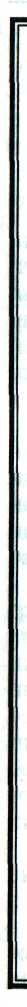 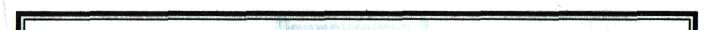 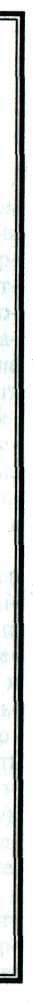 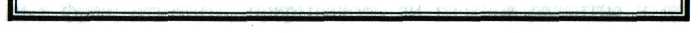 270Подготовительная к школе логопедическая группаМай, 2-я неделяЛогопедические пятиминутки: упражнение «Помоги Незнайке», составление и анализ предложений о перелетных птицах.Игры и упражнения: упражнения «Веснянка», «Зима прошла».Май, 3-я неделяЛогопедические пятиминутки: упражнения «Подскажи словечко», «Будь внимательным».Игры и упражнения: викторина по произведениям А. С. Пушкина.Май, 4-я неделяЛогопедические пятиминутки: упражнение «Разноцветные сигналы», отгадывание и толкование загадок о школе и школьных принадлежностях.Игры и упражнения: упражнение «Подскажи словечко», пальчиковая гимнастика «В школу».ПРИЛОЖЕНИЯМетодика проведения обследования ребенка...273Приложение 1Методика проведения обследования ребенка с общим недоразвитием речиСбор анамнестических данных. Отметить антенатальные, интранатальные и постнатальные повреждающие воздействия (генетические дефекты, резус-конфликты, действие микроорганизмов и вирусов, проникающей радиации, электромагнитных и других полей, острые и хронические и бытовые и производственные интоксикации, прием лекарственных препаратов, токсикозы беременных, сдавления, ушибы, употребление алкоголя и наркотиков; отсутствие или слабую выраженность родовых схваток, стимуляцию родовой деятельности, применение ручных родовспомогательных приемов, кесарево сечение, тугое обвитие пуповиной, большую или малую массу тела новорожденного, преждевременное рождение; нейроинфек-ции и травмы головного и спинного мозга, перенесенные в раннем возрасте заболевания).При изучении постнатального развития отметить характер грудного вскармливания (как ребенок взял грудь, как удерживал сосок, не было ли подтекания молока по уголку губ, пота над верхней губой при сосании, засыпания во время кормления, частых и обильных срыгиваний), особенности сна и бодрствования (чрезмерное двигательное возбуждение, сильный приступообразный, так называемый мозговой крик), особенности раннего развития ребенка (когда стал удерживать голову, самостоятельно сидеть, стоять, ходить, узнавать близких, когда появились первые зубы, сколько зубов было к году).По медицинской карте сделать заключение о соматическом состоянии ребенка (у каких специалистов стоит на учете, с каким диагнозом).При изучении характера речевого развития необходимо отметить время появления гуления, лепета, первых слов и первых фраз; отметить, прерывалось ли речевое развитие и по274Приложение 1Методика проведения обследования ребенка...275какой причине; использование жестов в качестве замены или дополнения речи; отношение окружающих к состоянию речи ребенка; занимался ли с логопедом, каковы результаты.Проведение обследования. Исследуя поведение и эмоциональную сферу ребенка, обязательно отметить особенности коммуникативной сферы: сразу ли и как легко он вступает в контакт, избирательность контактов, негативизм, уровень адекватности и устойчивости эмоциональных реакций.Исследование слухового восприятия проводится в процессе узнавания и различения контрастного звучания нескольких звучащих игрушек или детских музыкальных инструментов. Логопед показывает ребенку, например, колокольчик, марака-сы, бубен, дудочку, называет их и показывает, как можно издавать звуки с помощью этих музыкальных инструментов, предлагает ребенку самому поиграть на них. Затем логопед закрывает музыкальные инструменты маленькой ширмой и производит за ней звуки. Ребенок узнает и называет музыкальные инструменты.Следующее задание позволяет выявить способность ребенка определять направление звука. Логопед предлагает ребенку встать лицом к стене, внимательно послушать и показывать рукой или сказать, откуда раздается звон уже знакомого ему колокольчика. После этого логопед двигается по кабинету с колокольчиком в руках, а ребенок показывает или говорит, где звенит колокольчик.Завершает исследование слухового восприятия отстукивание или прохлопывание ребенком разных ритмических рисунков вслед за логопедом.Исследование зрительного восприятия проводится в процессе узнавания и различения ребенком цветов. Четырехлетнему ребенку логопед предлагает подобрать блюдца такого же цвета к чашкам красного, желтого, зеленого, синего, белого и черного цветов. Если ребенок выполняет задание неуверенно, можно предложить ему попробовать свои силы в подборе шарфиков тех же цветов к шапочкам. Пятилетний ребенок подбирает блюдца к чашкам или шарфики к шапкам красного, оранжевого, желтого, зеленого, голубого, синего, белого, ро-зового и черного цветов. Для шестилетнего ребенка можно усложнить задание, добавив предметы фиолетового, коричневого и серого цветов.Следующее задание позволяет выяснить, знает ли ребенок геометрические формы. Четырехлетний ребенок выбирает по просьбе логопеда из контейнера с разными геометрическими формами круг, квадрат, овал, треугольник, шар, куб. Пятилетнему ребенку логопед предлагает выбрать еще и прямоугольник, а шестилетнему — многоугольник и цилиндр.Исследование восприятия пространственных представлений начинается с выявления навыков ориентировки в пространстве. По просьбе логопеда четырехлетний ребенок показывает, какие предметы находятся вверху, внизу, впереди и сзади по отношению к нему. Пятилетний ребенок должен также показать предметы, которые находятся слева и справа от него. Задача шестилетнего ребенка еще сложнее. Он должен показать предметы слева внизу, справа внизу, слева вверху, справа вверху.Далее логопед проверяет умение ребенка ориентироваться в схеме собственного тела. Четырехлетнему ребенку предлагается последовательно показать правую руку, левую руку, правую ногу, левую ногу. Пятилетний ребенок должен так же показать правый глаз, левый глаз, правое ухо, левое ухо. Шестилетнему ребенку предлагается показать правой рукой левый глаз и левой рукой — правое ухо.Исследование зрительного восприятия, а также мышления продолжается в процессе составления ребенком разрезных картинок. Четырехлетний ребенок складывает последовательно картинки из двух, трех, четырех частей (вертикальный и горизонтальный разрезы), обязательно ориентируясь на картинку с целым изображением. Если ребенок не может сложить картинку из двух частей без помощи логопеда, то картинка из трех частей ему уже не предлагается и т.д. Пятилетнему ребенку можно предложить сложить картинки из 4—6 частей с разными видами разрезов. Опора на целое изображение обязательна. Задание так же усложняется постепенно по мере выполнения ребенком.276Приложение 1Методика проведения обследования ребенка...277Далее логопед предлагает ребенку сложить из палочек несколько фигур, ориентируясь на образец. Четырехлетний ребенок складывает из четырех палочек «стульчик» и «кроватку», из пяти палочек — «лесенку». Пятилетний — «домик» и «елочку» из шести палочек, «лесенку» из семи палочек, а шестилетний — «елочку» и «дерево» из шести палочек, «лодочку» и «лесенку» — из семи палочек.При исследовании состояния органов артикуляции логопед отмечает наличие аномалий в строении губ (тонкие, толстые; частичная или полная, односторонняя или двухсторонняя расщелина верхней губы), зубов (редкие, мелкие, крупные, кривые, вне челюстной дуги, отсутствие зубов, двойной ряд зубов), прикуса (прогнатия, прогения, открытый передний, открытый боковой односторонний или двусторонний, перекрестный), твердого нёба (высокое, готическое, плоское, укороченное, расщелина сквозная односторонняя или двусторонняя, несквозная полная или неполная, субмукозная), мягкого нёба (отсутствие, укорочение, отсутствие маленького язычка), наличие послеоперационных щелей, носовые полипы, аденоиды, искривление носовой перегородки; языка (массивный, маленький, короткий, длинный, «географический», гипертрофия корня языка), подъязычной связки (короткая, укороченная, наличие спайки с тканями подъязычной области).Исследуя состояние общей моторики, логопед предлагает четырехлетнему ребенку попрыгать на двух ногах без поддержки, прыгнуть в длину с места, потопать ногами и похлопать руками одновременно, бросить мяч от груди и поймать мяч. Причем, если восприятие речи ребенком затруднено, логопед показывает, что следует делать, и делает упражнения вместе с малышом. Пятилетнему ребенку логопед, кроме перечисленных упражнений, предлагает бросить мяч из-за головы, перепрыгнуть через мягкую игрушку, попрыгать на левой ноге и на правой ноге. Шестилетнему ребенку предлагается еще ряд заданий: подбросить и поймать мяч, влезть на гимнастическую стенку и слезть с нее. После этого педагог отмечает состояние общей моторики, объем выполняемых движений (полный или неполный), темп (нормальный, быстрый, медленный), актив-ность (нормальная, заторможенность, расторможенность), проявление моторной неловкости.Исследование состояния ручной моторики четырехлетнего ребенка проводится в процессе выполнения заданий на определение, кинестетической основы движений (сложить в колечко по очереди большой палец с каждым пальцем на правой руке, потом на левой руке), кинетической основы движений (по очереди загнуть и разогнуть пальцы сначала на правой руке, потом на левой; изменять положение кистей, одну сжимать в кулак, пальцы другой выпрямлять), проверки навыков работы с карандашом (умение держать карандаш, рисовать горизонтальные и вертикальные линии, кружки), манипуляций с предметами (расстегивание и застегивание пуговиц, складывание мелких игрушек в ведерко и поочередное их вынимание, перекладывание мелких игрушек из одной руки в другую). Если ребенок с трудом понимает обращенную речь, логопед сначала предлагает образец выполнения заданий, а потом делает их вместе с ребенком. Исследуя кинестетическую основу движений пятилетнего ребенка, логопед предлагает ему одновременно вытянуть указательный и средний пальцы на правой руке, потом на левой руке, затем на обеих руках. Для проверки кинетической основы движений ребенку предлагают изобразить «игру на рояле» и выполнить пробу «кулак — ребро — ладонь» ведущей рукой.Продолжает исследование состояния ручной моторики проверка навыков работы с карандашом (умение рисовать прямые, ломаные, замкнутые линии, человека). Ребенок выполняет задания по образцу вслед за логопедом. И наконец, логопед предлагает ребенку расстегнуть и застегнуть пуговицы на игрушке-застежке и зашнуровать шнурки на игрушке-шнуровке. Исследуя кинестетическую основу движений рук шестилетнего ребенка, логопед предлагает ему вытянуть указательный палец и мизинец на правой руке, потом на левой руке, затем на обеих руках; поместить указательный палец на средний и наоборот сначала на одной руке, потом на другой. Исследуя кинетическую основу движений, ребенку можно предложить выполнить упражнение «игра на рояле» обеими278Приложение 1Методика проведения обследования ребенка...279руками, а упражнение «ладонь — кулак — ребро» сначала правой, а потом левой рукой. Проверяя навыки работы с карандашом, логопед предлагает ребенку нарисовать по образцу прямые, ломаные, замкнутые, волнистые линии и человека. Для проверки навыков манипуляции с предметами ребенку предлагается показать, как он расстегивает и застегивает пуговицы, выполняет шнуровку и завязывает шнурки, выполняет ножницами прямой и косой разрезы, вырезает круги из квадрата.После этого отмечается объем выполняемых движений (полный или неполный), темп выполнения (нормальный, медленный, быстрый), способность к переключению движений.Исследование состояния мимической мускулатуры проводится при выполнении четырехлетним ребенком по подражанию логопеду следующих упражнений: закрыть правый глаз, левый глаз, поднять брови, нахмурить брови, наморщить брови, наморщить нос, надуть щеки. Пятилетнему ребенку предлагается по подражанию логопеду закрыть правый глаз, левый глаз, поднять брови, нахмурить брови, надуть щеки, втянуть щеки, наморщить нос. Шестилетний ребенок по подражанию логопеду закрывает правый глаз, левый глаз, прищуривает глаза, нахмуривает брови, поднимает брови. Надувает правую щеку, левую щеку, втягивает правую щеку, левую щеку. После этого отмечается наличие или отсутствие движений, объем выполняемых движений (полный или неполный), точность выполнения (точно, неточно), мышечный тонус (нормальный, повышенный, пониженный), сглаженность носогубных складок, замедленность движений глазных яблок.Исследуя состояния артикуляционной моторики четырехлетнего ребенка, логопед предлагает ему выполнить по подражанию следующие упражнения: открыть и закрыть рот, растянуть губы в «улыбку», вытянуть губы «трубочкой», показать широкий, а потом узкий язычок, положить язык сначала на нижнюю губу, а потом на верхнюю, коснуться кончиком языка сначала правого уголка губ, а потом левого. Пятилетний ребенок по подражанию логопеду открывает и закрывает рот,преодолевая сопротивление кулаков, выполняет упражнения «улыбка» и «трубочка», «лопата» и «жало», чередуя их; выполняет упражнения «качели» и «маятник». Шестилетнему ребенку предлагается выполнить тот же набор упражнений и, кроме того, выполнить следующие упражнения: подвигать нижней челюстью вправо-влево, поднять верхнюю губу, опустить нижнюю губу, облизать кончиком языка губы по кругу.После этого отмечается наличие или отсутствие движений, объем выполняемых движений (полный или неполный), точность выполнения (точно, неточно), мышечный тонус (нормальный, повышенный, пониженный), темп выполнения (нормальный, быстрый, замедленный), наличие синкинезий, длительность удержания органов в заданном положении, способность к переключению с одного упражнения на другое, гиперкине-зы, слюнотечение.Исследование импрессивной речи детей всех возрастных групп начинается с проверки понимания имен существительных. Для исследования используются листы с изображенными на них предметами по следующим лексическим темам: «Игрушки», «Одежда», «Обувь», «Посуда», «Мебель», «Овощи», «Фрукты», «Домашние птицы», «Дикие птицы», «Домашние животные», «Дикие животные», «Транспорт». На каждом листе изображено по 6—8 предметов по одной из лексических тем. Четырехлетнему ребенку логопед предлагает показать на листах последовательно куклу, мишку, машинку, чашку, ложку, тарелку, кастрюлю, шапку, куртку, брюки, платье, туфли, тапки, ботинки, сапоги, руки и ноги куклы, глаза и уши мишки, колеса машинки. Пятилетний ребенок показывает все перечисленные предметы и, кроме них, яблоко, грушу, банан, морковь, огурец, помидор, стул, стол, кровать, спинку стула, сиденье стула, ножки стула. Шестилетний ребенок показывает еще и кошку, собаку, корову, медведя, лису, белку, автобус, трамвай, грузовик, хвост лисы, усы кошки, кузов и кабину грузовика.Затем логопед проверяет способность ребенку к обобщению. Четырехлетний ребенок должен показать по просьбе логопеда несколько игрушек, предметов обуви и одежды. Пятилетний280Приложение 1Методика проведения обследования ребенка...281ребенок демонстрирует понимание обобщающих понятий «Игрушки», «Одежда», «Обувь», «Посуда», «Мебель», «Овощи», «Фрукты», а шестилетний — еще и «Домашние птицы», «Дикие птицы», «Домашние животные», «Дикие животные», «Транспорт», так же показав картинки по перечисленным выше темам.Затем логопед исследует понимание ребенком глаголов. Четырехлетний ребенок показывает по просьбе логопеда на картинках-действиях, где девочка сидит, стоит, лежит, идет; где мальчик ест, пьет, читает, рисует. Пятилетний ребенок по просьбе логопеда показывает, кто летит, плывет, идет, прыгает, ползет. А шестилетний ребенок — кто строит, убирает, продает, покупает.Исследуя понимание ребенком прилагательных, логопед предлагает четырехлетнему ребенку показать на картинках, где большая чашка, а где маленькая; где красный шар, а где синий; где сладкая еда, а где кислая; где круглый торт, а где квадратный. Пятилетний ребенок показывает по просьбе логопеда сначала круглое печенье, потом квадратное, затем треугольное и, наконец, овальное; где на картинке сладкое, а где горькое. Шестилетний ребенок должен показать на картинках, где прямоугольная и многоугольная салфетки; молодой и старый человек; веселый и грустный мальчик; высокий и низкий дом.Затем логопед исследует понимание ребенком различных форм словоизменения. Четырехлетний ребенок по просьбе логопеда показывает, где: дом, дома, кот, коты, кукла, куклы, груша, груши, ведро, ведра. Пятилетний должен последовательно показать, где глаз, глаза, стул, стулья, лист, листья, окно, окна. А шестилетний ребенок — где рукав, рукава, пень, пни, гнездо, гнезда, перо, перья, ухо, уши.Далее логопед проверяет понимание ребенком предложно-падежных конструкций. Четырехлетний ребенок показывает, где мяч в ведерке, на ведерке, у ведерка. Пятилетний ребенок должен показать на картинке, где котенок в кресле, на кресле, у кресла, за креслом, ходит по креслу, сидит под креслом. Шестилетнему ребенку предлагается показать еще и где коте-нок выглядывает из шкафа, из-за шкафа, из-под шкафа, прыгает со шкафа, качается (на шторе) над креслом.Проверяя понимание ребенком уменьшительных суффиксов, логопед предлагает четырехлетнему малышу последовательно показать стол, столик, машину, машинку, ведро, ведерко. Пятилетний ребенок должен последовательно показать по просьбе логопеда носок, носочек, чашку, чашечку, окно, окошечко. А шестилетний — нож, ножичек, рукавицу, рукавичку, одеяло, одеяльце.Исследуя возможность различения ребенком глаголов единственного и множественного числа, логопед предлагает четырехлетнему малышу последовательно показать, где: кошка сидит, кошки сидят, слон идет, слоны идут. Пятилетний ребенок последовательно показывает на картинках, где: птица летит, птицы летят, машина едет, машины едут. Шестилетний ребенок показывает, где: мальчик читает, мальчики читают, девочка ест, девочки едят. Проверяя, как четырехлетний ребенок различает глаголы с различными приставками, логопед предлагает ему последовательно показать на картинках девочку, которая наливает воду в чашку; девочку, которая выливает воду из чашки; девочку, которая поливает цветы. Пятилетний ребенок по просьбе логопеда показывает на картинках птицу, которая вылетает из клетки; птицу, которая влетает в клетку. Шестилетний ребенок должен показать мальчика, который переходит дорогу; мальчика, который перебегает дорогу; мальчика, который подбегает к дому.Продолжает исследование импрессивной речи проверка понимания ребенком отдельных предложений и содержания знакомой сказки. Четырехлетнему ребенку предлагается сначала показать картинку, на которой мальчик поздравляет девочку; а потом — картинку, на которой девочка поздравляет мальчика. Далее логопед выясняет, знакома ли ребенку сказка «Репка», и задает по ней ряд вопросов и заданий: «Что посадил дед? Покажи. Кто стал репку тянуть? Покажи. Кого позвал дед? Покажи. Кого позвала бабка? Покажи. Кого позвала внучка? Покажи. Кого позвала Жучка? Покажи. Кого позвала кошка? Покажи. Кто помог вытянуть282Приложение 1Методика проведения обследования ребенка...283репку? Покажи». Если ребенку не знакома сказка, логопед сначала должен рассказать ее с опорой на картинки и только после этого предложить малышу ответить на вопросы.Пятилетний ребенок должен показать по просьбе логопеда сначала картинку, на которой собака бежит за мальчиком; а потом — картинку, на которой мальчик бежит за собакой. Затем логопед предлагает ребенку ряд вопросов и заданий по сказке «Колобок»: «Кто попросил бабку испечь колобок? Покажи. Куда бабка положила колобок? Покажи. Кого встретил колобок сначала? Покажи. Кого встретил колобок потом? Покажи. Кто съел колобка? Покажи».Шестилетний ребенок сначала по просьбе логопеда показывает на картинке бабочку, которая сидит на распустившемся цветке; потом — бабочку, которая сидит на еще не распустившемся цветке. Далее ребенок отвечает на ряд вопросов и выполняет ряд заданий по сказке «Теремок»: «Что стоит в поле? Покажи. Кто первым прибежал к теремку? Покажи. Кто потом поселился в теремке? Покажи по порядку. Кто сломал теремок? Покажи».Завершает исследование импрессивной речи проверка состояния фонематического восприятия. Логопед сначала проверяет способность ребенка различать оппозиционные звуки, не смешиваемые в произношении; потом — смешиваемые в произношении.Четырехлетний ребенок последовательно показывает на картинках следующие пары: кот — кит, дом — дым, уточка — удочка, киска — миска, коса — коза, мишка — миска, кочка — кошка, малина — Марина.Пятилетний ребенок должен показать последовательно следующие пары: мышка — мишка, почка — бочка, катушка — кадушка, корка — горка, речка — редька, цвет — свет, челка — щелка, рейка — лейка.Шестилетний ребенок по просьбе логопеда показывает такие пары: мышка — мошка, пашня — башня, сова — софа, крот — грот, лук — люк, марка — майка, ель — гель, плач — плащ.Исследование экспрессивной речи начинается с заключения о ее характере (однословная, фразовая, связная). Затем проводится исследование состояния лексики. Логопед предлагает четырехлетнему ребенку вспомнить и назвать несколько игрушек, предметов посуды, одежды, обуви. Пятилетний ребенок получает задание перечислить известные ему овощи, фрукты, птиц, мебель. Шестилетний ребенок вспоминает по просьбе логопеда названия ягод, насекомых, животных, транспорта. Затем логопед предлагает ребенку назвать по картинкам части тела и части некоторых предметов. Четырехлетнему ребенку предлагаются картинки, на которых изображены ноги, руки, голова, глаза, уши, спинка стула, сиденье стула, ножки стула, кузов машины, колеса машины. Пятилетний ребенок должен назвать на картинках нос, рот, шею, живот, грудь, рукав, воротник, пуговицу, кабину машины и руль. Шестилетний ребенок должен узнать и назвать по картинкам локоть, ладонь, затылок, висок, манжету, петлю для пуговицы, фары, мотор. Далее логопед проверяет способность ребенка к обобщению. Четырехлетний ребенок получает задание «назвать одним словом» изображения нескольких игрушек, одежды, обуви; пятилетний — мебели, овощей, фруктов, птиц; шестилетний — ягод, насекомых, животных, транспорта. Кроме того, шестилетнему ребенку логопед предлагает подобрать слова-антонимы (слова «наоборот») и образовать следующие пары: друг — враг, горе — радость, легкий — тяжелый, давать — брать, добро — зло, горячий — холодный, длинный — короткий, поднимать — опускать.Проверяя состояние глагольного словаря, логопед предлагает четырехлетнему ребенку перечислить, что делают те, кто изображен на картинках {Мальчик ест. Левочка спит. И т. п.). Пятилетний ребенок перечисляет, что делают животные на картинках (Птицы летают. Змея ползает. И т. п.). Шестилетний ребенок отвечает на вопрос логопеда, как подают голос разные животные. Для того чтобы облегчить выполнение задания, логопед предлагает ребенку образец, а далее задает вопрос: «Ворона каркает. А что делает кукушка?» Кроме того, логопед предлагает шестилетнему ребенку вспомнить, какие284Приложение 1Методика проведения обследования ребенка...285трудовые действия совершают представители разных профессий. (Учитель учит. Маляр красит. И т. п.).Проверяя, умеет ли ребенок называть цвета, логопед предлагает ему рассмотреть таблицу с нарисованными на ней разноцветными кружками. Четырехлетний ребенок называет по показу логопеда красный, желтый, синий, зеленый, белый и черный кружки; пятилетний — к тому же называет оранжевый и голубой кружки; шестилетний — фиолетовый, розовый, коричневый. Далее ребенок получает задание назвать форму предметов, изображенных на картинках. Логопед помогает ребенку вопросами: «Мяч какой по форме? Какой формы огурец? На какую фигуру похож платок? Если платок похож на квадрат, какой он формы?» и т.п. Четырехлетний ребенок образует по картинкам словосочетания: мяч круглый, платок квадратный. Пятилетний ребенок образует словосочетания: солнце круглое, печенье квадратное, косынка треугольная, огурец овальный. Шестилетнему ребенку нужно образовать следующие словосочетания: руль круглый, окно квадратное, флажок треугольный, слива овальная, одеяло прямоугольное.Исследовав состояние словаря, логопед переходит к исследованию грамматического строя речи. Начинается исследование с проверки способности ребенка образовывать форму множественного числа имен существительных. Логопед предлагает ребенку назвать пары картинок. Четырехлетний ребенок называет следующие пары: стол — столы, кот — коты, дом — дома, кукла — куклы, рука — руки, окно — окна. Пятилетнему ребенку предлагаются следующие пары: глаз — глаза, рот — рты, река — реки, ухо — уши, кольцо — кольца. Шестилетний ребенок называет по картинкам пары: лев — львы, лист — листья, стул — стулья, воробей — воробьи, дерево — деревья, пень — пни.Затем логопед проверяет, умеет ли ребенок образовывать форму имен существительных в косвенных падежах. Четырехлетний ребенок отвечает на вопросы логопеда по картинкам: «Что есть у мальчика? (Мяч.) Чего нет у мальчика? (Мяча.) Кому мальчик дает мяч? (Девочке.) Что ты видишь на картинке? (Машину.) Чем рисует девочка? (Карандашом.) О ком ду-мает кошка? (О мышке.)» Пятилетний ребенок отвечает по картинкам на вопрос: «Много чего?» (шаров, ключей, берез, ложек, окон). Шестилетний ребенок отвечает на это же вопрос и образует слова: карандашей, листьев, книг, вилок, ведер.Следующим пунктом исследования грамматического строя речи является проверка способности ребенка согласовывать имена прилагательные с именами существительными единственного числа. Четырехлетний ребенок образует по картинкам следующие словосочетания: красный мяч, синяя шапка, желтое ведро. Пятилетний ребенок образует словосочетания: оранжевый апельсин, голубая бабочка, белое блюдце. Шестилетний ребенок образует словосочетания: фиолетовый колокольчик, серая ворона, розовое платье.Продолжает исследование грамматической стороны речи проверка способности использования ребенком простых предлогов. Четырехлетний ребенок отвечает на вопросы логопеда по картинкам: «Где стоит ваза? (На столе.) Где лежат фрукты? (В корзине.) «У кого мячик?» (У мальчика.)» Пятилетнему ребенку предоставляется возможность ответить по картинкам на следующие вопросы: «Где сидит снегирь? (На дереве) Где стоит машина? (В гараже.) У кого кукла? (У девочки.) Где стоит коза? (За забором). Где едет машина? (По дороге.)» Шестилетний ребенок отвечает на вопросы: «Где лежит мяч?» (Под столом.) Где летает бабочка? (Над цветком. Откуда вылетает птичка? (Из клетки.) Откуда прыгает котенок? (С кресла.)»Проверяя способность ребенка согласовывать имена числительные с именами существительными, логопед предлагает ему сосчитать на картинках предметы и ответить на вопрос «Сколько?» Таким образом, четырехлетний ребенок образует словосочетания: «Два кота, пять котов, две машины, пять машин». Пятилетний ребенок образует словосочетания: «Два мяча, пять мячей, две розы, пять роз, два окна, пять окон». Шестилетний ребенок образует словосочетания: «Два пня, пять пней, два воробья, пять воробьев, две шали, пять шалей, два ведра, пять ведер».Способность ребенка пользоваться суффиксальным способом  словообразования  логопед  проверяет,   предложив  ему286Приложение 1Методика проведения обследования ребенка...287назвать по картинкам большой и маленький предметы. При чем маленький предмет ребенок должен назвать «ласково». Если ребенок не сразу понимает задание, логопед может предложить ему образец: «Большая кукла, а маленькая куколка. Большой мяч, а маленький мячик». Четырехлетний ребенок образует по картинкам пары: «Стол — столик, сумка — сумочка, чашка — чашечка, ведро — ведерочко». Пятилетний ребенок образует следующие пары: «Забор — заборчик, носок — носочек, лента — ленточка, окно — окошечко». Шестилетнему ребенку необходимо образовать следующие пары: «Палец — пальчик, изба — избушка, крыльцо — крылечко, кресло — креслице». Далее ребенок образует названия детенышей животных. Это задание можно предложить выполнить без зрительной опоры по образцу: «У лосихи — лосенок. А у кошки кто? И т. п.» Четырехлетний ребенок образует названия детенышей животных, продолжая фразу, начатую логопедом: «У кошки — котенок. У лисы — лисенок. У утки — утенок. У слонихи — слоненок». Пятилетний ребенок аналогично выполняет задание, продолжая фразы, начатые логопедом: «У медведицы — медвежонок. У бобрихи — бобренок. У барсучихи — барсучонок. У собаки — щенок. У коровы — теленок». Шестилетнему ребенку предлагается еще несколько заданий. Он должен образовать относительные прилагательные по образцу, данному логопедом: «Стол из дерева деревянный. А аквариум из стекла какой? Крыша из соломы какая? Стена из кирпича какая? Шапка из меха какая? Носки из шерсти какие? Сапоги из резины какие? Крепость из снега какая? Лопатка из металла какая?» Далее логопед предлагает ему образовать притяжательные прилагательные: «Очки бабушки — бабушкины. А как сказать про сумку мамы? А про усы кошки? Про хвост лисы? Про берлогу медведя? Про гребень петуха?» Далее ребенок образует приставочные глаголы с опорой на картинки, отвечая на вопрос логопеда: «Что делает мальчик?» (Выходит из дома, отходит от дома, переходит улицу, обходит лужу, входит в дом.) Завершает исследование грамматического строя речи проверка умения ребенка образовывать глаголы совершенного вида. Ребенок составляет пред-ложения по картинке: «Девочка строит домик. Девочка построила домик. Мальчик красит самолет. Мальчик покрасил самолет».Проверяя состояние связной речи, логопед предлагает четырехлетнему ребенку пересказать текст из нескольких предложений. Сначала логопед выразительно читает рассказ, не предупредив ребенка о последующем пересказе. Затем задает несколько вопросов по содержанию: «Кто жил у Кати? Катя любила котенка? Чем она поила котенка? Что любил делать котенок?» Затем он еще раз выразительно читает рассказ, предупредив ребенка о последующем пересказе. Далее логопед предлагает ребенку план рассказа: «Сначала ты расскажешь, кто жил у Кати. Потом ты расскажешь, как Катя относилась к котенку, чем она его поила. И наконец, ты расскажешь, что любил делать котенок».Аналогично проводится подготовка пятилетнего ребенка к пересказу рассказа «Рыбалка». Прочитав ребенку рассказ, логопед задает ему вопросы: «Куда собрался Илюша? Как он собирался? Что он сделал, когда пришел к реке? Кого он поймал сначала, а кого потом? Что сварила мама Илюше?» Далее логопед предлагает ребенку план пересказа: «Сначала ты расскажешь, куда собрался Илюша и как он собирался. Потом расскажи, что он сделал, когда пришел к реке, кого поймал сначала, а кого потом. И наконец, расскажи, что сварила Илюше мама».Шестилетний ребенок получает задание составить рассказ по любой серии из трех-четырех картинок. Логопед предлагает ребенку рассмотреть картинки, разложить их по порядку, рассказать, что нарисовано на каждой картинке, так чтобы получился рассказ.Исследование фонетической стороны речи начинается с проверки возможности ребенка повторять с опорой на наглядность (предметные картинки) слова различной звукослоговой структуры. Четырехлетний ребенок повторяет за логопедом слова: кот, вода, стук, мост, спина, банка, фантик, ступенька. Пятилетний ребенок произносит слова: самолет, скворец, фотограф, микстура, парашютист, погремушка. Кроме того, логопед предлагает288Приложение 1Методика проведения обследования ребенка...289ребенку повторить несколько предложений: «Сестренка развешивает простыни. В универсаме продают продукты. Парашютисты готовятся к прыжку. Шестилетнему ребенку следует повторить за логопедом следующие слова: тротуар, градусник, фотоаппарат, экскаватор, виолончелист, регулировщик. Затем логопед просит его послушать и повторить следующие предложения: «Виолончелист укладывает инструмент в футляр. У фотографа фотоаппарат со вспышкой».Далее логопед исследует состояние звукопроизношения ребенка. Оно начинается с повторения ребенком последовательно звуков всех групп вслед за логопедом. Затем логопед проверяет состояние произношения звуков всех групп в словах и предложениях. Это исследование можно проводить со зрительной опорой, предложив ребенку называть картинки и составлять предложения по картинкам или называть картинки и повторять предложения вслед за логопедом.При исследовании дыхательной и голосовой функций отмечается тип физиологического дыхания (верхнеключичное, диафрагмальное, брюшное, смешанное), объем дыхания (достаточный, недостаточный), продолжительность речевого выдоха, силу голоса (нормальный, чрезмерно громкий, чрезмерно тихий, глухой голос), модуляцию голоса.При исследовании состояния просодических компонентов речи отмечаются характеристика темпа речи (нормальный, ускоренный, замедленный); ритма (нормальный, дисритмия); паузация (правильность расстановки пауз в речевом потоке), способность употребления основных видов интонации (повествовательной, вопросительной, восклицательной).Исследуя навыки фонематического восприятия, логопед проверяет способность ребенка отраженно повторять цепочки слогов с оппозиционными звуками. Четырехлетний ребенок повторяет за логопедом следующие пары слогов: ба-па, па-ба, га-ка, ка-га, да-та, та-да, ма-ба, ба-ма, ва-ка, ка-ва, ня-на, на-ня. Пятилетнему ребенку логопед предлагает повторить цепочки слогов: ба-па-ба, па-ба-па, да-та-да, та-да-та, га-ка-га, ка-га-ка, за-са-за, са-за-са, та-тя-та, тя-та-тя. Шестилетний ребенок повторяет вслед за логопедом следующие цепочки:са-ша-са, ша-са-ша, жа-ша-жа, ша-жа-ша, са-ца-са, ца-са-ца, ча-тя-ча, тя-ча-тя, ла-ля-ла, ля-ла-ля.Исследуя навыки фонематического анализа и синтеза, логопед предлагает пятилетнему ребенку выделить начальный ударный гласный звук из следующих слов: астра, арка, осень, озеро, улей, уши, иглы, искры. Причем логопед акцентиро-ванно произносит начальный ударный гласный звук в каждом из слов. Шестилетний ребенок по просьбе логопеда выделяет конечный согласный из следующих слов: кот, суп, сом, лимон, мох, сок. В этом случае логопед акцентирует внимание ребенка на конечных согласных. Аналогично проводится работа по выделению начальных ударных из слов: мост, банка, пол, тапки, дом, нос, вода, фартук, кот, год, хлеб. Кроме того, шестилетнему ребенку предлагается задание на определение количества звуков в следующих словах: бык, дом, вата, банан.В уточненном логопедическом заключении определяется уровень сформированности речи ребенка в соответствии с психолого-логопедической классификацией (общее недоразвитие речи, I уровень речевого развития; общее недоразвитие речи, II уровень речевого развития; общее недоразвитие речи,III	уровень речевого развития;  общее  недоразвитие  речи,IV	уровень речевого развития). Затем отражается специфика
речевого нарушения в соответствии с этиопатогенетической
классификацией (алалия, ринолалия, дизартрия). И наконец,
выписываются выводы из всех разделов речевой карты.290	Приложение 2Приложение 2Схема обследованияФамилия, имя ребенка 	Дата рождения	Домашний адрес	Домашний телефон	Откуда поступил	Сведения о родителях:•	мать (фамилия, имя, отчество, возраст на момент родов) _•	отец (фамилия, имя, отчество, возраст на момент рожде
ния ребенка)	Национальный язык	Двуязычие	Решением ПМПК от	протокол №	принят в логопедическую группу на срок	Заключение ПМПК	Дата заполнения речевой карты	Логопед	Решением ПМПК от	продлен срок пребы
вания в логопедической группе с диагнозом	На срок	Ответственный за продление 	Члены ПМПК	Схема обследования	291Решением ПМПК от	продлен срок пребы
вания в логопедической группе с диагнозом 	На срок	Ответственный за продление 	Члены ПМПК	Решением ПМПК от	выпускается из ло
гопедической группы с (состояние речи) 	в (тип ДОУ, школы) 	Ответственный за выпуск	Члены ПМПК	Общий анамнезНеблагоприятные факторы развития	Перенесенные заболевания:
до года	после года	292	Приложение 2ушибы, травмы головы	судороги при высокой температуре	Раннее развитиеГолову держит с (в норме: с 1,5 мес) 	Сидит с (в норме: с 6 мес)	Ползает с (в норме: с 6—7 мес)	Стоит с (в норме: с 10—11 мес)	Ходит с (в норме: с 11—12 мес)	Узнает близких с (в норме: с 2,5—3 мес)	Первые зубы появились в (в норме: в 6—8 мес) 	Количество зубов к году (в норме: 8 зубов)	Данные о нервно-психическом и соматическом состоянии (на основании медицинской карты)Педиатр	Невролог	Психоневролог 	Оториноларинголог	Офтальмолог	Схема обследования	293Хирург	Ортопед	Речевой анамнезГуление в (в норме: с 2-х мес)	Лепет в (в норме: с 4—6 мес)	Первые слова (в норме: около года) 	Первые фразы в (в норме: от 1,5 до 2-х лет)	Прерывалось ли речевое развитие и по какой причине	Использование жестов (замена речи, дополнение речи)	Отношение членов семьи к речевому дефекту	Занимались ли с логопедом 	Результаты занятий с логопедом	294	Приложение 2Исследование поведения и эмоциональной сферыОсобенности коммуникативной сферы (сразу вступает в
контакт, избирательно, проявляет негативизм)	Адекватность эмоциональных реакций	Устойчивость эмоциональных реакций (наличие импуль
сивности или эмоциональная стабильность)	Исследование неречевых психических функций1. Исследование слухового восприятия.Дифференциация контрастного звучания нескольких игру
шек (дудочки, колокольчика, бубна, маракасов)	Определение направления звука	Восприятие и воспроизведение ритма	Схема обследования	2952. Исследование зрительного восприятия•	Различение цвета, умение соотносить цвета (показать по
просьбе логопеда предметы заданного цвета, подобрать к
чашкам соответствующие по цвету блюдца, к шапочкам
соответствующие по цвету шарфики):года (красный, желтый, синий, зеленый, белый, черный) _лет (красный, оранжевый, желтый, зеленый, голубой,
синий, белый, розовый, черный)	лет (красный, оранжевый, желтый, зеленый, голубой,
синий, фиолетовый, розовый, коричневый, серый, белый,
черный)	•	Восприятие формы (показать по просьбе логопеда задан
ные геометрические фигуры и формы)года (круг, квадрат, овал, треугольник, шар, куб)	лет (круг, квадрат, овал, треугольник, прямоугольник,
шар, куб)	296	Приложение 2б лет (круг, квадрат, овал, треугольник, прямоугольник,
многоугольник, шар, куб, цилиндр)	3. Исследование восприятия пространственных представлений, наглядно-действенного и наглядно-образного мышления.•	Ориентировка в пространстве:года (показать предметы, которые находятся вверху,
внизу, впереди, сзади)	лет (показать предметы, которые находятся вверху,
внизу, впереди, сзади, слева, справа)	лет (показать предметы, которые находятся вверху,
внизу, впереди, сзади, слева, справа, слева внизу, справа
вверху, слева вверху, справа внизу)	•	Ориентировка в схеме собственного тела:4 года (показать правую руку, левую руку, правую ногу,
левую ногу)	Схема обследования	297лет (показать правый глаз, левый глаз, правое ухо, левое
ухо)	лет (показать правой рукой левый глаз, левой рукой —
правое ухо)	•	Складывание картинок из частей:года (2—4 части, вертикальный и горизонтальный разрезы)лет (4—6 частей, вертикальный, горизонтальный и диаго
нальный разрезы)	лет (6—8 частей, вертикальный, горизонтальный, диаго
нальный и фигурный разрезы)	•	Складывание фигур из палочек по образцу:4 года («стульчик» и «кроватка» из четырех палочек, «лесен
ка» из пяти палочек)	298	Приложение 25	лет («домик» и «елочка» из шести палочек, «лесенка» из
семи палочек)	•   Складывание фигур из палочек по памяти:6	лет («елочка» и «дерево» из шести палочек, «лодочка» и
«лесенка» из семи палочек)	.Анатомическое строение артикуляционного аппаратаГубы (толстые, тонкие, расщелина, шрамы)	Зубы (редкие, кривые, мелкие, вне челюстной дуги, отсутст
вие зубов, двойной ряд зубов)	Прикус (прогнатия, прогения, открытый боковой, открытый пе
редний, перекрестный) 	Твердое нёбо (высокое узкое, готическое, плоское, расщели
на, укороченное, субмукозная щель)	Мягкое нёбо (отсутствие, укороченное, раздвоенное, отсут
ствие маленького язычка)	Схема обследования	299Язык (массивный, маленький, короткий, длинный, «геогра
фический», гипертрофия корня языка)	Подъязычная связка (короткая, укороченная, нормальная,
наличие спайки с тканями подъязычной области)	Исследование состояния моторной сферы1. Состояние общей моторики (объем выполнения движений, темп, активность, координация движений — заполняется после проведения тестовых упражнений).года	лет	лет	•   Выполнение упражнений:4 года (попрыгать на двух ногах, прыгнуть в длину с места,
потопать ногами и похлопать руками одновременно, бросить
мяч от груди, поймать мяч) 	5 лет (попрыгать на двух ногах, на левой ноге, на правой ноге; прыгнуть в длину с места; потопать ногами и похлопать руками одновременно; бросить мяч от груди, из-за головы; поймать мяч; перепрыгнуть через небольшую мягкую игрушку)300	Приложение 26 лет (попрыгать на двух ногах, на левой ноге, на правой ноге;
прыгнуть в длину с места; потопать ногами и похлопать рука
ми одновременно; бросить мяч от груди, из-за головы; под
бросить и поймать мяч; влезть на гимнастическую стенку и
слезть с нее)	2. Состояние ручной моторики (объем движений, темп, способность к переключению, наличие леворукости или ам-бидекстрии — заполняется после тестовых упражнений).года:	лет:	лет:	•    Кинестетическая основа движений:года (сложить в кольцо большой и указательный пальцы
сначала на правой руке, потом — на левой руке)	лет (одновременно вытянуть указательный и средний
пальцы правой руки, потом левой руки, обеих рук)	лет (одновременно вытянуть указательный палец и мизинец
правой руки, потом левой руки, обеих рук; поместить указа
тельный палец на средний и наоборот сначала на правой руке,
потом — на левой)	Схема обследования	301•	Кинетическая основа движений:года (поочередно сгибать и разгибать пальцы сначала на
правой руке, потом на левой; изменять положение кистей
рук: одна сжата в кулак, пальцы другой выпрямлены и на
оборот)	лет (упражнение «Игра на рояле» ведущей рукой, проба
«кулак — ребро — ладонь» ведущей рукой) 	лет (упражнение «Игра на рояле», проба «кулак — ребро —
ладонь» правой рукой, левой рукой)	•	Навыки работы с карандашом:года (умение держать карандаш, рисовать горизонтальные
линии, вертикальные линии, круги) 	лет (умение рисовать прямые, ломаные, замкнутые
линии, человека) 	лет (умение рисовать прямые, ломаные, замкнутые, волнис
тые линии, человека)	•	Манипуляции с предметами:года (умение застегивать и расстегивать пуговицы, перекла
дывать мелкие предметы из одной руки в другую, из одной
емкости в другую) 	лет (умение застегивать и расстегивать пуговицы, завязы
вать и развязывать шнурки)	302	Приложение 26 лет (умение застегивать и расстегивать пуговицы, завязы
вать и развязывать шнурки, выполнять ножницами прямой
разрез, косой разрез, вырезать круг из квадрата)	3. Состояние мимической мускулатуры (наличие или отсутствие движений, точность выполнения, активность, мышечный тонус, темп, наличие синкинезий, замедленность движений глазных яблок — заполняется после проведения тестовых упражнений).года	лет	лет	•	Выполнение упражнений:года (закрыть правый глаз, левый глаз; поднять брови, на
хмурить брови, наморщить нос, надуть щеки)	лет (закрыть правый глаз, левый глаз; поднять брови, на
хмурить брови, надуть щеки, втянуть щеки, наморщить нос)лет (закрыть правый глаз, левый глаз; прищурить глаза,
нахмурить брови, поднять брови, надуть правую щеку, левую
щеку, втянуть правую щеку, левую щеку)	•	Наличие или отсутствие сглаженности носогубных складок:
4 года	Схема обследования	303лет	лет	4. Состояние артикуляционной моторики (наличие или отсутствие движений, тонус, объем, способность к переключению, замены, синкинезий, тремор, обильная саливация, отклонение кончика языка — заполняется после проведения тестовых упражнений).года	лет	лет•	Движения нижней челюсти:года (открыть и закрыть рот)	лет (открыть и закрыть рот; открыть и закрыть рот, пре
одолевая сопротивление кулаков)	лет (открыть и закрыть рот; открыть и закрыть рот, преодо
левая сопротивление кулаков; подвигать нижней челюстью
вправо-влево)	•	Движения губ:4 года (растянуть губы в «улыбку», вытянуть губы вперед
«трубочкой»)	304	Приложение 2лет (растянуть губы в «улыбку», вытянуть губы вперед «тру
бочкой», чередовать выполнение указанных упражнений)	лет (растянуть губы в «улыбку», вытянуть губы вперед «тру
бочкой», чередовать выполнение указанных упражнений; под
нять верхнюю губу, обнажив верхние зубы; опустить нижнюю
губу, обнажив нижние зубы)	•   Движения языка:года (показать широкий язычок — «лопату», показать узкий
язычок — «жало», положить язычок сначала на верхнюю губу,
потом — на нижнюю — «качели»; коснуться кончиком языка
сначала левого уголка губ, потом — правого — «маятник»)лет (показать широкий язычок — «лопату», показать узкий
язычок — «жало», чередовать выполнение указанных упраж
нений, положить язычок сначала на верхнюю губу, потом —
на нижнюю — «качели»; коснуться кончиком языка сначала
левого уголка губ, потом — правого — «маятник»)лет (показать широкий язычок — «лопату», показать узкий
язычок — «жало», чередовать выполнение указанных упраж
нений, положить язычок сначала на верхнюю губу, потом —
на нижнюю — «качели»; коснуться кончиком языка сначала
левого уголка губ, потом — правого — «маятник»; облизать
кончиком языка губы по кругу — «вкусное варенье»)Схема обследования	305•	Движения мягкого нёба (широко открыть рот и зевнуть):года	лет	лет	Исследование состояния импрессивной речи1. Пассивный словарь.•	Понимание существительных (показать на картинках по
просьбе логопеда отдельные  предметы,  объекты,  части
предметов и объектов):года	лет	лет	•	Умение обобщать (показать по просьбе логопеда несколько
предметов или объектов, относящихся к одному понятию):года (игрушки, одежда, обувь, посуда)	лет (игрушки, одежда, обувь, посуда, мебель, овощи, фрук
ты, птицы)	лет (игрушки, одежда, обувь, посуда, мебель, овощи, фрук
ты, домашние птицы, дикие птицы, домашние животные, ди
кие звери, транспорт) 	306	Приложение 2•	Понимание действий (показать по предложенным картин
кам):года (девочка сидит, стоит, лежит, идет; мальчик ест, пьет,
читает, рисует)	лет (птица летит, рыба плывет, слон идет, лягушка прыга
ет, змея ползет) 	лет (строитель строит, уборщица убирает, продавец прода
ет, покупатель покупает)	•	Понимание признаков (показать по предложенным кар
тинкам):года  (большая  чашка,   маленькая  чашка;   красный  шар,
синий шар, желтый шар, зеленый шар; сладкая конфета, кис
лый лимон; круглый торт, квадратный торт)	лет (круглое печенье, квадратное печенье, треугольное пе
ченье, овальное печенье; холодное мороженое, горячий чай;
горькое лекарство, сладкое варенье) 	лет (прямоугольная салфетка, многоугольная салфетка; мо
лодой человек, старый человек; веселый мальчик, грустный
мальчик; высокий дом, низкий дом)	Схема обследования	3072. Понимание различных форм словоизменения.•	Дифференциация единственного и множественного числа
существительных (показать по картинкам):года (дом — дома, кот — коты, кукла — куклы, груша —
груши, ведро — ведра)	лет (глаз — глаза, стул — стулья, лист — листья, окно —
окна) 	лет (рукав — рукава, пень — пни, гнездо — гнезда, перо —
перья, ухо — уши)	•	Понимание предложно-падежных конструкций с предло
гами:года (в, на, у)	лет (в, на, у, под, за, по) 	лет (в, на, у, под, над, за, по, с, из, из-за, из-под)	•	Понимание уменьшительно-ласкательных суффиксов су
ществительных:года (стол — столик, машина — машинка, ведро — ведероч
ко) 	лет (носок — носочек, чашка — чашечка, окно — окошеч
ко) 	308	Приложение 26 лет (нож — ножик, рукавица — рукавичка, одеяло — оде
яльце) 	_	•	Дифференциация форм единственного и множественного
числа глаголов (показать по предложенным картинкам):года (кошка сидит — кошки сидят, слон идет — слоны идут)лет (птица летит — птицы летят, машина едет — маши
ны едут)	лет (мальчик читает — мальчики читают, девочка ест —
девочки едят) 	•	Дифференциация  глаголов  с  различными  приставками
(показать по предложенным картинкам):года (девочка наливает воду в чашку, выливает воду из чаш
ки, поливает цветы из лейки)	лет (птица вылетает из клетки, птица влетает в клетку)	лет (мальчик переходит дорогу, мальчик перебегает доро
гу, мальчик подбегает к дому) 	3. Понимание отдельных предложений и связной речи.•	Понимание предложений (показать по предложенным кар
тинкам):4 года (Мальчик поздравляет девочку. Девочка поздравляет
мальчика.)	Схема обследования	309лет (Собака бежит за мальчиком. Мальчик бежит за соба
кой.)	лет (Бабочка сидит на цветке, который уже распустился.
Бабочка сидит на цветке, который еще не распустился.)	•	Понимание текста:года (сказка «Репка»)	лет (сказка «Колобок»)	лет (сказка «Теремок») 	4. Состояние фонематического восприятия.•	Дифференциация оппозиционных звуков, не смешивае
мых в произношении (показать по картинкам):4	годакот — кит	дом — дым	уточка — удочка	киска — миска	5	летмышка — мишка	почка — бочка	310	Приложение 2катушка — кадушка	корка — горка	6 летмышка — мошка __	пашня — башня	сова — софа	крот — грот	_____•   Дифференциация оппозиционных звуков, смешиваемых в произношении (показать по картинкам):4	годакоса — коза	мишка — миска	______кочка — кошка	малина — Марина	5	летречка — редька	цвет — свет	челка — щелка	рейка — лейка	6	летлук — люк	марка — майка	ель — гель	плач — плащ	Исследование состояния экспрессивной речиХарактер экспрессивной речи:года	лет	Схема обследования	3116 лет	1. Активный словарь.ИМЕНА СУЩЕСТВИТЕЛЬНЫЕ.•	Назвать по 4—5 имен существительных по предложенным
логопедом темам.4	годаИгрушки:	Посуда:	Одежда:	Обувь: 	5	летМебель:	Овощи:	Фрукты:	Птицы:	6	летЯгоды:	Насекомые:	Животные:	Транспорт:	•	Назвать части тела и части предметов (по картинкам).4	годаНоги	спинка стула	руки	 сиденье стула	голова	ножки стула	глаза	кузов машины	уши	колеса машины	5	летНос	рукав	рот	воротник	шея	пуговица	живот	 кабина машины	грудь	руль	312	Приложение 26 летЛокоть	манжета	ладонь	петля для пуговицы	затылок	фары 	висок	мотор	•	Назвать одним словом (обобщить) предметы и объекты,
изображенные на картинке.4	годаМяч, кукла, машинка 	Рубашка, платье, шорты	Тапки, туфли, ботинки	5	летСтул, стол, шкаф	Огурец, помидор, морковь	Яблоко, банан, апельсин	Воробей, голубь, сова 	6	летКлубника, смородина, черника	Муха, комар, бабочка	Кошка, собака, корова	Самолет, автобус, машина	•	Подобрать антонимы (слова «наоборот»).
6 летДруг	добро	Горе	горячий	Легкий	длинный	Давать	поднимать	_ГЛАГОЛЫ.4	года (ответить на вопросы по картинкам):Что делает мальчик? (ест)	Что делает девочка? (спит)	Что делают дети? (играют)	Что делает птица? (летит)	Что делают рыбки? (плавают)	Что делают машины? (едут)	5	лет (ответить на вопросы логопеда):Как передвигаются птицы? (летают)	Схема обследования	313Как передвигаются рыбы? (плавают)	Как передвигается змея? (ползает)	Как передвигается лягушка? (прыгает) 	Как передвигается человек? (ходит)	Кошка мяукает. А собака что делает? (лает)	А как подает голос корова? (мычит)	А как подает голос петух? (кукарекает)	6 лет (ответить на вопросы логопеда):Ворона каркает. А как подает голос кукушка? (кукует)	А как подает голос волк? (воет)	А как подает голос лошадь? (ржет)	А как подает голос овца? (блеет)	Врач лечит. А что делает учитель? (учит)	А что делает продавец? (продает)	А что делает маляр? (красит)	А что делает швея? (шьет)	ИМЕНА ПРИЛАГАТЕЛЬНЫЕ. •   Назвать предъявленные цвета.4	годаКрасный	Синий 	Зеленый	Желтый	Белый	Черный	5	летКрасный	Оранжевый	Желтый	Зеленый	Голубой 	Синий 	Белый	Черный	6	летКрасный	Оранжевый	314	Приложение 2Желтый	Зеленый	__________Голубой	Синий	Фиолетовый	Розовый	Белый	Черный	Серый	Коричневый	•	Назвать форму (ответить на вопросы с опорой на кар
тинки).4	годаМяч какой? (круглый)	Платок какой? (квадратный)	5	летСолнце какое? (круглое)	Печенье какое? (квадратное)	Косынка какая? (треугольная) 	Огурец какой? (овальный)	6	летРуль какой? (круглый)	Окно какое? (квадратное)	Флажок какой? (треугольный) 	Слива какая? (овальная)	Одеяло какое? (прямоугольное)	2. Состояние грамматического строя речи.•	Употребление существительных в именительном падеже
единственного и множественного числа (образовать по
аналогии).4 годаСтол — столы	Кот	Дом	Кукла	Рука	Окно	Схема обследования	3155	летРот — рты	Лев	Река	Ухо	Кольцо	6	летГлаз — глаза	Лист	Стул	Дерево	Пень	Воробей	•	Употребление имен существительных в косвенных паде
жах.4	годаЧто есть у мальчика? (мяч)	Чего нет у мальчика? (мяча)	Кому мальчик дает мяч? (девочке)	Что ты видишь на картинке? (машину)	Чем рисует девочка? (карандашом)	О ком думает кошка? (о мышке)	•	Образование существительных множественного числа в
родительном падеже (ответить на вопрос «Много чего?» по
картинкам).5	летШаров	Ключей	Берез 	Ложек	Окон 	6	летКарандашей	Листьев	Книг	Вилок	Ведер 	316	Приложение 2•	Согласование прилагательных с существительными един
ственного числа (назвать по картинкам).4	годаКрасный мяч	Синяя шапка	Желтое ведро 	5	летОранжевый апельсин	Голубая бабочка	Белое блюдце	6	летФиолетовый колокольчик	Серая ворона	Розовое платье 	•	Употребление предложно-падежных конструкций  (отве
тить на вопросы по картинкам).4	годаГде стоит ваза? (на столе)	Где лежат фрукты? (в корзине)	У кого мячик? (у мальчика)	5	летГде сидит снегирь? (на дереве)	Где стоит машина? (в гараже)	___У кого кукла? (у девочки)	Где стоит коза? (за забором)	Где едет машина? (по дороге)	6	летГде лежит мяч? (под столом)	Где летает бабочка? (над цветком)	Откуда вылетает птичка? (из клетки)	Откуда прыгает котенок? (с кресла)	•	Употребление числительных 2 и 5 с существительными.
4 годаДва кота	Пять котов 	Две машины	Пять машин	Схема обследования	3175	летДва мяча	Пять мячей	Две розы	Пять роз	Два окна	Пять окон	6	летДва пня	Пять пней	Два воробья	Пять воробьев	Две шали	Пять шалей	Два ведра	Пять ведер	•	Образование   существительных  с  уменьшительно-ласка
тельными суффиксами (по картинкам).4	годаСтол — столик	Чашка — чашечка 	Сумка — сумочка	Ведро — ведерочко	5	летЗабор — заборчик	Носок — носочек	Лента — ленточка	Окно — окошечко	6	летПалец — пальчик	Изба — избушка	Крыльцо — крылечко	Кресло — креслице	•	Образование названий детенышей животных.
4 годаУ кошки — котенок	У лисы	318	Приложение 2У утки	У СЛОНИХИ 	5	летУ зайчихи	У волчицы	У белки	У козы	6	летУ медведицы	У бобрихи 	У барсучихи	У собаки 	У коровы	•	Образование относительных прилагательных.
6 летСтол из дерева (какой?) — деревянный	Аквариум из стекла (какой?)	Крыша из соломы (какая?)	Стена из кирпича (какая?)	Шапка из меха (какая?)	Носки из шерсти (какие?)	Сапоги из резины (какие?)	Крепость из снега (какая?)	Лопатка из металла (какая?)	Сок из яблок (какой?)	•	Образование притяжательных прилагательных.
6 летОчки бабушки (чьи?) — бабушкины	Туфли мамы (чьи?) 	Усы кошки (чьи?)	Хвост лисы (чей?) 	Берлога медведя (чья?)	Гребень петуха (чей?)	Схема обследования	319•	Образование приставочных глаголов (ответить на вопрос
«Что делает мальчик?» по картинкам).6 летМальчик выходит из дома.	Мальчик отходит от дома.	Мальчик подходит к магазину.	Мальчик переходит улицу. 	Мальчик обходит лужу.	Мальчик входит в дом. 	•	Образование глаголов совершенного вида (составить пред
ложения по картинкам).6 летДевочка строит домик.	Девочка построила домик.	Мальчик красит самолет.	Мальчик покрасил самолет	3. Состояние связной речи.•	Пересказ текста из нескольких предложений.4	годаКотенокУ Кати жил котенок. Катя любила котенка. Она поила котенка молоком. Котенок любил играть с Катей.5	летРыбалкаИлюша собрался на рыбалку. Он накопал червей, взял удочку и пошел к реке. Сел Илюша на берегу и закинул удочку. Скоро ему попался лещ, а потом окунь. Мама сварила Илюше вкусную уху.320	Приложение 2•	Составление рассказа по серии картинок.
6 лет4. Исследование фонетической стороны речи.•	Исследование звукослоговой структуры слов (повторить за
логопедом с опорой на наглядность).4	годаКот	Вода	Стук	Мост	Спина	Банка	Фантик	Ступенька 	5	летСамолет	Скворец	Фотограф	Микстура	Парашютист	Погремушка	Сестренка развешивает простыни.	В универсаме продают продукты.	Парашютисты готовятся к прыжку.	6	летТротуар 	Градусник	Фотоаппарат	Экскаватор 	Виолончелист	Регулировщик	Схема обследования	321Виолончелист укладывает инструмент в футляр.	Регулировщик руководит движением на перекрестке.	У фотографа фотоаппарат со вспышкой.	• Состояние звукопроизношения (отсутствие, замены звуков, возможные искажения, назализованность ротовых и неназализованность носовых звуков).4	года (изолированно, в словах, в предложениях)Гласные [а], [у], [о], [и], [э]	Согласные [б], [п], [м], [б'], [п'], [м'][в]. [ф]. [в']. [ф'][д], [т], [н], [д'], [т'], [н'][г], [к], [х], [г'], [к'], [х']	[й][с], [з], [ц], [с'], [з']	Гш]. [ж][ч], [щ]	[л], [л']	[р], [р']	5	лет (изолированно, в словах, в предложениях)Гласные [а], [у], [о], [и], [э]	Согласные [б], [п], [м], [б'], [п'], [м'][в], [ф], [в'], [ф'][д]., [т], [н], [д'], [т'], [н]322                                                                                                Приложение 2
[г],  [к],  [х],  [г'],  [к'],  [х'] 	[й][с], [з], [ц], [c'], [з']	[ш], [ж] 	[ч], [щ]	[л], [л']	[р], [р']	6 лет (изолированно, в словах, в предложениях)
Гласные [а], [у], [о], [и], [э]	Согласные [б], [п], [м], [б'], [п'], [м']	[в], [ф], [в'], [ф']	:[д], [т], [н], [д'], [т'], [н']	[г], [к], [х], [г'], [к'], [х']	[й]                                                                                             I
[с], [з], [ц], [с'], [з']	[ш], [ж] 	[ч], [щ]	[л], [л']	[р], [р']	5. Состояние дыхательной и голосовой функций.Тип физиологического дыхания (верхнеключичное, диафраг-
мальное, брюшное, смешанное)	Объем дыхания (достаточный, недостаточный)	Продолжительность речевого выдоха	Сила голоса	Схема обследования	323•	Модуляция голоса	5	летТип физиологического дыхания (верхнеключичное, диафраг-
мальное, брюшное, смешанное)	Объем дыхания (достаточный, недостаточный)	Продолжительность речевого выдоха	Сила голоса	Модуляция голоса	6	летТип физиологического дыхания (верхнеключичное, диафраг-
мальное, брюшное, смешанное)	Объем дыхания (достаточный, недостаточный)	Продолжительность речевого выдоха	Сила голоса	Модуляция голоса	6. Особенности динамической стороны речи. 4 годаТемп (нормальный, ускоренный, замедленный)	Ритм (нормальный, дисритмия)	Паузация (правильность расстановки пауз в речевом потоке)Употребление основных видов интонации 	324	Приложение 25	летТемп (нормальный, ускоренный, замедленный)	Ритм (нормальный, дисритмия)	Паузация (правильность расстановки пауз в речевом потоке)Употребление основных видов интонации	6	лет•	Темп (нормальный, ускоренный, замедленный)	в Ритм (нормальный, диеритмия)	Паузация (правильность расстановки пауз в речевом потоке)Употребление основных видов интонации 	7. Состояние фонематического восприятия, навыков фонематического анализа и синтеза.•	Повторение слогов с оппозиционными звуками.4	годаба-па _____	 па-ба	га-ка 	 ка-га	да-та 	 та-да	ма-ба	 ба-ма	ва-ка 	 ка-ва	ня-на   	 на-ня	5	летба-па-ба 	 па-ба-па	да-та-да   	 та-да-та	га-ка-га	 ка-га-ка	за-са-за 	 са-за-са	та-тя-та	 тя-та-тя	6	летса-ша-са 	 ша-са-ша	жа-ша-жа 	 ша-жа-ша	са-ца-са   	 ца-са-ца 	ча-тя-ча  	 тя-ча-тя	ла-ля-ла	ля-ла-ля	Схема обследования	325•	Выделение начального ударного из слов.5	летАстра   	 арка	Осень  	 озеро	Улей	 уши	Иглы	 искры	•	Выделение конечного согласного из слов.6	летКот 	 суп	Сом 	 лимон	Мох	 сок	•	Выделение начального согласного из слов.
6 летМост 	 банка	Пол 	 тапки	Дом 	 нос	Вода  	 фартук	Кот 	 год	хлеб	•	Определение последовательности звуков в слове.
6 летКот 	 вата	Дом 	 дубы 	•	Определение количества звуков в словах.
6 летБык	 вата	Дом 	 банан	326	Приложение 2Логопедическое заключение (4 года)Схема обследования	327Дата		Логопед	Зав. ГДОУ	М.П.328	Приложение 2Логопедическое заключение (5 лет)Схема обследования	329Дата		Логопед	Зав. ГДОУ	М.П.330	Приложение 2Логопедическое заключение (6 лет)Схема обследования	331Дата		Логопед	Зав. ГДОУ	332	Приложение 2Консультации врачей-специалистов (4 года)Невролог	Оториноларинголог	Психоневролог	Схема обследования	333Консультации врачей-специалистов (5 лет)Невролог	__	Оториноларинголог	Психоневролог	334	Приложение 2Консультации врачей-специалистов (6 лет)Невролог	Оториноларинголог	Психоневролог	Методические пособия и дидактические материалы...	335Приложение 3Методические пособия и дидактические материалы к образовательной программеВсе работы хороши. Детям о профессиях. Серия демон
страционных картин с методическими рекомендациями. —
СПб., ДЕТСТВО-ПРЕСС, 2005.Кем быть? Детям о профессиях. Серия демонстрацион
ных картин с методическими рекомендациями. — СПб., ДЕТ
СТВО-ПРЕСС, 2005.Круглый год. Серия демонстрационных картин с методи
ческими рекомендациями.— СПб., ДЕТСТВО-ПРЕСС, 2005.Мамы всякие нужны. Детям о профессиях. Серия де
монстрационных картин с методическими рекомендациями. —
СПб., ДЕТСТВО-ПРЕСС, 2006.Наш детский сад. Серия демонстрационных картин с
методическими     рекомендациями.   —    СПб.,    ДЕТСТВО-
ПРЕСС, 2006.Нищева Н. Будем говорить правильно. — СПб., ДЕТСТ
ВО-ПРЕСС, 2002.Нищева Н. Занимаемся вместе. Средняя группа. Домаш
няя тетрадь.- СПб., ДЕТСТВО-ПРЕСС, 2004.Нищева Н. Занимаемся вместе. Старшая группа. Домаш
няя тетрадь. - СПб., ДЕТСТВО-ПРЕСС, 2006.9.	Нищева Н.    Играйка 1. - СПб., ДЕТСТВО-ПРЕСС,
2003.Нищева Н   Играйка 2. - СПб., ДЕТСТВО-ПРЕСС,
2003.Нищева Н.   Играйка 3. - СПб., ДЕТСТВО-ПРЕСС,2003.Нищева Н.   Играйка 5. - СПб., ДЕТСТВО-ПРЕСС,
2003.Нищева Н.   Играйка-грамотейка. — СПб., ДЕТСТВО-
ПРЕСС, 2003.336Приложение 3Методические пособия и дидактические материалы...337Нищева Н. Комплект книжек-раскрасок.— СПб., ДЕТ
СТВО-ПРЕСС, 2005.Нищева Н.   Конспекты подгрупповых логопедических
занятий в средней группе для детей с ОНР. — СПб., ДЕТСТ
ВО-ПРЕСС, 2006.Нищева Н.В. Любимые сказки. Гуси-лебеди. — СПб.,
ДЕТСТВО-ПРЕССНищева Н. В. Любимые сказки. Заюшкина избушка. —
СПб., ДЕТСТВО-ПРЕССНищева Н.В. Любимые сказки. Три медведя. — СПб.,
ДЕТСТВО-ПРЕССНищева Н. Мой букварь. — СПб., 2004Нищева Н. Развивающие сказки. — СПб., 2005.Нищева Н.   Разноцветные сказки.— СПб., 2005.Нищева Н.  Речевая карта ребенка с общим недоразви
тием речи от 4 до 7 лет. — СПб., 2006.Нищева Н   Система коррекционной работы в логопе
дической группе для детей с общим недоразвитием речи.—
СПб., 2005.Нищева Н.  Тетради для средней логопедической груп
пы детского сада №1, №2, №3. — СПб., 2006.Нищева Н. Тетради для старшей логопедической груп
пы детского сада №1, №2. — СПб., 2006.Нищева Н.    Тетради для подготовительной к школе
логопедической группы №1, №2.— СПб., 2006.Специальная и методическая литератураБекина С, Ломова Т., Соковнина Е.   Музыка и движе
ние. — М., Просвещение, 1983.Боромыкова О. Коррекция речи и движения с музыкаль
ным сопровождением. — СПб., Акцидент, 1999.Буренина А.   Ритмическая пластика. — СПб., 1994.Вихарева Г.   Песни и развлечения для самых малень
ких. - СПб., ДЕТСТВО-ПРЕСС, 2003.Вихарева Г.   Песенка, звени! — СПб., Акцидент, 1999.Вихарева Г.    Пестрые страницы. — СПб., ДЕТСТВО-
ПРЕСС, 2003.Волкова Г.  Логопедическая ритмика. — М., 1985.Волкова Г.   Методика обследования нарушений речи у
детей (1-я часть).— СПб., 1993.Волкова Г.  Методика психолого-логопедического обсле
дования детей с нарушениями речи. Вопросы дифференциаль
ной диагностики. — СПб., 2003.Гавришева Л., Нищева Н. Логопедические распевки.
Музыкальная пальчиковая гимнастика и пальчиковые игры. —
СПб., ДЕТСТВО-ПРЕСС, 2004.Гербова В.  Занятия по развитию речи во второй млад
шей группе детского сада. — М., 1989.Гоголева В. Игры и упражнения для развития конструк
тивного и логического мышления у детей 4—7 лет. — СПб.,
ДЕТСТВО-ПРЕСС, 2001.Гусарова Н. Беседы по картинке. Времена года.—СПб.,
ДЕТСТВО-ПРЕСС, 1998.Детство: Программа развития и воспитания детей в
детском саду.— СПб., ДЕТСТВО-ПРЕСС, 1996.Детство: План-программа образовательно-воспитатель
ной работы в детском саду.— СПб., ДЕТСТВО-ПРЕСС, 1997.Дошкольное образование в России / Под ред. Р. Стер-
киной. — М., 1996.Жукова Н, Мастюкова Е., Филичева Т. Общее недораз
витие речи. — М., 1996.Жукова Н, Мастюкова Е., Филичева Т. Преодоление
общего недоразвития речи у дошкольников.— М., 1990.Зарицкая Е. Земля полна чудес. — СПб., ДЕТСТВО-
ПРЕСС, 2003.Игры в логопедической работе с детьми / Под ред.
В. Селиверстова.— М., 1981.Каменская В. Детская психология с элементами психо
физиологии. — М., ФОРУМ — ИНФРА-М, 2005.Кириллова Ю. Интегрированные физкультурно-речевые
занятия для дошкольников с ОНР 4—7 лет. — СПб., ДЕТСТ
ВО-ПРЕСС, 2006.338Приложение 3Методические пособия и дидактические материалы...33921.	Кириллова Ю. Физкультурные упражнения и подвиж
ные игры на свежем воздухе (Для средней логопедической
группы. ОНР) - СПб., ДЕТСТВО-ПРЕСС, 2005.Книга для чтения в детском саду (от 5 до 7 лет).— М., 1999.Кобзарева Л., Кузьмина Т. Ранняя диагностика наруше
ния чтения и его коррекция. — Воронеж, 2000.24.	Козак О. Большая книга игр для детей от 3 до 7.—
СПб., «Союз», 2000.25.	Комплексная   психолого-логопедическая   работа   по
предупреждению и коррекции школьной дезадаптации / Под
ред. Е. Мастюковой. — М., 2002.Кононова Г. Обучение дошкольников игре на детских
музыкальных инструментах. — М., Просвещение, 1990.Корнев А. Нарушения чтения и письма у детей.— СПб.,
1997.Короткова Э. Обучение детей дошкольного возраста
рассказыванию. — М., 1982.Лалаева Р. Нарушения чтения и пути их коррекции у
младших школьников. — СПб., 1998.Лалаева Р., Серебрякова Н. Формирование лексики у
дошкольников с общим недоразвитием речи. — СПб., 2001.Левина Р. Основы теории и практики логопедии.— М.,
1968.Логопедия / Под ред. Л.Волковой. — М., 1989.Лопухина И. С. Логопедия. Речь. Движение.— М., Дельта,
1997.Методика музыкального воспитания / Под ред. Н. Вет-
лугиной. — М., Просвещение, 1982.35.	Милостивенко Л.   Методические  рекомендации   по
предупреждению ошибок чтения и письма у детей. — СПб.,
1995.Минаева В. Развитие эмоций дошкольников. Занятия.
Игры. — М., Аркти, 1999.Миронова С. Развитие речи дошкольников на логопе
дических занятиях. — М., 1991.Михайлова 3. Игровые задачи для дошкольников. —
СПб., ДЕТСТВО-ПРЕСС, 2001.Михайлова 3., Иоффе Э. Математика от трех до семи. —
СПб., ДЕТСТВО-ПРЕСС, 2001.Михайлова 3., Чеплашкина И. Математика — это инте
ресно.- СПб., ДЕТСТВО-ПРЕСС, 2001.Непомнящая Р. Развитие представлений о времени у детей
дошкольного возраста.— СПб., ДЕТСТВО-ПРЕСС, 2005.Новоторцева Н. Развитие речи детей. — Ярославль,
1996.Орлова Т., Бенина С. Учите детей петь.— М., Просве
щение, 1986.Парамонова Л., Головнева Н. Подготовка к школе.—
СПб., 1998.Паршукова И. Маленькие исследователи в детском са
ду. — СПб., Европейский дом, 2004.Пичугина Н, Айдашева Г., Ассаулова С. Дошкольная
педагогика.  Конспект лекций. — Ростов-на-Дону, Феникс,
2004.Праслова Г. Теория и методика музыкального образо
вания   детей   дошкольного   возраста. —  СПб., ДЕТСТВО-
ПРЕСС, 2006.Программа обучения и воспитания в детском саду /
Под ред. М. Васильевой, В. Гербовой, Т.Комаровой — СПб.,
Мозаика-Синтез, 2005.Ритмическая пластика для дошкольников: учебно-ме
тодическое пособие по программе А. И. Бурениной «Ритми
ческая мозаика».— СПб., Камертон, 1994.Садовникова Н. Нарушения письменной речи и их пре
одоление у младших школьников. — М., 1995.Сайкина Е.Т., Фирилева Ж. Е. Физкульт-привет минут
кам и паузам. — СПб., ДЕТСТВО-ПРЕСС, 2004.Сборник игр к Программе воспитания в детском саду /
Сост. Батурина Е..— М., Просвещение, 1974.Смирнова И. Логопедический альбом для обследования
лиц с выраженными нарушениями произношения. — СПб.,
ДЕТСТВО-ПРЕСС, 2004.Смирнова И. Логопедический альбом для обследования
звукопроизношения. - СПб., ДЕТСТВО-ПРЕСС, 2004.340Приложение 3Методические пособия и дидактические материалы...341Смирнова И. Логопедический альбом для обследования
фонетико-фонематической системы речи. — СПб., ДЕТСТВО-
ПРЕСС, 2004.Ткаченко Т. Логопедическая тетрадь. Формирование и
развитие связной речи. — СПб., 1998.Уликова Н. Словом душа растет. — СПб., 1994.Ушакова О., Гаврина Н. Знакомим дошкольников с ли
тературой. — М., 1998.Федорова Г. Весенний бал. — СПб., ДЕТСТВО-ПРЕСС,
2000.Федорова Г. Играем, танцуем, поем. — СПб., ДЕТСТ
ВО-ПРЕСС, 1999.Федорова Г. Поиграем, потанцуем.— СПб., Акцидент, 1999.62.	Федорова Г. Танцы для детей. - СПб., ДЕТСТВО-
ПРЕСС, 2000.63.	Федорова Г. Поиграем, потанцуем.— СПб., Акцидент, 1997.Федорова Г. Танцы для детей — СПб., ДЕТСТВО-
ПРЕСС, 2000.Федорова Г. Снежная фантазия. — СПб., ДЕТСТВО-
ПРЕСС, 2004.Филичева Т., Чиркина Г. Подготовка к школе детей с
общим недоразвитием речи в условиях специального детского
сада. — М., 1993.Филичева Т., Чиркина Г. Устранение общего недоразви
тия речи у детей дошкольного возраста. — М., 2004.Фирилева Ж., Сайкина Е. Оздоровительно-развивающая
программа по танцевально-ритмической гимнастике для до
школьных  учреждений  («Са-Фи-Дансе»). — СПб., Нестор,
1998.Хватцев М. Предупреждение и устранение недостатков
речи. - СПб., ДЕЛЬТА + КАРО, 2004.Хрестоматия по детской литературе / Сост. А. Табен-
кина, М. Боголюбская. — М., 1988.Цейтлин С. Язык и ребенок. Лингвистика детской ре
чи. — М., Просвещение, 2000.Швайко Г. Игры и игровые упражнения для развития
речи. — М, 1998.73. Юдина С. Мои любимые праздники. — СПб., ДЕТСТВО-ПРЕСС, 2002.Детская художественная литератураАндерсен Г.Х. Сказки.— М., 1982.Бианки В. Наши птицы. — М., 1983.Благинина Е. Гори-гори ясно! — М., 1962.Васильев В. Десять книжек для детей. — Л., 1976.Волина В. Занимательная математика для детей.— СПб.,
1994.Вольский А. Запомни, юный пешеход. — Минск, 1986.Воронин С. Необыкновенная ромашка. — М., 1988.Времена года. — М., 1980.Горбовский Г. Веснушки на траве. — Л., 1974.Демьянов И. Руки добрые и злые. — Л., 1967.Дети и дорога.— Ростов-на-Дону, 1994.Детям о профессиях.— М., 1983.Драгунский В. На Садовой большое движение.— М., 1984.Ермолаева Д., Лебедева И. Чудесный город.— СПб., 1996.Житков Б. Что бывало.— М., 1973.Задушевное слово. — СПб., 1992.Запортович Б., Криворучко Э., Соловьева Л. С любовью
к природе. — М., 1983.Заходер Б. Избранное.— М., 1981.Зотов В. Лесная мозаика.— М., 1993.Иванов А. Азбука безопасности. — М., 1996.Как лиса училась летать. — М., 1974.Кардашова А. Простые волшебники.— М., 1981.Кому письмо? - М., 1981.Кубилинскас К. Дрозд-богатырь. — М., 1969.Любимые стихи. Загадки. Скороговорки / Сост. Т. Ни-
лова. — М., 1997.Маршак С. Разноцветная книга. — Минск, 1985.Михалков С. От трех до десяти. — М., 1983.342Приложение 328.	Моя Родина. - М, 1983.29.	На  золотом  крыльце  сидели / Сост.  И. Бурсов. —
Минск, 1986.Нартова-Бочавер С, Мухортова Е. Скоро в школу.—
М., 1993.Осетров Е. Моя Москва.— М., 1977.Пешеходу-малышу. — М., 1974.Прокофьев А. Красный платочек. — Л., 1976.Пушкин А. Сказки. — М., 1984.Расскажи  стихи  руками  (по  мотивам  английского
фольклора) / Пер. В. Егорова. — М., 1992.Русские народные пословицы и поговорки / Сост.
А.Жигулев.- М., 1965.Серова Е. Хорошее воспитание. — Л., 1976.Соболева А. Загадки-смекалки. — М., 1999.Стюарт Е. Пестрые стекляшки.— Новосибирск, 1961.Сутеев В. Сказки и картинки. — М., 1988.Ушинский К. Детям.— М., 1978.Чарушин Е. Моя первая зоология. — Л., 1984.Чарушин Е. Тюпа, Томка и сорока. — Л., 1989.Шиф Л. Путешествие по Петербургу с Аликом и Гуса
риком. - СПб., 1993.Я расту / Сост. И. Мазнин. — М., 1974.Методические пособия и дидактические материалы...	343СодержаниеПояснительная записка	3Структура программы и основные направлениякоррекционно-развивающей работы 	11Система коррекционно-развивающей работыв логопедической группе для детей с ОНР.... 13Занятия с детьми	13Предметно-пространственная развивающаясреда	15Совместная деятельность логопедаи воспитателя	17Работа логопеда с родителями	20Средняя логопедическая группаОрганизация коррекционно-развивающей работы	25Предметно-пространственная развивающая среда	28Задачи и содержание коррекционно-развивающейработы, учебно-дидактический материал	32План-программа коррекционно-развивающейработы	61Первый период (сентябрь, октябрь, ноябрь)	61Второй период (декабрь, январь, февраль)	72Третий период (март, апрель, май, июнь)	83Еженедельные задания логопеда воспитателю	93Методические пособия и дидактические материалы...344	Приложение 3Старшая логопедическая группаОрганизация коррекционно-развивающейработы	101Предметно-пространственная развивающая среда	104Задачи и содержание коррекционно-развивающейработы, учебно-дидактический материал	107План-программа коррекционно-развивающейработы	138Первый период (сентябрь, октябрь, ноябрь)	138Второй период (декабрь, январь, февраль)	153Третий период (март, апрель, май, июнь)	168Еженедельные задания логопеда воспитателю	183Подготовительная к школе логопедическая группаОрганизация коррекционно-развивающей работы	191Задачи и содержание коррекционно-развивающейработы, учебно-дидактический материал	198План-программа коррекционно-развивающейработы	229Первый период (сентябрь, октябрь, ноябрь)	229Второй период (декабрь, январь, февраль)	242Третий период (март, апрель, май, июнь)	254Еженедельные задания логопеда воспитателю	265345ПриложенияПриложение 1. Методика проведения обследования
ребенка с общим недоразвитием речи
(с 4 до 7 лет)	273Приложение 2. Схема обследования ребенка	290Приложение 3. Методические пособияи дидактические материалы к программе	335Специальная и методическая литература	336Детская художественная литература	341Журнал логопедаЖурнал логопедаУчебное издание Наталия Валентиновна НищеваПрограмма коррекционно-развивающей работыв логопедической группе детского сада для детейс общим недоразвитием речи (с 4 до 7 лет)Главный редактор С. Д. Ермолаев Шеф-редактор Л. Ю. КирееваРедактор Е. ЮрьеваКорректор А. В. СоколоваДизайнер А. КирпичевВерстка А. Л. СергеенокПодписано в печать 23.08.06. Формат 60x90/16. Бумага офсетная.Печать офсетная. Гарнитура Таймс. Усл. печ. л. 22,0.Тираж 2500 экз. Заказ № 2740.Издательство «ДЕТСТВО-ПРЕСС»,197348, а/я 45. Тел.: (812) 303-89-58, 542-84-37www.detstvo-press.ruE-mail дирекции: detstvopress@mail.ruE-mail отдела продаж: zakaz@detstvo-press.ruE-mail редакции: redaktor@detstvo-press.ru E-mail «Книга отзывов»: forum@detstvo-press.ruПредставительство в Москве:МОО «Разум», 127434, Москва, Ивановская ул., д. 34. Тел.: (495) 976-65-33Служба «Книга — почтой»: 000 «Фоликом», 199053, Санкт-Петербург, В. О., 4-я линия, д. 13.Тел.: (812) 323-70-04 E-mail: folipost@yandex.ruОтпечатано с готовых диапозитивов в ООО «Типография Правда 1906».195299, Санкт-Петербург, Киришская ул., 2.(812) 531-20-00, (812) 531-25-55